ACTA NUMERO 06 (SEIS) DEL 28 (VEINTIOCHO) DE ABRIL DEL 2022 (DOS MIL VEINTIDOS), REUNIDOS EN EL RECINTO OFICIAL DEL H. AYUNTAMIENTO DE SAN PEDRO TLAQUEPAQUE, JALISCO, A EFECTO DE CELEBRAR SESIÓN ORDINARIA.--------------------------------------------------------------------------------------------------------------------------------------------------------------------------PRESIDENCIA.- A cargo de la Lcda. Mirna Citlalli Amaya de Luna.------------------------------------------------------------------------------------------------------------------------------SECRETARÍA.- A cargo del  Mtro. Antonio Fernando Chávez Delgadillo.----------------------------------------------------------------------------------------------------------------------Con la palabra la Presidenta Municipal, Lcda. Mirna Citlalli Amaya de Luna: Buenas tardes regidores, les doy la bienvenida a esta Quinta Sesión Ordinaria del Ayuntamiento Constitucional de San Pedro Tlaquepaque, Administración Pública Municipal 2022-2024, siendo las 05 (cinco) con 12 (doce) horas de la tarde del día 28 de abril del año 2022, damos inicio y como PRIMER PUNTO del orden del día, le pido al Mtro. Antonio Fernando Chávez Delgadillo, Secretario de éste Ayuntamiento Municipal, tome la lista de asistencia a fin de verificar que exista quórum legal para poder sesionar, Secretario.-------------------------------------------------------------------------------------------------------------------------------------------------------------En uso de la voz el Secretario del Ayuntamiento, Mtro. Antonio Fernando Chávez Delgadillo: Con su permiso Presidenta, con su permiso compañeras, buenas tardes. Presidenta Municipal, Lcda. Mirna Citlalli Amaya de Luna, presenteSíndico Municipal, José Luis Salazar Martínez, presenteJosé Alfredo Gaviño Hernández, presenteAdriana del Carmen Zúñiga Guerrero, presenteMaría Patricia Meza Núñez, presenteJuan Martín Núñez Morán, presenteFernanda Janeth Martínez Núñez, presenteBraulio Ernesto García Pérez, presenteJael Chamú Ponce, presenteAnabel Ávila MartínezAlma Dolores Hurtado Castillo, presenteRoberto Gerardo Albarrán Magaña, presenteMaría del Rosario Velázquez Hernández, presenteLuis Arturo Morones Vargas, presenteAlberto Maldonado Chavarín, presenteAna Rosa Loza Agraz, presenteJorge Eduardo González de la Torre, presenteLiliana Antonia Gardiel Arana, presenteJosé Roberto García Castillo, presentePresidenta son 18 (dieciocho) regidores.--------------------------------------------------------------------------------------------------------------------------------------------------------------------Con la palabra la Presidenta Municipal, Lcda. Mirna Citlalli Amaya de Luna: Muchas gracias Secretario, con 18 (dieciocho) regidores presentes se declara que existe quórum para poder sesionar, Secretario.--------------------------------------------------------------------------------------------------------------------------------------------------------------------En uso de la voz el Secretario del Ayuntamiento, Mtro. Antonio Fernando Chávez: Informo que se recibió documento electrónico de la regidora Anabel Ávila Martínez, en el cual informa que no podrá asistir a la sesión por motivos de salud, solicitando la justificación a su inasistencia.--------------------------------------------------------------------------------------------------------------------------------------------------------------Con la palabra la Presidenta Municipal, Lcda. Mirna Citlalli Amaya de Luna: Gracias Secretario eh,  en votación económica les pregunto, los regidores y regidoras, quienes estén por la afirmativa de la justificación de la inasistencia de la Regidora Anabel,  favor de manifestarlo, ¿a favor?, muchas gracias aprobado por unanimidad.---------------------------------------------------------------------------------------------------------------------------------------------------------------------------------------------------------Con la palabra la Presidenta Municipal, Lcda. Mirna Citlalli Amaya de Luna: En el SEGUNDO PUNTO del orden del día, le solicito al Secretario dé lectura al orden del día propuesto.-------------------------------------------------------------------------------------------------------------------------------------------------------------------------------------------------- En uso de la voz el Secretario del Ayuntamiento, Mtro. Antonio Fernando Chávez Delgadillo: Con su permiso compañera Presidenta, compañeros integrantes.I.- 	Lista de asistencia, verificación y declaración del quórum legal para sesionar.II.- 	Aprobación del orden del día.III.-	Lectura, análisis y aprobación del acta de la Sesión Ordinaria de fecha 30 de marzo del año 2022.IV.-     Lectura de Comunicados.V.-     Turno de Asuntos a Comisiones Edilicias.VI.-   Lectura y en su caso debate y aprobación de dictámenes de comisiones   edilicias.VII.-    Iniciativas de aprobación directa.VIII.-   Asuntos generalesEs cuanto Presidenta.--------------------------------------------------------------------------------------------------------------------------------------------------------------------------------------------- Habla el Síndico Municipal, Mtro. José Luis Salazar Martínez: Presidenta.------------------------------------------------------------------------------------------------------------------------Con la palabra la Presidenta Municipal, Lcda. Mirna Citlalli Amaya de Luna: Adelante Síndico.--------------------------------------------------------------------------------------------------------------------------------------------------------------------------------------------------Habla el Síndico Municipal, Mtro. José Luis Salazar Martínez: si, eh… para antes de la aprobación del, del orden del día solicitar eh… bajar la iniciativa identificada con el número VII.- letra F, VII.-F), es cuanto Presidenta, gracias.-----------------------------------------------------------------------------------------------------------------------------------Con la palabra la Presidenta Municipal, Lcda. Mirna Citlalli Amaya de Luna: Gracias, tomando la consideración que nos hace el Síndico de bajar eh, la iniciativa propuesta, les solicito en votación económica  quienes estén por la afirmativa de la aprobación del orden del día, lo manifiesten levantando su mano, ¿los que estén a favor?, muchas gracias, aprobado por unanimidad.----------------------------------------------------------------------------------------------------------------------------------------------------Con la palabra la Presidenta Municipal, Lcda. Mirna Citlalli Amaya de Luna: Para el desahogo del TERCER PUNTO del orden del día, consistente en la lectura, análisis y aprobación de la sesión, del acta de la sesión ordinaria de fecha del 30 de marzo del año 2022,  se solicita la dispensa de la lectura, en virtud de que el proyecto ha sido circulado con anticipación y enviado de manera electrónica para su estudio y análisis a través de sus correos autorizados por cada uno de ustedes, por lo que en votación económica les pregunto, quienes estén por la afirmativa de la aprobación de la dispensa de la lectura, favor de manifestarlo ¿a favor?, muchas gracias, se aprueba por unanimidad.-------------------------------------------------------------------------------------------------------------------------------------------------------------------------Con la palabra la Presidenta Municipal, Lcda. Mirna Citlalli Amaya de Luna: Someto a votación la aprobación del contenido del acta, quienes estén por la afirmativa, favor de manifestarlo, gracias, aprobado por unanimidad.----------------------------------------------------------------------------------------------------------------------------------------------Con la palabra la Presidenta Municipal, Lcda. Mirna Citlalli Amaya de Luna: En el desahogo del CUARTO PUNTO del orden del día, se solicita al Secretario del Ayuntamiento, dé lectura a los comunicados agendados.--------------------------------------------------------------------------------------------------------------------------------------------En uso de la voz el Secretario del Ayuntamiento, Mtro. Antonio Fernando Chávez Delgadillo: Con su permiso compañera Presidenta, compañeros regidores, se recibió escrito, se recibieron diferentes escritos de la Secretaría General del H. Congreso del Estado de Jalisco, de la Sexagésima Tercera Legislatura eh, refiriéndose a los acuerdos legislativos 215, 221, 219, 279 y 282, mismos que obran en sus carpetas, en sus anexos, es cuanto Presidenta.-----------------------------------------------------------------------------------------------------------------------------------------Con la palabra la Presidenta Municipal, Lcda. Mirna Citlalli Amaya de Luna: Muchas gracias, para el desahogo del QUINTO PUNTO del orden del día, le solicito al Secretario dé lectura a las iniciativas de turno a Comisiones agendadas.-----------------------------------------------------------------------------------------------------------------------En uso de la voz el Secretario del Ayuntamiento, Mtro. Antonio Fernando Chávez Delgadillo: Con su permiso compañeras, compañeros, V.- A) Iniciativa suscrita por la Regidora Anabel Ávila Martínez, mediante el cual propone el turno a la Comisión Edilicia de Promoción Cultural, para el estudio, análisis y dictaminación del proyecto que tiene por objeto entregar un reconocimiento al Ing. Bernardo Carlos Casas por su trayectoria como Cronista del Ayuntamiento de San Pedro Tlaquepaque en una Sesión Solemne, es cuanto Presidenta.-----------------------------------------------------------------------------------------------------------------------------AL PLENO DEL H. AYUNTAMIENTO CONSTITUCIONAL DEL MUNICIPIO DE SAN PEDRO TLAQUEPAQUE, JALISCO. PRESENTE. ANABEL ÁVILA MARTÍNEZ, con el carácter de Regidora del Municipio de San Pedro Tlaquepaque, y con fundamento en los artículos 115 fracción I y II de la Constitución Política de los Estados Unidos Mexicanos, articulo 10, 50 de la Ley del Gobierno y de la Administración Pública Municipal del Estado de Jalisco; artículo 36 fracción I, 40 fracción II, 145 fracción I del Reglamento del Gobierno y de la Administración Pública del Ayuntamiento Constitucional de San Pedro Tlaquepaque, me permito someter a la elevada y distinguida consideración de este H. Cuerpo Edilicio, la presente: INICIATIVA DE TURNO A COMISIÓN EDILICIAQue tiene por objeto someter al Pleno del Ayuntamiento Constitucional del Municipio de San Pedro Tlaquepaque, Jalisco, el turno a la Comisión Edilicia de Promoción Cultural, con el objeto de entregar un reconocimiento al Ing. Bernardo Carlos Casas por su trayectoria como cronista del Ayuntamiento de San Pedro Tlaquepaque en Sesión Solemne.EXPOSICION DE MOTIVOS1.- Nuestro Municipio ha contado con el valioso desempeño del Ing. Bernardo Carlos Casas como Cronista Municipal de San Pedro Tlaquepaque, quien a lo largo de 32 años ha tenido una gran actividad literaria, y por contar algunos de sus libros escritos sobre la historia de los pueblos, ha referido a San Martín Hidalgo, Tamazula, Colotlán, Zapotlanejo, Tlaquepaque, Ahualulco, Teuchitlán, San Cristóbal de la Barranca, entre muchos otros. 2.- Tiene en su acervo como cronista 48 trabajos entre libros y folletos, así como iniciativas que han otorgado al Municipio de San Pedro Tlaquepaque un realce a la cultura, tales como la creación del Archivo Histórico Municipal, que en diciembre del año 2000 fue inaugurado.3.- El Ing. Bernardo Carlos Casas fue el impulsor para la Creación del Museo del Premio Nacional de la Cerámica “Pantalón Panduro”, nombrado así en honor al maestro del barro en San Pedro Tlaquepaque, Pantaleón de la Trinidad Panduro Casillas, catalogado como el artesano que sentó las bases para la alfarería jalisciense. Con fecha 13 de noviembre del año 1997, en Sesión Ordinaria del Ayuntamiento, en el apartado de asuntos generales se informa lo siguiente:… En la Comisión de Cultura: en voz del señor Regidor Francisco Martínez Castañeda … quiero informar señor Presidente, que se cristalizó el proyecto del Museo Municipal del Premio Nacional de la Cerámica “Pantaleón Panduro” mismo que fue inaugurado el pasado día 3 de NoviembreDicho Museo actualmente alberga el trabajo de grandes alfareros de nuestro país, con obras en barro, vidrio y demás materiales de lugares como Oaxaca, Metepec, Michoacán, Puebla, Tlaxcala y por supuesto el Estado de Jalisco, en salas de exhibición distribuidas por técnica, por premiación o por lugar procedencia.4.- Es autor del elogiado libro “Tlaquepaque Historia y Geografía” para niños de tercer grado, su página sobre Crónica tiene más de cinco mil visitas de diversos lugares como Rusia, Polonia, Estados Unidos, España, Brasil, Argentina y muchos de sus libros sobre el Municipio de San Pedro Tlaquepaque, han sido base para estudios de diferentes tópicos.Por lo que es interés de este Gobierno de San Pedro Tlaquepaque reconocer la trayectoria del Ingeniero Bernardo Carlos Casas, quien con su dedicación, ha puesto en alto el nombre de Tlaquepaque.Con fundamento en los artículos 115 de la Constitución Política de los Estados Unidos Mexicanos; 1, 2, 73, 79 fracción I y 81 de la Constitución Política del Estado de Jalisco; 2, 3, 29 fracción III, 41 fracción II, 50 fracción de la Ley del Gobierno y la Administración Pública Municipal del Estado de Jalisco; y 36, 92, 104, 142, 145 fracción I del Reglamento del Gobierno y de la Administración Pública del Ayuntamiento Constitucional de San Pedro Tlaquepaque, someto a su consideración el siguiente punto de: A C U E R D OÚNICO.- El Pleno del Ayuntamiento Constitucional del Municipio de San Pedro Tlaquepaque, Jalisco, aprueba turnar la presente iniciativa a la Comisión Edilicia de Promoción Cultural, para su estudio, análisis y dictaminación, relativa a entregar un reconocimiento al Ing. Bernardo Carlos Casas por su trayectoria como cronista del Ayuntamiento de San Pedro Tlaquepaque en Sesión Solemne, a celebrarse en el Museo Pantaleón Panduro, o en la denominada Casa Morelos, o en el Patio San Pedro, del Centro Cultural “El Refugio”, según sea dispuesto para tal evento.ATENTAMENTE.San Pedro Tlaquepaque, Jalisco. A la fecha de su presentación.ANABEL ÁVILA MARTÍNEZREGIDORA DEL MUNICIPIO DE SAN PEDRO TLAQUEPAQUE.--------------------------------------------------------------------------------------------------------------------------------------------------------------------------------------------------------------------------Con la palabra la Presidenta Municipal, Lcda. Mirna Citlalli Amaya de Luna: Regidoras y Regidores, en votación económica les pregunto, quienes estén por la afirmativa del turno a comisiones propuesto, favor de manifestarlo levantando su mano, muchas gracias, aprobado por unanimidad. Estando presentes 18 (dieciocho) integrantes del pleno, en forma económica fueron emitidos 18 (dieciocho) votos a favor, por lo que en unanimidad fue aprobado por mayoría simple el turno a comisión presentado por la Regidora Anabel Ávila Martínez, bajo el siguiente:---------------------------------------------------------------------------------------------------------------------------------------------------------------------------------------------------------------------------------ACUERDO NÚMERO 0116/2022/TC-----------------------------------------------------------------------------------------------------------------------------------------ÚNICO.- El Pleno del Ayuntamiento Constitucional del Municipio de San Pedro Tlaquepaque, Jalisco, aprueba turnar a la Comisión Edilicia de Promoción Cultural, para su estudio, análisis y dictaminación del proyecto que tiene por objeto entregar un reconocimiento al Ing. Bernardo Carlos Casas por su trayectoria como cronista del Ayuntamiento de San Pedro Tlaquepaque en Sesión Solemne, a celebrarse en el Museo Pantaleón Panduro, o en la denominada Casa Morelos, o en el Patio San Pedro, del Centro Cultural “El Refugio”, según sea dispuesto para tal evento.----------------------------------------------------------------------------------------------------------------------------------------------------------------------------------------FUNDAMENTO LEGAL.- artículo 115 fracciones I y II de la Constitución Política de los Estados Unidos Mexicanos; 73 fracciones I y II, y 77 de la Constitución Política del Estado de Jalisco; 1,2,3,10,34,35 y 40 de la Ley del Gobierno y la Administración Pública Municipal del Estado de Jalisco; 1,2 fracción IV, 4 fracción II, 39 fracción VIII, 134,135, 146 del Reglamento del Gobierno y de la Administración Pública del Ayuntamiento Constitucional de San Pedro Tlaquepaque.-------------------------------------------------------------------------------------------------------------------------------------------------------------------------------------------------------NOTIFÍQUESE.- Regidora Presidenta de la Comisión Edilicia de Promoción Cultural, para su conocimiento y efectos legales a que haya lugar.---------------------------------------------------------------------------------------------------------------------------------- En uso de la voz el Secretario del Ayuntamiento, Mtro. Antonio Fernando Chávez Delgadillo: Con su permiso compañera Presidenta, V.- B) Iniciativa suscrita por la Regidora Fernanda Janeth Martínez Núñez, mediante la cual propone el turno a la Comisión Edilicia de Movilidad como convocante, y a la Comisión Edilicia de Planeación Socioeconómica y Urbana como coadyuvante, para el estudio, análisis y dictaminación del proyecto que tiene por objeto la implementación de Ciclopuertos en las 3 estaciones de la Línea 3 de Mi Tren, ubicadas en el municipio de San Pedro Tlaquepaque, Jalisco, es cuanto Presidenta.-------------------------------------------------------------------------------------------------------------------------- PLENO DEL H. AYUNTAMIENTO CONSTITUCIONAL DEL MUNICIPIO DE SAN PEDRO TLAQUEPAQUE, JALISCO. PRESENTE. C. FERNANDA JANETH MARTINEZ NUÑEZ, con el carácter que ostento como Regidora, de acuerdo al artículo 142, 145 Fracción I y 146 del Reglamento del Gobierno y de la Administración Pública del Ayuntamiento Constitucional de San Pedro Tlaquepaque, me permito ejercer mi facultad de presentar la siguiente INICIATIVA DE TURNO A COMISIÓN que tiene como objeto, someter a la alta y distinguida consideración de este Órgano de Gobierno Municipal, el estudio y análisis de la IMPLEMENTACIÓN DE CICLOPUERTOS EN LAS 3 ESTACIONES DE LA LÍNEA 3 DE MI TREN UBICADAS EN EL MUNICIPIO DE SAN PEDRO TLAQUEPAQUE, JALISCO, con base en los siguientes:CONSIDERANDOS:El municipio libre es un orden de gobierno, así como la base de la organización política, administrativa y de la división territorial del Estado de jalisco; tiene personalidad jurídica, patrimonio propio con las facultades y limitaciones establecidas en la Constitución Política de los Estados Unidos mexicanos, en la particular del Estado, y en la Ley del Gobierno y la Administración Pública Municipal del Estado de Jalisco.Cada municipio es gobernado por un Ayuntamiento de elección popular y se integra por un Presidente Municipal, un Síndico y el número de regidores de mayoría relativa y de representación proporcional que determina la Ley de la materia. Para el despacho de los asuntos administrativos y para auxiliar en sus funciones al Ayuntamiento, en cada municipio se puede crear, mediante ordenamiento municipal, las dependencias y oficinas que se consideren necesarias, atendiendo a las posibilidades económicas y a las necesidades de cada municipio.Lo anterior, de conformidad con los artículos 115 de la Constitución Política de los Estados Unidos Mexicanos; 73, 77, 79 86 párrafo primero de la Constitución Política del Estado de Jalisco; 2, 3, 37 fracción II, 41 fracción II, 49 de la Ley de Gobierno y Administración Pública Municipal; así mismo, los artículos 25, fracción XII, 35, 142, 145 fracción I, 146 y 151 del Reglamento del Gobierno y de la Administración Pública del Ayuntamiento Constitucional de San Pedro Tlaquepaque, Jalisco y demás que resulten aplicables.FUNDAMENTO LEGAL:CONSTITUCIÓN POLÍTICA DE LOS ESTADOS UNIDOS MEXICANOSArtículo 4º. Toda persona tiene derecho a la movilidad en condiciones de seguridad vial, accesibilidad, eficiencia, sostenibilidad, calidad, inclusión e igualdad.Artículo 115 V. Los Municipios, en los términos de las leyes federales y Estatales relativas, estarán facultados para:a) Formular, aprobar y administrar la zonificación y planes de desarrollo urbano municipal, así como los planes en materia de movilidad y seguridad vial.LEY GENERAL DE MOVILIDAD Y SEGURIDAD VIALArtículo 4. Principios de movilidad y seguridad vial.La administración pública federal, de las entidades federativas, municipal, de las demarcaciones territoriales de la Ciudad de México, y demás autoridades en la materia, de acuerdo con sus facultades, considerarán los siguientes principios:l. Accesibilidad. Garantizar el acceso pleno en igualdad de condiciones, con dignidad y autonomía a todas las personas al espacio público, infraestructura, servicios, vehículos, transporte público y los sistemas de movilidad tanto en zonas urbanas como rurales e insulares mediante la identificación y eliminación de obstáculos y barreras de acceso, discriminación, exclusiones, restricciones físicas, culturales, económicas, así como el uso de ayudas técnicas y perros de asistencia, con especial atención a personas con discapacidad, movilidadIV Diseño universal. Todos los componentes de los sistemas de movilidad deben seguir los criterios de diseño universal, a fin de incluir a todas las personas independientemente de su condición y en igualdad de oportunidades, a las calles y los servicios de movilidad, de acuerdo con las condiciones de cada centro de población; así como otorgarles las condiciones mínimas de infraestructura necesarias para ejercer el derecho a la movilidad;VI Equidad Reconocer. condiciones y aspiraciones diferenciadas para lograr el ejercicio de iguales derechos y oportunidades, tanto para mujeres y hombres, así como otros grupos en situación de vulnerabilidad;VII Inclusión e Igualdad. El Estado atenderá de forma incluyente, igualitaria y sin discriminación las necesidades de todas las personas en sus desplazamientos en el espacio público, infraestructura, servicios, vehículos, transporte público y los sistemas de movilidad;IX Movilidad activa. Promover ciudades caminables, asi como el uso de la bicicleta y otros modos de transporte no motorizados, como alternativas que fomenten la salud pública, la proximidad y la disminución de emisiones contaminantes;XV Seguridad. Se deberá proteger la vida y la integridad física de las personas en sus desplazamientos bajo el principio de que toda muerte o lesión por siniestros de tránsito es prevenible;XVII Sostenibilidad. Satisfacer las necesidades de movilidad procurando los menores impactos negativos en el medio ambiente y la calidad de vida de las personaArtículo 6. Jerarquía de la movilidad.La planeación, diseño e implementación de las políticas públicas, planes y programas en materia de movilidad deberán favorecer en todo momento a la persona, los grupos en situación de vulnerabilidad y sus necesidades, garantizando la prioridad en el uso y disposición de las vías, de acuerdo con la siguiente jerarquía de la movilidad:II Personas ciclistas y personas usuarias de vehículos no motorizados;Artículo 10. La movilidad es el derecho de toda persona a trasladarse y a disponer de un sistema integral de movilidad de calidad, suficiente y accesible que, en condiciones de igualdad y sostenibilidad, permita el desplazamiento de personas, bienes y mercancías, el cual deberá contribuir al ejercicio y garantía de los demás derechos humanos, por lo que las personas serán el centro del diseño y del desarrollo de los planes, programas, estrategias y acciones en la materia.El derecho a la movilidad tendrá las siguientes finalidades:III. La movilidad eficiente de personas, bienes y mercancías;IV. La preservación y restauración del equilibrio ecológico ante los efectos del cambio climático;VI. Eliminar factores de exclusión o discriminación al usar los sistemas de movilidad, para que todas las personas gocen y ejerzan sus derechos en igualdad de condiciones;VIl. La igualdad de oportunidades en el uso de los sistemas de movilidad;Artículo 22. De la inclusión e igualdad.El sistema de movilidad debe ser igualitario, equitativo e inclusivo, por lo que las autoridades competentes deberán garantizar la equiparación de las oportunidades de la población para alcanzar un efectivo ejercicio de su derecho a la movilidad, independientemente del modo que utilice para trasladarse, poniendo especial énfasis en los grupos en situación de vulnerabilidad por condición física, social, económica, género, edad u otra.Artículo 23. Para cumplir con lo anterior, las autoridades competentes deberán diseñar y operar el sistema de movilidad respetando los siguientes criterios:. II Diseño universal: Todos los componentes de los sistemas de movilidad deben seguir criterios de diseño que incluyan a todas las personas, independientemente de su situación o condición y equiparando oportunidades.Artículo 32. Criterios de Movilidad y Seguridad Vial.La Federación, las entidades federativas, los municipios y las demarcaciones territoriales de la Ciudad de México integrarán la planeación de movilidad y seguridad vial en los instrumentos territoriales, metropolitanos, urbanos, rurales e insulares vigentes.La planeación de la movilidad y de la seguridad vial realizada por cualquiera de los tres órdenes de gobierno, integrará los principios y jerarquía de la movilidad establecidos en esta Ley, observando las siguientes acciones:IV. Establecer medidas que incentiven el uso del transporte público, vehículos no motorizados, vehículos no contaminantes y otros modos de movilidad de alta eficiencia energética, cuando el entorno lo permita y bajo un enfoque sistémico;X. Promover acciones que contribuyan a mejorar la calidad del medio ambiente, a través de la reducción de la contaminación del aire, las emisiones de gases de efecto invernadero, el consumo de energía y el ruido, derivados del impacto de la movilidad;XII. Incrementar la resiliencia del sistema de movilidad y seguridad vial fomentando diversas opciones de transporte;Artículo 69. De los municipios.VIII. Desarrollar estrategias, programas y proyectos para la movilidad, fomentando y priorizando el uso del transporte público y los modos no motorizados;LEY DE MOVILIDAD Y TRANSPORTE DEL ESTADO DE JALISCOArtículo 8: Para los efectos de esta ley y los ordenamientos que de ella emanan, se estará a lo siguiente:I. Se otorgará el derecho de preferencia a los peatones, personas con discapacidad, adultos mayores, mujeres embarazadas o con niños menores de cinco años, ciclistas y los usuarios del transporte público, quienes gozarán de preferencia sobre los vehículos en todos los cruceros o zonas de paso peatonal y se les brindarán las facilidades necesarias para abordar las unidades del transporte público, las cuales deberán contar con asientos o espacios preferenciales y exclusivos;Artículo 12: Los ciclistas o grupos de ciclistas que transiten juntos tendrán derecho a:VII. Contar con vías de circulación suficientes, seguras e interconectadas y disfrutar de su uso exclusivo;VIII. Estacionar sus bicicletas en las zonas seguras, diseñadas y autorizadas de conformidad con las normas técnicas;REGLAMENTO DE MOVILIDAD, TRANSPORTE, ESTACIONAMIENTO Y SEGURIDAD VIAL PARA EL MUNICIPIO DE SAN PEDRO TLAQUEPAQUE, JALISCO.Artículo 4. La aplicación de este reglamento estará basada en los siguientes ejes rectores:I. Jerarquía de la movilidad: La cual se establece bajo la premisa de que la utilización del espacio público y el establecimiento de infraestructura urbana debe atender la prioridad que tienen los diferentes usuarios de la vía pública en el ejercicio de movilidad de acuerdo al nivel de vulnerabilidad; así como al desarrollo sustentable enfocado a la mejora en la movilidad de los habitantes del Municipio;II. Accesibilidad universal: Debe garantizar el derecho que tienen todos los sujetos de la movilidad, especialmente personas en mayores condiciones de riesgo y vulnerabilidad tales como personas con discapacidad, adultos mayores, mujeres embarazadas, peatones en general, ciclistas y usuarios del transporte público, de llegar en condiciones adecuadas a los lugares de residencia, trabajo, formación, servicios de salud, interés social, prestación de servicios u ocio, desde el punto de vista de la calidad y disponibilidad de las infraestructuras, redes de movilidad y servicios de transporte;III. Movilidad Sustentable: Es la capacidad, facilidad y eficiencia de tránsito o desplazamiento de las personas y bienes en el territorio. Se logra cuando se impulsan y priorizan los modelos no motorizados y el transporte colectivo sobre el privado garantizando la accesibilidad universal.Estos ejes rectores deberán de contemplarse como referente y fin último en la elaboración de políticas públicas y programas de gobierno, procurando en todo momento su cumplimiento.Artículo 14. Los sujetos de la movilidad en orden prioritario son:II. CiclistasArtículo 21. La infraestructura para la movilidad a desarrollarse en el Municipio deberá atender en todo momento los ejes rectores de jerarquización de la movilidad y accesibilidad universal.Artículo 22. La Dirección podrá participar, revisar, evaluar, diseñar, autorizar, gestionar impulsar, supervisar, y/o dar opiniones técnicas respecto a proyectos en materia de:II. Infraestructura Ciclista;EXPOSICIÓN DE MOTIVOS:En el municipio de San Pedro Tlaquepaque tenemos la suerte de contar con un gran número de personas que optan por el uso de la bicicleta como su medio de transporte cotidiano. De acuerdo con datos obtenidos por el Informador, desde la llegada del Programa Mi Bici en nuestro municipio se promedian cerca de 6 viajes al día por cada estación, mientras que, en Zapopan, por ejemplo, la cifra es de 2. Aunque la cifra pertenece al Programa Mi Bici y excluye a la gran mayoría de ciclistas, nos da una idea de cuán usada es la bicicleta como medio de transporte en el municipio.Año con año, el número de ciudadanos que optan por el uso de la bicicleta tanto en Tlaquepaque como en todo México, va en aumento. Es nuestra responsabilidad estar a la altura de la situación acrecentando la infraestructura y medidas de seguridad para garantizar la protección de todos los ciclistas, así como la accesibilidad a todas las zonas del municipio.Los beneficios del uso de la bicicleta son muchos y en su mayoría, bien conocidos. A escala local y global, contribuye a alcanzar 11 de los 17 Objetivos de Desarrollo Sostenible de las Naciones Unidas, así como las metas de reducción de emisiones contaminantes acordadas en los Acuerdos de París. La bicicleta también contribuye a garantizar una movilidad urbana sustentable, segura, sostenible y solidaria, reduciendo la contaminación del aire y por ruido.Además de fungir como un medio de transporte económico, práctico y amigable con el medio ambiente, la Organización Mundial de la Salud señala que el uso de la bicicleta promueve la salud física y mental, previniendo el sedentarismo, principal factor de riesgo en enfermedades crónicas no transmisibles como lo son la diabetes, la hipertensión, la obesidad, entre otras. Como autoridades municipales, debemos procurar la salud de todos quienes habitan Tlaquepaque e incentivar el uso de la bicicleta es una excelente medida de prevención a enfermedades como las anteriormente mencionadas, en especial, recordando que nuestro municipio ocupa el tercer lugar en Jalisco en muertes a causa de complicaciones médicas derivadas de la diabetes (Secretaría de Salud Jalisco).Como tomadores de decisiones, es nuestra obligación hacer caso a las recomendaciones internacionales, así como a las necesidades de los Tlaquepaquenses. El reporte “Ciudades Mexicanas – pedaleando por un desarrollo bajo en carbono” en su edición 2019 a cargo de la SEDATU y SEMARNAT, en uno de sus apartados, hace un análisis del uso de bicicleta en nuestro municipio, concluyendo que el 60% de los usuarios utiliza la bicicleta como medio de transporte los 7 días de la semana; además de identificar que la segunda principal dificultad que enfrentan los ciclistas es la falta de infraestructura adecuada, mientras que el 56.7% de los encuestados señalaron que, su principal incentivo para continuar usando la bicicleta a pesar de las dificultades como la falta de seguridad vial, es el de lograr más y mejores condiciones de infraestructura al servicio de los ciclistas (gráfica 59, 66 y 67).Como bien lo menciona el anterior estudio, los ciclistas resultan de los más vulnerables al momento de dirigirse hacia su destino. La falta de seguridad, así como la carente infraestructura vial, desincentivan el uso de la bicicleta como medio de transporte alternativo. Nuestro reglamento de Movilidad y Seguridad Vial establece que nuestros ciclistas ocupan el segundo lugar en orden de prioridad vial, por lo que, como gobierno, debemos esforzarnos no solo por impulsar a los ciudadanos al uso de la bicicleta, sino que también, a cuidar a nuestros actuales ciclistas para mejorar su experiencia en accesibilidad y conectividad en el municipio. Al Implementar infraestructura como lo son los ciclopuertos en las 3 estaciones de la línea 3 pertenecientes al municipio de San Pedro Tlaquepaque, ayudaremos a garantizar el derecho de nuestros ciclistas a tener un lugar seguro donde parquear su bicicleta para que, si así lo requieren, aborden Mi Tren.Así, acercaremos a todos nuestros ciclistas a un modelo de vialidad integral, en donde puedan salir de sus casas en su bicicleta y tengan la certeza de que, al abordar el Tren Ligero, estarán seguras, incentivando a la par, el uso del Tren como medio de transporte amigable con el medio ambiente.A C U E R D OÚNICO. - El Pleno del Honorable Ayuntamiento Constitucional del Municipio de San Pedro Tlaquepaque, Jalisco, aprueba y autoriza el turno a la Comisión de Movilidad como convocante y la comisión de Planeación Socioeconómica y Urbana como coadyuvante para realizar el dictamen pertinente,  para efecto IMPLEMENTACIÓN DE CICLOPUERTOS EN LAS 3 ESTACIONES DE LA LÍNEA 3 DE MI TREN UBICADAS EN EL MUNICIPIO DE SAN PEDRO TLAQUEPAQUE, JALISCO: ESTACIÓN DE AUTOBUSES, LÁZARO CÁRDENAS Y TLAQUEPAQUE CENTRO.A T E N T A M E N T ESALON DE SESIONES DEL H. AYUNTAMIENTOC. FERNANDA JANETH MARTINEZ NUÑEZREGIDORA DEL MUNICIPIO DE SAN PEDRO TLAQUEPAQUE.------------------------------------------------------------------------------------------------------------------------------------------------------------------------------------------------------------------------------------------------------------------Con la palabra la Presidenta Municipal, Lcda. Mirna Citlalli Amaya de Luna: En votación económica les pregunto, quienes estén por la afirmativa del turno a comisión propuesto, favor de manifestarlo levantando su mano, muchas gracias, aprobado por unanimidad. Estando presentes 18 (dieciocho) integrantes del pleno, en forma económica fueron emitidos 18 (dieciocho) votos a favor, por lo que en unanimidad fue aprobado por mayoría simple el turno a comisión presentado por la Regidora Fernanda Janeth Martínez Núñez, bajo el siguiente:----------------------------------------------------------------------------------------------------------------------------------------------------------------------------------------------------------------------------------------ACUERDO NÚMERO 0117/2022/TC--------------------------------------------------------------------------------------------------------------------------------------------ÚNICO. - El Pleno del Honorable Ayuntamiento Constitucional del Municipio de San Pedro Tlaquepaque, Jalisco, aprueba y autoriza el turno a la Comisión de Movilidad como convocante y a la Comisión de Planeación Socioeconómica y Urbana como coadyuvante para realizar el dictamen pertinente, para efecto IMPLEMENTACIÓN DE CICLOPUERTOS EN LAS 3 ESTACIONES DE LA LÍNEA 3 DE MI TREN UBICADAS EN EL MUNICIPIO DE SAN PEDRO TLAQUEPAQUE, JALISCO; ESTACIÓN DE AUTOBUSES, LÁZARO CÁRDENAS Y TLAQUEPAQUE CENTRO.----------------------------------------------------------------------------------------------------------------------------------------------------------------FUNDAMENTO LEGAL.- artículo 115 fracciones I y II de la Constitución Política de los Estados Unidos Mexicanos; 73 fracciones I y II, y 77 de la Constitución Política del Estado de Jalisco; 1,2,3,10,34,35 y 40 de la Ley del Gobierno y la Administración Pública Municipal del Estado de Jalisco; 1,2 fracción IV, 4 fracción II, 39 fracción VIII, 134,135, 146 del Reglamento del Gobierno y de la Administración Pública del Ayuntamiento Constitucional de San Pedro Tlaquepaque.-------------------------------------------------------------------------------------------------------------------------------------------------------------------------------------------------------NOTIFÍQUESE.- Regidora Presidenta de la Comisión Edilicia de Movilidad, Regidora Presidenta de la Comisión Edilicia de Planeación Socioeconómica y Urbana; para su conocimiento y efectos legales a que haya lugar.----------------------------------------------------------------------------------------------------------------------------------- Con la palabra la Presidenta Municipal, Lcda. Mirna Citlalli Amaya de Luna: Continúe Secretario.-----------------------------------------------------------------------------------------------------------------------------------------------------------------------------------------------En uso de la voz el Secretario del Ayuntamiento, Mtro. Antonio Fernando Chávez Delgadillo: Con su permiso compañeras, compañeros, V.- C) Iniciativa suscrita por el Regidor Juan Martín Núñez Morán, mediante la cual propone el turno a la Comisión Edilicia de Medio Ambiente como convocante, y a las Comisiones Edilicias de Reglamentos Municipales y Puntos Legislativos; Hacienda, Patrimonio y Presupuesto; y Servicios Públicos como coadyuvantes, para el estudio, análisis y dictaminación del proyecto que tiene por objeto la Recolección, Manejo y Disposición Final de llantas/neumáticos en la demarcación territorial de San Pedro Tlaquepaque, es cuanto Presidenta.--------------------------------------------------------------------------------------------------------------------------------------------------------------------------------------------------------------------------------------------------- PLENO DEL H. AYUNTAMIENTO DEL MUNICIPIO DE SAN PEDRO TLAQUEPAQUE, JALISCO.PRESENTE.El que suscribe, Lic. Juan Martín Núñez Morán, integrante de este H. Ayuntamiento; en uso de las atribuciones que me confieren los artículos 41 fracción II, 42 fracción VI  y 50 fracción I de la Ley del Gobierno y la Administración Pública Municipal de Estado de Jalisco; así como de los artículos 101, 142, 145, 146, y 150 del Reglamento del Ayuntamiento y de la Administración Pública del Municipio de San Pedro Tlaquepaque; me permito presentar ante la consideración de esta representación popular la siguiente: INICIATIVA PARA TURNO A COMISIÓN:Mediante la cual se propone al pleno del H. Ayuntamiento Constitucional de San Pedro Tlaquepaque, Jalisco, apruebe y autorice turnar a la Comisión Edilicia de Medio Ambiente en calidad de convocante y  la Comisión Edilicia de Reglamentos Municipales y Puntos Legislativos, Comisión Edilicia de Hacienda Patrimonio y Presupuesto y Comisión Edilicia de Servicios Públicos  en calidad de coadyuvantes,  para su estudio, análisis y en su caso, dictaminación de la presente propuesta que tiene por objeto la Iniciativa para la Recolección,  Manejo y Disposición Final de Llantas/Neumáticos en la Demarcación Territorial de San Pedro Tlaquepaque.Para tales efectos hago de su conocimiento la siguiente:EXPOSICIÓN DE MOTIVOS:La Secretaría de Medio Ambiente y Recursos Naturales (SEMARNAT), publicó la NOM-161-SEMARNAT-2011, en la que se establecen los criterios para clasificar a los residuos de manejo especial y determinar cuáles están sujetos a un Plan de Manejo, así como los elementos y procedimientos para la formulación de los mismos. En su listado se encuentran incluidos en el inciso 3.3 del Campo de Aplicación, que dicha norma es de observancia obligatoria en todo el territorio nacional para los grandes generadores y los productores, importadores, exportadores, comercializadores y distribuidores de los productos que al desecharse se convierten en Residuos de Manejo Especial sujetos a un Plan de Manejo. En el Listado de Residuos de Manejo Especial Sujetos a Presentar Plan de Manejo en el numeral VIII, se listan los productos que al transcurrir su vida útil se desechan, entre los cuales se encuentran los Neumáticos de desecho.Artículo 96.- Las entidades federativas y los municipios, en el ámbito de sus respectivas competencias, con el propósito de promover la reducción de la generación, valorización y gestión integral de los residuos sólidos urbanos y de manejo especial, a fin de proteger la salud y prevenir y controlar la contaminación ambiental producida por su manejo, deberán llevar a cabo las siguientes acciones:integral de residuos sólidos urbanos y de manejo especial;Coordinarse con las autoridades federales, con otras entidades federativas o municipios, según proceda, y concertar con representantes de organismos privados y sociales, para alcanzar las finalidades a que se refiere esta Ley y para la instrumentación de planes de manejo de los distintos residuos que sean de su competencia;Establecer programas para mejorar el desempeño ambiental de las cadenas productivas que intervienen en la segregación, acopio y preparación de los residuos sólidos urbanos y de manejo especial para su reciclaje;Desarrollar guías y lineamientos para la segregación, recolección, acopio, almacenamiento, reciclaje, tratamiento y transporte de residuos;No se tienen datos precisos de generación de llantas, pero se estima que en el país se desechan unos 25 millones de llantas al año, con un peso aproximado de 250,000 toneladas. Este valor equivale a un cuarto de llanta por habitante por año. Como comparación, en Estados Unidos se desecha una llanta por habitante por año. Las llantas usadas en nuestro país terminan, en su mayor parte, diseminadas en las calles, terrenos baldíos, tiraderos y, en pocos casos, en rellenos sanitarios. Algunas ciudades han instalado centros de acopio donde se acumulan los neumáticos en espera de un fin definitivo.I. Tratamientos Térmicos.Incineración.Es un proceso que consiste en la transformación de los materiales combustibles en un producto gaseoso y residuo sólido relativamente inerte y libre de microorganismos, compuesto por escorias y cenizas, basándose en una combustión controlada, vía oxidación a altas temperaturas. Se ha utilizado principalmente para reducir el volumen de este tipo de desecho y recuperar un 30% de energía calorífica en forma de vapor o energía eléctrica.Se basa en la combustión de los materiales orgánicos de las llantas a temperaturas muy elevadas. Los hornos deben ser de materiales resistentes y de un costo elevado, además de volverse necesaria la colocación de un limpiador de emisiones y alimentar los hornos con pedazos de llanta de tamaño constante.Se genera una gran cantidad de energía, así como de contaminantes. Los principales compuestos que se generan son: monóxido de carbono, óxido de zinc, bióxido de carbono y óxido de nitrógeno.Existen diversos procesos que utilizan este tipo de generación de energía:Fabricación del Cemento.El cemento se fabrica controlando el calentamiento de una mezcla triturada muy fina de material calcáreo, material arcilloso y material silicio. Estos materiales se calientan en un horno rotatorio hasta alcanzar los  1,600 grados centígrados. Las temperaturas elevadas provocan la descarbonización de la cal y la reacción subsiguiente con el silicio para formar silicatos de calcio. Las escorias de silicatos de calcio se trituran con yeso para producir el cemento.Debido a las altas temperaturas que se alcanzan en los hornos y al largo tiempo de residencia de los gases de combustión en la zona de quemado, se pueden utilizar de una forma segura una amplia variedad de combustibles derivados del petróleo, incluyendo llantas usadas. La utilización de llantas como combustible presenta algunas ventajas ya que su valor calorífico es mayor al del carbón y su contenido de acero proporciona hierro adicional al cemento.Las altas temperaturas permiten la combustión total de las llantas usadas y la oxidación total del acero por lo que no es necesario separar el reforzamiento deacero para utilizarlo como combustible. La forma en que las llantas pueden utilizarse como combustible depende de la configuración del horno. Pueden molerse o ser alimentadas al horno enteras.El uso de llantas usadas como combustible en los hornos de cemento reduce la producción de óxidos de nitrógeno y no incrementa significativamente los componentes restantes de las emisiones atmosféricas. Esto se debe a las características favorables de las llantas usadas en comparación con los carbones que normalmente se usan en la fabricación del cemento.d) Pirólisis.El sistema de pirólisis involucra la degradación térmica en ausencia de oxígeno. El beneficio de esta aplicación es la conversión de llantas usadas en productos agregados como oleofinas, cera y el hollín. Con este método además de reducir el volumen se obtienen algunos productos secundarios.Utilizando un horno para el aceite y las cenizas libres se convierten en carbón negro de alta calidad, y como una alternativa, se pueden separar los aceites por medio de la destilación. El producto final, que se obtiene con esta tecnología, es el negro de humo. Este producto es esencial para la fabricación de llantas nuevas, por lo que su mercado está asegurado siempre que se garantice la pureza del producto obtenido. La inversión y gastos de explotación necesarios para tratar llantas mediante este método son elevados. Además, conlleva ciertos riesgos ambientales, provocados por posibles problemas de emisiones a la atmósfera. La pirólisis puede llevarse a cabo a bajas o altas temperaturas.e) Termólisis.El país que cuenta con este avance tecnológico es España. En este proceso sesometen las llantas trituradas a un calentamiento en ausencia de oxígeno provocando así la ruptura de los enlaces químicos dando lugar a la aparición de cadenas cortas, medias y largas de hidrocarburos que constituirán la fase gaseosa y sólida.Mediante este proceso es posible la recuperación integral de todos los compuestos originales de las llantas, lo que supone un 100% de aprovechamiento de todos sus componentes originales.Con este proceso se obtienen tres productos:Hidrocarburos: Al ser combustible de alto poder calorífico, pueden ser introducidos en una caldera de vapor para el aprovechamiento energético mediante turbina.Carbón: Debido a las cualidades que poseen se convierten en combustibles de alto poder calorífico y se podrán introducir, al igual que los anteriores, en la caldera de combustión. Las cenizas obtenidas de la combustión de los carbones, son depuradas mediante un sencillo tratamiento que permite su empleo en la fabricación de hormigones y otros materiales de construcción homologados.Metales: Al no sufrir alteración química alguna durante el proceso de termolización, pueden ser destinados a la venta directa tras su extracción del proceso mediante un desferrador tipo “Over Band”.II. Trituración.Consiste en romper la llanta mecánicamente en partículas pequeñas. El acero es retirado por medio de un separador magnético. Los componentes de fibra o textil son separados por clasificadores neumáticos u otro equipo de separación; tienen un alto desempeño y pueden producir caucho de costo relativamente bajo; este sistema es fácil mantenerlo y exige poca mano de obra para operar y reparar el sistema.Ofrece productos de alta calidad limpios de impurezas, además de ser una etapa previa a la mayoría de las demás soluciones. El proceso para la trituración, consiste inicialmente en la clasificación de los desperdicios, después se desmenuza en molinos de trituración y se clasifican por su tamaño mediante una operación de tamizado.III. Regeración.Este método es originario de España y se realiza con cubiertas de estructura textil y se realiza en dos fases. Primero la llanta se tritura o muelo con un cilindro estriado o con otro sistema que realice una reducción de  . Se mezcla con aceites minerales, desvulcanizadores, etc., posteriormente se introduce a un autoclave para desvulcanizarla, y como producto final se obtiene el caucho reciclado, que tiene como características ser un material blando y pegajoso equivalente al caucho virgen.En la segunda etapa el reciclado se mezcla con una porción de caucho virgen,azufre y otros productos en calderas de vapor de agua. Aquí es donde se produce la vulcanización, en esta fase de la regeneración el material que se obtiene es en forma de palcas que se transforman en alfombrillas para automóvil, suelas, etc.IV. Asfaltado.El asfalto ahulado, es un material que propicia carreteras duraderas, debido a varias propiedades que adquiere su fusión con el hule. El asfalto modificado con el hule de las llantas usadas está definido como una mezcla de cemento asfáltico, hule reciclado y ciertos aditivos en los que el hule representa por lo menos el 15% del peso total de la mezcla, el cual ha reaccionado lo suficiente con el cemento asfáltico para provocar la fusión e integración de las partículas de los componentes. Las llantas en la producción de asfalto pueden ser utilizadas de dos maneras ya sea como caucho asfáltico o como hormigón asfáltico modificado con caucho (RUMAC).El caucho asfáltico es un hormigón asfáltico que se consigue calentando el asfalto a una temperatura cercana a los 204 grados centígrados. Las plantas mezcladoras de caucho asfáltico requieren de un equipo especializado ya que el caucho debe premezclarse con el árido asfáltico y se aplica de la misma forma que el hormigón asfáltico estándar. Las llantas deben triturarse a un tamaño máximo de criba entre 16 y . y se puede utilizar en capas en fases de pavimentación, capas intermedias absorbentes de tensiones para pavimentos, lubricantes para rutas superficiales y revestimientos para lagos y lagunas.El RUMAC es una pavimentación asfáltica en la que parte del árido de la mezcla asfáltica será sustituida por llantas trituradas y molidas. Este método fue inventado en Suecia y patentado en EUA bajo el nombre de “Plus Ride” por la empresa Enviro Tire, de Seattle Washington, la cual utiliza todo el caucho de la llanta incluyendo las paredes laterales, el revestimiento central y el dibujo, reciclando todo menos el acero y la tela. Esta mezcla se puede utilizar en carreteras, calles y aeropuertos.V. Renovación.La renovación es el proceso por el cual una llanta cuya cubierta esta desgastada, es vitalizada mediante la colocación de una nueva banda de rodaje con el diseño igual o diferente al original. Comprende varias etapas las cuales son: inspección, raspado, cementado, aplicación del nuevo piso de hule y vulcanización del mismo.Diagnostico General de Llantas en Desuso.Actualmente se registra un volumen creciente en la generación de llantas usadas a nivel mundial. En México el consumo aproximado de llantas es algo superior a una llanta por habitante/año (300 millones de llantas/año), de las cuales aproximadamente el 5% son quemadas en plantas termoeléctricas, método más utilizado en ese país. La disposición final de las llantas usadas ha llegado a representar un problema técnico, económico, ambiental y de salud pública. Al ser las llantas difíciles de compactar en un relleno sanitario, haciendo este proceso costoso y presentando además el inconveniente de que ocupan mucho espacio. Su almacenamiento en grandes cantidades provoca problemas de salud por acumular agua y fomentar la proliferación de fauna nociva como ratas, cucarachas y son el hospedero perfecto para el mosquito Aedes aegypti que transmite el Dengue.; así como el riesgo de incendios difíciles de extinguir. Su uso como combustible en hornos que no cuentan con la tecnología de control adecuada genera graves problemas de emisiones contaminantes a la atmósfera. Ante esta panorámica ambiental es que surge la preocupación e interés de crear e implementar Acciones concretas para el manejo integral de llantas usadas del municipio de San Pedro Tlaquepaque.Calidad del Aire.El Área Metropolitana de Guadalajara (AMG) enfrenta actualmente serios problemas relacionados con la mala calidad del aire y el cambio climático. En 2018 el AMG contabilizó 216 días con concentraciones superiores a los límites normados de alguno de estos contaminantes: PM10, PM2.5 y Ozono, lo que prácticamente equivale al 60% de los días del año con mala calidad del aire (INECC-SEMARNAT, 2019); asimismo 2019 marcó el segundo mayor récord de temperatura después del registrado en 1880 (UDG, 2020). Los efectos a corto y largo plazo de esta situación podrían conducir al incremento de los casos de enfermedad y de mortalidad prematura, especialmente entre la población susceptible, como niños, ancianos o mujeres embarazadas; además el aumento de la temperatura regional conduce al estrés térmico en la región del AMG, que se ha relacionado con casos de mortalidad y con el aumento de incendios forestales, entre otros efectos, lo que su vez afecta la calidad del aire y genera emisiones de compuestos y gases de efecto invernadero. Los efectos del cambio climático a largo plazo en el AMG se asocian con la mayor probabilidad de que los grupos de población socialmente vulnerables sea afectados por desastres hidrometeorológicos más intensos, y por enfermedades vinculadas al cambio climático (Bertoux et al., 2015). La calidad del aire y el cambio climático son problemas públicos indisociables con una compleja relación e interacción entre ambos. Por lo tanto, el desarrollo de políticas integrales innovadoras que consideran la atención conjunta de estos problemas tiene grandes oportunidades de resultar en múltiples beneficios en la mejora de la calidad del aire y en la atenuación de los efectos del cambio climático. Las llantas al incendiarse, causan efectos dañinos al medio ambiente y a la salud de las poblaciones que se encuentren a los alrededores e incluso lejos de la fuente de origen de los contaminantes dependiendo de las características meteorológicas presentes el día de la contingencia; emitiendo hidrocarburos no quemados a la atmosfera, así como al menos 38 compuestos tóxicos al ambiente.Se ha comprobado que las emisiones a cielo abierto por la quema de llantas son muy toxicas e incluso mutagénicas, ya que incluyen contaminantes como partículas monóxido de carbono (CO), Bióxido de Azufre (SO2), Óxidos de Nitrógeno (NOx), Compuestos Orgánicos Volátiles (COVs), Hidrocarburos Aromáticos Plurinucleares (PAHs), dioxinas, furanos, bencenos, cloruro de hidrogeno, bifenilos policlorados (PCBs), y metales como arsénico, cadmio, níquel, zinc, mercurio, cromo y vanadio. Propuesta de Manejo Municipal de llantas para San Pedro Tlaquepaque.Se pretende contar con Centro de Acopio Temporal en las instalaciones de la Dirección de Aseo Público, donde se llevaran las llantas recolectadas de los diferentes fuentes de generación previo análisis de pago considerado previamente en la Ley de Ingresos vigente, las fuentes pueden ser  giros comerciales tales como llanteras, talleres de reparación de bicicletas y motocicletas; talleres mecánicos, llantas que lleven los ciudadanos al centro de acopio, las recolectadas en operativos de saneamiento y limpieza en vía pública, lotes baldíos, canales pluviales, etc.El centro de acopio temporal se instalará en el edificio de la Dirección de Aseo Público, debiendo cumplir con las siguientes especificaciones:Estar separado de las áreas de servicios, oficinas y de almacenamiento de materiales e insumos de la Dirección de Aseo Público.Estar en un lugar techado, al cual solo tenga acceso personal autorizado, lo anterior para reducir los riesgos por posibles emisiones, fugas, incendios y explosiones.Permitir el tránsito de equipos mecánicos, eléctricos o manuales, así como el movimiento de grupos de seguridad y bomberos, en caso de emergencia.Las paredes estarán construidas con material no flamable (cemento) y contará con ventilación natural.Se generarán indicadores mediante el llenado y análisis de información de las bitácoras de acopio y entrega.El Centro de Acopio Temporal de llantas no podrá mantener por más de 2 meses las llantas, evitando así la generación de fauna nociva o un posible riesgo. Por lo anterior, deberá realizar la entrega a la empresa encargada del reciclaje o al municipio para su disposición final de manera periódica, dependiendo de la generación.Recolección y traslado al sitio de destrucción.Recolección de los Centros de Acopio al Almacén Temporal.La Dirección de Aseo Público será la encargada de realizar la recolección de residuos en los establecimientos, llanteras, taller mecánico, taller de reparación de motocicletas y bicicletas, lotes baldíos con acumulación de neumáticos y casas habitación al Centro de Acopio Temporal, mediante el siguiente procedimiento:Se deberán proporcionar los datos y teléfonos de contacto con la Dirección de Aseo Público, en caso de que se hayan acopiado suficientes llantas, por lo que se debe de dar aviso a esta Dirección, para que se realice la recolección de estos residuos y sean trasladados al centro de acopio temporal. La recolección para casas habitación se realizarán previo pago por la recolección y disposición final de cada llanta.Reciclaje o Disposición Final.La empresa encargada de realizar la recolección en el Centro de Acopio temporal municipal. Debe contar con las acreditaciones correspondientes para la recolección, traslado y disposición final de llantas.El municipio dispondrá de las llantas del centro de acopio municipal para ser llevadas a su destino final a la empresa que acredite prestar las mejores condiciones de disposición final, la cual para ser considerada como receptora de estas llantas y darles un uso productivo, reciclaje o transformación deberá hacer la petición por escrito a la Dirección General del Medio Ambiente previo ingreso del proyecto ejecutivo del uso y disposición final de las llantas.Por lo expuesto esta se propone la modificación de los siguientes reglamentos:Reglamento Municipal de Equilibrio Ecológico y la Protección del Medio Ambiente de San Pedro Tlaquepaque, en los siguientes términos: Adicionar el artículo 66.2.- Reglamento del Gobierno y la Administración Pública Municipal de San Pedro Tlaquepaque, previendo lo siguiente: Crear la fracción LXV, del artículo 229.3.- Reglamento del Gobierno y la Administración Pública Municipal de San Pedro Tlaquepaque, previendo lo siguiente: Crear la fracción XIII del artículo 291.4.- Ley de Ingresos del Municipio de San Pedro Tlaquepaque, del Título Sexto, del Capitulo Primero de los Ingresos por Aprovechamiento de Tipo Corriente en los siguientes términos: Crear el artículo 44 BIS.Se cobrará de conformidad con lo dispuesto por lo previsto en la siguiente tabla: Lo previsto en párrafos precedentes permitirá al Ayuntamiento Constitucional de San Pedro Tlaquepaque prevenir incendios, acumulación de partículas suspendidas nocivas para la salud, además de evitar la acumulación de fauna nociva y de residuos sólidos urbanos y de residuos de manejo especial.Además de lo anterior, la autorización de dichas reformas proveerá un ingreso económico a este Gobierno de Tlaquepaque, el cual deberá destinarse para sufragar el gasto correspondiente para la disposición final de las llantas/neumáticos recolectados. En razón de lo expuesto, con el propósito de propiciar que los responsables de la recepción, captación y acumulación de llantas/neumáticos, soliciten a la Dirección General de Medio Ambiente un Dictamen de Recolección, Manejo y Disposición Final de llantas/neumáticos en llanteras, refaccionarias, talleres mecánicos de automóviles, camionetas pick up, SUV y tractocamiones, taller de reparación de motocicletas y bicicletas, lotes baldíos, centros de acopio y captación de llantas/neumáticos y domicilios particulares.Lo anterior, de conformidad con lo establecido en los artículos 115 de la Constitución Política de los Estados Unidos Mexicanos; 73 y 79 de la Constitución Política del Estado de Jalisco; 229, del Reglamento del Gobierno y de la Administración Pública del Ayuntamiento Constitucional de San Pedro Tlaquepaque; así como el artículo 5 del Reglamento Municipal de Equilibrio Ecológico y la Protección al Medio Ambiente de San Pedro Tlaquepaque.DERECHOLo anterior, de conformidad con lo establecido en los artículos 115 de la Constitución Política de los Estados Unidos Mexicanos; 73 y 79 de la Constitución Política del Estado de Jalisco; 101 y  229 del Reglamento del Gobierno y de la Administración Pública del Ayuntamiento Constitucional de San Pedro Tlaquepaque; así como el artículo 5 del Reglamento Municipal de Equilibrio Ecológico y la Protección al Medio Ambiente de San Pedro TlaquepaquePUNTO DE ACUERDO:Único.- El Pleno del Ayuntamiento Constitucional del Municipio de San Pedro Tlaquepaque, Jalisco, aprueba y autoriza turnar a la Comisión de Medio ambiente como convocante y La Comisión Edilicia de Reglamentos y Puntos Legislativos, La Comisión Edilicia de Hacienda, Patrimonio y Presupuesto y La Comisión Edilicia de Servicios Públicos,   como Coadyuvantes para su estudio, análisis y dictaminación de la presente Iniciativa para la Recolección,  Manejo y Disposición Final de Llantas/Neumáticos en la Demarcación Territorial de San Pedro Tlaquepaque.ATENTAMENTESan Pedro Tlaquepaque, Jalisco; a la fecha de su presentación.Salón de sesiones del Ayuntamiento de San Pedro Tlaquepaque.JUAN MARTIN NÚÑEZ MORÁN.Regidor del Ayuntamiento de San Pedro Tlaquepaque.--------------------------------------------------------------------------------------------------------------------------------------------------------------------------------------------------------------------------Con la palabra la Presidenta Municipal, Lcda. Mirna Citlalli Amaya de Luna: En votación económica les pregunto, quienes estén por la afirmativa del turno a comisión propuesto, lo manifiesten levantando su mano, muchas gracias, aprobado por unanimidad. Estando presentes 18 (dieciocho) integrantes del pleno, en forma económica fueron emitidos 18 (dieciocho) votos a favor, por lo que en unanimidad fue aprobado por mayoría simple el turno a comisión presentado por el Regidor Juan Martín Núñez Morán, bajo el siguiente:-----------------------------------------------------------------------------------------------------------------------------------------------------ACUERDO NÚMERO 0118/2022/TC-------------------------------------------------------------------------------------------------------------------------------------------ÚNICO.- El Pleno del Ayuntamiento Constitucional del Municipio de San Pedro Tlaquepaque, Jalisco, aprueba y autoriza turnar a la Comisión de Medio ambiente como convocante y La Comisión Edilicia de Reglamentos y Puntos Legislativos, La Comisión Edilicia de Hacienda, Patrimonio y Presupuesto y La Comisión Edilicia de Servicios Públicos, como Coadyuvantes para su estudio, análisis y dictaminación del proyecto que tiene por objeto la Recolección,  Manejo y Disposición Final de Llantas/Neumáticos en la Demarcación Territorial de San Pedro Tlaquepaque.--------------------------------------------------------------------------------------------------------------------------------------------------------------------FUNDAMENTO LEGAL.- artículo 115 fracciones I y II de la Constitución Política de los Estados Unidos Mexicanos; 73 fracciones I y II, y 77 de la Constitución Política del Estado de Jalisco; 1,2,3,10,34,35 y 40 de la Ley del Gobierno y la Administración Pública Municipal del Estado de Jalisco; 1,2 fracción IV, 4 fracción II, 39 fracción VIII, 134,135, 146 del Reglamento del Gobierno y de la Administración Pública del Ayuntamiento Constitucional de San Pedro Tlaquepaque.-------------------------------------------------------------------------------------------------------------------------------------------------------------------------------------------------------NOTIFÍQUESE.- Regidor  Presidente de la Comisión Edilicia de  Medio Ambiente, Regidora Presidenta de la Comisión Edilicia de Reglamentos Municipales y Puntos Legislativos; Regidora Presidenta de la Comisión Edilicia de Hacienda, Patrimonio y Presupuesto; Regidor Presidente de la Comisión Edilicia de Servicios Públicos, para su conocimiento y efectos legales a que haya lugar.----------------------------------------------------------------------------------------------------------------------------------------------Con la palabra la Presidenta Municipal, Lcda. Mirna Citlalli Amaya de Luna: Continúe Secretario.-----------------------------------------------------------------------------------------------------------------------------------------------------------------------------------------------En uso de la voz el Secretario del Ayuntamiento, Mtro. Antonio Fernando Chávez Delgadillo: Con su permiso Presidenta, V.- D) Iniciativa suscrita por el Regidor Juan Martín Núñez Morán, mediante la cual propone el turno a la Comisión Edilicia de Medio Ambiente como convocante, y a las Comisiones Edilicias de Reglamentos Municipales y Puntos Legislativos; y Servicios Públicos como coadyuvantes, para el estudio, análisis y dictaminación del proyecto que tiene por objeto la Vigilancia en Descargas a Redes de Alcantarillado Municipal de San Pedro Tlaquepaque, es cuanto Presidenta.---------------------------------------------------------------------------------------------------------------------------------------------------------------PLENO DEL H. AYUNTAMIENTO DEL MUNICIPIO DE SAN PEDRO TLAQUEPAQUE, JALISCO.PRESENTE.El que suscribe, Lic. Juan Martín Núñez Morán, integrante de este H. Ayuntamiento; en uso de las atribuciones que me confieren los artículos 41 fracción II, 42 fracción VI  y 50 fracción I de la Ley del Gobierno y la Administración Pública Municipal de Estado de Jalisco; así como de los artículos 101, 142, 145, 146, y 150 del Reglamento del Ayuntamiento y de la Administración Pública del Municipio de San Pedro Tlaquepaque; me permito presentar ante la consideración de esta representación popular la siguiente: INICIATIVA PARA TURNO A COMISIÓN:Mediante la cual se propone al pleno del H. Ayuntamiento Constitucional de San Pedro Tlaquepaque, Jalisco, apruebe y autorice turnar a la Comisión Edilicia de Medio Ambiente en calidad de convocante y  la Comisión Edilicia de Reglamentos Municipales y Puntos Legislativos y la Comisión Edilicia de Servicios Públicos  en calidad de coadyuvantes,  para su estudio, análisis y en su caso, dictaminación de la presente propuesta que tiene por objeto la Iniciativa para la Vigilancia en Descargas a Redes de Alcantarillado Municipal de San Pedro Tlaquepaque.Para tales efectos hago de su conocimiento la siguiente:EXPOSICIÓN DE MOTIVOS:Es menester puntualizar que uno de los principales recursos vitales, resulta ser el agua, siendo ésta imprescindible para el correcto funcionamiento y mantenimiento de los organismos, así como los diversos ecosistemas. De igual modo, resulta esencial para la satisfacción de las diversas necesidades humanas, tales como producción de alimentos e higiene.En esa tesitura, es acertado afirmar que la disponibilidad de agua de buena calidad, es un factor fundamental para el desarrollo sostenible de las distintas comunidades.Siendo un punto prioritario en la agenda de los Gobiernos Municipales, Estatales y Federales, garantizar que toda su población pueda disponer de agua potable y saneamiento en condiciones equitativas y de calidad, como componente esencial del disfrute de todos los derechos humanos.Ahora bien, mediante la Resolución 64/292, de fecha 28 veintiocho de julio de 2010 dos mil diez, emitida por la Asamblea General de las Naciones Unidas, se reconoció explícitamente el derecho humano al agua y al saneamiento, iterando que el agua potable limpia y un adecuado saneamiento, son condiciones esenciales para la realización de todos los derechos humanos. Por lo que es indispensable garantizar una disposición de agua suficiente, saludable, aceptable, físicamente accesible y asequible para su uso personal y doméstico.En ese sentido y tal como lo consagra el artículo 1° Constitucional, es obligación de toda autoridad promover y proteger todos los derechos humanos, los cuales se rigen bajo los principios de universalidad, indivisibilidad, interdependencia y progresividad, por lo que deben tratarse de forma global y de manera justa, equitativa, procurando siempre la igualdad y la misma atención hacia todos los ciudadanos, así como buscar siempre su mejoramiento y evolución.Nos encontramos ante una problemática ambiental seria, pues la actividad humana, ha ocasionado severas alteraciones a los cuerpos de agua; siendo evidencia de dicha problemática, la recomendación 1/2009, de fecha 27 veintisiete de enero de 2009 dos mil nueve, emitida por la Comisión Estatal de Derechos Humanos del Estado de Jalisco, dictada dentro de la queja 986/07/III y sus acumuladas 5997/08/III, 5998/08/III, 5999/08/III, 6000/08/III, 6001/08/III, 6002/08/III, 6003/08/III, 6004/08/III, 6005/08/III, 6006/08/III, 6007/08/III, 6008/08/III, 6009/08/III, 6010/08/III,6011/08/III, 6012/08/III, 6013/08/III, 6014/08/III, 6015/08/III, 6016/08/III, 6017/08/III, 6018/08/III, 6019/08/III, 6020/08/III, 6021/08/III, 6022/08/III, 6023/08/III, 6024/08/III, 6025/08/III, 6026/08/III, 6027/08/III, 6028/08/III, 6029/08/III, 6030/08/III, 6031/08/III, 6032/08/III, 6033/08/III, 6034/08/III, 6035/08/III, 6036/08/III, 6037/08/III, 6038/08/III, 6039/08/III, 6040/08/III, 6041/08/III, 6042/08/III, 6043/08/III, 6044/08/III, 6045/08/III, 6046/08/III, 6047/08/III, 6048/08/III, 6049/08/III, 6050/08/III, 6051/08/III, 6052/08/III, 6053/08/III, 6054/08/III, 6055/08/III, 6056/08/III, 6057/08/III, 7222/08/III, 7223/08/III, 7224/08/III, 7225/08/III, 7226/08/III, 7227/08/III, 7228/08/III, 7229/08/III, 7230/08/III, 7231/08/III, 7232/08/III, 7233/08/III, 7234/08/III, 7235/08/III, 7236/08/III, 7237/08/III, 7238/08/III, 7239/08/III, 7240/08/III, 7241/08/III, 7242/08/III, 7243/08/III, 7244/08/III, 7245/08/III, 7246/08/III, 7247/08/III, 7248/08/III, 7249/08/III, 7250/08/III, 7251/08/III, 7252/08/III, 7253/08/III, 7254/08/III, 7255/08/III,7256/08/III, 7257/08/III, 7258/08/III, 7259/08/III, 7260/08/III, 7261/08/III, 7262/08/III, 7263/08/III, 7264/08/III, 7265/08/III, 7266/08/III, 7267/08/III, 7268/08/III, 7269/08/III, 7270/08/III, 7271/08/III, 7272/08/III, 7273/08/III, 7274/08/III, 7275/08/III, 7276/08/III, 7277/08/III, 7278/08/III, 7279/08/III, 7280/08/III, 7281/08/III, 7282/08/III, 7283/08/III, 7284/08/III, 7285/08/III, 7286/08/III; mismas que se originaron en virtud de la contaminación generada en sistema Lerma-Chapala-Santiago-Pacífico. La inadecuada gestión de las aguas residuales urbanas, industriales y agrícolas conlleva que el agua que beben cientos de millones de personas se vea peligrosamente contaminada o polucionada químicamente.De conformidad a la información publicada por Organización Mundial de la Salud, se calcula que unas 842 000 ochocientas cuarenta y dos mil personas mueren cada año de diarrea como consecuencia de la insalubridad del agua, de un saneamiento insuficiente o de una mala higiene de las manos. Sin embargo, la diarrea es ampliamente prevenible y la muerte de unos 361 000 trescientos sesenta y un mil niños menores de cinco años se podría prevenir cada año si se abordaran estos factores de riesgo; por otra parte según datos de la misma, 240´000,000 doscientos cuarenta millones de personas se ven afectadas por esquistosomiasis, una enfermedad grave y crónica provocada por lombrices parasitarias contraídas por exposición a agua infestada. Encontrándonos frecuentemente con un sinfín de enfermedades ocasionadas por el contacto con agua contaminada, entre las cuales se destacan las siguientes:•          Anemia•          Arsenicosis•          Ascariasis•          Campilobacteriasis•          Cólera•          Toxinas cianobacterianas•          El dengue y el dengue hemorrágico•          Diarrea•          Ahogamiento•          Fluorosis•          Enfermedad del gusano de Guinea (dracunculiasis)•          Hepatitis•          Encefalitis japonesa•          Intoxicación por plomo•          Leptospirosis•          Malaria•          Malnutrición•          Metahemoglobinemia•          Oncocercosis (ceguera de los ríos)•          Tiña (tinea)•          Escabiosis•          Esquistosomiasis•          Lesión de la medula espinal•          Tracoma•          Tifoidea y fiebres entéricas paratifoideas•          Poliomielitis•          Disentería Lo que pone como prioridad de los gobiernos, garantizar una adecuada calidad del agua, a través de mecanismos dentro de las respectivas competencias, que permitan vigilar la misma.En las juntas de gobierno relativas al Polígono de Fragilidad (POFA) CUENCA-LERMA-CHAPALA-SANTIAGO, mediante las cuales se han expuesto las diversas afectaciones al agua, a la tierra, al aire, a los Derechos Humanos y a la salud de los habitantes, derivadas de la fuerte contaminación del agua del lago de Chapala y los cuerpos de agua diferidos.En el desarrollo de las mesas de trabajo del POFA se ha acordado establecer acciones metropolitanas que permitan regular, vigilar y sancionar con mayor coercitividad las malas prácticas de los sectores industriales y comerciales respecto de la ineficacia en sus planes de manejo de los residuos, estos derivados de sus procesos internos, previo a realizar descargas a las redes de alcantarillado Municipal.  Por lo que mediante el punto de acuerdo número 1227/2019, de fecha 18 dieciocho de octubre de 2019 dos mil diecinueve, dictado en Sesión Ordinaria del Ayuntamiento de San Pedro Tlaquepaque, Jalisco, se aprobó el convenio de coordinación y colaboración en materia de vigilancia en el área de intervención prioritaria Río Santiago, convenio mediante el cual se establecen las bases conforme a las cuales, los municipios involucrados, la Comisión Estatal del Agua y el Sistema Intermunicipal de Agua Potable y Alcantarillado, colaborarán con la Secretaría de Medio Ambiente y Desarrollo Territorial del Estado de Jalisco, a través de la Procuraduría Estatal de Protección al Ambiente, en las acciones de inspección y vigilancia en el área de intervención prioritaria del Río Santiago.Ley Estatal del Equilibrio Ecológico y la Protección al Ambiente.Artículo 8.- Corresponde a los gobiernos municipales directamente, o por delegación, a través de los organismos o dependencias que para tal efecto designen sus titulares, en el ámbito de su competencia, de manera general, las atribuciones que se establecen en el artículo 5º de la presente ley, coordinadamente con el gobierno del estado y, de manera exclusiva, las siguientes: (…)III. Dictaminar las solicitudes de autorización que se presenten para descargar aguas residuales en los sistemas de drenaje y alcantarillado que administren, estableciendo condiciones particulares de descarga en dicho sistema, de conformidad con la normatividad aplicable, salvo que se trate de aguas residuales generadas en bienes y zonas de jurisdicción federal; así como, de resultar necesario, requerir la instalación de sistemas de tratamiento cuando no se satisfagan las normas oficiales mexicanas o, en su caso, la normatividad estatal que al efecto se expida; (…)IV. Aplicar en las obras e instalaciones municipales destinadas al tratamiento de aguas residuales, los criterios que emitan las autoridades federales o estatales, a efecto de que las descargas en cuerpos y corrientes de agua satisfagan las normas oficiales mexicanas; (…)VII. Vigilar las descargas de origen municipal y evitar su mezcla con otras descargas, así como el vertimiento de residuos sólidos; (…)Artículo 79. Para evitar la contaminación del agua, el gobierno del estado y los gobiernos municipales, coadyuvarán con las autoridades federales en la regulación de:I. Las descargas de origen industrial;II. Las descargas de origen municipal y su mezcla con otras descargas;III. Las descargas derivadas de actividades agropecuarias, acuícolas o pesqueras;IV. Las infiltraciones de origen humano, industrial, agropecuario, acuícola o pesquero que afecten los mantos acuíferos;V. El vertimiento de residuos sólidos en cuerpos y corrientes de agua y en los sistemas de drenaje y alcantarillado; yVI. La disposición final de los lodos generados en los sistemas de tratamiento de aguas. (…)Artículo 80. Para prevenir y controlar la contaminación del agua en el estado, a los gobiernos municipales les corresponde;I. El control de las descargas de aguas residuales a los sistemas de drenaje y alcantarillado;II. Requerir a quienes generen descargas a dichos sistemas y no satisfagan las normas oficiales mexicanas que se expidan, la instalación de sistemas de tratamiento o soluciones alternativas;III. Proponer el monto de los derechos correspondientes para llevar a cabo el tratamiento correspondiente o las acciones necesarias y, en su caso, proceder a la imposición de las sanciones a que haya lugar; yIV. Llevar y actualizar el registro de las descargas a las redes de drenaje y alcantarillado que administren, el que será integrado al registro nacional de descargas a cargo de la federación. (…)Artículo 81. No podrán descargarse en cualquier cuerpo o corriente de agua, aguas residuales que contengan contaminantes, sin previo tratamiento y autorización del gobierno del estado o de los gobiernos municipales, en los casos de descarga en aguas de su competencia o a los sistemas de drenaje y alcantarillado de los centros de población, respectivamente.Artículo 82. Las aguas residuales provenientes de usos municipales, públicos o domésticos, y las de usos industriales, agropecuarios, acuícolas y pesqueros que se descarguen en los sistemas de alcantarillado de las poblaciones, o en las cuencas, ríos, cauces, embalses y demás depósitos o corrientes de agua, así como las que por cualquier medio se infiltren en el subsuelo y, en general, las que se derramen en los suelos, deberán reunir las condiciones necesarias para prevenir:I. La contaminación de los cuerpos receptores;II. Las interferencias en los procesos de depuración de las aguas; yIII. Los trastornos, impedimentos o alteraciones en los correctos aprovechamientos, o en el funcionamiento adecuado de los ecosistemas y, en la capacidad hidráulica, en las cuencas, cauces, embalses, mantos acuíferos y demás depósitos de propiedad nacional, así como en los sistemas de alcantarillado.Artículo 83. Todas las descargas en las redes colectoras, ríos, cuencas, cauces, embalses, aguas marinas y demás depósitos o corrientes de agua, y los derrames de aguas residuales en los suelos o su infiltración en terrenos, deberán satisfacer las condiciones particulares de descarga establecidas en las normas oficiales mexicanas aplicables y, en su caso, las dispuestas en la normatividad que al efecto expidan el gobierno del estado o los gobiernos municipales. Corresponderá a quien genere dichas descargas, realizar el tratamiento previo requerido.”En esa tesitura, es de hacer notar, que este honorable ayuntamiento,  se encuentra obligado a modificar sus reglamentos, a fin de establecer concordancia con el ordenamiento legal estatal, teniendo relevancia a lo anterior, el artículo 5, fracción I, del Reglamento del Gobierno y de la Administración Pública del Ayuntamiento Constitucional de San Pedro Tlaquepaque, mismo que a la letra señala lo siguiente:Reglamento Municipal de Equilibrio Ecológico y la Protección al Medio Ambiente de San Pedro Tlaquepaque.Artículo 5.- Son facultades y obligaciones del Gobierno Municipal: I. Expedir el ordenamiento ecológico del territorio municipal, en congruencia con los ordenamientos generales del territorio y regional del Estado, que al efecto elaboren la Federación y la Secretaría (…) “.En razón de lo anterior, es evidente que resulta primordial que este Gobierno Municipal, reforme el Reglamento de Equilibrio Ecológico y la Protección al Medio Ambienten de San Pedro Tlaquepaque, a fin de establecer congruencia con los ordenamientos Estatales y Federales, así como salvaguardar ampliamente los derechos humanos de sus gobernados, en el caso en específico, en materia de medio ambiente y salud, los cuales se encuentra consagrados en el artículo 4 de la Constitución Política de los Estados Unidos Mexicanos; 25 de la Declaración Universal de Derechos Humanos; Declaración sobre la Preservación del Medio Ambiente en América Latina y el Caribe; Pacto Internacional de Derechos Económicos Sociales y Culturales; Declaración de Estocolmo sobre Medio Ambiente Humano; artículo 10 del Protocolo Adicional a la Convención Americana sobre Derechos Humanos en Materia de Derechos Económicos, Sociales y Culturales; resolución 64/292. El derecho humano al agua y el saneamiento, de la Asamblea General de las Naciones Unidas; la norma oficial mexicana NOM-002-SEMARNAT1996; artículos 1, 2 y 15 de la Ley General de Equilibrio Ecológico y la Protección al Ambiente; 1, 2 y 9 de la Ley Estatal del Equilibrio Ecológico y la Protección al Ambiente.Después de realizar un análisis de la situación jurídica y material que guardan las descargas de aguas residuales dentro de la demarcación territorial en esta municipalidad, se considera imperante reformar y actualizar los ordenamientos jurídicos municipales, que permitan tener una mejor regulación, mayor coercitividad, así como en su forma de aplicación.Por lo que es menester que este Gobierno Municipal, adecue su normativa con la intención  de establecer congruencia con los cuerpos de Leyes Estatales y Federales, con el objetivo de que en un esfuerzo coordinado de los distintos niveles de gobierno,  garanticemos de manera efectiva los derechos humanos de los ciudadanos, lo que debe considerarse como un objetivo de las políticas pública de protección al medio ambiente de este Gobierno, pues resulta un elemento esencial para procurar una buena calidad de vida en nuestro Municipio. Lo que se traduce en la necesidad de modificar nuestros ordenamientos jurídicos para hacer más eficiente la regulación de las descargas de aguas residuales en nuestra circunscripción territorial.Por lo que se proponen la creación del artículo 35 BIS:REGLAMENTO MUNICIPAL DE EQUILIBRIO ECOLÓGICO Y LA PROTECCIÓN AL MEDIO AMBIENTE DE SAN PEDRO TLAQUEPAQUE:Resultando, necesario, llevar a cabo las reformas correspondientes en el Reglamento Municipal de Equilibrio Ecológico y la Protección al Medio Ambiente de San Pedro Tlaquepaque, a efecto de que la  Dirección General de Medio Ambiente se encuentre plenamente facultada para dictaminar previo a la autorización de la Licencia de giros industriales, comerciales y de servicios que pudieran ser contaminantes, así como en los trámites de los referendos correspondientes, la información y documentación correspondiente a la descarga de contaminante.DERECHOLo anterior con fundamento en lo dispuesto por los artículos 115 de la Constitución Política de los Estados Unidos Mexicanos; 73 de la constitución Política del Estado de Jalisco; 79 y 80 de la Ley Estatal del Equilibrio Ecológico y la Protección al Ambiente; 1, 32, 73, 78, fracción I, 90, fracción IX, 101, fracciones II y III, 142, 143, 145, fracción I,  229 y demás relativos y aplicables del Reglamento del Gobierno y de la Administración Pública del Ayuntamiento Constitucional de San Pedro Tlaquepaque; 1, 34, del Reglamento Municipal de Equilibrio Ecológico y la Protección al Medio Ambiente de San Pedro Tlaquepaque.PUNTO DE ACUERDO:Único.- El Pleno del Ayuntamiento Constitucional del Municipio de San Pedro Tlaquepaque, Jalisco, aprueba y autoriza turnar a la Comisión de Medio ambiente como convocante y La Comisión Edilicia de Reglamentos y Puntos Legislativos, y La Comisión Edilicia de Servicios Públicos,   como Coadyuvantes para su estudio, análisis y dictaminación de la presente Iniciativa para la Vigilancia en Descargas a Redes de Alcantarillado Municipal de San Pedro Tlaquepaque.ATENTAMENTESan Pedro Tlaquepaque, Jalisco; a la fecha de su presentación.Salón de sesiones del Ayuntamiento de San Pedro Tlaquepaque.JUAN MARTÍN NÚÑEZ MORÁN.Regidor del Ayuntamiento de San Pedro Tlaquepaque.--------------------------------------------------------------------------------------------------------------------------------------------------------------------------------------------------------------------------Con la palabra la Presidenta Municipal, Lcda. Mirna Citlalli Amaya de Luna: Gracias Secretario, en votación económica les pregunto, quienes estén por la afirmativa del turno a comisión propuesto, favor de manifestarlo levantando su mano, muchas gracias, aprobado por unanimidad. Estando presentes 18 (dieciocho) integrantes del pleno, en forma económica fueron emitidos 18 (dieciocho) votos a favor, por lo que en unanimidad fue aprobado por mayoría simple el turno a comisión presentado por el Regidor Juan Martín Núñez Morán, bajo el siguiente:--------------------------------------------------------------------------------------------------------------------------------------------------------------------------------------------------------------------------------------ACUERDO NÚMERO 0119/2022/TC----------------------------------------------------------------------------------------------------------------------------------------------ÚNICO.- El Pleno del Ayuntamiento Constitucional del Municipio de San Pedro Tlaquepaque, Jalisco, aprueba y autoriza turnar a la Comisión de Medio ambiente como convocante y La Comisión Edilicia de Reglamentos y Puntos Legislativos, y La Comisión Edilicia de Servicios Públicos, como Coadyuvantes para su estudio, análisis y dictaminación del proyecto que tiene por objeto  la Vigilancia en Descargas a Redes de Alcantarillado Municipal de San Pedro Tlaquepaque.---------------------------------------------------------------------------------------------------------------------------------------------------------------------------------------------FUNDAMENTO LEGAL.- artículo 115 fracciones I y II de la Constitución Política de los Estados Unidos Mexicanos; 73 fracciones I y II, y 77 de la Constitución Política del Estado de Jalisco; 1,2,3,10,34,35 y 40 de la Ley del Gobierno y la Administración Pública Municipal del Estado de Jalisco; 1,2 fracción IV, 4 fracción II, 39 fracción VIII, 134,135, 146 del Reglamento del Gobierno y de la Administración Pública del Ayuntamiento Constitucional de San Pedro Tlaquepaque.------------------------------------------------------------------------------------------NOTIFÍQUESE.- Regidor  Presidente de la Comisión Edilicia de  Medio Ambiente, Regidora Presidenta de la Comisión Edilicia de Reglamentos Municipales y Puntos Legislativos; para su conocimiento y efectos legales a que haya lugar.-----------------------------------------------------------------------------------------------------------------------------Con la palabra la Presidenta Municipal, Lcda. Mirna Citlalli Amaya de Luna: Continúe Secretario.-----------------------------------------------------------------------------------------------------------------------------------------------------------------------------------------------En uso de la voz el Secretario del Ayuntamiento, Mtro. Antonio Fernando Chávez Delgadillo: V.- E) Iniciativa suscrita por el Regidor Roberto Gerardo Albarrán Magaña, mediante la cual propone el turno a la Comisión Edilicia de Fomento Artesanal como convocante, y a la Comisión Edilicia de Reglamentos Municipales y Puntos Legislativos como coadyuvante, para el estudio, análisis y dictaminación del proyecto que tiene por objeto la modificación de los artículos 7, 8, 10, 13, 25, 38, 45, 50, 63 y 66 del Reglamento Municipal para el Desarrollo, Promoción y Fomento Artesanal de San Pedro Tlaquepaque, es cuanto Presidenta.---------------------------------------------------------------------------------------------------------------------------------------------------------------------------------------------------------- AL PLENO DEL AYUNTAMIENTO CONSTITUCIONAL DE SAN PEDRO TLAQUEPAQUE, JALISCO.P R E S E N T E.ROBERTO GERARDO ALBARRAN MAGAÑA, en mi carácter de Regidor del H. Ayuntamiento de San Pedro Tlaquepaque y Presidente de la Comisión Edilicia de Fomento Artesanal, me permito someter a consideración de este Órgano del Gobierno Municipal la siguiente INICIATIVA DE TURNO A COMISIÓN EDILICIA, de la Comisión de Fomento Artesanal como convocante y a la comisión de Reglamentos Municipales y Puntos Legislativos como coadyuvante, que tiene por objetivo modificar el Reglamento Municipal para el Desarrollo, Promoción y Fomento Artesanal de San Pedro Tlaquepaque. en base en lo siguiente:INICIATIVA DE TURNO A COMISIÓN:Mediante la cual se propone que el Pleno del H. Ayuntamiento Constitucional de San Pedro Tlaquepaque, Jalisco, apruebe y autorice Modificar los artículos 7, 8, 10, 13, 25, 38, 41, 45, 50, 63 y 66 del Reglamento Municipal para el Desarrollo, Promoción y Fomento Artesanal de San Pedro Tlaquepaque, con la finalidad de mejorar las condiciones del entorno y la competitividad del sector artesanal del Municipio con base en lo siguiente:EXPOSICIÓN DE MOTIVOS:San Pedro Tlaquepaque, cuna alfarera por tradición, se ha destacado a nivel Nacional e Internacional por sus artesanías y maravilloso trabajo realizado por sus artesanos con esmero, calidad y dedicación, cuando pensamos en técnicas milenarias de los artesanos podemos pensar que muchos de ellos ya han fallecido, pero no es así, las manos que moldean el arte popular mexicano siguen con esta tradición viva, arte plasmado en materiales como: Alfarería, Cantera, Lapidaria, Cerería, Joyería, Madera, Metalistería, Orfebrería, Papel, Cartón, Talabartería, Marroquería, Tejido, Torcido de fibras vegetales, Textil, Vidrio y Barro. Saber reconocer este arte es admirar a los artesanos que cuentan con generaciones de experiencias detrás de ellos, que trabajan para poder seguir adelante con la venta de sus esculturas, es por ello que se implementarán medidas necesarias que garanticen el desarrollo del artesano, y por ende es de suma importancia adecuar el reglamento vigente a efecto de mejorar las necesidades de todos y cada uno de los artesanos de este municipio de San Pedro Tlaquepaque.	Entre los objetivos del Reglamento Municipal para el Desarrollo, Promoción y Fomento Artesanal de San Pedro Tlaquepaque se encuentra el de Preservar, Rescatar, Fomentar, Promover y Mejorar la Actividad Artesanal del Municipio con el propósito  de hacerla competitiva, por medio de crear un entorno favorable para los Artesanos para el mejor aprovechamiento de sus capacidades y destrezas, con la intención de alentarlos a seguir produciendo y transmitir sus conocimientos, principalmente a nuevas generaciones.	Derivado de lo anterior se ha identificado la necesidad de modificar aspectos del Reglamento con la finalidad de mejorar el entorno de los artesanos del Municipio, el cual permita que las Artesanías y Técnicas Artesanales empleadas para su producción consideradas patrimonio cultural Municipal, sean salvaguardadas, ya que representan valores, rasgos, creencias, tradiciones y costumbres que dan identidad al Municipio.Por lo que se propone modificar los artículos 7, 8, 10, 13, 25, 38, 41, 45, 50, 63 y 66 del Reglamento Municipal para el Desarrollo, Promoción y Fomento Artesanal de San Pedro Tlaquepaque haciéndolo de la siguiente manera:C O N S I D E R A C I O N E S:El Municipio libre es un orden de gobierno, así como la base de organización política, administrativa y de la división territorial del Estado de Jalisco; tiene personalidad jurídica, patrimonio propio con las facultades y limitaciones establecidas en la Constitución Política de los Estados Unidos Mexicanos, en la particular del Estado, y en la Ley del Gobierno y la Administración Publica Municipal del Estado de Jalisco.El Ayuntamiento Constitucional de San Pedro Tlaquepaque, Jalisco, tiene facultad para aprobar las leyes en materia municipal, los bandos de policía y gobierno, reglamentos, circulares y disposiciones administrativas de observancia general dentro de sus respectivas jurisdicciones, que organicen la administración pública  municipal, regulen las materias, procedimientos, funciones y servicios públicos de su competencia y aseguren la participación ciudadana y vecinal.Cada Municipio es gobernado por un Ayuntamiento de elección popular y se integra por un Presidente Municipal, un Sindico y el numero de Regidores de materia relativa y de representación proporcional que determina la ley de la materia. Para el despacho de los asuntos administrativos y para auxiliar en sus funciones al Ayuntamiento, en cada Municipio se puede crear, mediante ordenamiento municipal, las dependencias y oficinas que se consideren necesarias, atendiendo a las posibilidades económicas y a las necesidades de cada Municipio.Lo anterior de conformidad con los artículos, 115 fracciones I y II de la Constitución Política de los Estados Unidos Mexicanos; artículo 73 fracciones I y II  de la Constitución Política del Estado de Jalisco; artículos 2, 3, 10, 49 y 50 fracción VII de la Ley del Gobierno y la Administración Pública Municipal del Estado de Jalisco; artículos 35, 36 fracción II, 142 y 145 fracción I del Reglamento del Gobierno y de la Administración Pública del Ayuntamiento Constitucional de San Pedro Tlaquepaque.Por lo anteriormente expuesto y fundado someto a la consideración del Pleno de este H. Ayuntamiento Constitucional de San Pedro Tlaquepaque, el siguiente punto de:A C U E R D O:ÚNICO.- El Pleno del Ayuntamiento Constitucional del Municipio de San Pedro Tlaquepaque, Jalisco, aprueba y autoriza turnar a la Comisión Edilicia de Fomento Artesanal como convocante y a la Comisión Edilicia de Reglamentos Municipales y Puntos Legislativos como coadyuvante, la modificación de los artículos 7, 8, 10, 13, 25, 38, 41, 45, 50, 63 y 66 del Reglamento Municipal para el Desarrollo, Promoción y Fomento Artesanal de San Pedro Tlaquepaque, para mejorar las condiciones del entorno y la competitividad del sector artesanal en el Municipio.Notifíquese a la Presidencia Municipal, Sindicatura, a la Contraloría Ciudadana, a la Coordinación de Desarrollo Económico y Combate a la Desigualdad, a la Dirección del Centro Histórico, a la Dirección de Turismo, a la Dirección de Fomento Artesanal.A T E N T A M E N T E.San Pedro Tlaquepaque, Jalisco. a la fecha de su presentación________________________________________________ ROBERTO GERARDO ALBARRÁN MAGAÑAPRESIDENTE DE LA COMISIÓN EDILICIA DE FOMENTO ARTESANAL.--------------------------------------------------------------------------------------------------------------------------------------------------------------------------------------------------------------------------Con la palabra la Presidenta Municipal, Lcda. Mirna Citlalli Amaya de Luna: Gracias regidoras, regidores, en votación económica les pregunto, quienes estén por la afirmativa del turno a comisión propuesto, favor de manifestarlo, gracias, aprobado por unanimidad. Estando presentes 18 (dieciocho) integrantes del pleno, en forma económica fueron emitidos 18 (dieciocho) votos a favor, por lo que en unanimidad fue aprobado por mayoría simple el turno a comisión presentado por el Regidor Roberto Gerardo Albarrán Magaña, bajo el siguiente:-------------------------------------------------------------------------------------------------------------------------------------------------------ACUERDO NÚMERO 0120/2022/TC--------------------------------------------------------------------------------------------------------------------------------------------ÚNICO.- El Pleno del Ayuntamiento Constitucional del Municipio de San Pedro Tlaquepaque, Jalisco, aprueba y autoriza turnar a la Comisión Edilicia de Fomento Artesanal como convocante y a la Comisión Edilicia de Reglamentos Municipales y Puntos Legislativos como coadyuvante, la modificación de los artículos 7, 8, 10, 13, 25, 38, 41, 45, 50, 63 y 66 del Reglamento Municipal para el Desarrollo, Promoción y Fomento Artesanal de San Pedro Tlaquepaque, para mejorar las condiciones del entorno y la competitividad del sector artesanal en el Municipio.-------------------------------------------------------------------------------------------------------------------------------------------------------------------------------------FUNDAMENTO LEGAL.- artículo 115 fracciones I y II de la Constitución Política de los Estados Unidos Mexicanos; 73 fracciones I y II, y 77 de la Constitución Política del Estado de Jalisco; 1,2,3,10,34,35 y 40 de la Ley del Gobierno y la Administración Pública Municipal del Estado de Jalisco; 1,2 fracción IV, 4 fracción II, 39 fracción VIII, 134,135, 146 del Reglamento del Gobierno y de la Administración Pública del Ayuntamiento Constitucional de San Pedro Tlaquepaque.-------------------------------------------------------------------------------------------------------------------------------------------------------------------------------------------------------NOTIFÍQUESE.- Regidora Presidenta de la Comisión Edilicia de Reglamentos Municipales y Puntos Legislativos; Regidor Presidente de la Comisión Edilicia de Fomento Artesanal, para su conocimiento y efectos legales a que haya lugar.-------------------------------------------------------------------------------------------------------------------Con la palabra la Presidenta Municipal, Lcda. Mirna Citlalli Amaya de Luna: Continúe Secretario.-----------------------------------------------------------------------------------------------------------------------------------------------------------------------------------------------En uso de la voz el Secretario del Ayuntamiento, Mtro. Antonio Fernando Chávez Delgadillo: Con su permiso Presidenta, V.- F) Iniciativa suscrita por el Mtro. José Luis Salazar Martínez, Síndico Municipal, mediante la cual propone el turno a la Comisión Edilicia de Defensa de Niños, Niñas y Adolescentes, para el estudio, análisis y dictaminación del proyecto que tiene por objeto nombrar a los servidores públicos como autoridad de primer contacto con niñas, niños y adolescentes en el Municipio de San Pedro Tlaquepaque, es cuanto Presidenta.---------------------------------------------------------------------------------------------------------------------------------------------------------------------------------------------------------- AL PLENO DEL H. AYUNTAMIENTO CONSTITUCIONAL DEL MUNICIPIO DE SAN PEDRO TLAQUEPAQUE, JALISCO. PRESENTE. JOSÉ LUIS SALAZAR MARTÍNEZ, en mi carácter de Síndico Municipal del H. Ayuntamiento Constitucional del Municipio de San Pedro Tlaquepaque, me permito someter a consideración de este Órgano de Gobierno Municipal, la siguiente INICIATIVA DE TURNO A COMISION que tiene por objeto nombrar a los servidores públicos como autoridad de primer contacto con niñas, niños y adolescentes en el Municipio de San Pedro Tlaquepaque, con base en la siguiente: EXPOSICIÓN DE MOTIVOS I.- Para el Ayuntamiento de  San Pedro Tlaquepaque, es prioridad el respetar, promover, proteger y garantizar los derechos de niñas, niños y adolescentes, así como garantizar su máximo bienestar posible privilegiando su interés superior a través de medidas estructurales, legales, administrativas y presupuestales. En ese sentido este  gobierno municipal estamos trabajando y haciendo cambios para mejorar y garantizar un mejor entorno social a nuestra niñez.II.- Es por ello, que este Gobierno Municipal cuanta con un Sistema Municipal de Protección para Niñas, Niños y Adolescentes, el cual es un diseño organizacional y operativo concebido para coordinar e implementar una política integral de derechos de la niñez y adolescencia.  III.- Por lo que dentro de nuestras obligaciones a nivel Federal, Estatal y Municipal, es el contar con un programa de atención y servidores públicos que funjan como autoridades de primer contacto y enlace entre la administración pública municipal y niñas, niños y adolescentes; que promuevan y difundan los derechos, así como fomentar la participación en la toma de decisiones de la administración municipal. IV.- En ese sentido, es indispensable contar servidores públicos que funjan como primer contacto en las áreas  de salud, educación, cultura y seguridad jurídica, siendo necesario para este Gobierno Municipal, realizar el nombramiento del personal de primer contacto. C O N S I D E R A N D O S:I.- El Municipio libre es un orden de gobierno, así como la base de la organización política, administrativa y de la división territorial del Estado de Jalisco; tiene personalidad jurídica, patrimonio propio con las facultades y limitaciones establecidas en la Constitución Política de los Estados Unidos Mexicanos, en la particular del Estado, y en la Ley del Gobierno y la Administración Pública Municipal del Estado de Jalisco. II.-Cada Municipio es gobernado por un Ayuntamiento de elección popular y se integra por un Presidente Municipal, un Síndico y el número de Regidores de mayoría relativa y de representación proporcional que determina la ley de la materia. Para el despacho de los asuntos administrativos y para auxiliar en sus funciones al Ayuntamiento, en cada Municipio se puede crear, mediante ordenamiento municipal, las dependencias y oficinas que se consideren necesarias, atendiendo a las posibilidades económicas y a las necesidades de cada municipio. En base a lo antes expuesto y con fundamento en los artículos 115 de la Constitución Política de los Estados Unidos Mexicanos; 1, 2, 73, 79 fracción I y 81 de la Constitución Política del Estado de Jalisco; 1, 2, 8 y 76 de la Ley de los Derechos de Niñas, Niños y Adolescentes del Estado de Jalisco, 2, 3, 53 fracción II  de la Ley del Gobierno y la Administración Pública Municipal del Estado de Jalisco; y 2, 33 fracción I, 120, 142, 145 fracción I y 146 del Reglamento del Gobierno y de la Administración Pública del Ayuntamiento Constitucional de San Pedro Tlaquepaque, 1, 2, 8, 16, del Reglamento del Sistema Municipal de Protección de los Derechos de Niñas, Niños y Adolescentes en el Municipio de San Pedro Tlaquepaque someto a su consideración el siguiente punto de: A C U E R D O:
 ÚNICO.- EL AYUNTAMIENTO CONSTITUCIONAL DE SAN PEDRO TLAQUEPAQUE, JALISCO, APRUEBA Y AUTORIZA  TURNAR A LA COMISIÓN EDILICIA DE DEFENSA DE NIÑOS, NIÑAS Y ADOLESCENTES, EL NOMBRAR A LOS SERVIDORES PÚBLICOS QUE FUNJAN COMO AUTORIDAD DE PRIMER CONTACTO CON NIÑAS, NIÑOS Y ADOLESCENTES EN LAS AREAS DE SALUD, EDUCACIÓN, CULTURA Y SEGURIDAD JURIDICA DENTRO DE NUESTRO MUNICIPIO DE SAN PEDRO TLAQUEPAQUE NOTIFÍQUESE.- A los titulares de la  Presidencia  de las Comisiones Edilicias de la Defensa de Niños, Niñas y Adolescentes,  para que se aboque al estudio y análisis del presente turno y se lleve a cabo la dictaminación correspondiente.A T E N T A M E N T E“PRIMA OPERA FIGLINAE HOMO”SALON DE SESIONES DEL H. AYUNTAMIENTOMTRO. JOSÉ LUIS SALAZAR MARTÍNEZ SÍNDICO DEL MUNICIPIO DE SAN PEDRO TLAQUEPAQUE.JLSM/ASR--------------------------------------------------------------------------------------------------------------------------------------------------------------------------------------------------------------------------Con la palabra la Presidenta Municipal, Lcda. Mirna Citlalli Amaya de Luna: En votación económica les pregunto, quienes estén por la afirmativa del turno a comisión, favor de manifestarlo, ¿a favor?, muchas gracias, aprobado por unanimidad. Estando presentes 18 (dieciocho) integrantes del pleno, en forma económica fueron emitidos 18 (dieciocho) votos a favor, por lo que en unanimidad fue aprobado por mayoría simple el turno a comisión presentado por el Mtro. José Luis Salazar Martínez, Síndico Municipal, bajo el siguiente:------------------------------------------------------------------------------------------------------------------------------------------ACUERDO NÚMERO 0121/2022/TC---------------------------------------------------------------------------------------------------------------------------------------------ÚNICO.- El Ayuntamiento Constitucional de San Pedro Tlaquepaque, Jalisco, aprueba y autoriza  turnar a la Comisión Edilicia de Defensa de Niños, Niñas y Adolescentes, el nombrar a los servidores públicos que funjan como autoridad de primer contacto con niñas, niños y adolescentes en las áreas de salud, educación, cultura y seguridad jurídica dentro de nuestro municipio de San Pedro Tlaquepaque.-----------------------------------------------------------------------------------------------------------------------------------------------------------------------------------FUNDAMENTO LEGAL.- artículo 115 fracciones I y II de la Constitución Política de los Estados Unidos Mexicanos; 73 fracciones I y II, y 77 de la Constitución Política del Estado de Jalisco; 1,2,3,10,34,35 y 40 de la Ley del Gobierno y la Administración Pública Municipal del Estado de Jalisco; 1,2 fracción IV, 4 fracción II, 39 fracción VIII, 134,135, 146 del Reglamento del Gobierno y de la Administración Pública del Ayuntamiento Constitucional de San Pedro Tlaquepaque.-------------------------------------------------------------------------------------------------------------------------------------------------------------------------------------------------------NOTIFÍQUESE.- Regidor Presidente de la Comisión Edilicia de la Defensa de Niños, Niñas y Adolescentes; para su conocimiento y efectos legales a que haya lugar.------------------------------------------------------------------------------------------------------------------------------------------------------------------------------------------------------------------ Con la palabra la Presidenta Municipal, Mirna Citlalli Amaya de Luna: En el desahogo del SEXTO PUNTO del orden del día, lectura, en su caso debate y aprobación de dictámenes de comisiones edilicias, solicito al Secretario dé lectura.---------------------------------------------------------------------------------------------------------------------------------------------------------------------------------------------------------------- En uso de la voz el Secretario del Ayuntamiento, Mtro. Antonio Fernando Chávez Delgadillo: Con su permiso compañeras y compañeros, VI.- A) Dictamen formulado por la Comisión Edilicia de Educación, que tiene por objeto rechazar los siguientes acuerdos acumulados: acuerdo 1243/2019/TC el cual consiste en la creación de un Grupo de Ballet Folclórico; acuerdo 1244/2019/TC que señala la creación de un Grupo de Música de Mariachi; por último, acuerdo 1245/2019/TC que propone la creación de una Banda Municipal, lo anterior por ser improcedente al no ser incluido en el ejercicio fiscal 2022, es cuanto Presidenta.----------------------------------------------------------------------------------------------------------------------------------------------- AL PLENO DEL H. AYUNTAMIENTO CONSTITUCIONAL DEL MUNICIPIO DE SAN PEDRO TLAQUEPAQUE, JALISCO. P R E S E N T E:Los integrantes de la Comisión Edilicia de Educación como convocante, y la Comisión de Hacienda, Patrimonio y Presupuesto y la Comisión de Promoción Cultural como coadyuvantes, nos permitimos someter a la alta y distinguida consideración del H. Ayuntamiento en Pleno, el presente DICTAMEN que tiene por objeto rechazar los siguientes acuerdos acumulados:  Acuerdo número 1243/2019/TC la cual consiste en la Creación de un Grupo de Ballet Folclórico para el Ayuntamiento de Tlaquepaque; Acuerdo número 1244/2019/TC que señala la Creación de un Grupo de Música de Mariachi para el Ayuntamiento de Tlaquepaque;  Acuerdo número 1245/2019/TC que propone la creación de una Banda Municipal; por ser  improcedente al no ser incluido en el ejercicio fiscal 2022,  al tenor de los siguientes:ANTECEDENTES1.- Con fecha 14 catorce de noviembre del año 2019, fue aprobado por los Integrantes del Pleno del H. Ayuntamiento la Iniciativa de Turno a Comisiones, suscrita por José Luis Figueroa Meza, Regidor Municipal, mediante el cual recayó el acuerdo 1243/2019/TC que señala: “ÚNICO.- El Pleno del Ayuntamiento Constitucional  de San Pedro Tlaquepaque aprueba y autoriza para su estudio, análisis y dictaminación  turnar a la Comisión Edilicia de Educación, como convocante y a la Comisión Edilicia de Hacienda, Patrimonio y Presupuesto; y de Promoción Cultural como coadyuvantes, la iniciativa que tiene por objeto la creación de un Grupo de Ballet Folclórico, que fomente la educación y el desenvolvimiento artístico de los ciudadanos de San Pedro Tlaquepaque”.I).- A través del oficio: número 13556/2021 con fecha 23 de julio de 2021, se solicitó al L.C.P. José Alejandro Ramos Rosas, Tesorero Municipal, su opinión técnica, a efecto de informar si se cuentan con suficiencia presupuestaria.a).- Con anterioridad se registra un oficio emitido por la Tesorería Municipal, con número 11035/2021 recibido el día 27 de julio del año 2021, en donde refiere al acuerdo 1243/2019 y dice lo siguiente:…Por lo anterior le informo que, para el periodo de enero a septiembre y derivado de los gastos extraordinarios por la contingencia COVID-19, así como las medidas de austeridad implementadas por esta Tesorería para racionalizar y optimizar los recursos con los que cuenta el municipio, de momento NO EXISTE SUFICIENCIA PRESUPUESTAL para llevar a cabo la Creación de un Grupo Folclórico para el Ayuntamiento de Tlaquepaque.II).- A través del oficio:  número 023/2022 con fecha 28 de enero de 2022, se solicitó al L.C.P. José Alejandro Ramos Rosas, Tesorero Municipal, su opinión técnica a efecto de considerar si el objeto del mismo es susceptible de ser viable.a).- En respuesta al oficio citado en el párrafo anterior, se recibió contestación con número 9111/ 2022  con fecha del primero de febrero del año 2022, que dice lo siguiente:…Derivado de los gastos extraordinarios por la contingencia COVID-19, así como las medidas de austeridad implementadas por esta Tesorería para racionalizar y optimizar los recursos con los que cuenta el Municipio, por lo que para el Ejercicio Fiscal 2022, NO EXISTE SUFICIENCIA PRESUPUESTAL para llevar a cabo la Creación de un Grupo de Ballet Folclórico.III).- A través del oficio: número 028/2022 con fecha 28 de enero de 2022, se solicitó a la Dra. Sara Susana Pozos Bravo, directora de Cultura, su opinión técnica a efecto de considerar si el objeto del mismo es viable. a).- En respuesta al oficio citado en el párrafo anterior, se recibió contestación con número DC/066/ 2022 con fecha de 14 de febrero del 2022, que dice lo siguiente:…Uno. La iniciativa en cuestión es necesaria y, a nuestro modo de ver, debería de atenderse. El problema central es que no se cuenta con los recursos económicos para llevar a cabo dicho proyecto. Contar con un grupo de al menos 3 parejas, implicaría la creación de ese mismo número de plazas o contratos, así como un presupuesto adicional para vestuario…Al inicio y para su integración, los recursos tendrían que salir de las arcas municipales, pero se podría pensar en buscar participar, a partir del segundo año de constitución y trabajo del grupo, en convocatorias estatales y federales de apoyos para coadyuvar a mantener el grupo.Segundo. La Dirección de Cultura podría aportar el espacio para los ensayos e incluso al docente para integrar de manera correcta al grupo, así como buscar la forma de acercar recursos económicos para festivales.2. Con fecha 14 catorce de noviembre del año 2019, fue aprobado por los Integrantes del Pleno del H. Ayuntamiento la Iniciativa de Turno a Comisiones, suscrita por José Luis Figueroa Meza, Regidor Municipal, mediante el cual recayó el acuerdo 1244/2019/TC que señala: “ÚNICO.- El Pleno del Ayuntamiento Constitucional  de San Pedro Tlaquepaque aprueba y autoriza para su estudio, análisis y dictaminación  turnar a la Comisión Edilicia de Educación , como convocante y a la Comisión Edilicia de Hacienda, Patrimonio y Presupuesto; y de Promoción Cultural como coadyuvantes, la iniciativa que tiene por objeto la creación de un Grupo de Música de Mariachi, que fomente la educación y el desenvolvimiento artístico de los ciudadanos de San Pedro Tlaquepaque”.I).- A través del oficio: número 13557/2021 con fecha 23 de julio de 2021, se solicitó al L.C.P. José Alejandro Ramos Rosas, Tesorero Municipal, su opinión técnica a efecto de informar si se cuentan con suficiencia presupuestaria. a). - Se registra un oficio emitido por la Tesorería Municipal, con número 11036/2021 con sello de recibido el día 27 de julio del año 2021, en donde refiere al acuerdo 1244/2019 y dice lo siguiente:…Por lo anterior le informo que, para el periodo de enero a septiembre y derivado de los gastos extraordinarios por la contingencia COVID-19, así como las medidas de austeridad implementadas por esta Tesorería para racionalizar y optimizar los recursos con los que cuenta el municipio, de momento NO EXISTE SUFICIENCIA PRESUPUESTAL para llevar a cabo la Creación de un Mariachi para el Ayuntamiento de Tlaquepaque.II).- A través del oficio número 024/2022 con fecha 28 de enero de 2022, se solicitó al L.C.P. José Alejandro Ramos Rosas, Tesorero Municipal, su opinión técnica a efecto de considerar si el objeto del mismo es susceptible de ser viable. a).- En respuesta al oficio citado en el párrafo anterior, se recibió contestación con número 9112/2022 con fecha del primero de febrero del 2022, que dice:…Derivado de los gastos extraordinarios por la contingencia COVID-19, así como las medidas de austeridad implementadas por esta Tesorería para racionalizar y optimizar los recursos con los que cuenta el Municipio, por lo que para el Ejercicio Fiscal 2022, NO EXISTE SUFICIENCIA PRESUPUESTAL para llevar a cabo la Creación de un Grupo de Música de Mariachi.III).- A través del oficio: número 029/2022 con fecha 28 de enero de 2022, se solicitó a la Dra. Sara Susana Pozos Bravo, directora de Cultura, su opinión técnica a efecto de considerar la viabilidad del mismo. a).- En respuesta al oficio citado en el párrafo anterior, se recibió contestación con número DC/067/ 2022 con fecha al 14 de febrero del 2022, que dice lo siguiente:        Uno. La iniciativa en cuestión es necesaria y, a nuestro modo de ver, debería atenderse. El problema central es que no se cuenta con los recursos económicos para llevar a cabo dicho proyecto. Contar con un grupo de al menos 6 personas, implicaría la creación de ese mismo número de plazas o contratos, así como un presupuesto adicional para vestuario e instrumentos.Al inicio y para su integración, los recursos tendrían que salir de las arcas municipales, pero se podría pensar en buscar participar, a partir del segundo año de constitución y trabajo del grupo. En convocatoria estatales y federales de apoyos para coadyuvar a mantener al grupo.Es importante considerar que, aunque hay convocatorias, los recursos federales cada vez son menos y, por lo tanto, las oportunidades de acceder a ellos también son cada vez más complicadas.Segundo. La Dirección de Cultura podría aportar el espacio para los ensayos e incluso al docente para integrar de manera correcta al grupo, así como buscar la forma de acercar recursos económicos para festivales.3.- Con fecha 14 catorce de noviembre del año 2019, fue aprobado por los Integrantes del Pleno del H. Ayuntamiento la Iniciativa de Turno a Comisiones, suscrita por José Luis Figueroa Meza, Regidor Municipal, mediante el cual recayó el acuerdo 1245/2019/TC que señala: “ÚNICO.- El Pleno del Ayuntamiento Constitucional  de San Pedro Tlaquepaque aprueba y autoriza para su estudio, análisis y dictaminación  turnar a la Comisión Edilicia de Educación , como convocante y a la Comisión Edilicia de Hacienda, Patrimonio y Presupuesto; y de Promoción Cultural como coadyuvantes, la iniciativa que tiene por objeto la creación de una Banda Municipal, que fortalezca la educación en la formación integral de los niños, adolescentes, jóvenes y adultos mayores de San Pedro Tlaquepaque”.I).- A través del oficio: número 13558/2021 con fecha 23 de julio de 2021, se solicitó al L.C.P. José Alejandro Ramos Rosas, Tesorero Municipal, su opinión técnica a efecto de informar si se cuenta con suficiencia presupuestaria.a).- Se registra un oficio emitido por la Tesorería Municipal, con número 11037/2021 con sello de recibido el día 27 de julio del año 2021, en donde refiere al acuerdo 1245/2019 y dice lo siguiente:…Por lo anterior le informo que, para el periodo de enero a septiembre y derivado de los gastos extraordinarios por la contingencia COVID-19, así como las medidas de austeridad implementadas por esta Tesorería para racionalizar y optimizar los recursos con los que cuenta el municipio, de momento NO EXISTE SUFICIENCIA PRESUPUESTAL para llevar a cabo la Creación de una Banda Musical para el Ayuntamiento de Tlaquepaque.II).- A través del oficio número 025/2022 con fecha 28 de enero de 2022, se solicitó al L.C.P. José Alejandro Ramos Rosas, Tesorero Municipal, su opinión técnica, a efecto de considerar si el objeto del mismo es susceptible de ser viable. a).- En respuesta al oficio citado en el párrafo anterior, se recibió contestación con número 9113/2022 con fecha de 1 de febrero del 2022, que dice lo siguiente:…Derivado de los gastos extraordinarios por la contingencia COVID-19, así como las medidas de austeridad implementadas por esta Tesorería para racionalizar y optimizar los recursos con los que cuenta el Municipio, por lo que para el Ejercicio Fiscal 2022, NO EXISTE SUFICIENCIA PRESUPUESTAL para llevar a cabo la Creación de una Banda Municipal.III).- A través del oficio: número 030/2022 con fecha 28 de enero de 2022, se solicitó a la Dra. Sara Susana Pozos Bravo, directora de Cultura, su opinión técnica a efecto de considerar si el objeto del mismo es viable. a).- En respuesta al oficio citado en el párrafo anterior, se recibió contestación con número DC/068/ 2022 con fecha del 14 de febrero del 2022, que dice lo siguiente:Uno. La iniciativa en cuestión es necesaria y, a nuestro modo de ver, debería de atenderse. El problema central es que no se cuenta con los recursos económicos para llevar a cabo dicho proyecto. Contar con un grupo de al menos 15 personas, implicaría la creación de ese mismo número de plazas o contratos, así como un presupuesto adicional para vestuario e instrumentos.Al inicio y para su integración, los recursos tendrían que salir de las arcas municipales pero se podría pensar en buscar participar, a partir del segundo año de constitución y trabajo del grupo, en convocatorias estatales y federales de apoyos para coadyuvar a mantener el grupo.Es importante considerar que, aunque hay convocatorias, los recursos federales cada vez son menos y, por lo tanto, las oportunidades de acceder a ellos también son cada vez más complicadas.Segundo. La Dirección de Cultura podría aportar el espacio para los ensayos e incluso al docente para integrar de manera correcta al grupo, así como buscar la forma de acercar recursos económicos para festivales.C O N S I D E R A N D O SI.- En la Sesión de la Comisión Edilicia de Educación como convocante, y la Comisión de Hacienda, Patrimonio y Presupuesto y la Comisión de Promoción Cultural como coadyuvantes, de conformidad a lo previsto por los artículos 88 y 90 del Reglamento del Gobierno y de la Administración Pública del Ayuntamiento Constitucional de San Pedro Tlaquepaque, citada previamente acudieron los integrantes para la dictaminación del Turno a comisión.II.- En conformidad lo señalado en el artículo 115 fracción IV de la Constitución Política de los Estados Unidos Mexicanos, que establece que el municipio administra libremente su hacienda con el patrimonio conforme a la ley, en todo caso:Los municipios podrán celebrar convenios con el Estado para que éste se haga cargo de algunas de las funciones relacionadas con la administración de esas contribuciones.a) Las participaciones federales, que serán cubiertas por la Federación a los Municipios con arreglo a las bases, montos y plazos que anualmente se determinen por las legislaturas de los Estados.b) Los ingresos derivados de la prestación de servicios públicos a su cargo.Teniendo presente que la legislatura del Estado es quien aprueba la ley de ingresos del ayuntamiento, además del presupuesto de egresos aprobados por los ayuntamientos con base en sus ingresos disponibles. II.- El artículo 134 de la Constitución Política de los Estados Unidos Mexicanos indica que los recursos económicos de que disponga tanto la federación como los estados y los municipios deberán administrarse con eficiencia, eficacia, economía, honradez y transparencia para cumplir con los objetivos señalados.De conformidad con el artículo 89 de la Constitución Política del Estado de Jalisco que establece: “Los presupuestos de egresos serán aprobados por los ayuntamientos en términos de lo dispuesto por la legislación en materia de disciplina financiera y con base en sus ingresos disponibles, los principios de sostenibilidad financiera, responsabilidad hacendaria y en las reglas establecidas en las leyes municipales respectivas”En el párrafo tercero del artículo 15 de la Ley de Hacienda Municipal del Estado de Jalisco, establece que para la elaboración de presupuestos y control de las erogaciones municipales se estará a lo que disponga la Ley Reglamentaria del Título Quinto de la Constitución Política del Estado de Jalisco, así como a lo dispuesto por la Ley de Fiscalización Superior y de Auditoría Pública del Estado de Jalisco y demás ordenamientos.La presentación de este dictamen corresponde en atención al Artículo 158 del Reglamento del Gobierno y de la Administración Pública Municipal de San Pedro Tlaquepaque que señala: “Cuando la naturaleza del asunto lo permita pueden acumularse dos o más iniciativas en un mismo dictamen. Si al momento de su estudio y análisis se advierte que involucra la materia o competencia de otras comisiones, el Presidente de la Comisión convocante, debe hacerlo del conocimiento del Ayuntamiento para que lo turne a las Comisiones correspondientes. Si del estudio y análisis se desprende que existen diversos ordenamientos relacionados con la iniciativa y no son considerados por ésta, la comisión puede ampliar su dictamen para incluir éstos; mismos alcances tendrán en caso que justifique la complementación de un acuerdo administrativo en su dictaminación.Artículo 202. El gasto público municipal, para su correcta aplicación y la consecución de sus objetivos, se basará en el presupuesto de egresos, el que deberá formularse con base en programas que señale los objetivos, las metas con base en indicadores de desempeño y las unidades responsables de su ejecución, traducidos en capítulos, conceptos y partidas presupuestales.La elaboración del presupuesto deberá realizarse por cada año calendario, en base a costos.”Además de considerar la Ley de Austeridad y Ahorro del Estado de Jalisco, tiene por objeto establecer las reglas para el ahorro, gasto eficiente, racional y honesto que se deberá poner en práctica en el manejo de los recursos públicos tal como se establece en los siguientes artículos:Artículo 4. En la elaboración de los Presupuestos de Egresos, y en los términos de la legislación aplicable, la Secretaría de Hacienda Pública del Estado de Jalisco, así como los municipios, podrán preferentemente dirigir los recursos obtenidos a partir de las políticas y lineamientos de austeridad y ahorro, al Capítulo de Inversión Pública. Por ninguna razón podrán destinarse los ahorros generados hacia los capítulos correspondientes al gasto operativo como son servicios personales, materiales y suministros, servicios generales, transferencias, subsidios y subvenciones, bienes muebles e inmuebles, inversiones financieras y deuda pública, con excepción de los capítulos anteriores correspondientes a las áreas de seguridad pública, salud y educación. Artículo 6. El ejercicio del gasto se realizará bajo principios de austeridad, racionalidad y optimización de los recursos, ajustándose a los objetivos y metas de desarrollo, cumpliendo un fin determinado y sujetándose a los montos autorizados en los presupuestos de egresos. Artículo 8. Los responsables de las áreas de finanzas, administración, planeación, contraloría, oficialía mayor y las áreas o unidades de transparencia de cada ente público, en el ámbito de su competencia, aplicarán las políticas de austeridad y ahorro que se determinen a partir de esta Ley, así como sus Programas y Reglamentos internos.En el Reglamento del Gobierno y de la Administración Pública del Ayuntamiento Constitucional de San Pedro Tlaquepaque el artículo 25, dentro de las obligaciones del Ayuntamiento,  indica que debe formular, actualizar y aprobar el Plan Municipal de Desarrollo de su período, considerando los objetivos generales y particulares. De acuerdo a la fracción IV, precisa el formular y aprobar cada año los Programas Operativos Anuales base de las políticas y gestión pública del municipio, jerarquizando y calendarizando su ejecución en períodos anuales; cuantificando su monto y expresando su forma de financiamiento y pago;XIII.- Lo anterior con fundamento en el Reglamento del Gobierno y de la Administración Pública Municipal de San Pedro Tlaquepaque, de acuerdo al Artículo 92 en sus fracciones II,III y XI, además de los artículos 94, 102, 104, 152, 154 y 158.XIV.- Por lo antes expuesto los integrantes de la Comisión de Educación como convocante y la Comisión de Hacienda, Patrimonio y Presupuesto, además de la Comisión de Promoción Cultural, establecen improcedente aprobar los Acuerdos: con número 1243/2019/TC la cual consiste en la Creación de un Grupo de Ballet Folclórico para el Ayuntamiento de Tlaquepaque; Acuerdo número 1244/2019/TC que señala la Creación de un Grupo de Música de Mariachi para el Ayuntamiento de Tlaquepaque;  Acuerdo número 1245/2019/TC que propone la creación de una Banda Municipal;Por no haber sido incluidos en el proyecto de presupuesto para el ejercicio 2022 autorizado en la Sesión Ordinaria del Concejo Municipal de San Pedro Tlaquepaque, con fecha del 10 de diciembre de 2021 y donde se autorizó el Proyecto de Presupuesto de Egresos del Municipio de San Pedro Tlaquepaque. Con fundamento en lo anterior, tenemos a bien someter a la elevada y distinguida consideración de este Cuerpo Edilicio el siguiente punto de:A C U E R D OPRIMERO. - El Pleno del Ayuntamiento de San Pedro Tlaquepaque rechaza los turnos siguientes, Acuerdo número 1243/2019/TC la cual consiste en la Creación de un Grupo de Ballet Folclórico para el Ayuntamiento de Tlaquepaque; Acuerdo número 1244/2019/TC que señala la Creación de un Grupo de Música de Mariachi para el Ayuntamiento de Tlaquepaque; Acuerdo número 1245/2019/TC que propone la creación de una Banda Municipal por ser  improcedente al no ser incluido en el ejercicio fiscal 2022.SEGUNDO.- El Pleno del Ayuntamiento de San Pedro Tlaquepaque aprueba y autoriza instruir a la Comisión Edilicia de Promoción Cultural para que considere en el año 2023 presentar ante el Pleno del Ayuntamiento de San Pedro Tlaquepaque las iniciativas siguientes: Creación de un Grupo de Ballet Folclórico; Creación de un Grupo de Música de Mariachi y Banda Municipal para el Ayuntamiento de Tlaquepaque. TERCERO.- El Pleno del Ayuntamiento de San Pedro Tlaquepaque aprueba y autoriza instruir a la Dirección de Cultura para presentar un informe de actividades culturales que tengan que ver con los temas siguientes: Ballet Folclórico; Música de Mariachi y Banda Municipal del Ayuntamiento de Tlaquepaque para que sea remitido al Síndico Municipal, Comisión Edilicia de Promoción Cultural, Comisión Edilicia de Educación, Comisión Edilicia de Hacienda, Patrimonio y Presupuesto, para su conocimiento.CUARTO.- El Pleno del Ayuntamiento de San Pedro Tlaquepaque aprueba y autoriza instruir al Tesorero Municipal y a la Dirección de Políticas Públicas para la Seguridad Ciudadana para que se contemple una partida para el próximo ejercicio presupuestal 2023 para la atención de los siguientes asuntos:  Ballet Folclórico; Música de Mariachi y Banda Municipal del Ayuntamiento de Tlaquepaque.NOTIFIQUESE.- A los Titulares de la Presidencia Municipal, Secretaría del Ayuntamiento, de la Sindicatura Municipal, al Tesorero Municipal, Dirección de Egresos y a cualquier otra Dependencia Municipal involucrada en el tema para que surta los efectos legales a que haya lugar.ATENTAMENTE.SAN PEDRO TLAQUEPAQUE JALISCO, A LA FECHA DE SU PRESENTACIÓN.Comisión Edilicia de EducaciónComisión Edilicia de Hacienda, Patrimonio y PresupuestoComisión Edilicia de Promoción Cultural--------------------------------------------------------------------------------------------------------------------------------------------------------------------------------------------------------------------------Con la palabra la Presidenta Municipal, Lcda. Mirna Citlalli Amaya de Luna: Gracias Secretario, se abre el registro de oradores. No habiendo oradores registrados, en votación económica les pregunto, quienes estén por la afirmativa, favor de manifestarlo, ¿en contra?, ¿abstenciones?, gracias, con 17 (diecisiete) votos a favor y 01 (una) abstención se aprueba por mayoría. Estando presentes 18 (dieciocho) integrantes del pleno, en forma económica fueron emitidos 17 (diecisiete) votos a favor y 01 (una) abstención, por lo que fue aprobado por mayoría simple el dictamen presentado por la Comisión Edilicia de Educación, bajo el siguiente:----------------------------------------------------------------------------------------------------------------------------------------------------------------------------------------------------------------------------------ACUERDO NÚMERO 0122/2022---------------------------------------------------------------------------------------------------------------------------------------------PRIMERO.- El Pleno del Ayuntamiento de San Pedro Tlaquepaque rechaza los turnos siguientes, Acuerdo número 1243/2019/TC la cual consiste en la Creación de un Grupo de Ballet Folclórico para el Ayuntamiento de Tlaquepaque; Acuerdo número 1244/2019/TC que señala la Creación de un Grupo de Música de Mariachi para el Ayuntamiento de Tlaquepaque; Acuerdo número 1245/2019/TC que propone la creación de una Banda Municipal por ser  improcedente al no ser incluido en el ejercicio fiscal 2022.---------------------------------------------------------------------------------------------------------------------------------------------SEGUNDO.- El Pleno del Ayuntamiento de San Pedro Tlaquepaque aprueba y autoriza instruir a la Comisión Edilicia de Promoción Cultural para que considere en el año 2023 presentar ante el Pleno del Ayuntamiento de San Pedro Tlaquepaque las iniciativas siguientes: Creación de un Grupo de Ballet Folclórico; Creación de un Grupo de Música de Mariachi y Banda Municipal para el Ayuntamiento de Tlaquepaque.-------------------------------------------------------------------------------------------------------------------------------------------------------------------TERCERO.- El Pleno del Ayuntamiento de San Pedro Tlaquepaque aprueba y autoriza instruir a la Dirección de Cultura para presentar un informe de actividades culturales que tengan que ver con los temas siguientes: Ballet Folclórico; Música de Mariachi y Banda Municipal del Ayuntamiento de Tlaquepaque para que sea remitido al Síndico Municipal, Comisión Edilicia de Promoción Cultural, Comisión Edilicia de Educación, Comisión Edilicia de Hacienda, Patrimonio y Presupuesto, para su conocimiento.--------------------------------------------------------------------------------------------------------------------------------------------------------------------------CUARTO.- El Pleno del Ayuntamiento de San Pedro Tlaquepaque aprueba y autoriza instruir al Tesorero Municipal y a la Dirección de Políticas Públicas para la Seguridad Ciudadana para que se contemple una partida para el próximo ejercicio presupuestal 2023 para la atención de los siguientes asuntos:  Ballet Folclórico; Música de Mariachi y Banda Municipal del Ayuntamiento de Tlaquepaque.-----------------------------------------------------------------------------------------------------------------FUNDAMENTO LEGAL.- artículo 115 fracciones I y II de la Constitución Política de los Estados Unidos Mexicanos; 73 fracciones I y II, y 77 de la Constitución Política del Estado de Jalisco; 1,2,3,10,34,35 y 40 de la Ley del Gobierno y la Administración Pública Municipal del Estado de Jalisco; 1,2 fracción IV, 4 fracción II, 39 fracción VIII, 134,135, 152 del Reglamento del Gobierno y de la Administración Pública del Ayuntamiento Constitucional de San Pedro Tlaquepaque.-------------------------------------------------------------------------------------------------------------------------------------------------------------------------------------------------------NOTIFÍQUESE.- Presidenta Municipal de San Pedro Tlaquepaque, Síndico Municipal, Tesorero Municipal, Contralor Ciudadano, Directora de Cultura, Regidora Presidenta de la Comisión Edilicia de Promoción Cultural, Director General de Políticas Públicas, Director de Egresos,  para su conocimiento y efectos legales a que haya lugar.----------------------------------------------------------------------------------------------------------------------------------------------------------------------------------------Con la palabra la Presidenta Municipal, Lcda. Mirna Citlalli Amaya de Luna: Continúe Secretario.-----------------------------------------------------------------------------------------------------------------------------------------------------------------------------------------------En uso de la voz el Secretario del Ayuntamiento, Mtro. Antonio Fernando Chávez Delgadillo: VI.- B) Dictamen formulado por la Comisión Edilicia de Hacienda, Patrimonio y Presupuesto, mediante el cual resuelve rechazar la propuesta del acuerdo número 696/2017/TC, relativo a otorgar en donación un predio ubicado en la calle Tierra de Dioses en el Fraccionamiento Terralta, a favor del ISSSTE para la construcción de una Clínica de Medicina Familiar con Especialidades y Anexos, toda vez que no es compatible al uso (EV-B), asignado en el instrumento de planeación municipal, es cuanto Presidenta.--------------------------------------------------------------------------------------------------------------------------------------------------------------- PLENO DEL AYUNTAMIENTO CONSTITUCIONALDE SAN PEDRO TLAQUEPAQUE, JALISCO. PRESENTELas Regidoras y los Regidores integrantes de la Comisión Edilicia de Hacienda, Patrimonio y Presupuesto como convocante y a las Comisiones Edilicias de Salubridad e Higiene, Medio Ambiente y Planeación Socioeconómica y Urbana, como coadyuvantes nos permitimos presentar a la alta y distinguida consideración de este H. Ayuntamiento en Pleno, el siguiente DICTAMEN que tiene por objeto resolver el Acuerdo número 696/2017/TC para otorgar en donación el predio ubicado en calle Tierra de Dioses entre calle Tierra de Ángeles y Ciclope en el Fraccionamiento Terralta con una superficie de 22,536.87 m2 a favor del Instituto de Seguridad y Servicios Sociales de los Trabajadores del Estado ISSSTE para la Construcción de una Clínica de Medicina Familiar con Especialidades y Anexos al tenor de los siguientes:  A N T E C E D E N T E S1.- Que en la Sesión Ordinaria de fecha 21 de noviembre del 2017 se aprueba el Acuerdo Número 696/2017/TC que a la letra dice:“PRIMERO. - El Ayuntamiento Constitucional de San Pedro Tlaquepaque, aprueba y autoriza el turno a la Comisión Edilicia de Hacienda, Patrimonio y Presupuesto como convocante y a las Comisiones Edilicias de Salubridad e Higiene, Medio Ambiente y finalmente a la de Planeación Socioeconómica y Urbana, como coadyuvantes para el análisis, estudio y en su caso aprobación para otorgar en donación el predio ubicado en calle Tierra de Dioses entre calle Tierra de Ángeles y Ciclope en el Fraccionamiento Terralta  con una superficie de 22, 536.87 m2 a favor del Instituto de Seguridad y Servicios Sociales de los Trabajadores del Estado ISSSTE para la Construcción de una Clínica de Medicina Familiar con Especialidades y Anexos.---------------------SEGUNDO.- Se aprueba y autoriza al Jefe de Gabinete, así como a las Direcciones Generales de Políticas Públicas, Patrimonio, Ecología y Medio Ambiente, Gestión Integral del Territorio de la Coordinación General de Gestión Integral de la Ciudad , Servicios Médicos Municipales, para que brinden en caso necesario el soporte técnico y de análisis del asunto que requieran las Comisiones Edilicias Comisionadas.------------------------------------------------------------------------------- (sic).”2.- Se solicitó a la titular de la Dirección de Gestión Integral del Territorio, su opinión técnica respecto del punto de acuerdo antes descrito mediante oficio CHPP/012/2022, mismo que es contestado con su similar CGGIC-DGIT 226/2022, C.C. 276/2022 el cuál refiere lo siguiente:“…………………………………………………………………………..Derivado del análisis de la petición el uso manifestado se clasifica como Equipamiento Central (EI-C), dentro del cuadro 3 del Reglamento de Zonificación del Municipio de San Pedro Tlaquepaque:Imagen del Cuadro 3 del Reglamento de Zonificación para el Municipio de San Pedro Tlaquepaque.Considerando el Plan de Desarrollo Urbano, Subdistrito Urbano TLQ 2.1 FOVISSSTE-MIRAVALLE, autorizado en Sesión Ordinaria de Ayuntamiento el 24 de Septiembre de 2021, publicado en la Gaceta Municipal de San Pedro Tlaquepaque, Jalisco el 11 de Octubre de 2021 e inscrito en Registro Público de la Propiedad y de Comercio el 6 de Enero del 2022; determina para la zona un uso de suelo de Espacios Verdes Barriales (EV-V):IMÁGENES DEL PLAN PARCIAL DE DESARROLLO URBANO, SUBDISTRITO URBANO TLQ 2.1 FOVISSSTE-MIRAVALLE. Y DE LA MATRIZ DE COMPATIBILIDADES.Derivado de lo anterior y considerando la actividad requerida para el ISSSTE, el uso Equipamiento Central (EI-C) es “NO COMPATIBLE” al uso (EV-B), asignado en el instrumento de planeación.Cabe señalar que la zona en cuestión, conocida por los habitantes como Parque Natura existe una apropiación arraigada del mismo como Espacio Público con Espacios Verdes, lo anterior posterior a que el área frente a la misma ya fue otorgada en comodato a la Guardia Nacional. ……………………………………………………………………………………………………………………..”(sic).Anexo 13.- Así mismo se solicitó opinión técnica al titular de la Dirección de Patrimonio Municipal mediante oficio CHPP/013/2022, el cual se contesta con el oficio número B.I. número B.I. 27/2022 que dice:“…………………………………………………………………………………………………………………..Al respecto se informa que el inmueble descrito, está clasificado del Dominio Público y se encuentra el PARQUE NATURA, por lo anterior se considera que no es factible otorgar el bien para la Construcción que se pretende.…………………………………………………………………..” (sic)Anexo 2C O N S I D E R A C I O N E SI.- El Municipio libre es un órgano de gobierno, así como la base de la organización política, administrativa y de la división territorial del Estado de Jalisco; tienen personalidad jurídica, patrimonio propio con las facultades y limitaciones establecidas en la Constitución de los Estados Unidos Mexicano, en la particular del Estado, y en la Ley del Gobierno y de la Administración Pública Municipal del Estado de Jalisco.II.- Cada Municipio es gobernado por un Ayuntamiento de elección popular y se integra por un Presidente Municipal, un Síndico y el número de regidoras y regidores de mayoría relativa y de representación proporcional que determina la ley de la materia. Para el despacho de los asuntos administrativos y para auxiliar en sus funciones al Ayuntamiento, en cada Municipio se puede crear, mediante ordenamiento municipal, las dependencias y oficinas que se consideren necesarias, atendiendo a las posibilidades económicas y a las necesidades de cada municipioIII.- En virtud de lo descrito en los antecedentes las regidoras y los regidores integrantes de la Comisión Edilicia de Hacienda, Patrimonio y Presupuesto como convocante y a las Comisiones Edilicias de Salubridad e Higiene, Medio Ambiente y Planeación Socioeconómica y Urbana, como coadyuvantes determinan que se rechaza el Acuerdo Número 696/2017/TC toda vez que “NO ES COMPATIBLE” al uso (EV-B), asignado en el instrumento de planeación y que la zona en cuestión es conocida por los habitantes como Parque Natura, existe una apropiación arraigada del mismo como Espacio Público con Espacios Verdes, lo anterior posterior a que el área frente a la misma ya fue otorgada en comodato a la Guardia Nacional.Lo antes expuesto de conformidad en los artículos 115 fracciones I y II, primer párrafo, de la Constitución Política de los Estados Unidos Mexicanos; los correspondientes artículos 2, 73 primer párrafo, fracciones I y II primer párrafo, así como el diverso 77 fracciones II, de la Constitución Política del Estado de Jalisco; 1, 2, 3, 27 último párrafo, 34, 37 fracción II, 40 fracción II, 47 fracción V, 48 fracción I todos de la Ley del Gobierno y la Administración Pública Municipal del Estado de Jalisco; así mismo los artículos 1, 2, 25 fracciones XII, 27 fracción VII, 28 fracción I, 35, 36, 92 fracción II, 94,142, 152, 153 y 154, del Reglamento del Gobierno y de la Administración Pública del Ayuntamiento Constitucional de San Pedro Tlaquepaque tenemos a bien someter a la elevada y distinguida consideración de éste H. Cuerpo Edilicio en Pleno el siguiente punto de:A C U E R D OÚNICO – El Pleno del Ayuntamiento Constitucional de San Pedro Tlaquepaque, Jalisco, aprueba y autoriza resolver rechazar el Acuerdo Número 696/2017/TC toda vez que “NO ES COMPATIBLE” al uso (EV-B), asignado en el instrumento de planeación y que la zona en cuestión es conocida por los habitantes como Parque Natura, existe una apropiación arraigada del mismo como Espacio Público con Espacios Verdes, lo anterior posterior a que el área frente a la misma ya fue otorgada en comodato a la Guardia NacionalNOTIFÍQUESE. - A los Titulares de la Presidencia Municipal, de la Secretaria del Ayuntamiento, de la Sindicatura Municipal, de la Tesorería Municipal, de la Dirección de Gestión Integral del Territorio, de la Dirección de Patrimonio Municipal y a cualquier otra Dependencia Municipal involucrada en el tema para que surta los efectos legales a que haya lugar.A T E N T A M E N T E“PRIMA OPERA FIGLINAE HOMO”SALON DE SESIONES DEL H. AYUNTAMIENTO CONSTITUCIONAL DE SAN PEDRO TLAQUEPAQUE, JALISCO. A LA FECHA DE SU PRESENTACIÓN INTEGRANTES DE LA COMISIÓN EDILICIA DE HACIENDA, PATRIMONIO Y PRESUPUESTOADRIANA DEL CARMEN ZÚÑIGA GUERREROPRESIDENTA JOSÉ LUIS SALAZAR MARTÍNEZSÍNDICO Y VOCALFERNANDA JANETH MARTÍNEZ NÚÑEZVOCALJUAN MARTÍN NÚNEZ MORANVOCALANABEL ÁVILA MARTÍNEZVOCALMARÍA DEL ROSARIO VELÁZQUEZ HERNÁNDEZVOCALLUIS ARTURO MORONES VARGASVOCALMTRO. ALBERTO MALDONADO CHAVARÍNVOCALINTEGRANTES DE LA COMISIÓN EDILICIA DE SALUBRIDAD E HIGIENEMARÍA PATRICIA MEZA NÚÑEZPRESIDENTABRAULIO ERNESTO GARCÍA PÉREZVOCALALMA DOLORES HURTADO CASTILLOVOCALJOSÉ ROBERTO GARCÍA CASTILLOVOCALINTEGRANTES DE LA COMISIÓN EDILICIA DE PLANEACIÓN SOCIOECÓNOMICA Y URBANAADRIANA DEL CARMEN ZÚÑIGA GUERREROPRESIDENTAJOSÉ LUIS SALAZAR MARTÍNEZSÍNDICO Y VOCALBRAULIO ERNESTO GARCÍA PÉREZ VOCALJOSÉ ALFREDO GAVIÑO HERNÁNDEZVOCALLUIS ARTURO MORONES VARGASVOCALMTRO. ALBERTO MALDONADO CHAVARÍNVOCALMARÍA DEL ROSARIO VELÁZQUEZ HERNÁNDEZVOCALINTEGRANTES DE LA COMISIÓN EDILICIA DE MEDIO AMBIENTEJUAN MARTÍN NÚÑEZ MORANPRESIDENTEJAEL CHAMÚ PONCEVOCALJOSÉ ALFREDO GAVIÑO HERNÁNDEZVOCAL------------------------------------------------------------------------------------------------------------------------------------------------------------------------------------------------------------------------Con la palabra la Presidenta Municipal, Lcda. Mirna Citlalli Amaya de Luna: Gracias Secretario, se abre el registro de oradores, adelante regidor.------------------------------------------------------------------------------------------------------------------------------------------Habla el Regidor José Roberto García Castillo: El día de hoy pido Presidenta Municipal y compañeros, que el, se vuelva a presentar este proyecto hacia las comisiones, ya que nosotros podíamos en este momento pasar a la historia como el ayuntamiento que desechó una clínica de primer nivel para los trabajadores del estado, solo porque no era factible ese predio, sino buscar un predio en donde si pueda ser factible en el, en el territorio de Tlaquepaque, ya que los trabajadores del ISSSTE tienen que ir a, acudir a sus atenciones tanto a Guadalajara como a Zapopan, no teniendo o no contando con una clínica de primer nivel y de especialidades en el Municipio de Tlaquepaque, pongo a su consideración que el día de hoy podemos pasar a la historia como los que rechazamos o los que apoyamos para que se diera una clínica de primer nivel y que pase otra vez a  comisión para buscar un terreno en el que si pueda ser factible.------------------------------------------------------------------------------------------------------------------------------------- Con la palabra la Presidenta Municipal, Lcda. Mirna Citlalli Amaya de Luna: Gracias  regidor por su comentario, Síndico Municipal.--------------------------------------------------------------------------------------------------------------------------------------------------------------Habla el Síndico Municipal, Mtro. José Luis Salazar Martínez: Con su permiso Presidenta eh, este turno como Presidente de la Comisión de Hacienda en la administración pasada me tocó trabajarlo eh, desafortunadamente las personas que presentaron la inicia, o que presentaron la solicitud, nunca hicieron las gestiones necesarias, no hubo eh, ninguna, ningún avance con relación al proyecto y recordar que en ese espacio que ellos estaban además, en primera situación, en segunda situación recordar que en ese espacio que se estaba solicitando la construcción de esta clínica, que por supuesto que estamos de acuerdo en que se haga, está ocupado por la Guardia Nacional actualmente, es un compromiso que tuvimos con la Guardia Nacional y que a final de cuentas en la administración pasada la Guardia Nacional con las indicaciones del Presidente de la República se abocó a la construcción de la misma y se hizo de manera rápida, claro que el uso no es el compatible dentro de las argumentaciones del dictamen está ese, pero principalmente es la falta de gestión de los promoventes, yo más que regresarlo a comisiones, yo eh, sugeriría Presidenta si usted, si usted así lo desea, que se haga una nueva iniciativa y con la gestión que tenemos aquí con usted como regidor integrante de este ayuntamiento que nos pueda ayudar con la gestión, porque propiamente eh… no se hizo la gestión, la, el turno o la iniciativa se presentó desde el 2017, entonces pasaron 3, 4 años y no se logró la consecución del proyecto por la falta de gestión precisamente de los promoventes, entonces, no tiene que ver con que no queramos una clínica de primer contacto, más al contrario yo sugiero este, que se haga una nueva iniciativa con la información adecuada y que a través de sus buenos oficios y a través de la, de la posibilidad que tenga usted de gestionar el proyecto lo podamos hacer, es cuanto Presidenta.---------------------------------------------------------------------------------------------------------------------------------------Con la palabra la Presidenta Municipal, Lcda. Mirna Citlalli Amaya de Luna: Gracias  Síndico eh, en efecto esta iniciativa pierde materia a razón de que físicamente el lugar hoy en día es la, están ahí instalaciones de la Guardia Nacional, pero desde luego que desearíamos y quisiéramos esa clínica familiar de ISSSTE en San Pedro Tlaquepaque, estaríamos esperando la iniciativa y el proyecto y desde luego reconsiderar eh, la entrega de un espacio público para la elaboración de esta clínica, adelante el regidor.-------------------------------------------------------------------------------------------------------------------------------------------------------------------------------------- Habla el Regidor José Roberto García Castillo: Presidenta, yo me comprometo a hacer las gestiones con el ISSSTE para que se haga, se haga cargo del, de los requisitos que se deben de, de traer para poder echar a andar esta clínica de primer nivel.------------------------------------------------------------------------------------------------------------------------------------------------------------------------------------------------------------------- Con la palabra la Presidenta Municipal, Lcda. Mirna Citlalli Amaya de Luna:   Muchísimas gracias regidor, ¿alguien más quiere hacer uso de voz?, eh,  una vez discutido el tema, en votación económica les pregunto quiénes estén por la afirmativa del dictamen propuesto, favor de manifestarlo, ¿a favor?, muchas gracias, ¿en contra?, gracias, con 15 (quince) votos a favor y 3 (tres) en contra se aprueba por mayoría. Estando presentes 18 (dieciocho) integrantes del pleno, en forma económica fueron emitidos 15 (quince) votos a favor y 03 (tres) votos en contra, por lo que fue aprobado por mayoría simple el dictamen presentado por la Comisión Edilicia de Hacienda, Patrimonio y Presupuesto, bajo el siguiente:-------------------------------------------------------------------------------------------------------------------------------------------------------------------------------------------------------------------------------ACUERDO NÚMERO 0123/2022------------------------------------------------------------------------------------------------------------------------------------------------ÚNICO .– El Pleno del Ayuntamiento Constitucional de San Pedro Tlaquepaque, Jalisco, aprueba y autoriza resolver rechazar el Acuerdo Número 696/2017/TC toda vez que “NO ES COMPATIBLE” al uso (EV-B), asignado en el instrumento de planeación y que la zona en cuestión es conocida por los habitantes como Parque Natura, existe una apropiación arraigada del mismo como Espacio Público con Espacios Verdes, lo anterior posterior a que el área frente a la misma ya fue otorgada en comodato a la Guardia Nacional.-------------------------------------------------------------------------------------------------------------------------------------------------------------FUNDAMENTO LEGAL.- artículo 115 fracciones I y II de la Constitución Política de los Estados Unidos Mexicanos; 73 fracciones I y II, y 77 de la Constitución Política del Estado de Jalisco; 1,2,3,10,34,35 y 40 de la Ley del Gobierno y la Administración Pública Municipal del Estado de Jalisco; 1,2 fracción IV, 4 fracción II, 39 fracción VIII, 134,135, 152 del Reglamento del Gobierno y de la Administración Pública del Ayuntamiento Constitucional de San Pedro Tlaquepaque. -------------------------------------------------------------------------------------------------------------------------------------------------------------------------------------------------------NOTIFÍQUESE.- Presidenta Municipal de San Pedro Tlaquepaque, Síndico Municipal, Tesorero Municipal, Contralor Ciudadano, Director de Patrimonio Municipal, Directora General  de Gestión Integral del Territorio,  para su conocimiento y efectos legales a que haya lugar.---------------------------------------------------------------------------------------------------------------------------------------------------------Con la palabra la Presidenta Municipal, Lcda. Mirna Citlalli Amaya de Luna: Continúe Secretario.-----------------------------------------------------------------------------------------------------------------------------------------------------------------------------------------------En uso de la voz el Secretario del Ayuntamiento, Mtro. Antonio Fernando Chávez Delgadillo: VI.- C) Dictamen formulado por la Comisión Edilicia de Hacienda, Patrimonio y Presupuesto, mediante el cual resuelve rechazar la propuesta del acuerdo número 787/2018/TC, relativo a realizar un proyecto integral para mejorar la atención a los ciudadanos y sus mascotas, así como dignificar el área de trabajo de los servidores públicos del Centro de Salud Animal, toda vez que se han contemplado y realizado anualmente con las campañas de vacunación, desparasitación y servicios veterinarios, y actualmente con la actividad que se encuentra en el presupuesto basado en resultados para el presente año 2022, la cual se denomina “Asegurar la salud de los animales de compañía, mediante los servicios veterinarios de calidad y bajo costo, para mejorar la salud pública del municipio”, por un monto general de $4´767,165.81 es decir, se encuentra ya presupuestado ya ese apoyo en el actual POA de presupuesto, es cuanto Presidenta.---------------------------------------------------------------------------------------------------------------------------------------------------------------------------------------------------------- PLENO DEL AYUNTAMIENTO CONSTITUCIONALDE SAN PEDRO TLAQUEPAQUE, JALISCO. PRESENTELas Regidoras y los Regidores integrantes de la Comisión Edilicia de Hacienda, Patrimonio y Presupuesto como convocante y la Comisión Edilicia de Salubridad e Higiene como coadyuvante, nos permitimos presentar a la alta y distinguida consideración de este H. Ayuntamiento en Pleno, el siguiente DICTAMEN que tiene por objeto resolver el Acuerdo número 787/2018/TC para que se realice un proyecto integral para mejorar la atención a los ciudadanos y sus mascotas, así como dignificar el área de trabajo de los servidores públicos del Centro de Salud Animal al tenor de los siguientes:  A N T E C E D E N T E S1.- En la Sesión Ordinaria de fecha 23 de marzo del 2018 se aprueba turnar a la Comisión Edilicia de Hacienda, Patrimonio y Presupuesto como convocante y a la Comisión Edilicia de Salubridad e Higiene como coadyuvante el Acuerdo Número 787/2018/TC que a la letra dice:“ÚNICO. –El Pleno del Ayuntamiento Constitucional de San Pedro Tlaquepaque, aprueba y autoriza la presente iniciativa de Turno a la Comisión Edilicia de Hacienda, Patrimonio y Presupuesto como convocante y a la Comisión Edilicia de Salubridad e Higiene como coadyuvante, para que realice un proyecto integral para mejorar la atención a los ciudadanos y sus mascotas, así como dignificar el área de trabajo de los servidores públicos del Centro de Salud Animal.-----. (sic).”2.- Se solicitó mediante oficio CHPP/011/2022 la actualización de información respeto al punto de acuerdo materia de este dictamen, el cual fue respondido con su similar con número 039/2022 que dice lo siguiente:“……………………………………………………………………………………………………………………………………………………………….. tenemos registro que la Jefatura de Salud Animal tiene previstas CAMPAÑAS Y SERVICIOS, las cuales están contempladas dentro de la Planeación y Programación 2021-2022, …………………………..”(sic).3.-  Como se manifiesta en el punto anterior, ya se tienen previstas las campañas para este año, haciendo énfasis que se han contemplado y realizado anualmente de manera constante, por lo que este municipio cuenta entonces con la atención a los ciudadanos y evidentemente a sus mascotas con las campañas de Vacunación, de Desparasitación y Servicios Veterinarios.La actividad que se encuentra en el presupuesto basado en resultados para el presente año 2022, es la que se denomina “Asegurar la salud de los animales de compañía, mediante los servicios veterinarios de calidad y bajo costo, para mejorar la salud pública del municipio, siendo las unidades responsables el Departamento de Salud Animal y el Área Clínica por un monto general de $ 4,767.165.81 (cuatro millones setecientos sesenta y siete mil ciento sesenta y cinco pesos 81/100).C O N S I D E R A C I O N E SI.- El Municipio libre es un órgano de gobierno, así como la base de la organización política, administrativa y de la división territorial del Estado de Jalisco; tienen personalidad jurídica, patrimonio propio con las facultades y limitaciones establecidas en la Constitución de los Estados Unidos Mexicano, en la particular del Estado, y en la Ley del Gobierno y de la Administración Pública Municipal del Estado de Jalisco.II.- Cada Municipio es gobernado por un Ayuntamiento de elección popular y se integra por un Presidente Municipal, un Síndico y el número de regidoras y regidores de mayoría relativa y de representación proporcional que determina la ley de la materia. Para el despacho de los asuntos administrativos y para auxiliar en sus funciones al Ayuntamiento, en cada Municipio se puede crear, mediante ordenamiento municipal, las dependencias y oficinas que se consideren necesarias, atendiendo a las posibilidades económicas y a las necesidades de cada municipioIII.- La Ley del Gobierno y la Administración Pública Municipal del Estado de Jalisco establece en sus Artículos 1 y 2 las bases generales de la Administración pública municipal aplicable en todos los Municipios del Estado. Define al Municipio libre como un nivel de gobierno y una organización política y administrativa, con personalidad jurídica y patrimonio propios, con las facultades y limitaciones establecidas en la Constitución Política de los Estados Unidos Mexicanos y en lo particular del Estado.Así mismo importante señalar que de conformidad al artículo 27 último párrafo establece lo siguiente: “Los Ayuntamientos establecen en sus respectivos reglamentos el plazo en cada comisión edilicia debe dar cuenta de los asuntos que le sean turnados. A falta de disposición reglamentaria los asuntos deben dictaminarse en un plazo no mayor a cuarenta y cinco días naturales contados a partir del día posterior a que le sean turnados………………..”IV.- En virtud de lo descrito en los antecedentes las Regidoras y los Regidores integrantes de la Comisión Edilicia de Hacienda, Patrimonio y Presupuesto como convocante y la Comisión Edilicia de Salubridad e Higiene como coadyuvante determinan rechazar el Acuerdo Número 787/2018/TC toda vez que se han contemplado y realizado anualmente de manera constante, por lo que este municipio cuenta entonces con la atención a los ciudadanos y evidentemente a sus mascotas con las campañas de Vacunación, de Desparasitación y Servicios Veterinarios y la actividad se encuentra en el presupuesto basado en resultados para el presente año 2022, la cual se denomina “Asegurar la salud de los animales de compañía, mediante los servicios veterinarios de calidad y bajo costo, para mejorar la salud pública del municipio, siendo las unidades responsables el Departamento de Salud Animal y el Área Clínica por un monto general de $ 4,767.165.81 (cuatro millones setecientos sesenta y siete mil ciento sesenta y cinco pesos 81/100).Lo antes expuesto de conformidad en los artículos 115 fracciones I y II, primer párrafo, de la Constitución Política de los Estados Unidos Mexicanos; los correspondientes artículos 2, 73 primer párrafo, fracciones I y II primer párrafo, así como el diverso 77 fracciones II, de la Constitución Política del Estado de Jalisco; 1, 2, 3, 27 último párrafo, 34, 37 fracción II, 40 fracción II, 47 fracción V, 48 fracción I todos de la Ley del Gobierno y la Administración Pública Municipal del Estado de Jalisco; así mismo los artículos 1, 2, 25 fracciones XII, 27 fracción VII, 28 fracción I, 35, 36, 92 fracción II, 94,142, 152, 153 y 154, del Reglamento del Gobierno y de la Administración Pública del Ayuntamiento Constitucional de San Pedro Tlaquepaque tenemos a bien someter a la elevada y distinguida consideración de éste H. Cuerpo Edilicio en Pleno el siguiente punto de:A C U E R D OÚNICO – El Pleno del Ayuntamiento Constitucional de San Pedro Tlaquepaque, Jalisco, aprueba y autoriza resolver rechazar el Acuerdo Número 787/2018/TC toda vez que se han contemplado y realizado anualmente con las campañas de Vacunación, de Desparasitación y Servicios Veterinarios y actualmente con la actividad que se encuentra en el presupuesto basado en resultados para el presente año 2022, la cual se denomina “Asegurar la salud de los animales de compañía, mediante los servicios veterinarios de calidad y bajo costo, para mejorar la salud pública del municipio”, siendo las unidades responsables el Departamento de Salud Animal y el Área Clínica por un monto general de $ 4,767.165.81 (cuatro millones setecientos sesenta y siete mil ciento sesenta y cinco pesos 81/100).NOTIFÍQUESE. - A los Titulares de la Presidencia Municipal, de la Secretaria del Ayuntamiento, de la Sindicatura Municipal, de la Tesorería Municipal y a cualquier otra Dependencia Municipal involucrada en el tema para que surta los efectos legales a que haya lugar.A T E N T A M E N T E“PRIMA OPERA FIGLINAE HOMO”SALON DE SESIONES DEL H. AYUNTAMIENTO CONSTITUCIONAL DE SAN PEDRO TLAQUEPAQUE, JALISCOA LA FECHA DE SU PRESENTACIÓN INTEGRANTES DE LA COMISIÓN EDILICIA DE HACIENDA, PATRIMONIO Y PRESUPUESTOADRIANA DEL CARMEN ZÚÑIGA GUERREROPRESIDENTA JOSÉ LUIS SALAZAR MARTÍNEZSÍNDICO Y VOCALFERNANDA JANETH MARTÍNEZ NÚÑEZVOCALJUAN MARTÍN NÚNEZ MORANVOCALANABEL ÁVILA MARTÍNEZVOCALMARÍA DEL ROSARIO VELÁZQUEZ HERNÁNDEZVOCALLUIS ARTURO MORONES VARGASVOCALMTRO. ALBERTO MALDONADO CHAVARÍNVOCALINTEGRANTES DE LA COMISIÓN EDILICIA DE SALUBRIDAD E HIGIENEMARÍA PATRICIA MEZA NÚÑEZPRESIDENTABRAULIO ERNESTO GARCÍA PÉREZVOCALALMA DOLORES HURTADO CASTILLOVOCALJOSÉ ROBERTO GARCÍA CASTILLOVOCAL--------------------------------------------------------------------------------------------------------------------------------------------------------------------------------------------------------------------------Con la palabra la Presidenta Municipal, Lcda. Mirna Citlalli Amaya de Luna: Gracias Secretario, se abre el registro de oradores. No habiendo oradores registrados, en votación económica les pregunto, quienes estén por la afirmativa, favor de manifestarlo, ¿a favor?, muchas gracias, aprobado por unanimidad. Estando presentes 18 (dieciocho) integrantes del pleno, en forma económica fueron emitidos 18 (dieciocho) votos a favor, por lo que en unanimidad fue aprobado por mayoría simple el dictamen presentado por la Comisión Edilicia de Hacienda, Patrimonio y Presupuesto, bajo el siguiente:----------------------------------------------------------------------------------------------------------------------------------------------------------------------------ACUERDO NÚMERO 0124/2022----------------------------------------------------------------------------------------------------------------------------------------------ÚNICO .–  El Pleno del Ayuntamiento Constitucional de San Pedro Tlaquepaque, Jalisco, aprueba y autoriza resolver rechazar el Acuerdo Número 787/2018/TC, toda vez que se han contemplado y realizado anualmente con las campañas de Vacunación, de Desparasitación y Servicios Veterinarios y actualmente con la actividad que se encuentra en el presupuesto basado en resultados para el presente año 2022, la cual se denomina “Asegurar la salud de los animales de compañía, mediante los servicios veterinarios de calidad y bajo costo, para mejorar la salud pública del municipio”, siendo las unidades responsables el Departamento de Salud Animal y el Área Clínica por un monto general de $ 4,767.165.81 (cuatro millones setecientos sesenta y siete mil ciento sesenta y cinco pesos 81/100).------------------------------------------------------------------------------------------------------------------FUNDAMENTO LEGAL.- artículo 115 fracciones I y II de la Constitución Política de los Estados Unidos Mexicanos; 73 fracciones I y II, y 77 de la Constitución Política del Estado de Jalisco; 1,2,3,10,34,35 y 40 de la Ley del Gobierno y la Administración Pública Municipal del Estado de Jalisco; 1,2 fracción IV, 4 fracción II, 39 fracción VIII, 134,135, 152 del Reglamento del Gobierno y de la Administración Pública del Ayuntamiento Constitucional de San Pedro Tlaquepaque.-------------------------------------------------------------------------------------------------------------------------------------------------------------------------------------------------------NOTIFÍQUESE.- Presidenta Municipal de San Pedro Tlaquepaque, Tesorero Municipal, Contralor Ciudadano, para su conocimiento y efectos legales a que haya lugar.------------------------------------------------------------------------------------------------------------------------------------------------------------------------------------------------------------------Con la palabra la Presidenta Municipal, Lcda. Mirna Citlalli Amaya de Luna: Continúe Secretario.-----------------------------------------------------------------------------------------------------------------------------------------------------------------------------------------------En uso de la voz el Secretario del Ayuntamiento, Mtro. Antonio Fernando Chávez Delgadillo: VI.- D) Dictamen formulado por la Comisión Edilicia de Reglamentos Municipales y Puntos Legislativos, mediante el cual resuelve el acuerdo número 0008/2022/TC, y aprueba la modificación de los artículos 161, 165, 174 Bis, 174 Ter, 175 Bis, 176, 176 Bis y 176 Ter del Reglamento de la Comisaría de la Policía Preventiva Municipal de San Pedro Tlaquepaque,  es cuanto  compañera Presidenta.-------------------------------------------------------------------------------------------------------------------------------------------------------------------------------------------PLENO DEL H. AYUNTAMIENTO CONSTITUCIONAL DE SAN PEDRO TLAQUEPAQUE, JALISCO.PRESENTE:Los que suscribimos integrantes de las COMISIONES EDILICIAS DE REGLAMENTOS MUNICIPALES Y PUNTOS LEGISLATIVOS como convocante y SEGURIDAD PÚBLICA Y PROTECCIÓN CIVIL Y BOMBEROS como coadyuvante, nos permitimos presentar a la alta y distinguida consideración de este H. Ayuntamiento en Pleno, el siguiente DICTAMEN que tiene por objeto aprobar el Acuerdo número 0008/2022/TC con el fin de modificar los artículos 161, 165, 174 Bis, 174 Ter, 176 Ter, 176 Quater y 181 quárter del Reglamento de la Comisaría de la Policía Municipal de San Pedro Tlaquepaque, Jalisco, al tenor de los siguientes:A N T E C E D E N T E SQue en sesión del 19 de diciembre del año 2013, se aprobó por el Pleno del Ayuntamiento el Reglamento de la Comisaría de la Policía Preventiva Municipal de San Pedro Tlaquepaque y fue publicado el 20 de diciembre del año 2013 en la Gaceta Municipal.En sesión ordinaria del Ayuntamiento Constitucional de San Pedro Tlaquepaque, celebrada el día 21 de enero del 2022, se dio cuenta al interior del mismo, de la iniciativa de Acuerdo 0008/2022/TC con Turno a comisión, propuesta por la Presidenta Municipal Mirna Citlali Amaya de Luna, cuyo objetivo en la proposición referente es “modificar los artículos 161, 165, 174 Bis, 174 Ter, 176 Ter, 176 Quater y 181 quárter del Reglamento de la Comisaría de la Policía Municipal de San Pedro Tlaquepaque, Jalisco.Por tal motivo, la Secretaría del Ayuntamiento de San Pedro Tlaquepaque mediante oficio número SA/DIDAA/388/2022 de fecha 21 de enero del 2022, remitió la citada iniciativa, a la Comisión Edilicia de Reglamentos Municipales y Puntos Legislativos, asignándole el carácter de convocante, así como a su análoga de la Comisión Edilicia de Seguridad Pública y Protección Civil y Bomberos, como coadyuvante, para el desahogo del procedimiento que disponen los artículos 41 fracción XIII, 78, 95 y 97 del Reglamento del Gobierno y de la Administración Pública del Ayuntamiento Constitucional de San Pedro Tlaquepaque.La iniciativa presentada por la Presidenta Municipal Mirna Citlali Amaya de Luna, se realizó en los términos siguientes:EXPOSICIÓN DE MOTIVOS:Con fecha 21 de enero del 2022, se notificó mediante oficio número SA/DIDAA/388/2022, al Titular de la Presidencia de la Comisión Edilicia de Reglamentos Municipales y Puntos Legislativos y la Comisión de Seguridad Pública y Protección Civil y Bomberos el Acuerdo Número 0008/2022/TC que a la letra dice:ÚNICO.- El Pleno del Ayuntamiento Constitucional del Municipio de San Pedro Tlaquepaque, aprueba y autoriza el turno a la Comisión Edilicia de Reglamentos Municipales y Puntos Legislativos, como convocante  y a la de Seguridad Pública y Protección Civil y Bomberos  como coadyuvante para estudio, análisis y en su caso dictaminar el proyecto que tiene por objeto modificar los artículos 161, 165, 174 Bis, 174 Ter, 176 ter, 176 Quater y 181 quarter, del Reglamento de la Comisaría de la Policía Municipal de San Pedro Tlaquepaque. Mediante oficio electrónico número 59 de fecha 16 de febrero del año 2022 se solicitó a la Lic. Rocío Rodríguez Amaya, Coordinadora General de Administración e Innovación Gubernamental opinión técnica sobre la factibilidad de modificar los artículos 161, 165, 174 Bis, 174 Ter, 176 Ter, 176 Quater y 181 quater del Reglamento de la Comisaría de la Policía Municipal de San Pedro Tlaquepaque, Jalisco, al cual se da contestación en similar con número 22 en relación con el oficio electrónico número 42 de la Dirección del Área de Desarrollo Organizacional, ambos de fecha 18 de febrero del año en curso en donde se remite opinión técnica que a la letra dice:________________________________________________________________OPINIÓN TÉCNICA:Se considera que resultaría procedente y benéfico aprobar los cambios planteados al Reglamento de la Comisaría de la Policía Preventiva Municipal de San Pedro Tlaquepaque en la iniciativa de reforma presentada por nuestra Presidenta Municipal Mirna Citlalli Amaya de Luna, en el marco del plan “100 días, 100 acciones”, cuya misión consiste en proteger y fomentar los valores humanos que generen las condiciones de armonía social y del bien común de San Pedro Tlaquepaque, que abonan a mejorar las condiciones laborales de los elementos de seguridad pública, para otorgar estabilidad, seguridad y sentido de pertenencia a la organización.Los cambios que se plantean en la iniciativa de reforma son los siguientes:Entregar cincuenta días de aguinaldo anual, tal como ya se contempla para los demás servidores públicos del Gobierno Municipal.Otorgar dos periodos anuales de vacaciones de 15 días naturales consecutivos a los elementos operativos que tengan más de seis meses consecutivos de servicio, tal como ya lo hacen otras corporaciones policiales.Autorizar a los elementos policiales licencia por paternidad remunerada de quince días naturales en caso de nacimiento de su hijo o hija. Tal como ya se contempla para los demás servidores públicos del Gobierno Municipal.Permiso con goce de sueldo: a) Matrimonio, tres días naturales consecutivos; b) fallecimiento de familiares (padres o hijos) o cónyuge, tres días naturales consecutivos; c) otorgar el día de cumpleaños del elemento. Tal como ya se contempla para los demás servidores públicos del Gobierno Municipal.Otorgar licencia con goce de sueldo a los elementos operativos que tengan hijos menores de edad que sufran enfermedades que requieran hospitalización en instituciones públicas o privadas. Tal como ya se contempla para los demás servidores públicos del Gobierno Municipal.Desde la visión de la Dirección de Desarrollo Organizacional, resulta imperante la potencialización de las actividades conducidas por la Comisaría, en la prestación del servicio de seguridad pública para salvaguardar la integridad y derechos de las personas, el orden y la paz pública, prevenir y evitar actos que constituyan delitos o infracciones a los reglamentos y ordenamientos.La seguridad pública se constituye en la manifestación de la acción gubernamental, ejercida para salvaguardar la integridad, intereses y bienes de las personas, y de las entidades públicas y privadas. La propia Ley General del Sistema Nacional de Seguridad Pública establece que la seguridad pública es una función a cargo de la Federación, los Estados, y los municipios, que tiene como fines salvaguardar la integridad y los derechos de las personas, así como preservar las libertades, el orden y la paz públicos.A continuación, se presenta la estructura organizacional de la Comisaría, que se auxilia de las Direcciones, Sub Direcciones, Departamentos y Áreas que en su conjunto cumplen con la misión referida:DependenciaComisaría de la Policía Preventiva MunicipalSecretaría TécnicaDirección AdministrativaDirección de Área Jurídica y Derechos HumanosDirección OperativaDirección de Atención a la Violencia de GéneroSub dirección de Prevención Social del DelitoSubdirección de Profesionalización y Acreditación PolicialSubdirección de Vinculación CiudadanaSubdirección de Informática y Procesos TecnológicosSubdirección de Comunicación SocialSubdirección técnica y de Planeación EstratégicaFuente: Elaboración propia con datos de la Plantilla de Personal 2022.Cada una de las áreas mencionadas, cuenta con personal operativo y administrativo que se encarga de cumplimentar diversas labores estratégicas para el cumplimiento de las funciones que le brindan la seguridad pública a la ciudadanía del Municipio de San Pedro Tlaquepaque.Se piensa que la modificación en el esquema de prestaciones generará una especie de reconocimiento a nuestros elementos operativos que los podría incentivar para desarrollar un sentimiento de arraigo y un mejor sentido de pertenencia, al concebir que la Organización Pública del Gobierno Municipal de San Pedro Tlaquepaque, genera esquemas de competencia con otras corporaciones policiales para atraer, retener y reconocer a nuestros policías.Los elementos de seguridad pública podrían sentirse mejor valorados, con acciones como las que se pretenden incorporar, donde se les reconocen diversas prestaciones a la par de los demás servidores públicos de nuestra organización.Trabajar como elemento operativo de seguridad pública municipal debe ser vista como una opción atractiva para las personas que la realizan y debe representar posibilidades de desarrollo profesional, y no ser visto como una de las últimas oportunidades laborales.Del análisis de las modificaciones propuestas en la iniciativa de reforma, se detectó que todas las acciones ya se manejan y se ofrecen al resto de los servidores públicos de nuestra organización, tal y como ya lo prevé el Reglamento de las Condiciones Generales de Trabajo del Gobierno Municipal de San Pedro Tlaquepaque, a excepción de los 15 días de vacaciones donde se está dando un paso para la mejora de las condiciones de estos servidores públicos como ya lo hizo hace algunos años el municipio de Guadalajara.Como organización municipal, existen las facultades normativas para llevar a cabo los cambios propuestos en la iniciativa, tal y como correctamente se expresa en el proyecto presentado por nuestra Presidenta Municipal, que lo fundamenta en la Constitución Política de los Estados Unidos Mexicanos, la Constitución Política del Estado de Jalisco, la Ley General del Sistema Nacional de Seguridad Pública y el Reglamento del Gobierno y de la Administración Pública del Ayuntamiento Constitucional de San Pedro Tlaquepaque.En ese contexto, vale la pena abonar lo señalado por el artículo 45 de la Ley General del Sistema Nacional de Seguridad Pública, que establece lo siguiente:Artículo 45.-Las Instituciones de Seguridad Pública deberán garantizar; al menos las prestaciones previstas como mínimas para los trabajadores al servicio del Estado; las entidades federativas y municipios generarán de acuerdo a sus necesidades y con cargo a sus presupuestos, una normatividad de régimen complementario de seguridad social y reconocimientos, de acuerdo a lo previsto en el artículo 123, apartado B, fracción XIII, segundo párrafo, de la Constitución Política de los Estados Unidos Mexicanos.Entonces, evidentemente es competencia de los municipios y además con la presente iniciativa se está reconociendo a lo elementos al homologarles las prestaciones a las señaladas en el Reglamento de las Condiciones Generales de Trabajo, a las mismas que ya tienen los demás servidores públicos de nuestro Gobierno, para que no exista ningún tipo de desventaja.Los elementos o policías se encuentran en una situación de desventaja frente a otros trabajadores del Estado, porque sus funciones representan riesgo y en ocasiones, de manera muy inmerecida, podrían enfrentarse con un estigma social negativo.Las policías municipales son las que tienen mayor contacto con la población, al ser consideradas como los primeros respondientes en los esquemas de seguridad pública, para la prevención y persecución de los delitos; mantener la tranquilidad y el orden público en la sociedad; proteger y respetar los derechos y libertades fundamentales de la persona; y proporcionar asistencia y prestar servicios al público.Las circunstancias y los sucesos que exigen una intervención policial son imprevisibles y variados. Desde la intervención en actos públicos masivos, desórdenes y protestas masivas, incidentes o desastres, delitos graves o menores detectados en flagrancia, investigaciones y muchas otras.De manera enunciativa, a continuación, se describen algunos de los procesos que ejecutan los policías, de los cuales se advierten su alta importancia:Atención de llamadas de emergencia de la ciudadanía. Respuesta rápida: reducción de los tiempos de respuesta del policía ante un reporte.Entrega, recepción y resguardo de vehículos oficiales.Entrega, recepción y resguardo de armamento.Uso de la tecnología (radios, patrullas, teléfonos).Asignación de rutas y sectores.Servicio de patrullaje en el municipio.Inspecciones a personas o vehículos relacionadas con un hecho delictivo o falta administrativa detectados en flagrancia.Entrevistas a personas relacionadas con un hecho delictivo o falta administrativa detectados en flagrancia.Detención de personas que hayan cometido un hecho delictivo en flagrancia.Traslado de personas que hayan cometido un hecho delictivo en flagrancia.Disposición de personas ante autoridades Estatales.Seguridad en planteles escolares.Detención y traslado de personas ante los Juzgados Municipales ante la comisión de faltas administrativas.Seguridad y vigilancia en apertura y cierre de establecimientos comerciales.Reuniones con la ciudadanía para estrategias de seguridad.Resguardo y seguridad en instalaciones del Gobierno Municipal.Aunado a lo anterior, las funciones de los elementos de policía han innovado hacia estrategias de mejora, incorporando la vinculación ciudadana a los temas de la seguridad pública municipal, para ocasionar la participación de la ciudadanía y el contacto permanente entre la policía y la comunidad, a través de lo siguientes procesos:Participación activa de la ciudadanía en los problemas de seguridad de su comunidad.Contacto permanente y diálogo de la policía con la ciudadanía.Prioridad a los problemas que la ciudadanía consideran importantes.Motivación para que la ciudadanía se involucre en la solución de los problemas.Otra de las situaciones especiales que vive un policía es su esquema de ingreso y permanencia en la institución, que contempla la acreditación de la evaluación de control y confianza, y la aprobación del proceso de selección de ingreso por la Sub Dirección de Profesionalización y Acreditación Policial.Por todo lo anterior, se consideran procedentes los cambios propuestos en la iniciativa, considerando que los elementos de la policía merecen la estipulación de las nuevas reformas. Desde la Dirección de Desarrollo Organizacional, con el análisis que se remite, se opina a favor de la dictaminación y de la aprobación de los cambios.Sin otro asunto en particular me despido de usted quedando a sus órdenes para cualquier duda o aclaración al respecto.______________________________________________________________(SIC).7. Mediante oficio electrónico número 61 de fecha 11 de febrero del 2022 se solicitó al Lic. Luis Pantoja Magallón, Comisario de la Policía Preventiva Municipal, opinión técnica sobre la factibilidad de modificar los artículos 161, 165, 174 Bis, 174 Ter, 176 Ter, 176 Quater y 181 quater del Reglamento de la Comisaría de la Policía Municipal de San Pedro Tlaquepaque, Jalisco, al cual se da contestación en similar con número 122 de fecha 14 de febrero del año en curso con las observaciones y opinión técnica que a la letra dice:_________________________________________________________________OPINIÓN TÉCNICA El artículo segundo de la Ley del Sistema de Seguridad Pública para el Estado de Jalisco manifiesta:Artículo 2°. La seguridad pública es la función gubernamental que prestan en forma institucional, exclusiva y en el ámbito de su competencia, el Estado y los municipios, la cual se regirá bajo los principios constitucionales de legalidad, objetividad, eficiencia, profesionalismo y honradez, respetando del gobernado sus derechos humanos consagrados en nuestra carta magna y la Constitución particular del Estado. La seguridad pública tendrá como fines:Proteger y respetar la vida, la integridad corporal, la dignidad y los derechos de las personas, así como de sus bienes;Mantener el orden y la tranquilidad pública en el estado;Promover y coordinar los programas de prevención de delitos, conductas antisociales e infracciones a las leyes y reglamentos del Estado, los municipios y, en su caso, las correspondientes del ámbito federal;Establecer los mecanismos de coordinación con el Ministerio Público para auxiliarlo en la investigación y persecución de los delitos, así como de quienes los cometan, a efecto de que las policías estatales y municipales que resulten competentes actúen baja su conducción y mando;Disponer la coordinación entre las diversas autoridades para brindar el apoyo y auxilio a la población, tanto respecto de la seguridad pública, como en casos de emergencias, accidentes, siniestros y desastres conforme a la ley de la materia;Procurar la seguridad pública mediante la prevención, investigación, persecución y sanción de las infracciones y delitos, la reinserción social de los delincuentes, de los adolescentes y adultos jóvenes en conflicto con la ley, así como en el auxilio y atención integral a las víctimas de hechos delictuosos; y Detectar y combatir los factores que genere la comisión de delitos y conductas antisociales, así como desarrollar políticas criminológicas, planes, programas y acciones para fomentar en la sociedad valores culturales y cívicos que induzcan el respeto a la legalidad.Para el debido cumplimiento de los fines antes mencionados, es necesario contar con elementos operativos que gocen de condiciones laborales competitivas y justas, que sean acordes con las funciones que realizan.Así las cosas el artículo 28 de la mencionada ley, expresa:Artículo 28. Los integrantes de las instituciones de seguridad pública, además de lo dispuesto en otros ordenamientos, tendrán derecho a:Recibir una remuneración y demás prestaciones, las cuales serán acordes con la calidad y riesgo de las funciones en sus rangos y puestos respectivos, así como en las misiones que cumplan, las cuales serán gratificación anual, vacaciones, gratificaciones a cualquier otra establecida en los presupuestos correspondientes y las mismas no podrán ser disminuidas durante el ejercicio de su encargo y deberán garantizar un sistema de retiro digno, de conformidad con el presupuesto de cada institución de seguridad pública y el reglamento respectivo;Recibir un trato respetuoso de sus superiores;Disfrutar de la estabilidad y permanencia en el servicio que presta, mientras cumplan con los requisitos de conformidad con esta ley, y recibir capacitación continua, adecuada al cargo y las funciones que desempeñe;Contar con el equipo que garantice su seguridad y los medios necesarios para el cumplimiento de sus tareas;Recibir asistencia jurídica en forma gratuita por parte de la entidad pública o por el tercero con el que esta contrate cuando, al actuar con apego a los disposiciones legales, exista algún proceso legal ante autoridad competente por motivo de la actuación dentro del servicio;En caso de urgencia, por causa de la prestación del servicio, recibir atención médica de inmediato en hospitales públicos o privados, en cuyo caso los costos ocasionados por dichos servicios serán cubiertos por la dependencia a la que pertenezcan; los servicios médicos serán prestados en los términos de la Ley General de Salud;Los elementos operativos y sus hijos gozarán de derecho preferente en igualdad de circunstancias para el ingreso o instituciones públicas estatales de educación básica y media superior, a excepción de instituciones autónomas que éstos elijan;Los elementos de seguridad pública y sus hijos  gozarán, de manera preferente de becas para acceder a la educación superior y al posgrado, asl como de becas o estímulos económicos para continuar sus estudios en el sistema educativo regular;Cuando un integrante de las instituciones de seguridad pública falleciere por causa de riesgo de trabajo, independientemente de su antigüedad en el servicio, los beneficiarios que éste hubiere designado, o los que tengan derecho legal reconocido, según el caso y en la proporción que corresponda, recibirá una beca educativa para cada uno de sus hijos durante todo el tiempo que continúen con sus estudios superiores, en cualquiera de las siguientes modalidades: a) Prestación económica mensual por el equivalente a setenta y cinco días de salario mínimo general vigente en el área geográfica donde resida el beneficiario o, hallándose éste en el extranjero, en el área geográfica donde hubiere residido el sujeto del sistema complementario de seguridad social; y b) Exención total o parcial del pago de colegiatura en las instituciones privadas con las que el instituto mantenga relaciones contractuales o convencionales para tales efectos;Recibir reconocimientos, estímulos y recompensas de conformidad con los presupuestos y reglamentos respectivos, los cuales no formarán parte integrante de su remuneración; y Los demás que les otorguen otras leyes.Es por la anterior que se considera que los elementos operativos de nuestra Policía Municipal, deben contar con las mismas prestaciones a que tienen derecho los servidores públicos de nuestro municipio y con estas reformas, nos acercamos más hacia una equidad con las condiciones generales de trabajo que gozan dichos servidores, lo que permitirá que nuestros policías cuenten con más tiempo para poder atender sus necesidades en lo particular, como lo son tareas en el hogar, viajes planeados o compartir más tiempo con sus familias, todo en aras de fortalecer su salud física y mental y la de sus familias.Aunado a lo anterior,con dichas reformas se genera un sentido de pertenencia en los policías mediante el reconocimiento de derechos que derivan de la realización de sus funciones, generando condiciones de igualdad con base a los riesgos y jornadas de servicio, en comparación con otro tipo de funcionarios públicos.Se reconoce la labor que realizan nuestros policías al retribuirles de alguna manera por los riesgos que día a día enfrentan en sus labores diarias.Observaciones: _______________________________________________________________________(SIC)8. En virtud de lo antes expuesto, y para efecto de establecer los supuestos legales y de procedencia de la Iniciativa con turno a la Comisión Edilicia de Reglamentos Municipales y Puntos Legislativos como convocante y la Comisión Edilicia de Seguridad Pública y Protección Civil y Bomberos, como coadyuvante, que tiene por objeto “modificar los artículos 161, 165, 174 Bis, 174 Ter, 176 Ter, 176 Quater y 181 quárter del Reglamento de la Comisaría de la Policía Municipal de San Pedro Tlaquepaque, Jalisco”, se establecen los siguientes:C O N S I D E R A N D O S:I.- El Municipio libre es un órgano de gobierno, así como la base de la organización política, administrativa y de la división territorial del Estado de Jalisco; está dotado de personalidad jurídica, patrimonio propio con las facultades y limitaciones establecidas en la Constitución Política de los Estados Unidos Mexicanos, en la particular del Estado, y en la Ley del Gobierno y de la Administración Pública Municipal del Estado de Jalisco.II.- Cada Municipio es gobernado por un Ayuntamiento de elección popular y se integra por un Presidente Municipal, un Síndico y el número de Regidores y Regidoras de mayoría relativa y de representación proporcional que determina la ley de la materia. Para el despacho de los asuntos administrativos y para auxiliar en sus funciones al Ayuntamiento, en cada Municipio se puede crear, mediante ordenamiento municipal, las dependencias y oficinas que se consideren necesarias, atendiendo a las posibilidades económicas y a las necesidades de cada municipioIII.- El Ayuntamiento Constitucional de San Pedro Tlaquepaque, Jalisco, tiene facultad para aprobar las leyes en materia municipal, los bandos de policía y gobierno, reglamentos, circulares y disposiciones administrativas de observancia general dentro de sus respectivas jurisdicciones, que organicen la administración pública  municipal, regulen las materias, procedimientos, funciones y servicios públicos de su competencia y aseguren la participación ciudadana y vecinal, con fundamento en el artículo 115 de la Constitución Política de los Estados Unidos Mexicanos; artículo 77 fracción II de la Constitución Política del Estado de Jalisco; artículos 37 fracción II y 40 fracción II de la Ley del Gobierno y la Administración Pública Municipal del Estado de Jalisco.IV.-Tomando en consideración que una de las funciones más importantes para el Municipio de San Pedro Tlaquepaque es la de prestar el servicio de seguridad pública para salvaguardar la integridad y derechos de las personas, el orden y la paz pública; prevenir y evitar actos que constituyan delitos o infracciones a los reglamentos y ordenamientos; proteger la vida, la integridad corporal, la dignidad y los derechos de las personas, así como de sus bienes.La función de la seguridad pública municipal se sustenta en la implementación y operación de las estrategias de los servicios y acciones operativas de las unidades policiales de la Comisaría de la Policía Preventiva, que consisten en el desarrollo de los dispositivos, operativos y servicios de vigilancia pie a tierra y patrullaje móvil orientados a salvaguardar la integridad de las personas y mantener el orden público en las zonas geográficas del municipio.Tal como lo disponen los artículos 21 de la Constitución Política de los Estados Unidos Mexicanos y el artículo 2 de la Ley General del Sistema Nacional de Seguridad Pública:Artículo 21.-................................................................................................La seguridad pública es una función del Estado a cargo de la Federación, las entidades federativas y los Municipios, cuyos fines son salvaguardar la vida, las libertades, la integridad y el patrimonio de las personas, así como contribuir a la generación y preservación del orden público y la paz social, de conformidad con lo previsto en esta Constitución y las leyes en la materia. La seguridad pública comprende la prevención, investigación y persecución de los delitos, así como la sanción de las infracciones administrativas, en los términos de la ley, en las respectivas competencias que esta Constitución señala. La actuación de las instituciones de seguridad pública se regirá por los principios de legalidad, objetividad, eficiencia, profesionalismo, honradez y respeto a los derechos humanos reconocidos en esta Constitución.Artículo 2.- …………………………………………………………….………...La seguridad pública es una función a cargo de la Federación, las entidades federativas y municipios, que tiene como fines salvaguardar la integridad y derechos de las personas, así como preservar las libertades, el orden y la paz públicos y comprende la prevención especial y general de los delitos, la sanción de las infracciones administrativas, así como la investigación y la persecución de los delitos y la reinserción social del sentenciado, en términos de esta Ley, en las respectivas competencias establecidas en la Constitución Política de los Estados Unidos Mexicanos.En nuestro municipio, el Reglamento del Gobierno y de la Administración Pública del Ayuntamiento Constitucional de San Pedro Tlaquepaque en sus artículos 190 y 191, reconoce la función de seguridad pública y la delega en la Comisaría de la Policía Preventiva Municipal que tiene bajo su mando diversa estructura tales como: Dirección de Área Jurídica y de Derechos Humanos, la Dirección Operativa, la Dirección de Área Administrativa, la Subdirección de Prevención Social del Delito, la Subdirección Técnica y de Planeación Estratégica, la Subdirección de Vinculación Ciudadana, la Subdirección de Profesionalización y Acreditación Policial, la Subdirección de Comunicación Social y la Subdirección de Informática y Procesos Tecnológicos. V.- Que una vez revisada y analizada las modificaciones de los artículos mencionados en la Iniciativa, y considerando que dentro de la opinión técnica de la Comisaría de la Policía Preventiva Municipal de San Pedro Tlaquepaque menciona que en dicha iniciativa se elimina el artículo 176 Bis, se realizó el estudio en lo particular de dicho artículo que propone adherir y como resultado del mismo se consideró viable siendo una cuestión de forma. Ahora bien, se considera que para estar armonizados con la estructura del Reglamento de la Comisaría de la Policía Preventiva Municipal de San Pedro Tlaquepaque, tanto las modificaciones de la iniciativa como de la propuesta de la Comisaría de la Policía Preventiva Municipal de San Pedro Tlaquepaque quedarán de la siguiente forma: REGLAMENTO DE LA COMISARÍA DE LA POLICÍA PREVENTIVA MUNICIPAL DE SAN PEDRO TLAQUEPAQUE…Artículo 175 Bis.- Para cubrir el cargo de los Elementos que obtengan licencia, se nombrará a otros integrantes de la Corporación que actuarán de manera provisional. La designación de los mismos, que ocupará dicho cargo, se realizará conforme a las disposiciones del presente Reglamento.Artículo 176.- Los elementos operativos también contarán con las siguientes licencias y/o permisos de acuerdo a los términos siguientes.Artículo 176 Bis.- Se otorgarán permiso con goce de sueldo íntegro en los siguientes casos:A).- Matrimonio del servidor público, tres días naturales consecutivos (una sola vez).B).- Fallecimiento de familiares en la línea recta (padres o hijos) o cónyuge, tres días naturales consecutivos.En el caso de fallecimiento de familiares, la solicitud de permiso será presentada el día después del acontecimiento y se otorgará por los siguientes 3 tres días naturales.C).- Se otorgará el día de cumpleaños del elemento, el cual será de acuerdo a la fecha señalada en su partida de nacimiento, fecha que podrá ser transferibleArtículo 176 Ter.- En caso de nacimiento de su hijo o hija, el elemento policial gozará de una licencia por paternidad remunerada de 15 quince días naturales. Esta licencia será otorgada inmediatamente después del nacimiento mediante solicitud dirigida a la Dirección Administrativa, anexando copia de la partida de nacimiento.Artículo 176 Quater.- Se otorgarán de uno a tres días de descanso con goce de sueldo, así como protección, al personal operativo que participe en un evento de alto riesgo, los cuales deberán otorgarse inmediatamente después de ocurrido el hecho, previa comprobación y aprobación del mismo, por parte de la Comisión Municipal de Honor y Justicia.Además, en la misma propuesta de la Comisaría comenta que se hace mención del artículo 181 quárter, sin embargo no se realiza análisis de propuesta alguno en la iniciativa, toda vez que el mismo se incluyó por error en el Acuerdo pero nunca fue propuesto para modificación o adición tal como se desprende de las observaciones que realiza la Comisaría de la Policía Municipal de San Pedro Tlaquepaque, por lo que, NO SE AGREGARÁ EN EL DICTAMEN.VI. A fin de estar en aptitud de presentar dictamen por parte de estas comisiones edilicias y siguiendo los procesos que señala el Reglamento de Mejora Regulatoria del Municipio de San Pedro Tlaquepaque, este dictamen queda exento de la obligación de elaborar y presentar el AIR (Análisis de Impacto Regulatorio), conforme lo establece el artículo 35, que dice: Reglamento de Mejora Regulatoria de San Pedro Tlaquepaque…Artículo 35.- No se presentará el AIR, y por lo tanto no se requerirá la declaración de exención en los siguientes casos:I.- Anteproyectos relativos a seguridad pública;II.- Anteproyectos en materia financiera, hacendaria y de ejercicio presupuestario;III.- Anteproyectos relativos a responsabilidad de servidores públicos y servicio civil de carrera;IV.- Anteproyectos relativos a salubridad pública de competencia municipal.VII.- En Sesión de la Comisión Edilicia de Reglamentos Municipales y Puntos Legislativos, como convocante y la de Seguridad Pública y Protección Civil y Bomberos como coadyuvante citada de conformidad a los artículos 88 y 90 del Reglamento del Gobierno y de la Administración Pública del Ayuntamiento Constitucional de San Pedro Tlaquepaque, se presentó ante las Regidoras y Regidores de las Comisiones antes mencionadas,  el dictamen que se formula en el que se determina que es procedente aprobar el Acuerdo Número 0008/2022/TC relativo a modificar los artículos 161, 165, 174 Bis, 174 Ter, 175 Bis, 176, 176 Bis y 176 Ter del Reglamento de la Comisaría de la Policía Preventiva Municipal de San Pedro Tlaquepaque.VIII.- En virtud de lo anterior y toda vez que las consideraciones jurídicas hechas valer por la Comisaría y por la Coordinación General de Administración e Innovación Gubernamental son procedentes, las y los Regidores integrantes de las Comisiones Edilicias de Reglamentos Municipales y Puntos Legislativos como convocante y la Comisión de Seguridad Pública y Protección Civil y Bomberos como coadyuvante, aprobamos la modificación y adición de los artículos 161, 165, 174 Bis, 174 Ter, 175 Bis, 176, 176 Bis, 176 Ter y 176 Quater del Reglamento de la Comisaría de la Policía Preventiva Municipal de San Pedro Tlaquepaque. Lo anterior con fundamento en lo dispuesto por el artículo 115 fracciones I y II de la Constitución Política de los Estados Unidos Mexicanos; artículo 73 fracciones I y II  de la Constitución Política del Estado de Jalisco; artículos 2 y 45 de la Ley General del Sistema Nacional de Seguridad Pública; artículos 2, 3, 10, 37 fracción V, y 49 de la Ley del Gobierno y la Administración Pública Municipal del Estado de Jalisco; artículos 78, 95, 97, 152, 153, 154  y 190 del Reglamento del Gobierno y de la Administración Pública del Ayuntamiento Constitucional de San Pedro Tlaquepaque.A C U E R D O: PRIMERO.– El Pleno del Ayuntamiento Constitucional del Municipio de San Pedro Tlaquepaque, Jalisco, aprueba y autoriza el dictamen que resuelve el Acuerdo Número 0008/2022/TC que tiene por objeto modificar los artículos 161, 165, 174 Bis, 174 Ter, 175 Bis, 176, 176 Bis y 176 Ter del Reglamento de la Comisaría de la Policía Preventiva Municipal de San Pedro Tlaquepaque, para quedar de la siguiente manera:REGLAMENTO DE LA COMISARÍA DE LA POLICÍA PREVENTIVA MUNICIPAL DE SAN PEDRO TLAQUEPAQUE…Artículo 161.- El Gobierno Municipal pagará a sus elementos operativos por concepto de Aguinaldo Anual, cincuenta días de salario exento del pago de impuestos al trabajador, siendo el Gobierno Municipal quien cubrirá el pago de dichos impuestos, esto con base al salario diario integrado, el cual será pagado a más tardar el día veinte de diciembre de cada año, o el día inmediato anterior laborable en caso de que éste no lo sea.Artículo 165.- Los Elementos que tengan más de seis meses consecutivos de servicio disfrutarán de dos períodos anuales de vacaciones de 15 quince días naturales consecutivos cada uno, según el calendario que para ese efecto establezca la Comisaría, de acuerdo con las necesidades del servicio. En todo caso, se dejarán guardias para la tramitación de los asuntos pendientes, para las que se utilizarán, de preferencia, los servidores que no tuvieren derecho a vacaciones.Artículo 174 Bis- Se otorgará licencia a los elementos operativos que tengan hijos menores de edad que sufran enfermedades que requieran hospitalización en instituciones públicas o privadas, previa comprobación en cada caso.El goce de la licencia se sujetará conforme lo siguiente:I. A los elementos operativos que tengan más de seis meses de servicio, pero menos de cinco años, hasta diez días con goce de sueldo íntegro; hasta veinte días más, con medio sueldo, y hasta treinta días más, sin sueldo.II. A los elementos operativos que tengan de cinco a diez años de servicio, hasta veinte días con goce de sueldo íntegro; hasta treinta días más, con medio sueldo, y hasta sesenta días más, sin sueldo; yIII. A los elementos operativos que tengan más de diez años de servicio, hasta treinta días con goce de sueldo íntegro; hasta cuarenta días más, con medio sueldo, y hasta noventa días más, sin sueldo.Las licencias podrán dividirse o fragmentarse durante un lapso de un año, de acuerdo a las necesidades médicas requeridas.La licencia únicamente podrá otorgarse a petición de parte, ya sea al padre o madre que tenga a su cargo el ejercicio de la patria potestad, la guardia o custodia del menor.Lo anterior, dejando a salvo todos los derechos de los elementos.La Coordinación General de Administración e Innovación Gubernamental, será la encargada de verificar la comprobación de cada caso ante la Institución de Salud que corresponda, y en caso de que se detecte alguna anomalía o falsedad iniciará los procedimientos que correspondan, de conformidad con lo establecido por la Ley de Responsabilidades Políticas y Administrativas del Estado de Jalisco.Artículo 174. Ter.- Las licencias otorgadas en el artículo inmediato anterior cesarán:I.- Cuando el menor deje de requerir hospitalización;II.- Por el fallecimiento del menor; yIII.- Cuando el paciente cumpla la mayoría de edad.Artículo 175 Bis.- Para cubrir el cargo de los Elementos que obtengan licencia, se nombrará a otros integrantes de la Corporación que actuarán de manera provisional. La designación de los mismos, que ocupará dicho cargo, se realizará conforme a las disposiciones del presente Reglamento.Artículo 176.- Los elementos operativos también contarán con las siguientes licencias y/o permisos con goce de sueldo íntegro en los siguientes casos:A).- Matrimonio del servidor público, tres días naturales consecutivos (una sola vez).B).- Fallecimiento de familiares en la línea recta (padres o hijos) o cónyuge, tres días naturales consecutivos.En el caso de fallecimiento de familiares, la solicitud de permiso será presentada el día después del acontecimiento y se otorgará por los siguientes 3 tres días naturales.C).- Se otorgará el día de cumpleaños del elemento, el cual será de acuerdo a la fecha señalada en su partida de nacimiento, fecha que podrá ser transferible.Artículo 176 Bis.- En caso de nacimiento de su hijo o hija, el elemento policial gozará de una licencia por paternidad remunerada de 15 quince días naturales. Esta licencia será otorgada desde la fecha de nacimiento, o bien hasta antes de los tres meses de nacido, mediante solicitud dirigida a la Dirección Administrativa, anexando copia de la partida de nacimiento.Artículo 176 Ter.- Se otorgarán de uno a tres días de descanso con goce de sueldo, así como protección, al personal operativo que participe en un evento de alto riesgo, los cuales deberán otorgarse inmediatamente después de ocurrido el hecho, previa comprobación y aprobación del mismo, por parte de la Comisión Municipal de Honor y Justicia.SEGUNDO.- El Pleno del Ayuntamiento Constitucional del Municipio de San Pedro Tlaquepaque, Jalisco, aprueba y autoriza instruir a la Secretaría del Ayuntamiento a efecto de que se publique en la página electrónica y en la Gaceta Oficial del Municipio de San Pedro Tlaquepaque, entrando en vigor al día siguiente de su publicación.NOTIFÍQUESE.–A los Titulares de la Presidencia Municipal, Secretaría del Ayuntamiento, de la Sindicatura Municipal, de la Tesorería Municipal, de la Comisaría de la Policía Preventiva Municipal y a cualquier otra Dependencia Municipal involucrada en el tema para que surta los efectos legales a que haya lugar.A T E N T A M E N T ESAN PEDRO TLAQUEPAQUE, JALISCO.MARZO DE 2022  INTEGRANTES DE LA COMISIÓN EDILICIA DE REGLAMENTOS MUNICIPALES Y PUNTOS LEGISLATIVOSJAEL CHAMÚ PONCEPRESIDENTAJOSÉ LUIS SALAZAR MARTÍNEZSÍNDICO MUNICIPAL Y VOCALALMA DOLORES HURTADO CASTILLOVOCALJUAN MARTÍN NUÑEZ MORANVOCALROBERTO GERARDO ALBARRÁN MAGAÑAVOCALMARÍA DEL ROSARIO VELÁZQUEZ HERNÁNDEZ VOCALLUIS ARTURO MORONES VARGASVOCALANA ROSA LOZA AGRAZVOCALINTEGRANTES DE LA COMISIÓN EDILICIA DE SEGURIDAD PÚBLICA, PROTECCIÓN CIVIL Y BOMBEROSMIRNA CITLALLI AMAYA DE LUNAPRESIDENTA MUNICIPAL Y PRESIDENTA DE LA COMISIÓN DE SEGURIDAD PÚBLICA, PROTECCIÓN CIVIL Y BOMBEROSBRAULIO ERNESTO GARCIA PEREZVOCALJOSÉ LUIS SALAZAR MARTÍNEZSÍNDICO MUNICIPAL Y VOCALMARÍA DEL ROSARIO VELÁZQUEZ HERNÁNDEZVOCALLUIS ARTURO MORONES VARGASVOCAL--------------------------------------------------------------------------------------------------------------------------------------------------------------------------------------------------------------------------Con la palabra la Presidenta Municipal, Lcda. Mirna Citlalli Amaya de Luna: Gracias Secretario, se abre el registro de oradores, adelante regidora.----------------------------------------------------------------------------------------------------------------------------------------Habla la Regidora Jael Chamú Ponce: Hola buenas tardes, buenas tardes Presidenta, buenas tardes compañeras y compañeros regidores, saludo también a quien a través del canal oficial de YouTube de este ayuntamiento nos están siguiendo, nada más hacer una mención porque me parece oportuno hacerlo ya que en esta sesión de la comisión se comentó y… considero que es importante exteriorizarlo, este es un gran avance para el ayuntamiento, así que celebró Presidenta que en su momento usted haya presentado esta iniciativa porque tiene mucho que ver con reconocer el trabajo de la policía, del tema de seguridad pública aquí en el ayuntamiento eh… se reconoce así la labor que realizan ellos al retribuirles de alguna manera por los riesgos que día a día enfrentan en sus labores diarias, esto todos los comentamos en la sesión de esta comisión y considere oportuno ya que con esto también, se armoniza con el Reglamento de las Condiciones Generales de Trabajo del Gobierno Municipal de Tlaquepaque para otorgar las mismas prestaciones a sus servidores públicos y en esos servidores públicos por supuesto que también van los y las policías de este municipio, es cuánto muchísimas gracias.------------------------------------------------------------------------------------------------------------------------------------------------------------------------------------- Con la palabra la Presidenta Municipal, Lcda. Mirna Citlalli Amaya de Luna:  Muchas gracias, ¿alguien más?, adelante regidora.------------------------------------------------------------------------------------------------------------------------------------------------------ Habla la Regidora María del Rosario Velázquez Hernández: Con su permiso Presidenta, buenas tardes a todas y todos mis compañeros regidores, efectivamente como parte de la Comisión de Reglamentos fue un dictamen muy bien recibido por toda la comisión y que de forma unánime todos agradecimos y felicitamos, porque efectivamente parte importante de fortalecer la seguridad en Tlaquepaque es que nuestros elementos tengan y estén cubiertos y garantizados primordialmente en sus derechos laborales, y el hecho de que se les esté igualando eh, con, con los demás servidores públicos es un gran avance y que desde luego sé que desde la comisión también de, de seguridad pública, se está viendo el tema de la capacitación para los mismos así que desde luego que celebramos esa propuesta que fue muy bien recibida.------------------------------------------------------------------------------------------------------------------------------------------------------------------------- Con la palabra la Presidenta Municipal, Lcda. Mirna Citlalli Amaya de Luna:  Muchísimas gracias regidora, no habiendo más oradores registrados eh, se somete en votación nominal y en lo general, perdón, en votación nominal en lo general y en lo particular, las modificaciones de los artículos 161, 165, 174 Bis, 174 Ter, 175 Bis, 176, 176 Bis y 176 Ter del Reglamento de la Comisaría de la Policía Preventiva Municipal de San Pedro Tlaquepaque, por lo que le pido al Secretario tome la votación.---------------------------------------------------------------------------------------------------------------------------------------------------------------------------------------------------En uso de la voz el Secretario del Ayuntamiento, Mtro. Antonio Fernando Chávez Delgadillo: Con su permiso Presidenta.-------------------------------------------------------------------------------------------------------------------------------------------------------------------------------------------------------------------------- Con la palabra la Presidenta Municipal, Mirna Citlalli Amaya de Luna: Con fundamento en lo dispuesto por el artículo 162 del Reglamento del Gobierno y la Administración Pública del Ayuntamiento Constitucional de San Pedro Tlaquepaque, con 18 votos a favor se declara aprobado por mayoría absoluta, muchísimas gracias regidoras y regidores. Estando presentes 18 (dieciocho) integrantes del pleno, en forma económica fueron emitidos 18 (dieciocho) votos a favor, por lo que en unanimidad fue aprobado por mayoría absoluta el dictamen presentado por la Comisión Edilicia de Reglamentos Municipales y Puntos Legislativos, bajo el siguiente:--------------------------------------------------------------------------------------------------------------------------------------------------------------------------------------------------ACUERDO NÚMERO 0125/2022-----------------------------------------------------------------------------------------------------------------------------------------------PRIMERO.– El Pleno del Ayuntamiento Constitucional del Municipio de San Pedro Tlaquepaque, Jalisco, aprueba y autoriza el dictamen que resuelve el Acuerdo Número 0008/2022/TC que tiene por objeto modificar los artículos 161, 165, 174 Bis, 174 Ter, 175 Bis, 176, 176 Bis y 176 Ter del Reglamento de la Comisaría de la Policía Preventiva Municipal de San Pedro Tlaquepaque, para quedar de la siguiente manera:REGLAMENTO DE LA COMISARÍA DE LA POLICÍA PREVENTIVA MUNICIPAL DE SAN PEDRO TLAQUEPAQUE…Artículo 161.- El Gobierno Municipal pagará a sus elementos operativos por concepto de Aguinaldo Anual, cincuenta días de salario exento del pago de impuestos al trabajador, siendo el Gobierno Municipal quien cubrirá el pago de dichos impuestos, esto con base al salario diario integrado, el cual será pagado a más tardar el día veinte de diciembre de cada año, o el día inmediato anterior laborable en caso de que éste no lo sea.Artículo 165.- Los Elementos que tengan más de seis meses consecutivos de servicio disfrutarán de dos períodos anuales de vacaciones de 15 quince días naturales consecutivos cada uno, según el calendario que para ese efecto establezca la Comisaría, de acuerdo con las necesidades del servicio. En todo caso, se dejarán guardias para la tramitación de los asuntos pendientes, para las que se utilizarán, de preferencia, los servidores que no tuvieren derecho a vacaciones.Artículo 174 Bis- Se otorgará licencia a los elementos operativos que tengan hijos menores de edad que sufran enfermedades que requieran hospitalización en instituciones públicas o privadas, previa comprobación en cada caso.El goce de la licencia se sujetará conforme lo siguiente:I. A los elementos operativos que tengan más de seis meses de servicio, pero menos de cinco años, hasta diez días con goce de sueldo íntegro; hasta veinte días más, con medio sueldo, y hasta treinta días más, sin sueldo.II. A los elementos operativos que tengan de cinco a diez años de servicio, hasta veinte días con goce de sueldo íntegro; hasta treinta días más, con medio sueldo, y hasta sesenta días más, sin sueldo; yIII. A los elementos operativos que tengan más de diez años de servicio, hasta treinta días con goce de sueldo íntegro; hasta cuarenta días más, con medio sueldo, y hasta noventa días más, sin sueldo.Las licencias podrán dividirse o fragmentarse durante un lapso de un año, de acuerdo a las necesidades médicas requeridas.La licencia únicamente podrá otorgarse a petición de parte, ya sea al padre o madre que tenga a su cargo el ejercicio de la patria potestad, la guardia o custodia del menor.Lo anterior, dejando a salvo todos los derechos de los elementos.La Coordinación General de Administración e Innovación Gubernamental, será la encargada de verificar la comprobación de cada caso ante la Institución de Salud que corresponda, y en caso de que se detecte alguna anomalía o falsedad iniciará los procedimientos que correspondan, de conformidad con lo establecido por la Ley de Responsabilidades Políticas y Administrativas del Estado de Jalisco.Artículo 174. Ter.- Las licencias otorgadas en el artículo inmediato anterior cesarán:I.- Cuando el menor deje de requerir hospitalización;II.- Por el fallecimiento del menor; yIII.- Cuando el paciente cumpla la mayoría de edad.Artículo 175 Bis.- Para cubrir el cargo de los Elementos que obtengan licencia, se nombrará a otros integrantes de la Corporación que actuarán de manera provisional. La designación de los mismos, que ocupará dicho cargo, se realizará conforme a las disposiciones del presente Reglamento.Artículo 176.- Los elementos operativos también contarán con las siguientes licencias y/o permisos con goce de sueldo íntegro en los siguientes casos:A).- Matrimonio del servidor público, tres días naturales consecutivos (una sola vez).B).- Fallecimiento de familiares en la línea recta (padres o hijos) o cónyuge, tres días naturales consecutivos.En el caso de fallecimiento de familiares, la solicitud de permiso será presentada el día después del acontecimiento y se otorgará por los siguientes 3 tres días naturales.C).- Se otorgará el día de cumpleaños del elemento, el cual será de acuerdo a la fecha señalada en su partida de nacimiento, fecha que podrá ser transferible.Artículo 176 Bis.- En caso de nacimiento de su hijo o hija, el elemento policial gozará de una licencia por paternidad remunerada de 15 quince días naturales. Esta licencia será otorgada desde la fecha de nacimiento, o bien hasta antes de los tres meses de nacido, mediante solicitud dirigida a la Dirección Administrativa, anexando copia de la partida de nacimiento.Artículo 176 Ter.- Se otorgarán de uno a tres días de descanso con goce de sueldo, así como protección, al personal operativo que participe en un evento de alto riesgo, los cuales deberán otorgarse inmediatamente después de ocurrido el hecho, previa comprobación y aprobación del mismo, por parte de la Comisión Municipal de Honor y Justicia.------------------------------------------------------------------------------------------------------------------------------------------------------------------------------------------------------------------------SEGUNDO.- El Pleno del Ayuntamiento Constitucional del Municipio de San Pedro Tlaquepaque, Jalisco, aprueba y autoriza instruir a la Secretaría del Ayuntamiento a efecto de que se publique en la página electrónica y en la Gaceta Oficial del Municipio de San Pedro Tlaquepaque, entrando en vigor al día siguiente de su publicación.------------------------------------------------------------------------------------------------------------------------------------------------------------------------------------------------FUNDAMENTO LEGAL.- artículo 115 fracciones I y II de la Constitución Política de los Estados Unidos Mexicanos; 73 fracciones I y II, y 77 de la Constitución Política del Estado de Jalisco; 1,2,3,10,34,35,36,40 y 42 fracción III de la Ley del Gobierno y la Administración Pública Municipal del Estado de Jalisco; 1,2 fracción IV, 4 fracción II, 39 fracción VIII, 134,135,136, 146, 152 del Reglamento del Gobierno y de la Administración Pública del Ayuntamiento Constitucional de San Pedro Tlaquepaque. --------------------------------------------------------------------------------------------------------------------------------------------------------------------------------------------NOTIFÍQUESE.- Presidenta Municipal de San Pedro Tlaquepaque, Síndico Municipal, Tesorero Municipal, Contralor Ciudadano, Comisario de la Policía Preventiva Municipal de San Pedro Tlaquepaque, Coordinadora General de Administración e Innovación Gubernamental, para su conocimiento y efectos legales a que haya lugar.----------------------------------------------------------------------------------------------------------------------------------------------------------------------------------------Con la palabra la Presidenta Municipal, Lcda. Mirna Citlalli Amaya de Luna: Continúe Secretario.-----------------------------------------------------------------------------------------------------------------------------------------------------------------------------------------------En uso de la voz el Secretario del Ayuntamiento, Mtro. Antonio Fernando Chávez Delgadillo: VI.- E) Dictamen formulado por la Comisión Edilicia de Reglamentos Municipales y Puntos Legislativos, mediante el cual resuelve el acuerdo número 1791/2021/TC, y aprueba la modificación de los artículos 40, 42, 50, 111 y 112 del Reglamento del Centro Histórico y Zonas Patrimoniales del Municipio de San Pedro Tlaquepaque, relativo a prohibir dentro del cuadrante del Centro Histórico de San Pedro Tlaquepaque la utilización de calandrias tiradas por animales o de cualquier otro tipo que no hayan sido aprobadas por el Comité Técnico de Dictaminación del Centro Histórico, es cuanto Presidenta.------------------------------------------------------------------------------------------------------------------------- PLENO DEL H. AYUNTAMIENTO CONSTITUCIONAL DE SAN PEDRO TLAQUEPAQUE, JALISCO.PRESENTE:Los que suscribimos integrantes de las COMISIÓN EDILICIA DE REGLAMENTOS MUNICIPALES Y PUNTOS LEGISLATIVOS, nos permitimos presentar a la alta y distinguida consideración de este H. Ayuntamiento en Pleno, el siguiente DICTAMEN que tiene por objeto aprobar el Acuerdo número 1791/2021/TC con el objeto de modificar los artículos 40, 111 y 112 del Reglamento del Centro Histórico y Zonas Patrimoniales del Municipio de San Pedro Tlaquepaque, para prohibir dentro del cuadrante del Centro Histórico la utilización de calandrias tiradas por animales o de cualquier otro tipo que no hayan sido aprobadas por el Comité Técnico de Dictaminación del Centro Histórico, al tenor de los siguientes:ANTECEDENTES:En sesión ordinaria del Ayuntamiento Constitucional de San Pedro Tlaquepaque, celebrada el día 24 de septiembre del 2021, se dio cuenta al interior del mismo, de la iniciativa de Acuerdo con Turno a Comisión propuesta por la Presidenta Municipal Interina Betsabé Dolores Almaguer Esparza, cuyo propósito y objetivo demandando en la proposición referente a modificar los artículos 40, 111 y 112 Reglamento del Centro Histórico y Zonas Patrimoniales del Municipio de San Pedro Tlaquepaque, para prohibir dentro del cuadrante del Centro Histórico la utilización de calandrias tiradas por animales o de cualquier otro tipo que no hayan sido aprobadas por el Comité Técnico de Dictaminación del Centro Histórico.Por tal motivo, la Secretaría del Ayuntamiento de San Pedro Tlaquepaque mediante oficio número SA/004/2022 de fecha 12 de enero del 2022, remitió asuntos pendientes, entre ellos la citada iniciativa, a la Comisión Edilicia de Reglamentos Municipales y Puntos Legislativos, además del oficio SA/DIDAA/1565/2021 en el cual se turna a la Comisión antes mencionada el Acuerdo 1791/2021/TC para el desahogo del procedimiento que disponen los artículos 41 fracción XIII, 78, y 95 del Reglamento del Gobierno y de la Administración Pública del Ayuntamiento Constitucional de San Pedro Tlaquepaque. La iniciativa presentada por la Presidenta Municipal Interina Betsabé Dolores Almaguer Esparza, se realizó en la siguiente:EXPOSICIÓN DE MOTIVOSEl Municipio de San Pedro Tlaquepaque, Jalisco, constituye un orden de gobierno con capacidad política y administrativa para la consecución de sus fines; es autónomo en lo concerniente a su régimen interior; adicionalmente se constituye en una comunidad de vida, cuya misión consiste en proteger y fomentar los valores humanos que generen las condiciones de armonía social y del bien común,como se aprecia de la lectura de la carta magna, en su artículo 73 de la Constitución Política del Estado de Jalisco, artículo 2 de la Ley del Gobierno y la Administración Pública Municipal del Estado de Jalisco y artículos 4 fracción I y 6 del Reglamento del Gobierno y de la Administración Pública del Ayuntamiento Constitucional de San Pedro Tlaquepaque.El Ayuntamiento Constitucional de San Pedro Tlaquepaque, Jalisco, tiene facultad para aprobar las leyes en materia municipal, los bandos de policía y gobierno, reglamentos, circulares y disposiciones administrativas de observancia general dentro de sus respectivas jurisdicciones, que organicen la administración pública municipal, regulen las materias, procedimientos, funciones y servicios públicos de su competencia y aseguren la participación ciudadana y vecinal, con fundamento en el artículo 115 de la Constitución Política de los Estados Unidos Mexicanos; artículo 77 fracción II de la Constitución Política del Estado de Jalisco; artículos 37 fracción II y 40 fracción II de la Ley del Gobierno y la Administración Pública Municipal del Estado de Jalisco; y por los artículos 1 y 2 fracción I, del Reglamento del Centro Histórico y Zonas Patrimoniales del Municipio de San Pedro Tlaquepaque.Para el estudio, vigilancia y atención de los diversos asuntos que conoce el ayuntamiento, éste debe funcionar mediante comisiones edilicias permanentes, mismas que se encargan de estudiar y dictaminar las iniciativas que son presentadas al pleno. En consecuencia, la vida organizacional de un ayuntamiento no puede concebirse sin una buena participación plural, en el que se mantenga vigente un estado de derecho, utilizando la herramienta de los trabajos de las comisiones; es por ello que se considera pertinente la propuesta de turnarlo a la Comisión Edilicia de Reglamentos Municipales y Puntos Legislativos, para que atienda el presente turno a comisiones observando el adecuado contenido del ordenamiento municipal (Reglamento del Centro Histórico y Zonas Patrimoniales del Municipio de San Pedro Tlaquepaque) a través de las reformas que se consideren más convenientes, acordes a la realidad municipal, lo anterior con fundamento en lo dispuesto por los artículos 92 fracción III y 95 fracciones I, II, V y IX del Reglamento del Gobierno y de la Administración Pública del Ayuntamiento Constitucional de San Pedro Tlaquepaque, el cual nos señala que:Artículo 92.-Las comisiones permanentes serán:I.Gobernación; II.Hacienda,Patrimonio y Presupuesto; III. Reglamentos Municipales y Puntos Legislativos; IV. Derechos Humanos y Migrantes;……Artículo 95.-Compete a la Comisión de Reglamentos Municipales y Puntos Legislativos:I. Velar por la exacta observancia de las normas constitucionales, y orientar que las disposiciones contenidas dentro de los ordenamientos municipales sean acordes a éstas;II. El estudio, análisis y dictaminación de las iniciativas tendientes a la creación, reforma, adición, derogación o abrogación de los Reglamentos Municipales y demás disposiciones administrativas de observancia general;V. Supervisar que la redacción y estilo de los ordenamientos municipales sea clara, congruente y acorde a las competencias otorgadas al Municipio;IX. Orientar la política pública que en la materia deba observar el Ayuntamiento;yEl objetivo del Reglamento del Centro Histórico y Zonas Patrimoniales del Municipio de San Pedro Tlaquepaque es el ordenamiento y regulación de las acciones de: conservación, protección y preservación del patrimonio cultural urbano; así como la conservación y mejoramiento de la fisonomía visual, imagen, medio ambiente y comunicación de los espacios y elementos urbanos del Centro histórico.Derivado de lo anterior el Centro Histórico, carece de la infraestructura sanitaria y redes de drenaje, para manejar los residuos generados por los animales de carga que tiran de las calandrias. Además del impacto vial y obstrucción de banquetas que provoca dicha actividad.El Reglamento de Protección a los Animales y Salud Pública Veterinaria del Municipio de San Pedro Tlaquepaque establece:Artículo 11. Es obligación de los propietarios o poseedores:…II.- Suministrarle agua limpia y fresca, alimento adecuado en cantidad y calidad suficientes para su desarrollo, así como medicamentos y los cuidados necesarios para asegurar su salud, bienestar y para evitarle daño, enfermedad o la muerte;Artículo 12. Queda Prohibido a los propietarios o poseedores:…VII.- Dejar en la vía pública las excretas de animales de compañía o trabajo;VIII.-Tener animales en zonas habitacionales, cuando estos causen problemas o malestar a sus vecinos (ruido, olores, daño a materiales y mala higiene);X.- Tener animales expuestos a la luz solar directa por mucho tiempo, sin la posibilidad de buscar sombra o no protegerlo de las condiciones climatológicas adversas;Artículo 43. Los propietarios de los animales de carga y tiro, así como los destinados para cabalgar, están obligados a proporcionar los cuidados, descanso, sombra, alimento, agua y los demás que requiera el animal para su buen desempeño y bienestar como lo establece la Ley Estatal de Protección Animal del Estado de Jalisco.Artículo 44.- Los vehículos de cualquier clase que sean tirados por animales, no podrán ser cargados con un peso excesivo o desproporcionado, tomando en cuenta las condiciones de los animales que se empleen para su tracción. Los animales de carga en ningún momento serán cargados con un peso superior a la tercera parte del suyo, ni agregar a éste el de una persona.Con base en lo anterior este H. Ayuntamiento rechaza fomentar actividades recreativas que impliquen maltrato animal.6.- Por lo que se propone turnar a Comisiones Edilicias la propuesta para  modificar los artículos 40, 111 y 112 Reglamento del Centro Histórico y Zonas Patrimoniales del Municipio de San Pedro Tlaquepaque haciéndolo de la siguiente manera:ACUERDOÚNICO.-El Pleno del Ayuntamiento Constitucional del Municipio de San Pedro Tlaquepaque, aprueba y autoriza el turno a la Comisión Edilicia de Reglamentos Municipales y Puntos Legislativos, para estudio, análisis y en su caso dictaminar el proyecto que tiene por objeto modificar los artículos 40, 111 y 112 Reglamento del Centro Histórico y Zonas Patrimoniales del Municipio de San Pedro Tlaquepaque, para prohibir dentro del cuadrante del Centro Histórico la utilización de calandrias tiradas por animales o de cualquier otro tipo que no hayan sido aprobadas por el Comité Técnico de Dictaminación del Centro Histórico.4.- Mediante oficio 061/2022 de fecha 14 de Marzo del 2022, se solicitó a la M.V.Z. Samara Razo Sánchez, Jefe del Departamento del Centro de Salud Animal, opinión técnica sobre la factibilidad de modificar los artículos 40, 111 y 112 Reglamento del Centro Histórico y Zonas Patrimoniales del Municipio de San Pedro Tlaquepaque, para prohibir dentro del cuadrante del Centro Histórico la utilización de calandrias tiradas por animales o de cualquier otro tipo que no hayan sido aprobadas por el Comité Técnico de Dictaminación del Centro Histórico, por ser el área correspondiente, al cual se dio contestación en oficio C.S.A. 86/2022 recibido el día 17 de marzo del 2022, mismo que se transcribe a continuación:_________________________________________________________________OPINIÓN TÉCNICA:“Por este medio, envío un cordial saludo, ocasión que aprovecho para dar respuesta a su solicitud establecida en el oficio 064/2022.Se solicitó emitir opinión técnica en relación al Acuerdo 1791/2021/TC que tiene por objeto modificar los acuerdos 40, 11 y 112 del Reglamento del Centro Histórico y Zonas Patrimoniales del Municipio de San Pedro Tlaquepaque para prohibir dentro del cuadrante del Centro Histórico la utilización de calandrias tiradas por animales o de cualquier otro tipo que no hayan sido aprobadas por el comité técnico de Dictaminación del Centro Histórico.Se informa que en Septiembre de 2021 este departamento de Salud Animal tuvo una junta con la Dirección de Centro Histórico en la cual se revisaron los reglamentos de ambas dependencias, pensando en la protección a los animales y la preservación del patrimonio histórico, para realizar las modificaciones pertinentes. Se revisó la iniciativa y se consideran adecuadas las modificaciones al reglamento de la Dirección de Centro Histórico para el mejor cuidado y protección a los animales, así como para la Salud Pública del municipio.Sin más por el momento, quedo de usted para cualquier aclaración al respecto”._____________________________________________________________________(SIC)5.- A través de oficio 062/2022 de fecha 14 de Marzo del 2022, se solicitó a la Dra. Sara Susana Pozos Bravo, Directora de Cultura, opinión técnica sobre la factibilidad de modificar los artículos 40, 111 y 112 Reglamento del Centro Histórico y Zonas Patrimoniales del Municipio de San Pedro Tlaquepaque, para prohibir dentro del cuadrante del Centro Histórico la utilización de calandrias tiradas por animales o de cualquier otro tipo que no hayan sido aprobadas por el Comité Técnico de Dictaminación del Centro Histórico, por ser el área correspondiente, al mismo se dio contestación en oficio No. DC- 141/2022 recibido el día 22 de marzo del 2022, mismo que se transcribe a continuación:___________________________________________________________OPINIÓN TÉCNICA:Con el gusto de saludarle, aprovecho la ocasión para contestar su oficio No. 062/2022, en la que nos solicita una opinión técnica respecto prohibir, dentro del cuadrante del Centro Histórico, el uso de calandrias tiradas por animales o cualquier otro tipo que no hayan sido aprobadas por el Comité Técnico de Dictaminación del Centro Histórico. Al respecto, me permito emitir las siguientes consideraciones:Primero. Existe una discusión real y actual sobre los derechos de los animales y su uso comercial. En efecto, los movimientos pro derechos de los animales sostienen que el uso con fines de comerciales o laborales -como el caso que nos ocupa- violenta esos derechos al poner en peligro la vida de los animales.En este sentido, los colectivos Justicia y Dignidad Animal A.C., e Igualdad Animal México, con el apoyo y colaboración de Adopta Guadalajara, Red ProGato, entre otros, documentaron a lo largo de algunos años, la muerte por accidente de 16 caballos que era utilizados como arrastre para calandrias 1,  Ello llevó a que el Gobierno Municipal de Guadalajara presentará una iniciativa en 2016 para prohibir el uso de los animales para las calandrias.Segundo. Otro elemento central es que la falta de infraestructura urbana adecuada para los desechos orgánicos de los animales, aunado a la falta de personal y equipo adecuado para el correcto manejo de esos desechos en el Centro Histórico de nuestro municipio, hacen aún más complicado la permisibilidad de calandras tiradas por animales.Por si lo anterior fuera poco, es necesario comentar que las calles del Centro Histórico son angostas y su tránsito lento genera mayores niveles de concentración de contaminación.  Se ha documentado que, para avanzar tres calles en un sábado o domingo el interesado que transita en vehículo por la calle Juárez tarda hasta 40 minutos para llegar de Niños Héroes al Parián.En consecuencia, de lo anteriormente expuesto, es que considero que el uso de calandrias tiradas por caballos debe prohibirse en el Centro Histórico.______________________________________________________________________(SIC)6.- Se solicitó en oficio 063/2022  de fecha 14 de marzo del 2022, se solicitó a la Lic. Lucía Genoveva Rubio Ibarra, Directora de Turismo, opinión técnica sobre la factibilidad de modificar los artículos 40, 111 y 112 Reglamento del Centro Histórico y Zonas Patrimoniales del Municipio de San Pedro Tlaquepaque, para prohibir dentro del cuadrante del Centro Histórico la utilización de calandrias tiradas por animales o de cualquier otro tipo que no hayan sido aprobadas por el Comité Técnico de Dictaminación del Centro Histórico, por ser el área correspondiente, y se da contestación en oficio No.DT 0040/2022 recibido el día 22 de marzo del 2022, misma que se transcribe a continuación:_______________________________________________________________________OPINIÓN TÉCNICA:Con el gusto de saludarle y en respuesta a su Oficio No 063/2022 en relación a la opinión técnica al acuerdo 1791/2021/TC informo que la Dirección de Turismo a la que represento, está de acuerdo en modificar los artículos 40, 111 y 112 del reglamento del Centro Histórico y zonas patrimoniales del Municipio de San Pedro Tlaquepaque, para prohibir dentro del cuadrante del Centro Histórico la utilización de calandrias tiradas por animales o de cualquier otro tipo que no hayan sido aprobadas por el Comité Técnico de Dictaminación del Centro Histórico, aprobado en sesión ordinaria el 24 de Septiembre del año 2021, presentado por la C. Betsabé Dolores Almaguer Esparza presidenta Municipal Interina.Es importante hacer mención que la Dirección de Turismo está hoy al pendiente de la conservación, protección y preservación del patrimonio cultural urbano así como la conservación y mejoramiento de la fisonomía visual, imagen, medio ambiente y comunicación de los espacios y elementos urbanos del Centro Histórico.Lo anteriormente expuesto es con la finalidad que los turistas y personas que nos visiten tengan una estancia placentera y regresen a su destino satisfechos de la experiencia vivida en San Pedro Tlaquepaque.Sin otro particular agradezco su atención al presente, reiterándole mi consideración y respeto.___________________________________________________________(SIC)7.- Se solicitó además en oficio 064/2022 a la C. María de Lourdes López González, Directora del Centro Histórico,  opinión técnica sobre la factibilidad de modificar los artículos 40, 111 y 112 Reglamento del Centro Histórico y Zonas Patrimoniales del Municipio de San Pedro Tlaquepaque, para prohibir dentro del cuadrante del Centro Histórico la utilización de calandrias tiradas por animales o de cualquier otro tipo que no hayan sido aprobadas por el Comité Técnico de Dictaminación del Centro Histórico, por ser el área correspondiente, contestando en oficio No. 174/2022 recibido el día 22 de marzo del 2022, mismo que se transcribe a continuación:_______________________________________________________________________OPINIÓN TÉCNICA:Anteponiendo un saludo, doy contestación a su Oficio No. 064/2022, mismo en el cual  solicita la opinión técnica en relación al Acuerdo 1791/2021/TC  que tiene por objeto la modificación de los artículos 40, 111 y 112 del Reglamento de Centro Histórico y zonas Patrimoniales del Municipio de San Pedro Tlaquepaque, al respecto me permito informar que  estoy de acuerdo en el sentido del punto de acuerdo toda vez que hemos observado en varias ocasiones los restos de materia fecal de caballo esparcidos en la vía pública principalmente por la calle Juárez, calle Morelos y calle Prisciliano Sánchez, además en el cruce del Andador Independencia y Prisciliano Sánchez un fuerte olor a orina de caballo genera una gran cantidad de reportes de los transeúntes y locatarios, otra problemática detectada es entorno a la movilidad pues al ser un vehículo de tránsito lento genera un enlentecimiento de la circulación del Centro Histórico, por estos motivos es que estoy a favor del Punto de Acuerdo 1791/2021/TC, basada en las atribuciones que me confiere el artículo 1 fracción I, del Reglamento de Centro Histórico y Zonas Patrimoniales del Municipio de San Pedro Tlaquepaque, que a la letra dice: El presente Reglamento es de interés público y tiene por objeto el ordenamiento y regulación de las acciones de conservación, protección, y preservación del patrimonio cultural urbano, así como de la conservación y mejoramiento de la fisonomía visual, imagen, medio ambiente y comunicación de los espacios y elementos urbanos del Centro Histórico.  Sin otro sobre el particular, me despido de usted quedando a sus órdenes para cualquier duda o aclaración al respecto.___________________________________________________________(SIC)8. Además de solicitar en oficio 065/2022 a Alfonso Montes Ponce, Jefe de Estacionamientos,  opinión técnica sobre la factibilidad de modificar los artículos 40, 111 y 112 Reglamento del Centro Histórico y Zonas Patrimoniales del Municipio de San Pedro Tlaquepaque, para prohibir dentro del cuadrante del Centro Histórico la utilización de calandrias tiradas por animales o de cualquier otro tipo que no hayan sido aprobadas por el Comité Técnico de Dictaminación del Centro Histórico, por ser el área correspondiente, dando contestación en oficio electrónico con No. de documento 50 recibido el día 22 de marzo del 2022, mismo que se transcribe a continuación:_______________________________________________________________________OPINIÓN TÉCNICA:En atención a su oficio 065/2022, recibido en este departamento el día 15 de marzo 2022, le felicito por su propuesta y a la vez, le informo que si tengo una propuesta la cual se la envió, para que la analice y si tiene usted a bien autorizarla.Sin más por el momento quedo a sus órdenes, para sus indicaciones y cualquier aclaración al respecto.___________________________________________________________-(SIC)9. En virtud de lo antes expuesto, y para efecto de establecer los supuestos legales y de procedencia de la Iniciativa con turno a la Comisión Edilicia de Reglamentos Municipales y Puntos Legislativos que tiene por objeto “modificar los artículos 40, 111 y 112 Reglamento del Centro Histórico y Zonas Patrimoniales del Municipio de San Pedro Tlaquepaque, para prohibir dentro del cuadrante del Centro Histórico la utilización de calandrias tiradas por animales o de cualquier otro tipo que no hayan sido aprobadas por el Comité Técnico de Dictaminación del Centro Histórico, se establecen las siguientes:C O N S I D E R A C I O N E S:I.-Conforme a lo dispuesto por la Constitución Política de los Estados Unidos Mexicanos, en su numeral 115 determina que el municipio es la base de la división territorial y de la organización política y administrativa de los estados; que se encuentra investido de personalidad jurídica y cuenta con la facultad de manejar su patrimonio conforme a la ley, otorgándole facultades a sus órganos de gobierno para aprobar los bandos de policía y gobierno, los reglamentos, circulares y disposiciones administrativas de observancia general, dentro de sus respectivas jurisdicciones, que organicen la administración pública municipal, que regulen las materias, procedimientos, funciones y servicios públicos de su competencia y aseguren la participación ciudadana y vecinal. II.-Que el artículo 73 de la Constitución Política del Estado de Jalisco, los artículos 1, 2 y 3 de la Ley de Gobierno y la Administración Pública Municipal del Estado de Jalisco, manifiestan que el Municipio es libre, autónomo para su gobierno interior y para la administración de su hacienda, pues cuenta con personalidad jurídica y patrimonio propio, lo cual le permite tomar decisiones respecto de la administración de sus bienes, con las únicas limitaciones que la misma ley les señale. III.- Que en la fracción II y IX del artículo 37, de la Ley del Gobierno y la Administración Pública Municipal del Estado de Jalisco, establecen como obligaciones y facultades de los Ayuntamientos, respectivamente “Aprobar y aplicar su presupuesto de egresos, bandos de policía y gobierno, reglamentos, circulares y disposiciones administrativas de observancia general que organicen la administración pública municipal, regulen las materias, procedimientos, funciones y servicios públicos de su competencia y aseguren la participación social y vecinal; así como apoyar la educación, la cultura, la asistencia social y demás funciones públicas en la forma que las leyes y reglamentos de la materia dispongan.IV.- Que el artículo 41 de la Ley de Gobierno y la Administración Pública Municipal del Estado de Jalisco establece que tienen facultades para presentar iniciativas de ordenamientos municipales: El presidente Municipal; los regidores; el Síndico; y las Comisiones del Ayuntamiento, colegiadas o individuales. V.- En virtud de las opiniones técnicas recibidas para este dictamen, se estudiaron, analizaron y todas ellas se encuentran acordes a las modificaciones que se proponen, ya que se menciona lo siguiente: los derechos de los animales y su uso comercial violentan y ponen en peligro su vida, la falta de infraestructura urbana para los desechos orgánicos de los animales, la protección y preservación del patrimonio cultural urbano, así como la conservación y mejoramiento de la fisonomía visual, imagen, medio ambiente y comunicación de los espacios y elementos urbanos del Centro Histórico, los restos de materia fecal y/o de orina de caballo esparcidos en la vía pública, principalmente por las calles principales del Centro Histórico, lo cual hasta el momento ha generado una gran cantidad de reportes de los transeúntes y locatarios, además de que la movilidad genera un tránsito lento en la zona del Centro Histórico. Dicho lo anterior y revisando el Reglamento de Protección a los Animales y Salud Pública Veterinaria del Municipio de San Pedro Tlaquepaque, en su artículo 12 fracción VII y VIII y en atención a las quejas que han surgido al respecto y lo señalado en el presente dictamen se estudió y analizó la propuesta de modificación al Reglamento del Centro Histórico y Zonas Patrimoniales del Municipio de San Pedro Tlaquepaque, por lo que esta comisión considera viable lo antes mencionado. Además, la Jefatura de Departamento de Estacionamientos propone adicionar un párrafo al artículo 40 quedando de la siguiente forma:  Reglamento del Centro Histórico y Zonas Patrimoniales del Municipio de San Pedro TlaquepaqueArtículo 40 …Deberán pagar los derechos correspondientes de exclusivo en caso de ser aprobado.Tomando en cuenta que dicha adhesión es procedente,  se agregará en el punto de acuerdo correspondiente. Ahora bien, es menester hacer la aclaración que en el artículo 40 del Reglamento del Centro Histórico y Zonas Patrimoniales del Municipio de San Pedro Tlaquepaque en su párrafo segundo menciona lo siguiente:Reglamento del Centro Histórico y Zonas Patrimoniales del Municipio de San Pedro Tlaquepaque.…Artículo 40…“Para las actividades relacionadas con el comercio y comercio ambulante, se estará a lo dispuesto por el Reglamento de Comercio para el Municipio de San Pedro Tlaquepaque, siempre que no contravenga lo especificado en el presente reglamento”.Haciendo alusión en dicho texto al Reglamento de Comercio para el Municipio de San Pedro Tlaquepaque, mismo que fue abrogado en la Gaceta Municipal Tomo VII, Año 2019 con fecha de publicación 16 de Mayo de 2019, sin embargo en el Reglamento del Centro Histórico y Zonas Patrimoniales del Municipio de San Pedro Tlaquepaque no cuenta aún con la modificación donde se sustituye dicho reglamento con el ahora: Reglamento para el Funcionamiento de Giros Comerciales, Industriales y de Prestación de Servicios en el Municipio de San Pedro Tlaquepaque, aprobado en Sesión del Pleno del Ayuntamiento de fecha 11 de abril de 2019.Por lo antes mencionado es que conforme a la reglamentación vigente del Municipio de San Pedro Tlaquepaque el citado párrafo debe decir:Reglamento del Centro Histórico y Zonas Patrimoniales del Municipio de San Pedro Tlaquepaque.…Artículo 40…“Para las actividades relacionadas con el comercio y comercio ambulante, se estará a lo dispuesto por el Reglamento para el Funcionamiento de Giros Comerciales, Industriales y de Prestación de Servicios en el el Municipio de San Pedro Tlaquepaque, siempre que no contravenga lo especificado en el presente reglamento”. Aunado a lo anterior se revisó el Reglamento del Centro Histórico y Zonas Patrimoniales del Municipio de San Pedro Tlaquepaque, y se encontró que en los artículos 42 y 50 mencionan lo siguiente: Reglamento del Centro Histórico y Zonas Patrimoniales del Municipio de San Pedro Tlaquepaque.…Artículo 42.- Con objeto de preservar las condiciones de seguridad y limpieza del espacio público, las instalaciones especiales en la vía pública, para ver­benas o fiestas populares, al igual que los predios y edificaciones en que se efectúe cualquier tipo de obras deberán de ajustarse a lo establecido en el Reglamento de Construcción para el Municipio de Tlaquepaque,  siempre que no contravenga lo especificado en el presente Reglamento. …Artículo 50.- Los pavimentos y niveles en la vía pública deben cumplir con las disposiciones contenidas en el reglamento de construcción del municipio, quedando prohibido modificar los niveles, las texturas y el ancho de las banquetas.Haciendo alusión en dicho texto al Reglamento de Construcción del Municipio, mismo que fue modificado en la Gaceta Municipal Tomo XV, Año 2019 con fecha de publicación 10 de septiembre de 2019, sin embargo en el Reglamento del Centro Histórico y Zonas Patrimoniales del Municipio de San Pedro Tlaquepaque no cuenta aún con la modificación donde se reforma el nombre quedando de la siguiente manera: Reglamento de Construcciones en el Municipio de San Pedro Tlaquepaque, aprobado en Sesión del Pleno del Ayuntamiento de fecha 20 de agosto de 2019.Por lo antes mencionado y con el fin de armonizar el Reglamento del Centro Histórico y Zonas Patrimoniales del Municipio de San Pedro Tlaquepaque con el ahora Reglamento de Construcciones en el Municipio de San Pedro Tlaquepaque y conforme a la reglamentación vigente del Municipio de San Pedro Tlaquepaque los citados artículos quedarán de la siguiente forma:Reglamento del Centro Histórico y Zonas Patrimoniales del Municipio de San Pedro Tlaquepaque.…Artículo 42.- Con objeto de preservar las condiciones de seguridad y limpieza del espacio público, las instalaciones especiales en la vía pública, para ver­benas o fiestas populares, al igual que los predios y edificaciones en que se efectúe cualquier tipo de obras deberán de ajustarse a lo establecido en el Reglamento de Construcciones en el Municipio de San Pedro Tlaquepaque,  siempre que no contravenga lo especificado en el presente Reglamento. …Artículo 50.- Los pavimentos y niveles en la vía pública deben cumplir con las disposiciones contenidas en el Reglamento de Construcciones en el Municipio de San Pedro Tlaquepaque, quedando prohibido modificar los niveles, las texturas y el ancho de las banquetas.VI.- Que los artículos 17, 62 y 69 de la Ley de Protección a los Animales para el Estado de Jalisco prohíbe causar sufrimiento o muerte a algún animal y cuando estos estuvieren en condiciones de peligro para su salud, las autoridades municipales pueden ordenar aseguramiento precautorio de los animales, bienes, vehículos, utensilios e instrumentos relacionados con la conducta hasta clausura temporal y/o definitiva, según el caso a través de sus órganos de inspección y vigilancia y las sanciones serán calificadas por el órgano autorizado, haciéndose efectivas por la tesorería municipal.VII.- En Sesión de la Comisión Edilicia de Reglamentos Municipales y Puntos Legislativos citada de conformidad a los artículos 88 y 90 del Reglamento del Gobierno y de la Administración Pública del Ayuntamiento Constitucional de San Pedro Tlaquepaque, se presentó ante las Regidoras y Regidores de la Comisión antes mencionada,  el dictamen que se formula en el que se determina que es procedente aprobar el Acuerdo Número 1791/2021/TC relativo a modificar los artículos 40, 111 y 112 Reglamento del Centro Histórico y Zonas Patrimoniales del Municipio de San Pedro Tlaquepaque, para prohibir dentro del cuadrante del Centro Histórico la utilización de calandrias tiradas por animales o de cualquier otro tipo que no hayan sido aprobadas por el Comité Técnico de Dictaminación del Centro Histórico.VIII.- En virtud de lo anterior y tomando como base las opiniones técnicas emitidas por el Departamento del Centro de Salud Animal; la Dirección de Cultura; Dirección de Turismo; Dirección de Centro Histórico y por la Jefatura de Departamento de Estacionamientos, una vez analizadas y tomando en consideración que dichas dependencias mencionan que las modificaciones que se pretenden realizar a los multicitados artículos del Reglamento del Centro Histórico del Municipio de San Pedro Tlaquepaque son procedentes, las y los Regidores integrantes de la Comisión Edilicia de Reglamentos Municipales y Puntos Legislativos,  determinan que es procedente aprobar el Acuerdo Número 1791/2021/TC relativo a modificar los artículos 40, 111 y 112 del Reglamento del Centro Histórico y Zonas Patrimoniales del Municipio de San Pedro Tlaquepaque, para prohibir dentro del cuadrante del Centro Histórico la utilización de calandrias tiradas por animales o de cualquier otro tipo que no hayan sido aprobadas por el Comité Técnico de Dictaminación del Centro Histórico.Lo anterior  de conformidad con los artículos 115 fracciones I y II de la Constitución Política de los Estados Unidos Mexicanos; artículo 73 fracciones I y II de la Constitución Política del Estado de Jalisco; artículos 2, 3, 10, 47 y 48 fracción VII de la Ley del Gobierno y la Administración Pública Municipal del Estado  de  Jalisco; artículos 17, 62 y 69 de la Ley de Protección a los Animales para el Estado de Jalisco; artículos   27, 142, 145 fracción I, 146, 314 y 315 del   Reglamento del Gobierno y de la Administración Pública del Ayuntamiento Constitucional de San Pedro Tlaquepaque, artículos 11 fracción II, 12 fracciones VII, VIII y X, 43 y 44 del Reglamento de Protección a los Animales y Salud Pública Veterinaria del Municipio de San Pedro Tlaquepaque,  tenemos a bien someter a la elevada y distinguida consideración de éste H. Cuerpo Edilicio en Pleno los siguientes puntos de: A C U E R D O: PRIMERO – El Pleno del Ayuntamiento Constitucional del Municipio de San Pedro Tlaquepaque, Jalisco, aprueba y autoriza el dictamen que se formula en el que se determina que es procedente aprobar el Acuerdo Número 1791/2021/TC relativo a modificar los artículos 40, 42, 50, 111 y 112 del Reglamento del Centro Histórico y Zonas Patrimoniales del Municipio de San Pedro Tlaquepaque, para prohibir dentro del cuadrante del Centro Histórico de San Pedro Tlaquepaque la utilización de calandrias tiradas por animales o de cualquier otro tipo que no hayan sido aprobadas por el Comité Técnico de Dictaminación del Centro Histórico para quedar de la siguiente manera: Reglamento del Centro Histórico y Zonas Patrimoniales del Municipio de San Pedro Tlaquepaque.…Artículo 40.-Todas las actividades que se realicen en el espacio público, dentro del centro histórico, serán autorizadas por la Dirección del Centro Histórico:I. Para las actividades relacionadas con el comercio ambulante, se estará a lo dispuesto por el Reglamento para el Funcionamiento de Giros Comerciales, Industriales y de Prestación de Servicios en el Municipio de San Pedro Tlaquepaque, siempre que no contravenga lo especificado en el presente reglamento.II. Queda prohibido la utilización de calandrias tiradas por animales, por lo cual no se dará permiso alguno ni se permitirá la circulación por vialidades dentro del polígono de Centro Histórico.III. En el caso de calandrias eléctricas deberán ser revisadas, para su autorización por el Comité Técnico de Dictaminación del Centro Histórico. Debiendo pagar los derechos correspondientes de estacionamiento exclusivo en caso de ser aprobadas por dicho Comité. Artículo 42.- Con objeto de preservar las condiciones de seguridad y limpieza del espacio público, las instalaciones especiales en la vía pública, para ver­benas o fiestas populares, al igual que los predios y edificaciones en que se efectúe cualquier tipo de obras deberán de ajustarse a lo establecido en el Reglamento de Construcciones en el Municipio de San Pedro Tlaquepaque,  siempre que no contravenga lo especificado en el presente Reglamento. Artículo 50.- Los pavimentos y niveles en la vía pública deben cumplir con las disposiciones contenidas en el Reglamento de Construcciones en el Municipio de San Pedro Tlaquepaque, quedando prohibido modificar los niveles, las texturas y el ancho de las banquetas.Artículo 111.-Se considera infracción, cualquier violación e incumplimiento de cualquiera de los preceptos contenidos en este reglamento y los causantes corresponsables se harán acreedores a las sanciones establecidas en los ordenamientos correspondientes; así mismo serán severamente sancionadas las siguientes conductas;Causar daño, alteración, perturbación o deterioro a fincas patrimoniales ya sea total o parcialmente por falta de mantenimiento, abandono u otros. II. La ejecución de cualquier tipo de obra o intervención que no cuente con la licencia correspondiente, (el inicio o proceso de trámite administrativo para la obtención de la licencia para obra, no autoriza de ninguna manera, la ejecución de obra alguna).III. La demolición total o parcial de una finca intervenida o catalogada como monumento o edificación contemplada en cualquiera de las seis primeras clasificaciones establecidas en el artículo 109, de éste Reglamento, sin haber obtenido la licencia correspondiente y el visto bueno de la dependencia competente,IV. La falta de cumplimiento a los proyectos y especificaciones indicadas en los planos autorizados, así como la realización de modificaciones o cambios que no hayan sido revisados y avalados por las dependencias correspondientes.V. Falta de mantenimiento en fincas catalogadas.VI. Operar dentro del polígono de Centro Histórico calandrias tiradas por animales o de cualquier otro tipo que no hayan sido aprobadas por el Comité Técnico de Dictaminación del Centro Histórico.Artículo 112.- Las infracciones referidas en el artículo anterior, serán sancionadas según la gravedad de cada caso con:Suspensión de las obras involucradas. La demolición y el retiro de los elementos, objetos o estructuras que no formen parte de la estructura y la fisonomía original de la finca, y que no cuenten con la licencia correspondiente, concediéndose un plazo de 30 a 60 días naturales para realizar los trabajos de retiro, y si en este plazo los trabajos no se han realizado, el Ayuntamiento a través de la Dirección de Reglamentos los realizará, con costo para el propietario de la finca.  La limpieza, reparación, restitución o reconstrucción de lo afectado, a costa del propietario y responsable de la obra. La suspensión del registro del perito de la obra por tres meses, pudiéndose aumentar este período según el daño causado a la finca, de acuerdo al dictamen de la Dirección de gestión Integral del Territorio y del Comité, así como por reincidencia del perito, en algunas de las tipificaciones establecidas en el artículo 111, de este Reglamento.El retiro inmediato de la calandria.SEGUNDO.- El Pleno del Ayuntamiento Constitucional del Municipio de San Pedro Tlaquepaque, Jalisco, aprueba y autoriza instruir a la Secretaría del Ayuntamiento a efecto de que se publique en la página electrónica y en la Gaceta Oficial del Municipio de San Pedro Tlaquepaque, entrando en vigor al día siguiente de su publicación.NOTIFÍQUESE.– A los Titulares de la Presidencia Municipal, Secretaría del Ayuntamiento, Dirección de Centro Histórico, Dirección de Turismo y a cualquier otra Dependencia Municipal involucrada en el tema para que surta los efectos legales a que haya lugar.A T E N T A M E N T ESAN PEDRO TLAQUEPAQUE, JALISCO.A LA FECHA DE SU PRESENTACIÓNJAEL CHAMÚ PONCEPRESIDENTA DE LA COMISIÓN EDILICIA DE REGLAMENTOS MUNICIPALES Y PUNTOS LEGISLATIVOSJOSÉ LUIS SALAZAR MARTÍNEZSÍNDICO MUNICIPAL Y VOCALALMA DOLORES HURTADO CASTILLOVOCALJUAN MARTÍN NUÑEZ MORANVOCALROBERTO GERARDO ALBARRÁN MAGAÑAVOCALMARÍA DEL ROSARIO VELÁZQUEZ HERNÁNDEZ VOCALLUIS ARTURO MORONES VARGASVOCALANA ROSA LOZA AGRAZVOCAL--------------------------------------------------------------------------------------------------------------------------------------------------------------------------------------------------------------------------Con la palabra la Presidenta Municipal, Lcda. Mirna Citlalli Amaya de Luna: Se abre el registro de oradores, adelante regidora.-----------------------------------------------------------------------------------------------------------------------------------------------------------Habla la Regidora Ana Rosa Loza Agraz: si buenas tardes Presidenta, compañeros regidores, Secretario, Síndico, si bien es cierto que… este tema se comentó en la Comisión de Reglamentos municipales y Puntos Legislativos, también pongo a su consideración eh, que se resuelva esto en el sentido de la conciencia ya que estoy pues, en contra del maltrato de animal pero también estoy a favor de la economía de la tlaquepaquenses y velando por los intereses de las personas que se dedican a este tipo de negocio de las calandrias eh… pues pido que se instale una mesa de trabajo para que pueda ser accesible las calandrias eléctricas y que sean financiadas o algún otro beneficio que tengan para no afectar la economía de este tipo de personas que viven del turismo y viven al día porque hemos salido de una pandemia que ha dejado un rezago económico para todos y pues, lo pongo a su consideración, es cuanto Presidenta.-------------------------------------------------------------------------------------------------------------------------------------------------------------------------Con la palabra la Presidenta Municipal, Lcda. Mirna Citlalli Amaya de Luna: Síndico, adelante Síndico.---------------------------------------------------------------------------------------------------------------------------------------------------------------------------------------Habla el Síndico Municipal, Mtro. José Luis Salazar Martínez: Con su permiso Presidenta, recordarles a los integrantes de las comisiones que estuvimos ese día, yo lo comenté también así como lo comenta la regidora, siendo sensibles eh, le comenté a la, o lo hice ahí dentro de la propia sesión, a la Presidenta de la Comisión le comenté que por favor acercara o instruyera de alguna forma eh, generar el contacto entre las personas que están trabajando en este sentido con nuestra Directora del Centro Histórico, entonces este, en ese momento lo comenté, tengo entendido que si ha habido acercamiento con los, con los que se dedican a este tipo de oficio, entonces como lo comenta la regidora, estamos de acuerdo en que no exista el maltrato animal pero también en ver cómo apoyamos económicamente estas personas, es cuanto Presidenta.----------------------------------------------------------------------------------------------------------------------------------------------- Con la palabra la Presidenta Municipal, Lcda. Mirna Citlalli Amaya de Luna: Gracias Síndico.--------------------------------------------------------------------------------------------------------------------------------------------------------------------------------------------------------------- Habla la Regidora Ana Rosa Loza Agraz: Si, nada más le quería mencionar que ese día recuerdo perfectamente que si hice mención en la Comisión de Reglamentos y Puntos Legislativos,  nada más que ya no eh… fui enterada del seguimiento eh, que se les plantearon a estas personas que van a quitarle su instrumento de trabajo.-------------------------------------------------------------------------------------------------------------------------------------------------------------------------------------------Habla la Regidora Jael Chamú Ponce: ¿Si me permite Presidenta?--------------------------------------------------------------------------------------------------------------------------------- Con la palabra la Presidenta Municipal, Lcda. Mirna Citlalli Amaya de Luna: Si adelante regidora.-------------------------------------------------------------------------------------------------------------------------------------------------------------------------------------------------- Habla la Regidora Jael Chamú Ponce: Nada más para, para comentarles también en este tenor y darle continuidad al mensaje del Síndico eh, de entrada el dictamen incluso no se cierra porque claramente hay una cláusula al final que dice u otro tipo que no hayan sido aprobados por el Comité Técnico de Dictaminación del Centro Histórico, esto es por un lado y en este sentido sale el dictamen que aprobamos en esta comisión y por el otro lado ya se está estableciendo este seguimiento de trabajo, efectivamente también analizando los reglamentos del Centro Histórico, porque no hay que olvidar también que otra parte de San Pedro Tlaquepaque es que formamos parte de los pueblos mágicos, entonces se tiene que pensar desde esta integralidad para que todos los actores y todos los involucrados tengan un rol pero cuidando siempre que también nosotros cumplamos con lo establecido como pueblos mágicos, entonces, ya se está estableciendo este equipo de trabajo, se está trabajando también con la Jefatura de Gabinete del municipio y con todo gusto regidora eh, si es de su interés, pues, bueno vamos informando también lo que compete a la Comisión de Reglamentos en esta mesa, es cuanto, muchas gracias.-------------------------------------------------------------------------------------------------------------- Con la palabra la Presidenta Municipal, Lcda. Mirna Citlalli Amaya de Luna: Gracias regidora y bueno, pediría a nuestro Secretario que eh, haga un llamado a estas mesas de trabajo para desde luego valorar y no afectar en ningún momento a las o los tlaquepaquenses que se dediquen a, a este tipo de giro aquí en nuestro municipio, se somete a votación el dictamen propuesto en lo general y en lo particular, la modificación de los artículos 40, 42, 50, 111 y 112 del Reglamento del Centro Histórico y Zonas Patrimoniales del Municipio de San Pedro Tlaquepaque, Secretario tome la votación.-------------------------------------------------------------------------------------------------------------------------------------------------------En uso de la voz el Secretario del Ayuntamiento, Mtro. Antonio Fernando Chávez Delgadillo: Con su permiso Presidenta.17 (diecisiete) votos a favor y 01 (una) abstención Presidenta.---------------------------------------------------------------------------------------------------------------------------------------- Con la palabra la Presidenta Municipal, Mirna Citlalli Amaya de Luna: Muchas gracias, gracias Secretario con 17 (diecisiete) votos a favor y 01 (una) abstención, con fundamento en lo dispuesto por el artículo 162 del Reglamento del Gobierno y la Administración Pública del Ayuntamiento Constitucional de San Pedro Tlaquepaque, se declara aprobado por mayoría el dictamen. Estando presentes 18 (dieciocho) integrantes del pleno, en forma económica fueron emitidos 17 (diecisiete) votos a favor y 01 (una) abstención, por lo que fue aprobado por mayoría absoluta el dictamen presentado por la Comisión Edilicia de Reglamentos Municipales y Puntos Legislativos, bajo el siguiente:----------------------------------------------------------------------------------------------------------------------------------------------------------ACUERDO NÚMERO 0126/2022-----------------------------------------------------------------------------------------------------------------------------------------------PRIMERO – El Pleno del Ayuntamiento Constitucional del Municipio de San Pedro Tlaquepaque, Jalisco, aprueba y autoriza el dictamen que se formula en el que se determina que es procedente aprobar el Acuerdo Número 1791/2021/TC relativo a modificar los artículos 40, 42, 50, 111 y 112 del Reglamento del Centro Histórico y Zonas Patrimoniales del Municipio de San Pedro Tlaquepaque, para prohibir dentro del cuadrante del Centro Histórico de San Pedro Tlaquepaque la utilización de calandrias tiradas por animales o de cualquier otro tipo que no hayan sido aprobadas por el Comité Técnico de Dictaminación del Centro Histórico para quedar de la siguiente manera: Reglamento del Centro Histórico y Zonas Patrimoniales del Municipio de San Pedro Tlaquepaque.…Artículo 40.-Todas las actividades que se realicen en el espacio público, dentro del centro histórico, serán autorizadas por la Dirección del Centro Histórico:I. Para las actividades relacionadas con el comercio ambulante, se estará a lo dispuesto por el Reglamento para el Funcionamiento de Giros Comerciales, Industriales y de Prestación de Servicios en el Municipio de San Pedro Tlaquepaque, siempre que no contravenga lo especificado en el presente reglamento.II. Queda prohibido la utilización de calandrias tiradas por animales, por lo cual no se dará permiso alguno ni se permitirá la circulación por vialidades dentro del polígono de Centro Histórico.III. En el caso de calandrias eléctricas deberán ser revisadas, para su autorización por el Comité Técnico de Dictaminación del Centro Histórico. Debiendo pagar los derechos correspondientes de estacionamiento exclusivo en caso de ser aprobadas por dicho Comité. Artículo 42.- Con objeto de preservar las condiciones de seguridad y limpieza del espacio público, las instalaciones especiales en la vía pública, para ver­benas o fiestas populares, al igual que los predios y edificaciones en que se efectúe cualquier tipo de obras deberán de ajustarse a lo establecido en el Reglamento de Construcciones en el Municipio de San Pedro Tlaquepaque,  siempre que no contravenga lo especificado en el presente Reglamento. Artículo 50.- Los pavimentos y niveles en la vía pública deben cumplir con las disposiciones contenidas en el Reglamento de Construcciones en el Municipio de San Pedro Tlaquepaque, quedando prohibido modificar los niveles, las texturas y el ancho de las banquetas.Artículo 111.-Se considera infracción, cualquier violación e incumplimiento de cualquiera de los preceptos contenidos en este reglamento y los causantes corresponsables se harán acreedores a las sanciones establecidas en los ordenamientos correspondientes; así mismo serán severamente sancionadas las siguientes conductas;Causar daño, alteración, perturbación o deterioro a fincas patrimoniales ya sea total o parcialmente por falta de mantenimiento, abandono u otros. II. La ejecución de cualquier tipo de obra o intervención que no cuente con la licencia correspondiente, (el inicio o proceso de trámite administrativo para la obtención de la licencia para obra, no autoriza de ninguna manera, la ejecución de obra alguna).III. La demolición total o parcial de una finca intervenida o catalogada como monumento o edificación contemplada en cualquiera de las seis primeras clasificaciones establecidas en el artículo 109, de éste Reglamento, sin haber obtenido la licencia correspondiente y el visto bueno de la dependencia competente,IV. La falta de cumplimiento a los proyectos y especificaciones indicadas en los planos autorizados, así como la realización de modificaciones o cambios que no hayan sido revisados y avalados por las dependencias correspondientes.V. Falta de mantenimiento en fincas catalogadas.VI. Operar dentro del polígono de Centro Histórico calandrias tiradas por animales o de cualquier otro tipo que no hayan sido aprobadas por el Comité Técnico de Dictaminación del Centro Histórico.Artículo 112.- Las infracciones referidas en el artículo anterior, serán sancionadas según la gravedad de cada caso con:Suspensión de las obras involucradas. La demolición y el retiro de los elementos, objetos o estructuras que no formen parte de la estructura y la fisonomía original de la finca, y que no cuenten con la licencia correspondiente, concediéndose un plazo de 30 a 60 días naturales para realizar los trabajos de retiro, y si en este plazo los trabajos no se han realizado, el Ayuntamiento a través de la Dirección de Reglamentos los realizará, con costo para el propietario de la finca.  La limpieza, reparación, restitución o reconstrucción de lo afectado, a costa del propietario y responsable de la obra. La suspensión del registro del perito de la obra por tres meses, pudiéndose aumentar este período según el daño causado a la finca, de acuerdo al dictamen de la Dirección de gestión Integral del Territorio y del Comité, así como por reincidencia del perito, en algunas de las tipificaciones establecidas en el artículo 111, de este Reglamento.El retiro inmediato de la calandria.------------------------------------------------------------------------------------------------------------------------------------------------------------------------------------------------------------------------SEGUNDO.- El Pleno del Ayuntamiento Constitucional del Municipio de San Pedro Tlaquepaque, Jalisco, aprueba y autoriza instruir a la Secretaría del Ayuntamiento a efecto de que se publique en la página electrónica y en la Gaceta Oficial del Municipio de San Pedro Tlaquepaque, entrando en vigor al día siguiente de su publicación.--------------------------------------------------------------------------------------------------------------------------------------------------------------------------------------------------------FUNDAMENTO LEGAL.- artículo 115 fracciones I y II de la Constitución Política de los Estados Unidos Mexicanos; 73 fracciones I y II, y 77 de la Constitución Política del Estado de Jalisco; 1,2,3,10,34,35,36,40 y 42 fracción III de la Ley del Gobierno y la Administración Pública Municipal del Estado de Jalisco; 1,2 fracción IV, 4 fracción II, 39 fracción VIII, 134,135,136, 146, 152 del Reglamento del Gobierno y de la Administración Pública del Ayuntamiento Constitucional de San Pedro Tlaquepaque. --------------------------------------------------------------------------------------------------------------------------------------------------------------------------------------------NOTIFÍQUESE.- Presidenta Municipal de San Pedro Tlaquepaque, Síndico Municipal, Tesorero Municipal, Contralor Ciudadano, Directora de Centro Histórico, Directora de Turismo, para su conocimiento y efectos legales a que haya lugar.-----------------------------------------------------------------------------------------------------------------------------------------------------------------------------------------------------------------Con la palabra la Presidenta Municipal, Lcda. Mirna Citlalli Amaya de Luna: Continúe Secretario.---------------------------------------------------------------------------------------------------------------------------------------------------------------------------------------------En uso de la voz el Secretario del Ayuntamiento, Mtro. Antonio Fernando Chávez Delgadillo: VI.- F) Dictamen formulado por la Comisión Edilicia de Reglamentos Municipales y Puntos Legislativos, mediante el cual resuelve el acuerdo número 0054/2022/TC, y aprueba la creación de la Comisión Edilicia Permanente de Tianguis, Mercados y Espacios Abiertos, adicionando la fracción XXXI al artículo 92, así como el artículo 122 Ter al Reglamento del Gobierno y de la Administración Pública del Ayuntamiento Constitucional de San Pedro Tlaquepaque, es cuanto Presidenta.------------------------------------------------------------------------------------------------------------------------------------------------------------------------- PLENO DEL H. AYUNTAMIENTO CONSTITUCIONAL DE SAN PEDRO TLAQUEPAQUE, JALISCO.PRESENTE:Los que suscribimos integrantes de las COMISIONES EDILICIAS DE REGLAMENTOS MUNICIPALES Y PUNTOS LEGISLATIVOS como convocante y la COMISIÓN EDILICIA DE GOBERNACIÓN como coadyuvante, nos permitimos presentar a la alta y distinguida consideración de este H. Ayuntamiento en Pleno, el siguiente DICTAMEN que tiene por objeto resolver el Acuerdo número 0054/2022/TC con el objeto de La Creación de la Comisión Edilicia Permanente de Tianguis, Mercados y Espacios Abiertos, al tenor de los siguientes:ANTECEDENTES:En sesión ordinaria del Ayuntamiento Constitucional de San Pedro Tlaquepaque, celebrada el día 25 de febrero del 2022, se dio cuenta al interior del mismo, de la iniciativa de Acuerdo con Turno a Comisión propuesta por el Regidor Juan Martín Núñez Morán, cuyo propósito y objetivo demandado en la proposición referente es la Creación de la Comisión Edilicia Permanente de Tianguis, Mercados y Espacios Abiertos.Por tal motivo, la Secretaría del Ayuntamiento de San Pedro Tlaquepaque mediante oficio número SA/DIDAA/538/2022 de fecha 25 de febrero del 2022, remitió la citada iniciativa, recibida con fecha 02 de marzo del 2022, a la Comisión Edilicia de Reglamentos Municipales y Puntos Legislativos, asignándole el carácter de convocante, así como a su análoga de la Comisión Edilicia de Gobernación como coadyuvante, para el desahogo del procedimiento que disponen los artículos 41 fracción XIII, 78, 93 y 95 del Reglamento del Gobierno y de la Administración Pública del Ayuntamiento Constitucional de San Pedro Tlaquepaque.La iniciativa presentada por el Regidor Juan Martín Núñez Morán, se realizó en los términos siguientes:EXPOSICIÓN DE MOTIVOS  El comercio del Municipio de San Pedro Tlaquepaque es una de las unidades económicas que se posiciona como predominante ya que en la sociedad es una forma necesaria de subsistir.En las diversas actividades de este sector se comercializa, distribuye y se revenden productos y/o su propia mercancía. Conforme a la información del Directorio Estadístico Nacional de Unidades Económicas (DENUE) del INEGI, el Municipio de San Pedro Tlaquepaque cuenta con 24,584 unidades económicas al mes de mayo de 2021. Su distribución por sectores revela un predominio de unidades económicas dedicadas al comercio, siendo estas el 46.25% del total en el municipio.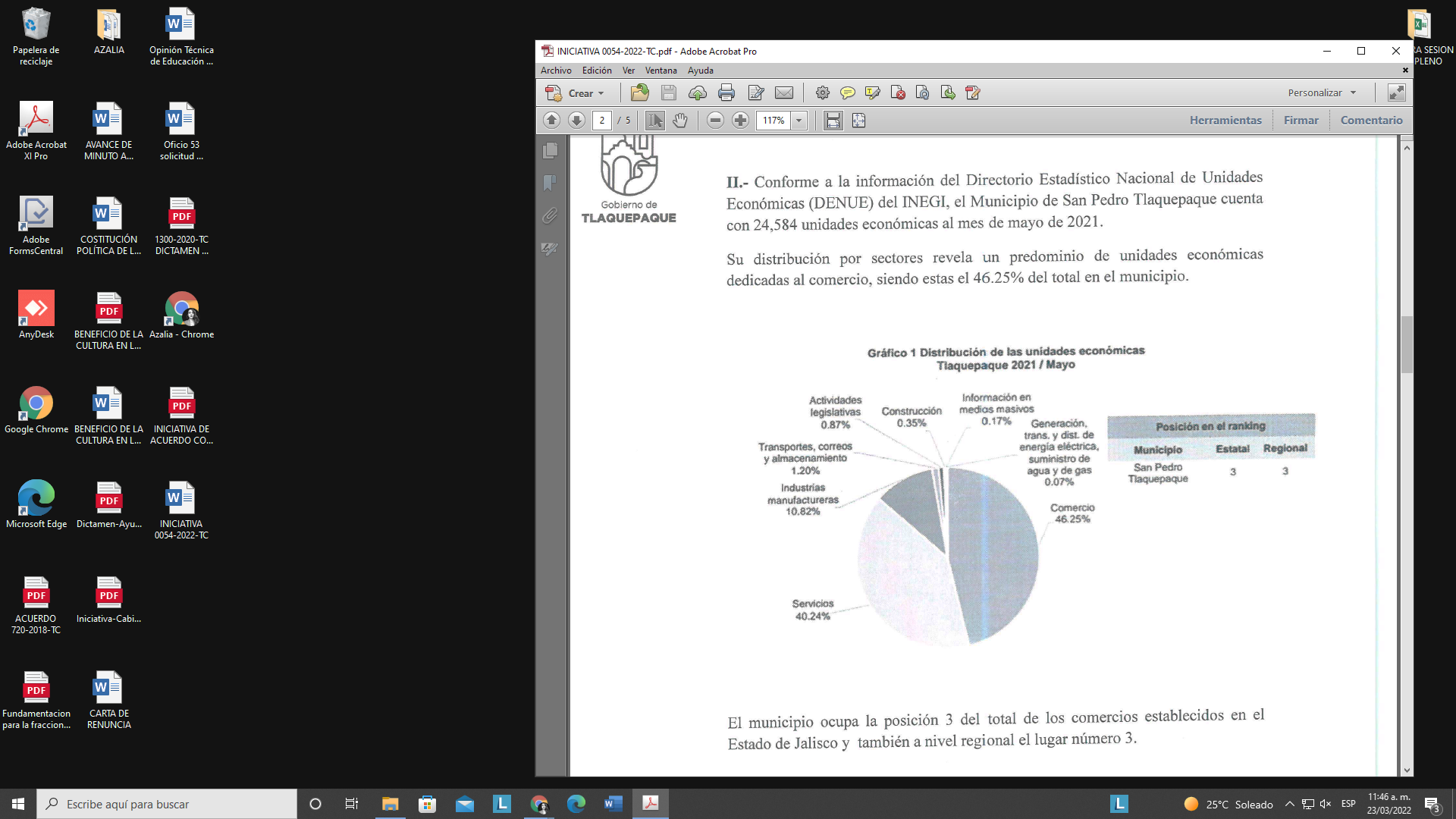 El municipio ocupa la posición 3 de los comercios establecidos en el Estado de Jalisco y también a nivel regional el lugar número 3. 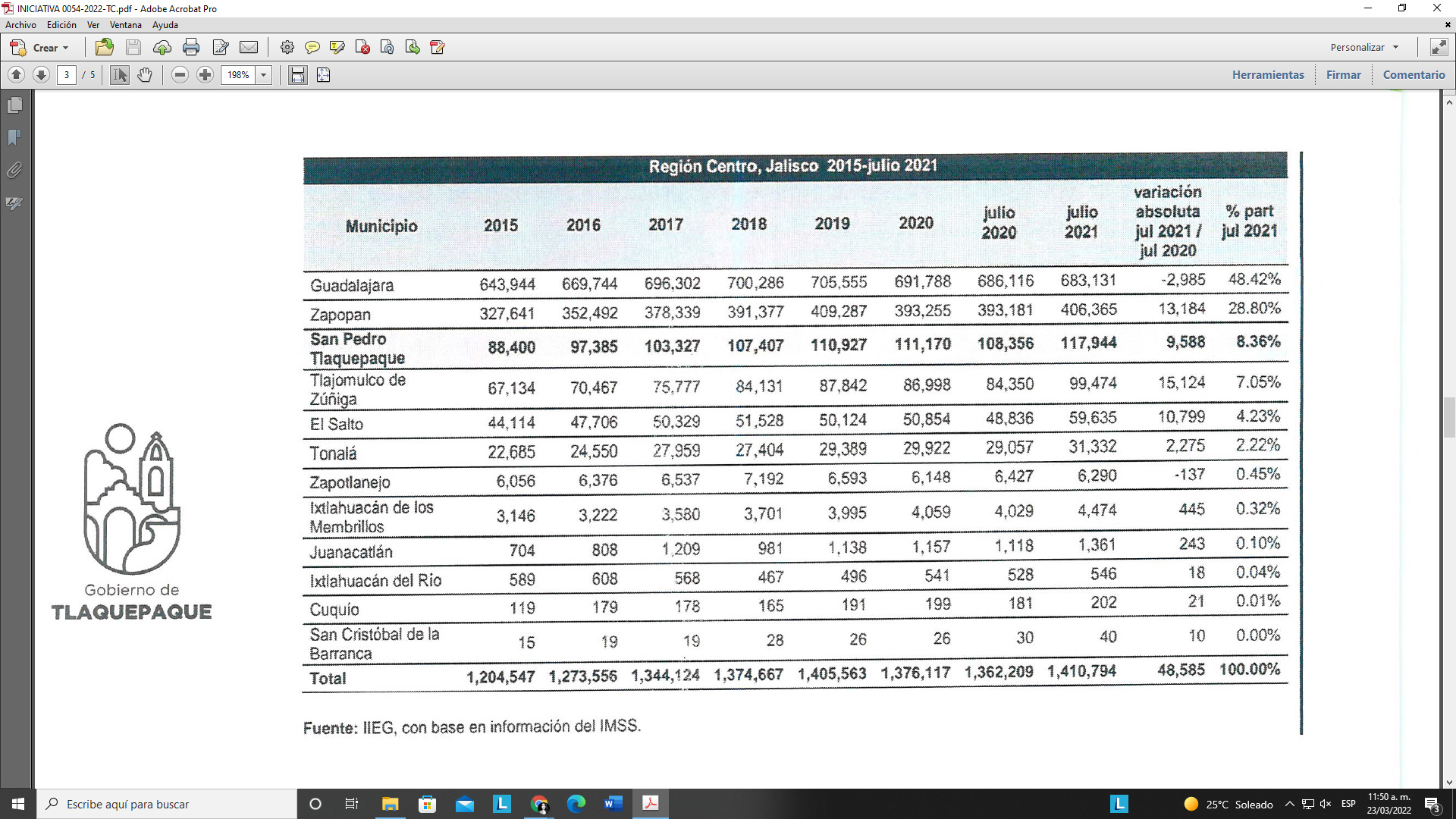 Fuente: IIEG, con base en información del IMSS.Los artesanos dentro del comercio en el Municipio de San Pedro Tlaquepaque, Jalisco en el Censo Artesanal 2018 del Instituto de la Artesanía Jalisciense (IAJ), son 852 artesanos, de los cuales 476 o el 56% se dedican a la alfarería, y el resto a otro tipo de artesanías como arte indígena, metalistería, textil, madera, entre otros.Los artesanos de Tlaquepaque representan 23.4% del total de la Zona centro de la entidad con un total de 852 y ocupan el segundo lugar en la región. En la Zona Centro, 34.7% se dedican a la alfarería, el 12.4% al arte indígena, 8.1% a la metalistería, y el resto a otro tipo de artesanías. Ante tales circunstancias y con base en las consideraciones vertidas, es que en consideración del particular veo viable y factible la creación de la Comisión Edilicia Permanente de Tianguis, Mercados y Espacios Abiertos; misma que deberá de ser adicionada en el reglamento del gobierno de la Administración pública del Ayuntamiento Constitucional de San Pedro Tlaquepaque con las siguientes responsabilidades y atribuciones: I. Velar por la observancia y aplicación de las disposiciones normativas en la materia  II. Proponer, analizar, estudiar y dictaminar las iniciativas en materia de Mercados Municipales, Tianguis y Comercios en la Vía Pública. III. Promover el estudio y acciones pertinentes al impulso económico y fomento del empleo en el Municipio;IV. Evaluar los trabajos de las dependencias municipales con funciones en la materia y, con base en sus resultados y las necesidades operantes, proponer las medidas pertinentes para orientar la política que al respecto deba emprender el municipio. V.- Analizar y, en su caso, proponer la celebración de convenios y contratos con las autoridades que tengan funciones en la materia y aquellos a efectuarse con los particulares. VI.- Realizar los estudios pertinentes y con base en estos, proponer la conveniencia de construcción de nuevos mercados municipales, así como el acondicionamiento y conservación de los existentes. VII. Asesorar al/el Presidente/a Municipal en la materia. Por lo anterior expuesto, y con fundamento en lo dispuesto por los artículos 41 fracción II, 42 fracción VI y 50 de la Ley de Gobierno y la Administración Pública Municipal del Estado de Jalisco; artículo 109 del Reglamento de Gobierno y de la Administración Pública del Ayuntamiento Constitucional de san Pedro Tlaquepaque, manifiesto a consideración de este Honorable Pleno, el siguiente: PUNTO DE ACUERDO:Único.- El Pleno del Ayuntamiento Constitucional del Municipio de San Pedro Tlaquepaque, Jalisco, aprueba y autoriza turnar a la Comisión de Reglamentos Municipales y Puntos Legislativos como convocante y la Comisión Edilicia de Gobernación como coadyuvante para su estudio, análisis y dictaminación de la presente iniciativa, la cual tiene como objeto La Creación de la Comisión Permanente de Tianguis, Mercados y Espacios Abiertos.4. Se solicitó a la Comisión Edilicia de Gobernación la opinión técnica sobre el Acuerdo número 0054/2022/TC con el objeto de Creación de la Comisión Edilicia Permanente de Tianguis, Mercados y Espacios Abiertos por ser la Comisión Edilicia coadyuvante, mediante oficio No. 69/2022 entregado el día 15 de marzo del 2022, al cual se dio contestación con el oficio No. 72/2022 recibido el día 18 de marzo del 2022, mismo que se transcribe a continuación:Resaltar la importancia del término Reforma al Reglamento del Gobierno y de la Administración Pública del Gobierno Municipal de San Pedro Tlaquepaque adhiriendo al artículo 92, la fracción XXXI y en la cual se integrara el evocativo; y, de manera enunciativa: Comisión de tianguis, mercados y espacios abiertos.Ajustar; por error de dedo el numeral IV de las atribuciones competentes a la creación de la comisión todo vez que es señalado; y de forma no consecutiva, como VI y debe decir IV.Crear como punto subsecuente el numeral: V, que la letra específica: V. Coadyuvar con la Dirección de Inspección de Mercados, Tianguis y espacios abiertos al compaginar así como generar, entre ambas instancias del Gobierno Municipal, las políticas públicas correspondiente al buen quehacer y desempeño de la dependencia así como del organismo edilicio. Integrar al artículo 121 del Reglamento del Gobierno y de la Administración Pública: statús (derogado) las atribuciones de la comisión en cuestión, incluyendo la propuesta de creación  del punto V, y de más puntos o atribuciones que se establecen en las iniciativas y por el cual, es necesario remunerar, de forma subsecuente, los números romanas, toda vez que quedaría desfasada. ____________________________________________________________ (sic)5. Se solicitó a la Sindicatura Municipal la opinión técnica sobre el Acuerdo número 0054/2022/TC con el objeto de Creación de la Comisión Edilicia Permanente de Tianguis, Mercados y Espacios Abiertos por ser del área de su competencia, mediante oficio No. 072/2022 entregado el día 15 de marzo del 2022, al cual se dio contestación con el oficio No. SMT 295/2022 recibido el día 22 de marzo del 2022, mismo que se transcribe a continuación:Con fundamento en el artículo 27 de la Ley del Gobierno y de la Administración Pública Municipal del Estado de Jalisco, en que señala que la denominación de las comisiones, sus características, obligaciones y facultades, deben ser establecidas en los reglamentos que para tal efecto expida el Ayuntamiento, en ese sentido y como sabemos de la importancia en nuestro Municipio que tiene el comercio, ya que es una de las actividades económicas más importantes para este Municipalidad al contar con 12 Mercados, y 65 tianguis de acuerdo con la información recibida de la Dirección de mercados, siendo favorable contar con una Comisión Edilicia de Tianguis, Mercados y Espacios Abiertos que estudie y vigile los asuntos correspondientes a la materia. Así mismo aprovecho la ocasión para pedirle se solicite el Análisis del Impacto Regulatorio, que tiene por objeto garantizar que los beneficios de las regulaciones sean superiores a sus costos y que esta represente la mejor alternativa para tender una problemática específica; lo anterior para dar cumplimiento a lo establecido en los artículos 33, 34, 35, 36 y demás relativos del Reglamento de Mejora Regulatoria para el Municipio de San Pedro Tlaquepaque. ______________________________________________________________(sic)6. Se solicitó a la Dirección de Inspección a Mercados, Tianguis y Espacios Abiertos la opinión técnica sobre el Acuerdo número 0054/2022/TC con el objeto de Creación de la Comisión Edilicia Permanente de Tianguis, Mercados y Espacios Abiertos por ser del área de su competencia, mediante oficio No. 070/2022 entregado el día 15 de marzo del 2022, al cual se dio contestación con el oficio No. DIMTEA/266/2022 recibido el día 22 de marzo del 2022, mismo que se transcribe a continuación:Creación de la Comisión Edilicia Permanente de Tianguis, Mercados y Espacios AbiertosCon las atribuciones que se tienen en REGLAMENTO DEL GOBIERNO Y DE LA ADMINISTRACIÓN PÚBLICA DEL AYUNTAMIENTO CONSTITUCIONAL DE SAN PEDRO TLAQUEPAQUE, artículos 213 y 215, para esta Dirección es importante contar con el apoyo de una Comisión Edilicia Permanente de Tianguis, Mercados y Espacios Abiertos, para diseñar las estrategias de recuperar los locales abandonados en los Mercados Municipales y así reactivar la economía.Vincular con distintas dependencias, el mantenimiento en general de los Mercados Municipales y vías públicas, para una adecuada instalación de comerciantes de tianguis, espacios abiertos y mercados.La creación de espacios adecuados para posibles reubicaciones de comerciantes en vía pública, debido al crecimiento poblacional.Gestionar personal y vehículos para supervisar, organizar y administrar, eficientemente las actividades inherentes a esta Dirección, debido al crecimiento del comercio en el Municipio.____________________________________________________________(sic)7. A fin de estar en aptitud de presentar iniciativa por parte del Regidor Juan Martín Núnez Morán, solicitó el “Análisis de Impacto Regulatorio”, por lo que con fecha 24 de marzo del 2022, se recibió copia del oficio suscrito por la Lic. Adriana Sevilla Ramírez, Jefa de Mejora Regulatoria, informando lo siguiente: Por medio del presente escrito reciba un cordial saludo, de igual manera me permito hacer referencia a su anteproyecto con número de folio TLQ-AIR:0060, relativo a obtener la Exención del Análisis del Impacto Regulatorio para el proyecto de regulación denominado “Creación de la Comisión Edilicia Permanente de Tianguis, Mercados y Espacios Abiertos”, sobre el particular, me permito informarle que derivado de la revisión al anteproyecto y formatos presentados en la plataforma AIR, esta Jefatura de Mejora Regulatoria considera Aprobada la Exención para la presentación del Análisis de Impacto Regulatorio, toda vez que el proyecto de iniciativa no contiene impacto económico o cargas administrativas. Lo anterior, con fundamento en los artículos 33, 34, fracciones I, II, 36, 37, 39, 40, 43, 44, 45 fracción II, del Reglamento de Mejora Regulatoria para el Municipio de San Pedro Tlaquepaque. _____________________________________________________________ (sic)8. Se solicitó a la Coordinación General de Administración e Innovación Gubernamental la opinión técnica sobre el Acuerdo número 0054/2022/TC con el objeto de Creación de la Comisión Edilicia Permanente de Tianguis, Mercados y Espacios Abiertos por ser del área de su competencia, mediante oficio No. 071/2022 entregado el día 15 de marzo del 2022, al cual se dio contestación con el oficio No. 352/2022 recibido el día 28 de marzo del 2022, mismo que se transcribe a continuación:Le comunico que conforme lo establece el artículo 208 del Reglamento del Gobierno y de la Administración Pública del Ayuntamiento Constitucional de San Pedro Tlaquepaque, no es de mi competencia la creación o eliminación de las comisiones edilicias que funcionarán en el Ayuntamiento.Las competencias de la Coordinación General de Administración e Innovación Gubernamental, consisten en los asuntos relacionados con la gestión, innovación, mejora, y el desarrollo institucional de la Administración Pública Municipal, mediante el correcto aprovechamiento de los recursos humanos, materiales y tecnológicos que permitan un eficiente y eficaz desempeño.En el punto de acuerdo que se pone a mi consideración,no se somete la aprobación o el proyecto para constituir, modificar o eliminar estructura en la administración pública, ni tampoco las competencias de una de las dependencias, ni los recursos materiales, ni el personal que las integrará.Por lo tanto,desde mi punto de vista,la facultad para el análisis, dictaminación y la aprobación de los temas relacionados con las comisiones edilicias, recae exclusivamente en los integrantes del Ayuntamiento.Conforme lo establece la Ley del Gobierno y de la Administración Pública Municipal del Estado de Jalisco, las comisiones edilicias son órganos colegiados integrados por la Presidenta Municipal, las Regidoras o Regidores y el Síndico Municipal, para el estudio, vigilancia y atención de los diversos asuntos que les sean turnados, y su denominación, sus características, obligaciones y facultades, deben ser establecidas por el Ayuntamiento, en el Reglamento de la materia.En los términos que establece el artículo 2 de nuestro Reglamento, el Ayuntamiento como Orden de Gobierno investido por la Constitución Política de los Estados Unidos Mexicanos, tiene por objeto determinar facultades y obligaciones, el funcionamiento de las Comisiones Edilicias y su Régimen Interno, así como el objeto de estudio, vigilancia y atención de los diversos asuntos que corresponde conocer al Ayuntamiento a través de las Comisiones Edilicias.Así mismo, la integración de cada una de las comisiones edilicias, es asignada por el Pleno del Ayuntamiento en la Sesión Ordinaria correspondiente.No obstante, que considero no ser competente para emitir una opinión técnica para determinar si se crea o no la Comisión Edilicia Permanente de Tianguis, Mercados y Espacios Abiertos, de manera respetuosa, doy respuesta al requerimiento (ad cautelam), desde la visión, documentos e información que la Coordinación genera o que tiene a la vista en el ejercicio de sus funciones.Desde mi punto de vista, resultaría valioso y de suma trascendencia la creación de la Comisión Edilicia impulsada, puesto que, no genera ningún costo para su iniciación, ya que la comisión se integra por regidores, y además, como se establece en la iniciativa, el comercio en el Municipio de San Pedro Tlaquepaque, es una actividad económica predominante, bajo las cifras ofrecidas que lo establecen con el 45.25 por ciento de las actividades económicas.El primer elemento por el cual considero que es una actividad de suma trascendencia para el Municipio, es la población, porque los mercados, tianguis y espacios abiertos suponen procesos de producción, transporte y distribución de mercancías, a fin de procurar el abasto de productos alimenticios básicos y articular la comercialización para la población.Estos lugares expresamente determinados por nuestro Gobierno y que se encuentran posicionados con una inmediata cercanía a la población, destinados a la venta de productos de primera necesidad en las diversas colonias, delegaciones y agencias del municipio, son esenciales para el abastecimiento adecuado de productos básicos de consumo de las familias de San Pedro Tlaquepaque.Los productos que podrían encontrarse son los de tipo perecedero, como carnes, frutas, verduras y demás alimentos, y artículos de uso doméstico, como detergentes, productos de limpieza y alimentos enlatados, entre otros.Al tener un lugar determinado para la compra, las personas pueden realizar la adquisición de productos diversos en un mismo lugar, y al existir diversidad de comerciantes se puede seleccionar los productos a los precios más accesibles.El segundo elemento, es porque, desde mi consideración, podría ser una de las mayores fuentes de ingreso económicas de miles de familias en el municipio de San Pedro Tlaquepaque, puesto que, su actividad laboral como comerciantes de tianguis, mercados y venta de productos en espacios abiertos, y como consecuencia sus ingresos, devienen de las ventas que se realizan en ellos.Para completar esta información, bastaría con requerir a la Dirección de Inspección a Mercados, Tianguis y Espacios Abiertos, sobre el padrón de comerciantes registrados en cada uno de los rubros, del cual se puede obtener la lista de las miles de personas y familias que viven de esta actividad.Así mismo, como tercer elemento, los mercados, tianguis y espacios abiertos representan una fuente de ingresos a la Hacienda Municipal, con motivo del cobro de las contribuciones y derechos en los términos establecidos en la Ley de Ingresos del Municipio de San Pedro Tlaquepaque.Como cuarto elemento, representa una obligación para nosotros como autoridades municipales, al constituirnos como organizadores, con el propósito de coadyuvar en las actividades de operación en los tianguis y en los espacios abiertos, y en la incorporación de instalaciones destinadas a la prestación del servicio público de mercados.Por esta razón, es conveniente una organización adecuada, garantizando que las personas puedan realizar cómodamente sus compras con una garantía de seguridad, higiene y delimitación de las zonas de operación para los comerciantes.La prestación de este servicio nos permite como autoridades municipales participar en la regulación, de todo el proceso que conlleva:1. Alta de permiso para asignación de locales en mercados municipales.2. Cambio de giro en mercados municipales.3. Traspaso de locales en mercados municipales.4. Revocación de permiso en mercados municipales.5. Credencialización de comerciantes en tianguis.6. Cambio de giro en tianguis.7. Traspaso de permiso en tianguis.8. Permiso de ausencia en tianguis.9. Permiso en espacio abierto (uso de piso en vía pública y ambulantaje).10. Refrendo de permiso en espacio abierto.11. Cambio de giro en espacio abierto.12. Cambio de ubicación en espacio abierto.13. Modificación de permiso en espacio abierto.14.Traspaso de permiso en espacio abierto.15.Suspensión temporal de permiso en espacio abierto.16. Baja voluntaria de permiso en espacio abierto.17. Coordinación de operativos de inspección.18. Operación y supervisiónAsignación de Inspectores.Asignación y revisión de lugares.Entrega de recibo de asistencia a comerciantes.Cobro por derechos.Recorridos de vigilancia periódicos.Atención de quejas y seguimiento de reportes.Por ello, desde mi visión, por la trascendencia del tema, podría resultar importante contar con una comisión edilicia que vigile, participe y genere lineamientos, estrategias y opiniones sobre los temas relacionados al funcionamiento y operación de los mercados, tianguis y espacios abiertos.A través de sus atribuciones, la Comisión podría intervenir de manera colegiada para posicionar los temas más importantes de los 12 mercados municipales, los tianguis y todas las temáticas relacionadas, para impulsar su desarrollo, su conservación, remodelación y la creación de nuevos espaciosAdemás, podría analizar y estudiar la posible vinculación de las dependencias en la organización de la vigilancia de estos espacios, tales como: la Dirección de Inspección a los Mercados, Tianguis y Espacios Abiertos, la Tesorería Municipal,la Comisaría de la Policía Preventiva Municipal, la Coordinación General de protección Civil y Bomberos y la Coordinación General de Salud Pública Municipal, para generar las estrategias de operación y diagnósticos de mejora.Asimismo, podría servir de apoyo para la revisión de los ingresos que se recaudan con motivo de estas actividades, y por último, generaría la revisión de la normatividad vigente._____________________________________________________________(sic)9. En virtud de lo anterior expuesto, y para efecto de establecer los supuestos legales y de procedencia de la Iniciativa con turno a la Comisión que tiene por objeto “Creación de la Comisión Edilicia Permanente de Tianguis, Mercados y Espacios Abiertos”, se establecen los siguientes:C O N S I D E R A N D O S :Conforme a lo dispuesto por la Constitución Política de los Estados Unidos Mexicanos, en su numeral 115 determina que el municipio es la base de la división territorial y de la organización política y administrativa de los estados; que se encuentra investido de personalidad jurídica y cuenta con la facultad de manejar su patrimonio conforme a la ley, otorgándole facultades a sus órganos de gobierno para aprobar los bandos de policía y gobierno, los reglamentos, circulares y disposiciones administrativas de observancia general, dentro de sus respectivas jurisdicciones, que organicen la administración pública municipal, que regulen las materias, procedimientos, funciones y servicios públicos de su competencia y aseguren la participación ciudadana y vecinal. Que el artículo 73 de la Constitución Política del Estado de Jalisco, los artículos 1, 2 y 3 de la Ley de Gobierno y la Administración Pública Municipal del Estado de Jalisco, manifiestan que el Municipio es libre, autónomo para su gobierno interior y para la administración de su hacienda, pues cuenta con personalidad jurídica y patrimonio propio, lo cual le permite tomar decisiones respecto de la administración de sus bienes, con las únicas limitaciones que la misma ley les señale. Que en la fracción II y IX del artículo 37, de la Ley del Gobierno y la Administración Pública Municipal del Estado de Jalisco, establecen como obligaciones y facultades de los Ayuntamientos, respectivamente “Aprobar y aplicar su presupuesto de egresos, bandos de policía y gobierno, reglamentos, circulares y disposiciones administrativas de observancia general que organicen la administración pública municipal, regulen las materias, procedimientos, funciones y servicios públicos de su competencia y aseguren la participación social y vecinal; así como apoyar la educación, la cultura, la asistencia social y demás funciones públicas en la forma que las leyes y reglamentos de la materia dispongan.Que el artículo 41 de la Ley de Gobierno y la Administración Pública Municipal del Estado de Jalisco establece que tienen facultades para presentar iniciativas de ordenamientos municipales: El presidente Municipal; los regidores; el Síndico; y las Comisiones del Ayuntamiento, colegiadas o individuales. Además de que para el despacho de los asuntos administrativos y para auxiliar en sus funciones al Ayuntamiento, en cada Municipio se puede crear, mediante ordenamiento municipal, las dependencias y oficinas que se consideren necesarias, atendiendo a las posibilidades económicas y a las necesidades de cada municipio.5. Por lo que una vez recibidas las opiniones técnicas para este dictamen, se estudiaron, analizaron y todas ellas se encuentran favorables en la creación de la Comisión Edilicia de Tianguis, Mercados y Espacios Abiertos que se propone, ya que se desprende de las mismas la importancia que tiene el comercio en nuestro Municipio, debido a que deja una gran derrama económica se considera una de las actividades económicas más importantes para el mismo.Es por ello que la creación de la Comisión Edilicia de Tianguis, Mercados y Espacios Abiertos es punta de lanza para impulsar iniciativas y redireccionar asuntos que a esta comisión le competan, con el objetivo de dar mayor y puntual seguimiento a las problemáticas de los mercados, tianguis y espacios abiertos, y así mismo diseñar estrategias de recuperación de locales abandonados en los Mercados Municipales, el mantenimiento de éstos y de las vías públicas para una adecuada instalación de comerciantes de tianguis, mercados y espacios abiertos, así como la creación de espacios adecuados para posibles reubicaciones de comerciantes en vía pública y con ello reactivar la economía de nuestro municipio y sobre todo la creación de empleos.6. En Sesión de la Comisión Edilicia de Reglamentos Municipales y Puntos Legislativos citada de conformidad a los artículos 88 y 90 del Reglamento del Gobierno y de la Administración Pública del Ayuntamiento Constitucional de San Pedro Tlaquepaque, se presentó ante las Regidoras y Regidores de la Comisión antes mencionada, el dictamen que se formula en el que se determina que es procedente aprobar el Acuerdo Número 0054/2022/TC relativo a la Creación de la Comisión Permanente de Tianguis, Mercados y Espacios Abiertos.7. En virtud de lo anterior y tomando como base el Impacto Regulatorio de la Jefatura de Mejora Regulatoria y las opiniones técnicas emitidas por la Comisión Edilicia de Gobernación, Sindicatura, Dirección de Mercados, Tianguis y Espacios Abiertos, y la Coordinación General de Administración e Innovación Gubernamental, una vez analizadas y tomando en consideración que dichas dependencias favorable así mismo las y los Regidores integrantes de la Comisión Edilicia de Reglamentos Municipales y Puntos Legislativos como convocante y la Comisión Edilicia de Gobernación como coadyuvante, determinan que es procedente aprobar el Acuerdo Número 0054/2022/TC relativo a la Creación de la Comisión Permanente de Tianguis, Mercados y Espacios Abiertos.8.- Con base a lo antes descrito es que se hace necesario  adicionar una fracción XXXI al artículo 92, así como adicionar un artículo 122 Ter al Reglamento del Gobierno y de la Administración Pública del Ayuntamiento Constitucional de San Pedro Tlaquepaque, para quedar de la siguiente manera: 8.- Que conforme a los artículos 93, 95, 152 y 154 del Reglamento del Gobierno y de la Administración Pública del Ayuntamiento Constitucional de San Pedro Tlaquepaque, las Comisiones Edilicias de Reglamentos Municipales y Puntos Legislativos como coadyuvante y Gobernación como coadyuvante se encuentran facultadas para elaborar el presente dictamen, toda vez que se ha realizado el estudio, análisis y discusión de la iniciativa turnada.Lo anterior de conformidad con los artículos 115 fracciones I y II de la Constitución Política de los Estados Unidos Mexicanos; artículo 73 fracciones I y II de la Constitución Política del Estado de Jalisco; artículos 2, 3, 10, 27 y 49 fracción XI  y 50 fracción I de la Ley del Gobierno y la Administración Pública Municipal del Estado  de  Jalisco; y del artículo 198 al 261 del Reglamento para el Funcionamiento de Giros Comerciales, Industriales y de Prestación de Servicios en el Municipio de San Pedro Tlaquepaque y artículo 40 bis del Reglamento del Gobierno y de la Administración Pública del Ayuntamiento Constitucional de San Pedro Tlaquepaque, tenemos a bien someter a la elevada y distinguida consideración de éste H. Cuerpo Edilicio en Pleno los siguientes puntos de: A C U E R D O: PRIMERO – El Pleno del Ayuntamiento Constitucional del Municipio de San Pedro Tlaquepaque, Jalisco, aprueba y autoriza el dictamen mediante el cual resuelve el turno asentado en el punto de acuerdo 0054/2022/TC, turnado a la Comisión de Reglamentos Municipales y Puntos Legislativos como convocante y la Comisión de Gobernación como coadyuvante que tiene por objeto la Creación de la Comisión Edilicia Permanente de Mercados, Tianguis y Espacios Abiertos.SEGUNDO – El Pleno del Ayuntamiento Constitucional del Municipio de San Pedro Tlaquepaque, Jalisco, aprueban y autorizan adicionar la fracción XXXI al artículo 92 así como el artículo 122 Ter, ambos del Reglamento del Gobierno y de la Administración Pública del Ayuntamiento Constitucional de San Pedro Tlaquepaque para quedar como sigue: Reglamento del Gobierno y de la Administración Pública del Ayuntamiento Constitucional de San Pedro Tlaquepaque.Capítulo XIIDe las Comisiones y sus Atribuciones.Artículo 92.- Las comisiones permanentes serán:I… al XXX…XXXI.- Mercados, Tianguis y Espacios Abiertos.Del artículo 93 al 122 Bis…Artículo 122 Ter.- Compete a la Comisión de Mercados, Tianguis y Espacios Abiertos: I. Velar por la observancia y aplicación de las disposiciones normativas en la materia  II. Proponer, analizar, estudiar y dictaminar las iniciativas en materia de Mercados Municipales, Tianguis y Comercios en la Vía Pública. III. Promover el estudio y acciones pertinentes al impulso económico y fomento del empleo en el Municipio;IV.- Realizar los estudios pertinentes y con base en estos, proponer la conveniencia de construcción de nuevos mercados municipales, así como el acondicionamiento y conservación de los existentes. V. Coadyuvar con la Dirección de Inspección de Mercados, Tianguis y espacios abiertos al compaginar, así como generar entre ambas instancias del Gobierno Municipal las políticas públicas correspondiente al buen quehacer y desempeño de la dependencia así como del organismo edilicio. VI. Analizar y, en su caso, proponer la celebración de convenios y contratos con las autoridades que tengan funciones en la materia y aquellos a efectuarse con los particulares. VII. Evaluar los trabajos de las dependencias municipales con funciones en la materia y, con base en sus resultados y las necesidades operantes, proponer las medidas pertinentes para orientar la política que al respecto deba emprender el municipio.VIII. Asesorar a la/el Presidente/a Municipal en la materia. TERCERO.- El Pleno del Ayuntamiento Constitucional del Municipio de San Pedro Tlaquepaque, Jalisco, aprueba y autoriza instruir a la Secretaría del Ayuntamiento a efecto de que se publique en la página electrónica y en la Gaceta Oficial del Municipio de San Pedro Tlaquepaque, entrando en vigor al día siguiente de su publicación.TRANSITORIOS PRIMERO.- La Comisión Edilicia de Mercados, Tianguis y Espacios Abiertos, deberá ser conformada e instalada en un término no mayor a los 30 días naturales, luego de su publicación en la gaceta correspondiente.SEGUNDO.- Una vez publicadas las presentes disposiciones, la Secretaría del Ayuntamiento deberá remitir mediante oficio un tanto de ellas al Honorable Congreso del Estado, para los efectos ordenados en el artículo 42 fracción VII de la Ley del Gobierno y la Administración Pública Municipal del Estado  de  Jalisco.NOTIFÍQUESE.– A los Titulares de la Presidencia Municipal, al Síndico Municipal, Secretaría del Ayuntamiento, Dirección de Inspección de Mercados Tianguis y Espacios Abiertos, a cualquier otra Dependencia Municipal involucrada en el tema para que surta los efectos legales a que haya lugar.A T E N T A M E N T ESAN PEDRO TLAQUEPAQUE, JALISCO.A LA FECHA DE SU PRESENTACIÓNJAEL CHAMÚ PONCEPRESIDENTA DE LA COMISIÓN EDILICIA DE REGLAMENTOS MUNICIPALES Y PUNTOS LEGISLATIVOSJOSÉ LUIS SALAZAR MARTÍNEZSÍNDICO MUNICIPAL Y VOCALALMA DOLORES HURTADO CASTILLOVOCALJUAN MARTÍN NUÑEZ MORANVOCAL ROBERTO GERARDO ALBARRÁN MAGAÑAVOCALMARÍA DEL ROSARIO VELÁZQUEZ HERNÁNDEZ VOCAL LUIS ARTURO MORONES VARGASVOCAL ANA ROSA LOZA AGRAZVOCALALMA DOLORES HURTADO CASTILLOPRESIDENTA DE LA COMISIÓN EDILICIA DE GOBERNACIÓNJOSE ALFREDO GAVIÑO HERNÁNDEZVOCALMARIA DEL ROSARIO VELÁZQUEZ HERNÁNDEZVOCAL--------------------------------------------------------------------------------------------------------------------------------------------------------------------------------------------------------------------------Con la palabra la Presidenta Municipal, Lcda. Mirna Citlalli Amaya de Luna: Se abre el registro de oradores, no habiendo oradores registrados, se somete a votación nominal en lo general y en lo particular, la creación de la Comisión Edilicia Permanente de Tianguis, Mercados y Espacios Abiertos, adicionando la fracción XXXI al artículo 92, así como el artículo 122 Ter al Reglamento del Gobierno y de la Administración Pública del Ayuntamiento Constitucional de San Pedro Tlaquepaque, por lo que le pido al Secretario tome la votación.----------------------------------------------------------------------------------------------------------------------En uso de la voz el Secretario del Ayuntamiento, Mtro. Antonio Fernando Chávez Delgadillo: Con su permiso compañera Presidenta.-------------------------------------------------------------------------------------------------------------------------------------------------------------------------------------------------------------------------- Con la palabra la Presidenta Municipal, Mirna Citlalli Amaya de Luna: Con fundamento en lo dispuesto por el artículo 162 del Reglamento del Gobierno y la Administración Pública del Ayuntamiento Constitucional de San Pedro Tlaquepaque, con 18 (dieciocho) votos a favor se declara aprobado. Estando presentes 18 (dieciocho) integrantes del pleno, en forma económica fueron emitidos 18 (dieciocho) votos a favor, por lo que en unanimidad fue aprobado por mayoría absoluta el dictamen presentado por la Comisión Edilicia de Reglamentos Municipales y Puntos Legislativos, bajo el siguiente:--------------------------------------------------------------------------------------------------------------------------------------------------------ACUERDO NÚMERO 0127/2022-------------------------------------------------------------------------------------------------------------------------------------------------PRIMERO – El Pleno del Ayuntamiento Constitucional del Municipio de San Pedro Tlaquepaque, Jalisco, aprueba y autoriza el dictamen mediante el cual resuelve el turno asentado en el punto de acuerdo 0054/2022/TC, turnado a la Comisión de Reglamentos Municipales y Puntos Legislativos como convocante y la Comisión de Gobernación como coadyuvante que tiene por objeto la Creación de la Comisión Edilicia Permanente de Mercados, Tianguis y Espacios Abiertos.----------------------------------------------------------------------------------------------------------------------------------------------------------------------------------------------------------------------------SEGUNDO – El Pleno del Ayuntamiento Constitucional del Municipio de San Pedro Tlaquepaque, Jalisco, aprueban y autorizan adicionar la fracción XXXI al artículo 92 así como el artículo 122 Ter, ambos del Reglamento del Gobierno y de la Administración Pública del Ayuntamiento Constitucional de San Pedro Tlaquepaque para quedar como sigue: Reglamento del Gobierno y de la Administración Pública del Ayuntamiento Constitucional de San Pedro Tlaquepaque.Capítulo XIIDe las Comisiones y sus Atribuciones.Artículo 92.- Las comisiones permanentes serán:I… al XXX…XXXI.- Mercados, Tianguis y Espacios Abiertos.Del artículo 93 al 122 Bis…Artículo 122 Ter.- Compete a la Comisión de Mercados, Tianguis y Espacios Abiertos: I. Velar por la observancia y aplicación de las disposiciones normativas en la materia  II. Proponer, analizar, estudiar y dictaminar las iniciativas en materia de Mercados Municipales, Tianguis y Comercios en la Vía Pública. III. Promover el estudio y acciones pertinentes al impulso económico y fomento del empleo en el Municipio;IV.- Realizar los estudios pertinentes y con base en estos, proponer la conveniencia de construcción de nuevos mercados municipales, así como el acondicionamiento y conservación de los existentes. V. Coadyuvar con la Dirección de Inspección de Mercados, Tianguis y espacios abiertos al compaginar, así como generar entre ambas instancias del Gobierno Municipal las políticas públicas correspondiente al buen quehacer y desempeño de la dependencia así como del organismo edilicio. VI. Analizar y, en su caso, proponer la celebración de convenios y contratos con las autoridades que tengan funciones en la materia y aquellos a efectuarse con los particulares. VII. Evaluar los trabajos de las dependencias municipales con funciones en la materia y, con base en sus resultados y las necesidades operantes, proponer las medidas pertinentes para orientar la política que al respecto deba emprender el municipio.VIII. Asesorar a la/el Presidente/a Municipal en la materia. ----------------------------------------------------------------------------------------------------------------------------------------------------------------------------------------------------------------------TERCERO.- El Pleno del Ayuntamiento Constitucional del Municipio de San Pedro Tlaquepaque, Jalisco, aprueba y autoriza instruir a la Secretaría del Ayuntamiento a efecto de que se publique en la página electrónica y en la Gaceta Oficial del Municipio de San Pedro Tlaquepaque, entrando en vigor al día siguiente de su publicación.----------------------------------------------------------------------------------------------------------------------------------------------------------------------------------------------------------FUNDAMENTO LEGAL.- artículo 115 fracciones I y II de la Constitución Política de los Estados Unidos Mexicanos; 73 fracciones I y II, y 77 de la Constitución Política del Estado de Jalisco; 1,2,3,10,34,35,36,40 y 42 fracción III de la Ley del Gobierno y la Administración Pública Municipal del Estado de Jalisco; 1,2 fracción IV, 4 fracción II, 39 fracción VIII, 134,135,136, 146, 152 del Reglamento del Gobierno y de la Administración Pública del Ayuntamiento Constitucional de San Pedro Tlaquepaque. ----------------------------------------------------------------------------------------------------------------------------------------------------------------------------------------------NOTIFÍQUESE.- Presidenta Municipal de San Pedro Tlaquepaque, Síndico Municipal, Tesorero Municipal, Contralor Ciudadano, Directora de Inspección de Mercados Tianguis y Espacios Abiertos, para su conocimiento y efectos legales a que haya lugar.-----------------------------------------------------------------------------------------------------------------------------------------------------------------------------------------------------Con la palabra la Presidenta Municipal, Lcda. Mirna Citlalli Amaya de Luna: Continúe Secretario.-----------------------------------------------------------------------------------------------------------------------------------------------------------------------------------------------En uso de la voz el Secretario del Ayuntamiento, Mtro. Antonio Fernando Chávez Delgadillo: VI.- G) Dictamen formulado por la Comisión Edilicia de Desarrollo Social y Humano, mediante el cual resuelve rechazar la propuesta del acuerdo número 1436/2020/TC, el cual consiste en la emisión de acuerdo mediante el cual el DIF Municipal elabore un censo conforme a los protocolos de atención a niños, niñas y adolescentes, que se encuentran en situación de calle, es cuanto  Presidenta.---------------------------------------------------------------------------------------------------------------------------------------------------------------------------------------------------------- AL PLENO DEL H. AYUNTAMIENTO CONSTITIUCIONAL DE SAN PEDRO TLAQUEPAQUE, JALISCOPRESENTE.-	Las y los integrantes de la comisión edilicia de  Asistencia y Desarrollo Social y Humano del Ayuntamiento Constitucional de San Pedro Tlaquepaque, Jalisco, quienes suscriben  lo anterior y con fundamento en los arábigos 115 en sus fracción I, en el orden y atendiendo al federalismo, y los órdenes de poderes que me concede la presente  de elección popular directa, además del arábigo 73 en sus fracciones I Y II de nuestra Constitución Política de los Estados Unidos Mexicanos, en lo relativo a lo aplicable de nuestra Ley del Gobierno y la Administración Pública Municipal del Estado de Jalisco, y lo conducente a nuestro Reglamento de Gobierno y de la Administración Publica del Ayuntamiento Constitucional de San Pedro Tlaquepaque, Jalisco en los arábigos 36 en su primera fracción, 142 y 145 en su fracción I, los arábigos 150 y 151 y demás ordenamiento legales que resulten aplicables al caso concreto que nos ocupa y con dichas facultades se nos permita poner a consideración y previa calificación y sanción de la misma sea sometida a la presente comisión para su estudio y dictamen de la misma con el debido respeto y con fundamento en el arábigo 152, 153 y 154 de nuestro Reglamento deI Gobierno y de la Administración Pública del Ayuntamiento Constitucional de San Pedro Tlaquepaque, Jalisco comparecemos a presentar el siguiente; DICTAMEN	Por medio del presente ocurso se nos permita presentar el dictamen respecto del asunto pendiente turnado a esta comisión que me corresponde presidir,  consistente en la iniciativa de ley presentada por el Regidor Alberto Maldonado Chavarin, “SE EMITA UN ACUERDO MEDIANTE EL CUAL EL DIF MUNICIPAL ELABORE UN CENSO CONFORME A LOS PROTOCOLOS DE ATENCION DE NIÑAS, NIÑOS Y ADOLESCENTES QUE SE ENCUENTRAN EN SITUACION DE CALLE”,  que fue aprobada para su turno a comisión con fecha 30 treinta de Julio del año 2020 dos mil veinte, mediante acuerdo con número 1436/2020/TC por parte del personal de Secretaria del Ayuntamiento del Municipio de San Pedro Tlaquepaque, Jalisco. Del cual y una vez  analizadas sus alcances,  la intención y voluntad del regidor se atiende y nos ocupa emitir el presente dictamen de la misma; De conformidad y para reunir los requisitos del arábigo 154 nos permitimos relatar en su mismo orden de fracciones; DE LAS COMISIONES QUE PARTICIPAN;I.- De conformidad a dicha fracción dictaminan la comisión  edilicia de ASISTENCIA Y DESARROLLO SOCIAL Y HUMANO de la presente administración 2022- 2024, que me ocupa presidir.Por lo anteriormente expuesto y debidamente fundado y de conformidad a la fracción II del arábigo 154 de nuestro Reglamento del Gobierno y de la Administración Pública del Ayuntamiento de San Pedro Tlaquepaque, Jalisco  sirva y para su mejor información el siguiente capítulo de;ANTECEDENTES;I.- Es el caso que la presente iniciativa fue aprobado el acuerdo en sesión de fecha 30 treinta de Julio del año 2020 dos mil veinte, con el número de acuerdo de iniciativa 1436/2020/TC, como se acredita con el número de oficio SA/DIDAA/1037/2020 por parte del Lic. Salvador Ruiz Ayala, que en la sesión ordinaria de Ayuntamiento del Municipio de San Pedro Tlaquepaque, Jalisco, de fecha 30 treinta de Julio del año 2020 dos mil veinte, estando presentes 18 (dieciocho) integrantes del pleno, en forma nominal fueron emitidos 18 (dieciocho) votos a favor,  en unanimidad fue aprobado por mayoría simple el turno realizado por el regidor Alberto Maldonado Chavarin, bajo el siguiente; Acuerdo Número  1436/2020/TC	UNICO;  El pleno del ayuntamiento Constitucional de San Pedro Tlaquepaque, aprueba y autoriza el turno a la Comisión Edilicia de Desarrollo Social y Humano, para el estudio, análisis y dictaminación de la iniciativa de que tiene por objeto se emita un acuerdo mediante el cual el DIF Municipal elabore un censo conforme a los protocolos de atención a niños, niñas y adolescentes, que se encuentran en situación de calle.	II.-En ese orden de ideas es de mencionar que dicho asunto pendiente que se encuentra descrito en la parte superior del ocurso el cual nos fue entregado en sesión de instalación celebrada el día 10 diez de Enero del presente año 2022 dos mil veintidós, donde se acusó de recibo y de sus anexos.	Aunado a lo anterior se dio vista del presente asunto pendiente a todos los regidores de la presente comisión, como se acordó en sesión. 		III.-Es de mencionar que como se describe en los puntos anteriores este ayuntamiento se caracteriza por la inclusión y sobre todo por atención a las niños, niñas y adolescentes de nuestro municipio, los cuales son importantes y siempre se deberá de actuar conforme al interés superior de la niñez ponderando por los demás derechos de las personas, y en ese sentido por lo que debiendo atender y con fundamento en lo establecido en los arábigos que me permito citar primeramente de nuestra constitución como lo es en su numeral 4 en su octavo párrafo lo que a la letra dice; en todas las decisiones y actuaciones del Estado se velará y cumplirá con el principio del interés superior de la niñez, garantizando de manera plena sus derechos. Los niños y las niñas tienen derecho a la satisfacción de sus necesidades de alimentación, salud, educación y sano esparcimiento para su desarrollo integral. Este principio deberá guiar el diseño, ejecución, seguimiento y evaluación de las políticas públicas dirigidas a la niñez.Así como lo relativo a los tratados internaciones que el estado sea parte y de los cuales se hayan suscrito como lo es la convención  de los derechos del niño en lo conducente a los artículos 2 y 3 que resultan aplicables a el caso en común; IV.-Los Estados Partes respetarán los derechos enunciados en la presente convención y asegurarán su aplicación a cada niño sujeto a su jurisdicción, sin distinción alguna, independientemente de la raza, la piel, el sexo, el idioma, la religión, la opinión política o de otra índole, el origen nacional, étnico o social, la posición económica, los impedimentos físicos, el nacimiento o cualquier otra condición del niño, de sus padres o de sus representantes legales. V.-Los Estados Partes tomarán todas las medidas apropiadas para garantizar que el niño se vea protegido contra toda forma de discriminación o castigo por causa de la condición, las actividades, las opiniones expresadas o las creencias de sus padres, o sus tutores o de sus familiares. En todas las medidas concernientes a los niños que tomen las instituciones públicas o privadas de bienestar social, los tribunales, las autoridades administrativas o los órganos legislativos, una consideración primordial a que se atenderá será el interés superior del niño. Los estados partes se comprometen a asegurar al niño la protección y el cuidado que sean necesarios para su bienestar, teniendo en cuenta los derechos y deberes de sus padres, tutores u otras personas responsables de él ante la ley y, con ese fin, tomarán todas las medidas legislativas y administrativas adecuadas. Los estados partes se asegurarán de que las instituciones, servicios y establecimientos encargados del cuidado o la protección de los niños cumplan las normas establecidas por las autoridades competentes, especialmente en materia de seguridad, sanidad, número y competencia de su personal, así como en relación con la existencia de una supervisión adecuada.En ese sentido y de acuerdo a los ordenamientos legales es el caso que para su debida fundamentación nos permitimos  el siguiente capítulo;FUNDAMENTO LEGAL	Es aplicable al caso concreto y resulta esencial fundamentar el presente DICTAMEN, a manera de silogismo jurídico de la siguiente manera;Nuestra Constitución Política de los Estados Unidos Mexicanos, en sus arábigos 1, 3, 4, y los tratados internacionales que el Estado Mexicano es parte, establecen como ejes torales la tutela y protección de los derechos humanos y garantías fundamentales en pro de la persona y aplicando el que sea más protector de derechos, es así que en sus numerales establece que nuestra Constitución como ley máxima, y los tratados que el estado haya suscrito como bloque constitucional, deberá de brindar derechos fundamentales como lo son derechos humanos como, las normas relativas a los derechos humanos se interpretarán de conformidad con esta Constitución y con los tratados internacionales de la materia favoreciendo en todo tiempo a las personas la protección más amplia.“Artículo 1o. En los Estados Unidos Mexicanos todas las personas gozarán de los derechos humanos reconocidos en esta Constitución y en los tratados internacionales de los que el Estado Mexicano sea parte, así como de las garantías para su protección, cuyo ejercicio no podrá restringirse ni suspenderse, salvo en los casos y bajo las condiciones que esta Constitución establece.Existe la imperiosa necesidad como bien lo establece nuestra ley de los derechos de las niñas, los niños y los adolescentes de Jalisco como principios rectores;I.-La atención prioritaria de las niñas, los niños y adolescentes, prevaleciendo siempre el interés superior de éstos; II. Igualdad sin discriminación alguna; III. El respeto por la vida e integridad de las niñas, los niños y adolescentes; IV. La corresponsabilidad de los padres o tutores y la responsabilidad subsidiaria de las autoridades y la sociedad en general;V. La formación de las niñas, los niños y adolescentes como base fundamental para su desarrollo; y VI. La protección de la familia.Al igual en su mismo arábigo 5 de la invocada ley de los derechos de las niñas, los niños y los adolescentes de Jalisco como derechos fundamentales;I. La atención prioritaria de las niñas, los niños y adolescentes, prevaleciendo siempre el interés superior de éstos; II. Igualdad sin discriminación alguna; III. El respeto por la vida e integridad de las niñas, los niños y adolescentes;IV. La corresponsabilidad de los padres o tutores y la responsabilidad subsidiaria de las autoridades y la sociedad en general; V. La formación de las niñas, los niños y adolescentes como base fundamental para su desarrollo; yVI. La protección de la familia.3.- De lo antes planteado, se desprende la viabilidad de participar en todos aquellos programas, estrategia o campañas que emitan los distintos órdenes de gobierno a favor de la creación o fortalecimiento de dependencias públicas municipales, máxime cuando se trata de combatir cualquier tipo o modalidad de violencia.IMPACTO SOCIALAhora bien es oportuno hace énfasis en el impacto social que genera el aprobar o desechar la presente iniciativa de ley, es considerable tomar los siguientes puntos a analizar;En base a lo recibido mediante oficio con el numero DG/218/2022, por la Directora General del Sistema DIF Tlaquepaque, de fecha 13 trece de Marzo del año 2022, por medio del cual se informa lo siguiente;Se manifiesta que un censo debe satisfacer cuatro requerimientos básicos; enumeración individual, universalidad, simultaneidad y periodicidad, como requisitos esenciales, de la misma para su existencia y validez, por lo que no reúne los requisitos para su validez y existencia.La población de niñas, niños y adolescentes en situación de calle es un grupo flotante, es decir que utiliza un territorio, pero su lugar de residencia es otro, lo que nos trae la problemática de duplicar números o en su defecto dejar algunos sin contar, de tal manera que es importante que un censo de esta población se realice a nivel estatal o mínimo a nivel metropolitano para que cumpla con los requisitos básicos del mismo, debido a que las niñas, niños y adolescentes se mueven y distribuyen por los municipios de zona metropolitana constantemente.Así también manifiesta que el sistema DIF Tlaquepaque, no cuenta con capital humano ni económico suficiente para realizar un censo municipal que además resulta inoperante por la razón antes expuesta.Aunado a lo anterior se informa que existe PREVERP (Prevención de riesgos psicosociales) no es un programa, es el nombre del departamento adscrito al Sistema DIF Municipal que se encarga de diseñar, implementar y ejecutar estrategias y programas de prevención en beneficio de las niñas, niños y adolescentes del municipio de San Pedro Tlaquepaque contribuyendo así es la restitución de derechos que les han sido vulnerados.Así también existen los programas mencionado como PAIDEA (Prevención y Atención Integral del Embarazo Adolescente) y ESCI, en el año 2018 cambiaron de nombre a madres embarazadas y padres adolescentes (antes PAIDEA) y Abuso sexual infantil (antes ESCI).La niñez “en” la calle es el grupo más grande. Trabajan en las calles, pero mantienen relaciones cercanas con sus familias. La mayoría (aproximadamente un 75%) mantiene sus vínculos familiares, y aunque pasan mucho tiempo lejos de ellos, sienten que tienen un hogar. En ese sentido y tomando en cuenta lo antes expuesto, considero que la elaboración de un censo municipal de Niñas, Niños y Adolescentes que se encuentran en situación de calle es inoperante, debido a la naturaleza y características propias de la población mencionada.Es un sistema de Protección Integral de los Derechos de las Niñas, Niños y Adolescentes que tiene como objetivo la creación e implementación de políticas públicas y acciones que se promuevan los derechos humanos de la infancia y adolescencia. Por lo anteriormente expuesto y narrado de la manera más atenta se llega al siguiente punto de; CONCLUSIONEn ese sentido se llega a la siguiente conclusión en primer término la presente iniciativa no es clara ni objetiva en el sentido de su dirección o sector encaminada para la realización del censo que pretende; aunado a lo anterior el Sistema DIF Tlaquepaque, ya contempla programas que tutelan y tienen el control de ciertos sectores de los niños denominados de la calle o en la calle, por lo que se encuentra superada dicha iniciativa que aunque no es objetiva y mediante el interés superior del menor al suplir la deficiencia de la queja del mismo regidor se expone que ya se tutelan dichos derechos de los menores de nuestro municipio por lo que resulta inoficioso realizar algo que ya se encuentra cubierto en su totalidad y con bases y procesos establecidos, así como programas de los cuales se encuentran en dicho sistema municipal.Aunado a que refiere en dicho oficio que no se cuenta con capital humano para realizar dicha encomienda ni con los elementos suficientes por lo que se ve imposibilitada dicha institución en realizarla, así también refiere que ya se tutelan dichos derechos por lo que se encuentra superado cierto sector.	Para concluir en este tema y haciendo el análisis antes expuesto se llega a la  conclusión de que en orden de ideas y en relación a la iniciativa propuesta por el regidor ALBERTO MALDONADO CHAVARIN, se dictamina y  con fundamento en los arábigos 152 y 153 de nuestro Reglamento del Gobierno y de la Administración Publica del Ayuntamiento Constitucional de San Pedro Tlaquepaque, Jalisco se RECHAZA LA PRESENTE INICIATIVA, en el sentido y con el siguiente razonamiento lógico jurídico y con ejercicio de ponderación es decir la iniciativa del regidor no está encaminada con las bases y más aún se encuentra SUPERADA al ya contemplar el sistema DIF Tlaquepaque los ámbitos y sectores que este pretende censar.JUSTIFICACION	Es oportuno hace énfasis en el impacto social que genera el aprobar o desechar la presente iniciativa, es considerable tomar los siguientes puntos a analizar;	Según los informes de la UNICEF existen 100 millones de niñas y niños abandonados en todo el mundo, de los cuales 40 cuarenta millones pertenecen a América Latina. Con edades que oscilan entre los 10 y los 14 caños, son condenados a intentar sobrevivir en el único hogar que tienen disponible esto es en las calles.	“Niños de la calle” es un término general que se aplica a la niñez en alto riesgo de las áreas urbanas, en cuanta las diferencias entre ellos. No son todos abandonados, y no todos viven en la calle. UNICEF distingue entre dos grupos de niños según la situación de calle la niñez en la calle es el grupo más grande. Trabajan en las calles pero mantienen relaciones cercanas con sus familias. La mayoría (aproximadamente un 75%) mantienen sus vínculos familiares, y aunque pasan mucho tiempo lejos de ellos, sienten que tiene un lugar. Las niñas y niños “de la calle “, (aproximadamente un 25%) están sin hogar y tienen vínculos familiares rotos debido a la inestabilidad o la desestructuración en sus familias de pertenencia. En algunos casos han sido abandonados por estas y en otros casos ellos decidieron irse. Comen duermen, trabajan, hacen amistades, juegan en la calle y no tienen otra alternativa que luchar solos por sus vidas.Es difícil encontrarlos y darles el seguimiento pues siempre están trasladándose de lugar en lugar. Como consecuencia los datos son insuficientes y no confiables. Tampoco es fácil explicar el por qué algunos terminan en las calles y otros no. A veces los padres mandan a sus hijos o hijas a las calles para mendigar, robar, etc. otras veces son los niños o niñas quienes eligen irse de casa para escapar de situaciones de violencia doméstica.La mayoría son consumidores e incluso adictos a los inhalables, como el pegamento de zapatero o los solventes industriales, que les generan una serie de problemas físicos y psicológicos, incluyendo alucinaciones, parálisis o falta de coordinación motora, edemas pulmonares fallos en los riñones y daños cerebrales irreversibles.En ese sentido y en beneficio de la ciudadanía deberá de ponderar y apoyar el plan y programa en este caso que puede apoyar a más ciudadanos y no es limitativo ni restrictivo, utilizando o direccionando bien el recurso que se pudiera emplear.Ahora bien en el presente punto de acuerdo y de conformidad a lo establecido en el presente reglamento es de manifestar que si bien es cierto la iniciativa es muy ambigua y dudosa generando una duda razonable y al no tener dirección ni sustento en su realización sin elementos a seguir, por lo que de acuerdo y de conformidad con el principio ex oficio y de acuerdo con el interés superior de la niñez ponderando sobre derechos fundamentales, se deberá de suplir la deficiencia a la queja de oficio para efectos de tutelar los derechos de los más vulnerables en este caso los menores de edad, como ente primordial y lo cual se realiza para efecto de tutelar dicho derecho, también cierto es que en base y con fundamento en el oficio recibido por parte del Sistema DIF Tlaquepaque, ya se contemplan tutelados algunos programas, y derechos por lo que se declara que es inoperante e improcedente realizar estudios y análisis en sectores que no se pueden indagar por su misma naturaleza por lo que se ven imposibilitados en poder realizar dichos censo en esas mismas cuestiones.Por lo anteriormente debidamente fundado y motivado encontrándonos en tiempo y forma de la manera más atenta sometemos la presente al siguiente punto de;ACUERDO	PRIMERO; El pleno del ayuntamiento del ayuntamiento constitucional de San Pedro Tlaquepaque, Jalisco, RECHAZA EL PUNTO DE ACUERDO 1436/2020/TC presentada por el Regidor Alberto Maldonado Chavarin, que fue aprobada para su turno a comisión con fecha 27 veintisiete de Febrero del año 2020 con numero de acuerdo de iniciativa 1436/2020/TC,  misma  que fue turnada a la comisión que me ocupa presidir en la pasada sesión de instalación de comisión de día 10 diez de Enero del año 2022 dos mil veintidós por parte del personal de secretaria del H. Ayuntamiento del Municipio de San Pedro Tlaquepaque, Jalisco.	SEGUNDO; Se sirva anexar al presente oficio con el numero DG/218/2022, por la Directora General del Sistema DIF Tlaquepaque, de fecha 13 trece de Marzo del año 2022.	TERCERO; Publíquese en los medios necesarios y gacetas municipales y dese vista e infórmese a las autoridades competentes.ATENTAMENTESan Pedro Tlaquepaque, Jalisco a fecha de su presentación.“PRIMA PERA FIGLINAE HOMO”BRAULIO ERNESTO GARCIA PEREZ.REGIDOR PRESIDENTE MIRNA CITLALLI AMAYA DE LUNA.PRESIDENTA MUNICIPAL VOCAL.ADRIANA DEL CARMEN ZUÑIGA GUERREROREGIDORA VOCALALMA DOLORES HURTADO CASTILLO.REGIDORA VOCALJORGE EDUARDO GONZALEZ DE LA TORRE.REGIDOR VOCAL.--------------------------------------------------------------------------------------------------------------------------------------------------------------------------------------------------------------------------Con la palabra la Presidenta Municipal, Lcda. Mirna Citlalli Amaya de Luna: Gracias Secretario, se abre el registro de oradores. No habiendo oradores registrados, en votación económica les pregunto, quienes estén por la afirmativa, favor de manifestarlo, gracias, ¿en contra?, ¿abstenciones?, con 16 (dieciséis) votos a favor y 02 (dos) abstenciones se aprueba por mayoría. Estando presentes 18 (dieciocho) integrantes del pleno, en forma económica fueron emitidos 16 (dieciséis) votos a favor y 02 (dos) votos en abstención, por lo que fue aprobado por mayoría simple el dictamen presentado por la Comisión Edilicia de Desarrollo Social y Humano, bajo el siguiente:---------------------------------------------------------------------------------------------------------------------------------------------------------------------------------ACUERDO NÚMERO 0128/2022-------------------------------------------------------------------------------------------------------------------------------------------------PRIMERO.- El Pleno del Ayuntamiento Constitucional de San Pedro Tlaquepaque, Jalisco, RECHAZA EL PUNTO DE ACUERDO 1436/2020/TC presentada por el Regidor Alberto Maldonado Chavarin, que fue aprobada para su turno a comisión con fecha 27 veintisiete de Febrero del año 2020 con numero de acuerdo de iniciativa 1436/2020/TC,  misma  que fue turnada a la comisión que me ocupa presidir en la pasada sesión de instalación de comisión de día 10 diez de Enero del año 2022 dos mil veintidós por parte del personal de secretaria del H. Ayuntamiento del Municipio de San Pedro Tlaquepaque, Jalisco.------------------------------------------------------------------------------------------------------------------------------------SEGUNDO.- Se sirva anexar al presente oficio con el numero DG/218/2022, por la Directora General del Sistema DIF Tlaquepaque, de fecha 13 trece de Marzo del año 2022.-------------------------------------------------------------------------------------------------------------------------------------------------------------------------------------------------------------TERCERO.- Publíquese en los medios necesarios.------------------------------------------------------------------------------------------------------------------------------------------------------FUNDAMENTO LEGAL.- artículo 115 fracciones I y II de la Constitución Política de los Estados Unidos Mexicanos; 73 fracciones I y II, y 77 de la Constitución Política del Estado de Jalisco; 1,2,3,10,34,35 y 40 de la Ley del Gobierno y la Administración Pública Municipal del Estado de Jalisco; 1,2 fracción IV, 4 fracción II, 39 fracción VIII, 134,135, 152 del Reglamento del Gobierno y de la Administración Pública del Ayuntamiento Constitucional de San Pedro Tlaquepaque. -------------------------------------------------------------------------------------------------------------------------------------------------------------------------------------------------------NOTIFÍQUESE.- Presidenta Municipal de San Pedro Tlaquepaque, Síndico Municipal, Tesorero Municipal, Contralor Ciudadano, para su conocimiento y efectos legales a que haya lugar.------------------------------------------------------------------------------------------------------------------------------------------------------------------------------Con la palabra la Presidenta Municipal, Lcda. Mirna Citlalli Amaya de Luna: Continúe Secretario.-----------------------------------------------------------------------------------------------------------------------------------------------------------------------------------------------En uso de la voz el Secretario del Ayuntamiento, Mtro. Antonio Fernando Chávez Delgadillo: Con su permiso compañera Presidenta, VI.- H) Dictamen formulado por la Comisión Edilicia de Promoción Económica, mediante el cual se resuelve rechazar la propuesta del acuerdo número 1335/2020/TC, relativo a que se suscriba un convenio con COPARMEX y demás empresas del municipio, para la promoción del empleo en el Municipio de San Pedro Tlaquepaque, Jalisco, dándole prioridad a las personas con discapacidad y adultos mayores, es cuanto Presidenta.---------------------------------------------------------------------------------------------------------------------------------------------------------------------------------------------------------- AL PLENO DEL H. AYUNTAMIENTO CONSTITIUCIONAL DEL MUNICIPIO DE  SAN PEDRO TLAQUEPAQUE, JALISCOPRESENTE.-	Los integrantes de la Comisión Edilicia de Promoción Económica como convocante y como coadyuvante la Comisión Edilicia de Gobernación del Ayuntamiento Constitucional de San Pedro Tlaquepaque, Jalisco, lo anterior y con fundamento en los arábigos 115 en sus fracción I, en el orden y atendiendo al federalismo, y los órdenes de poderes que nos concede la presente  de elección popular directa, además del arábigo 73 en sus fracciones I Y II de nuestra Constitución Política de los Estados Unidos Mexicanos, en lo relativo a lo aplicable de nuestra Ley del Gobierno y la Administración Pública Municipal del Estado de Jalisco, y lo conducente a nuestro Reglamento de Gobierno y de la Administración Publica del Ayuntamiento Constitucional de San Pedro Tlaquepaque, Jalisco en los arábigos 36 en su primera fracción, 142 y 145 en su fracción I, los arábigos 150 y 151 y demás ordenamiento legales que resulten aplicables al caso concreto que nos ocupa y con dichas facultades se me permita someter a consideración y previa calificación y sanción de la misma sea sometida a el presente comisión que nos ocupa para su estudio y dictamen de la misma con el debido respeto y con fundamento en el arábigo 152, 153 y 154 de nuestro Reglamento deI Gobierno y de la Administración Pública del Ayuntamiento Constitucional de San Pedro Tlaquepaque, Jalisco comparecemos a presentar el siguiente; D I C T A M E N 		Por medio del presente documento presentamos el dictamen respecto del asunto pendiente turnado a esta comisión consistente en la iniciativa presentada por el Regidor Alberto Maldonado Chavarin, relativa a “SE SUSCRIBA UN CONVENIO CON COPARMEX Y DEMÁS EMPRESAS DEL MUNICIPIO, PARA LA PROMOCIÓN DEL EMPLEO EN EL MUNICIPIO DE SAN PEDRO TLAQUEPAQUE, JALISCO DÁNDOLE PRIORIDAD A LAS PERSONAS CON DISCAPACIDAD Y ADULTOS MAYORES.” que fue aprobada para su turno a comisión con fecha 27 veintisiete de Febrero del año 2020 con numero de acuerdo de iniciativa 1335/2020/TC,  respecto de misma  que fue turnada a la comisión que me ocupa presidir en la pasada sesión de instalación de comisión de día 10 diez de Enero del año 2022 dos mil veintidós por parte del personal de secretaria del H. Ayuntamiento del Municipio de San Pedro Tlaquepaque, Jalisco. Del cual y una vez a analizadas sus alcances y la intención y voluntad del regidor se atiende y nos ocupa emitir el presente dictamen de la misma; 	De conformidad y para reunir los requisitos del arábigo 154 nos permitimos relatar en su mismo orden de fracciones; D E  L A S  C O M I S I O N  E S  Q U E    P A R T I C I P A N;I.- De conformidad a dicha fracción dictaminan las comisiones de Promoción Económica como convocante al presente asunto que nos ocupa;II.- Como coadyuvante la comisión edilicia de Gobernación de este H. Ayuntamiento Constitucional de San Pedro Tlaquepaque, Jalisco.	Por lo anteriormente expuesto y debidamente fundado y de conformidad a la fracción II del arábigo 154 de nutro Reglamento del gobierno y de la administración pública del Ayuntamiento de San Pedro Tlaquepaque, Jalisco  sirva y para su mejor información el siguiente capítulo de;A N T E C E D E N T E S;Una de las principales condiciones de vulnerabilidad es la que se refleja por medio de la pobreza, donde las familias no logran pasar el umbral de la línea de bienestar mínimo, lo que conlleva a una creciente tasa de carencias que a la postre mitiga las capacidades de desarrollo y crecimiento de cada familia en esta situación, lamentablemente, en el municipio, existe un importante número de personas que viven en situación de pobreza.De acuerdo con un informe realizado por el Consejo Nacional de Evaluación de la Política en Desarrollo Social (CONEVAL), se observó que, en 2010, el 36.2% de la población se encontraba en pobreza, de los cuales, a su vez, el 31.6% presentaba pobreza moderada y el 4.6% pobreza extrema, lo que indica la imperiosa necesidad de buscar alternativas que beneficien y mejoren la vida de la ciudadanía.Una situación más que muestra la existencia de familias vulnerables en el municipio, es la de aquellas que viven con miembros en situación de discapacidad y/o enfermedad crónica degenerativa, ya que, esto implica el rezago en múltiples actividades sociales que limitan su desarrollo, además, implica el enfrentarse cada día a las barreras e inaccesibilidad del entorno no incluyente, cabe destacar que de acuerdo con la información de la base de datos de la muestra del censo de población y vivienda 2010, alrededor de 368 mil personas residentes en Jalisco señalaron tener dificultades para realizar actividades consideradas básicas de la vida cotidiana (discapacidad), que representan 5% de la población estatal. En la población con discapacidad la proporción de mujeres (51.3%) supera a la de hombres (48.7 por ciento).El Índice de vulnerabilidad social estima cinco grupos con mayores índices de vulnerabilidad, siendo por discapacidad, adultos mayores, condición de género, vulnerabilidad infantil en educación y vulnerabilidad infantil en salud y nutrición, según la magnitud de la población en estas condiciones y otorga importancia relativa a cada tipo de desventaja, en función de las prioridades que atienden los programas de asistencia social. El último censo de población y vivienda 2010 (INEGI), expresa que las personas que manifiestan alguna discapacidad representan el 4% de la población total del estado de Jalisco, de las cuales las personas que se encuentran entre los 30 y los 59 años de edad representan el 31.5% de las personas con discapacidad, seguidos de adultos en edades que van de los 60 a los 89 años quienes representan el 38.7 por ciento.Ahora bien, durante el año 2020 se desarrolló la primera edición del programa municipal “Te Queremos Familia”, obteniendo registros de aspirantes por encima de la capacidad de personas para beneficiar, lo que supone la viabilidad de incrementar la capacidad del mismo para la presente edición con base en la suficiencia apodemos destacar algunos datos relevantes a saber:Según los resultados del Informe de Evaluación del Plan Municipal de Desarrollo 2015-2018 del municipio de San Pedro Tlaquepaque, se reportaron vacíos en Programas integrales de acceso y apoyo a familias con miembros con discapacidad, en lo que respecta al Eje 1 Calidad de Vida con las oportunidades reales de vivir, la ampliación de la educación, el acceso a la cultura y la cobertura de Salud.Es entonces que también este programa viene a solucionar los problemas de empleo y con orientación y orden de prelación en temas de discapacidad como bien lo establecen los objetos de dicho programa que nos ocupa;I.- Es el caso que la presente iniciativa fue aprobado el acuerdo en sesión de fecha 27 veintisiete de febrero del año 2020 dos mil veinte, con el número de acuerdo de iniciativa 1335/2020/TC, como se acredita con el número de oficio SA/DIDAA/282/2020 por parte del Lic. Salvador Ruiz Ayala, que en la sesión ordinaria de Ayuntamiento del Municipio de San Pedro Tlaquepaque, Jalisco, de fecha 27 de febrero de 2020, estando presentes 18 (dieciocho) integrantes del pleno, en forma económica fueron emitidos 18 (dieciocho) votos a favor,  en unanimidad fue aprobado por mayoría simple el turno realizado por el regidor Alberto Maldonado Chavarin, bajo el siguiente; Acuerdo Número 1335/2020/TC	UNICO; Se aprueba turnar a la Comisión Edilicia de Promoción Económica como convocante, y a la Comisión Edilicia de Gobernación como coadyuvante, para el estudio, análisis y en su caso dictaminacion relativo a suscribir un convenio con COPARMEX y demás empresas del municipio, para la promoción del empleo en el Municipio de San Pedro Tlaquepaque, Jalisco dándole prioridad a las personas con discapacidad y adultos mayores.”	II.-En ese orden de ideas es de mencionar que dicho asunto pendiente que se encuentra descrito en la parte superior del ocurso el cual nos fue entregada en sesión de instalación celebrada el día 10 diez de enero del presente año 2022 dos mil veniditos, donde se acusó de recibo y de sus anexos.	Aunado a lo anterior se dio vista del presente asunto pendiente a todos los regidores de la presente comisión, como se acordó en sesión; 	III.-Es de mencionar que este Ayuntamiento se caracteriza por trabajar de la mano con las empresas y los ciudadanos siempre buscando el mayor apoyo y con políticas de inclusión atendiendo a todos los sectores de la población no solo a los que viven con alguna discapacidad o sean mayores de edad con programas vigentes como “empleo en tu colonia” el cual está a cargo de la Coordinación General de Desarrollo económico y combate a la desigualdad, mismo que para la partida de este año 2022 dos mil veintidós del cual incluye el empleo y tiene como fin fundamental emplear a los ciudadanos de nuestro municipio donde como elementos que  tiene como prioridad la creación de espacios que promuevan la participación social de hombres y mujeres en igualdad de oportunidades, a través de la integración de grupos sociales en situación de desempleo, mediante la entrega de una remuneración económica temporal que se otorga en virtud de su participación en actividades comunitarias, con prioridad en las Zonas de Atención Prioritaria (ZAP), determinadas por la Dirección de Políticas Públicas del municipio de San Pedro Tlaquepaque, mismo que tiene que tiene como objetivo promover, fomentar y generar las oportunidades de acceder a un empleo digno o para emprender un negocio propio, desarrollando los diversos sectores económicos presentes en el Municipio (artesanal, industrial, agropecuario, comercial, de servicios, turístico) con el fin de recuperar la base del tejido social, abatir el desempleo, combatir la desigualdad, fortalecer la economía local, promover el comercio de proximidad, la igualdad social y la sustentabilidad ambiental.IV.- De igual manera es de manifestar como manera informativa y valorativa de los antecedentes que el desempleo es una problemática que aqueja a un porcentaje considerable de tlaquepaquenses, viéndose afectado su derecho al trabajo cuya realización es la base para que otros derechos humanos se materialicen y, como consecuencia, gozar de una vida en dignidad. El no tener empleo podría traducirse en recursos insuficientes para satisfacer sus necesidades básicas de alimentación y vivienda. Es evidente que tanto el desempleo como la inseguridad laboral son grandes problemas en la sociedad, ya que estos afectan directamente la calidad de vida de cada persona desempleada junto con la de su familia. Si bien, el desempleo en su categoría estructural, consiste en una situación en la que existe un desajuste entre los empleos que se ofrecen y los que se necesitan, entre las causas que lo originan están: la disparidad entre los requerimientos y perfiles solicitados, y el nivel de estudios, competencias laborales y habilidades con los que cuenta la población local; la ubicación geográfica de las ofertas laborales; la falta de experiencia laboral previa, entre otros.V.- Es así que también para este año fue aprobado para este año el programa municipal “te queremos familia”, mismo que se buscara institucionalizar para que sean programas que sean oficiales y año con año apoyen a las familias de nuestro municipio.Objetivo general del Programa: Contribuir en los ingresos de las familias del municipio, a efecto de aportar en la disminución del índice de pobreza alimentaria en que viven, priorizando a aquellas familias que tienen miembros en situación de discapacidad y/o con enfermedad crónico degenerativa.Objetivo específico: Contribuir a que 600 familias que cuenten con algún integrante que manifieste discapacidad, enfermedad crónica degenerativa, o alguna situación de vulnerabilidad económica y alimentaria, mejoren su calidad de vida, al recibir un apoyo económico bimestral por la cantidad de $ 2,000 pesos.Población potencial y objetivo: Personas con edad de entre 18 y 59 años, residentes del municipio de San Pedro, Tlaquepaque, que vivan con uno o varios miembros de su familia que se encuentre en situación de: Discapacidad, Enfermedad crónica degenerativa, o Vulnerabilidad socioeconómica, Violencia familiar, Miembro de comunidad indígena. FUNDAMENTO LEGAL	Es aplicable al caso concreto y resulta esencial fundamentar el presente DICTAMEN, a manera de silogismo jurídico de la siguiente manera;Nuestra constitución política de los Estados Unidos Mexicanos, en sus arábigos 1, 3, 4, y los tratados internacionales que el estado mexicano es parte, establecen como ejes torales la tutela y protección de los derechos humanos y garantías fundamentales en pro de la persona y aplicando el que sea más protector de derechos, es así que en sus numerales establece que nuestra Constitución como ley máxima, y los tratados que el estado haya suscrito como bloque constitucional, deberá de brindar derechos fundamentales como lo son derechos humanos como, Las normas relativas a los derechos humanos se interpretarán de conformidad con esta Constitución y con los tratados internacionales de la materia favoreciendo en todo tiempo a las personas la protección más amplia.“Artículo 1o. En los Estados Unidos Mexicanos todas las personas gozarán de los derechos humanos reconocidos en esta Constitución y en los tratados internacionales de los que el Estado Mexicano sea parte, así como de las garantías para su protección, cuyo ejercicio no podrá restringirse ni suspenderse, salvo en los casos y bajo las condiciones que esta Constitución establece.En ese sentido y como se menciona en la parte superior y como orden constitucional recordar que seguimos y nos encontramos ante un sistema de gobierno de un bloque constitucional dejando de lado la pirámide de Kelsen colocando como máximo ordenamiento nuestra carta magna, sin embargo existen doctrinistas que aun señalan como ley máxima nuestra constitución más sin embargo de aplicación e interpretación a nuestros ordenamientos se estará en beneficio siempre del ordenamiento más protector con lo que respecta de los tratados internacionales, siempre en beneficio al principio pro persona, en ese sentido y orden de ideas siempre tutelando los derechos humanos, como las garantías constitucionales.Las normas relativas a los derechos humanos se interpretarán de conformidad con esta Constitución y con los tratados internacionales de la materia favoreciendo en todo tiempo a las personas la protección más amplia.Todas las autoridades, en el ámbito de sus competencias, tienen la obligación de promover, respetar, proteger y garantizar los derechos humanos de conformidad con los principios de universalidad, interdependencia, indivisibilidad y progresividad. En consecuencia, el Estado deberá prevenir, investigar, sancionar y reparar las violaciones a los derechos humanos, en los términos que establezca la ley.Ahora bien como se establece en líneas anteriores y supramencionadas, todas las autoridades deberán de vigilar con el principio ex oficio de, respetar los derechos humanos, siendo el órgano estatal quien será el encargado de sancionar y reparar las violaciones que se hayan cometido, por ende y con este principio es el municipio mismo, quien deberá de tutelar dichos derechos de los ciudadanos con el objetivo primordial y básico de evitar violaciones deberá de otorgar y brindar dichos derechos a los ciudadanos y en nuestro caso en particular ponderar y proteger los derechos de las personas mayores de edad y con discapacidad en orden de prelación se encuentra tutelados en este caso en el órgano municipal quien deberá de establecer programas y campañas para poder realizar y ser más accesible todos estos derechos básicos y fundamentales, lo cual nos ocupa y ha mencionado ya se encuentra tutelado y sustentado en el programa social “ empleo en tu colonia” y “te queremos familia” que, si bien es cierto como tal no se establece convenio con la COPARMEX como así lo solicito el regidor en su iniciativa cierto también que se encuentra superada, pues en la actualidad en ese programa se tutela y se brinda de empleo con mejores condiciones y desde su colonia o cerca de su domicilio donde estos pueden emplear un arte u oficio en beneficio de la sociedad y podrá obtener un salario o remuneración para su apoyo y desarrollo y sobre todo es más extenso y de conformidad con el principio pro persona y de aplicación con el mas tutelante y que proteja o apoye a mas persona de nuestro municipio por ende los programas existentes son más amplios en sus beneficios.Por lo anteriormente narrado y expuesto  ende nos permitimos realizar la siguiente;PROPUESTA;	Por lo que se propone fortalecer  convenios y políticas de colaboración de manera personal y directa con las empresas de nuestro municipio,  lo anterior para eficientar los tramites antes las empresas para las personas que sean tomadas encuenta y contribuya a la mejora regulatoria que nos ocupa, como hace alusión el coordinador de Desarrollo Económico y Combate a la Desigualdad LCDO. VICENTE GARCÍA MAGAÑA a efecto de emplear a personas mayores de edad y con alguna discapacidad mediante colaboración en  la cual se le dé seguimiento cualitativo y cuantitativo e informar de manera periódica a esta comisión, los avances como las modificaciones y las estadísticas de las empresas así como el número de empleados que forman parte de los convenios que se celebraran o fortalecerán, para que ayude a tener especial atención con este sector de la población.Aludiendo al citado arábigo en  su párrafo especifico, es de mencionar que como ente público nuestro municipio deberá de estar y adoptar las medidas y programas para todos sin hace distinción alguna o discriminación con el objetivo de que todas y todos los habitantes de nuestro municipio puedan alcanzar y sean apoyados con lo que necesiten en sus cuestiones básicas, con el objetivo de otorgar asistencia y desarrollo en todas las personas, como lo es en las personas con discapacidades y capacidades distintas, como orden de prelación y ponderando sobre estos sectores vulnerables, así también como los adultos mayores mismos que carecen de mayores oportunidades en comparación con los demás sectores, de los cuales se tendrán que apoyar con empleos desde su colonia con el fin de poder estar más cerca de su casa y con apoyo a la sociedad, y en beneficio de las mismas.Todas las autoridades, en el ámbito de sus competencias, tienen la obligación de promover, respetar, proteger y garantizar los derechos humanos de conformidad con los principios de universalidad, interdependencia, indivisibilidad y progresividad.   En consecuencia, el Estado deberá prevenir, investigar, sancionar y reparar las violaciones a los derechos humanos, en los términos que establezca la ley.Ser una institución más incluyente en la sociedad en su conjunto como lo es en temas de adultos mayores y personas con capacidades distintas, de las cuales ha sido un sector muy vulnerable y bastante olvidado de oportunidades de las cuales con este programa se abarca no solo un sector es convocatoria abierta y de las cuales el que desea empleo lo tendrá cerca de su domicilio y con beneficio a su colonia en cuestiones de servicio públicos y necesidades.La Carta Mundial por el Derecho a la Ciudad, determina en su artículo 1 uno de su cuerpo que la integra,  que el derecho a la ciudad es "el usufructo equitativo de la población, dentro de los principios de sustentabilidad, democracia, equidad y justicia social", es decir, el fomento del desarrollo social y humano de los ciudadanos; y que se deben aplicar medidas de protección especial de grupos y personas en situación de vulnerabilidad mediante políticas de afirmación positiva dirigidas a los grupos vulnerables que promuevan su desarrollo humano y participación social. De igual manera, los Objetivos de Desarrollo Sostenible en la Agenda 2030 de la ONU, consideran como eje prioritario los trabajos desde los gobiernos locales en materia de desarrollo social como lo son el combate a la desigualdad, la pobreza y la salud como asuntos de interés global que darán como resultado el mejoramiento en la calidad de vida de la población, se propone a su vez, que una de las líneas de acción sea trabajar con base en el artículo 4 de la Convención sobre los Derechos de las Personas con Discapacidad, el cual a la letra establece: "Artículo 4 Obligaciones generales; l. Los Estados partes se comprometen a asegurar y promover el pleno ejercicio de todos los derechos humanos y las libertades fundamentales de las personas con discapacidad sin discriminación alguna por motivos de discapacidad. A tal fin, los Estados Partes se comprometen a: a) Adoptar todas las medidas legislativas, administrativas y de otra índole que sean pertinentes para hacer efectivos los derechos reconocidos en la presente Convención; b) Tomar todas las medidas pertinentes, incluidas medidas legislativas, para modificar o derogar leyes, reglamentos, costumbres y prácticas existentes que constituyan discriminación contra las personas con discapacidad;Es decir, buscaremos enfocar los esfuerzos en la armonización de la reglamentación municipal con los instrumentos internacionales y locales que permitan generar políticas públicas en materia de inclusión. Lo anterior en relación con lo establecido por los arábigos 3, 8 y 16 de la Ley General para la Inclusión de las Personas con Discapacidad; y artículos 35, 55, 56, 57, 58,62, 65, 66, 67, 68, 69,71, 72,74 y 75 de la Ley para la Inclusión y Desarrollo Integral de las Personas con Discapacidad en el Estado de Jalisco.IMPACTO SOCIALAhora bien es oportuno hace énfasis el impacto social que genera el aprobar o desechar la presente iniciativa de ley, es considerable tomar los siguientes puntos a analizar;	Como se acredita con el oficio recibido con el número de documento electrónico 155 de fecha 12 de Abril del presente 2022 recibido por parte del Coordinador General de desarrollo económico y combate a la desigualdad  LCDO. VICENTE GARCÍA MAGAÑA, a efecto que se emite acciones a culminar previo a emitir acuerdo de colaboración o convenio con dicha institución como lo es COPARMEX como lo es que se deberá de capacitar primeramente a todas las áreas del gobierno municipal a efectos de poder atender a las personas que viven con alguna discapacidad de forme respónsale y profesional.Así como que se deberá de diseñar primeramente un protocolo de atención que funcione como eje rector para la correcta atención a la población en mención, precio a emitir convenio correspondiente e incluso para poder supervisar el correcto cumplimiento de los compromisos adquiridos por parte de las empresas.Por lo que se visualiza más productivo colaborar con las empresas de forma individual y directa, ya que cada una de ellas cuenta con reglamentos propios de la empresa así como sus políticas de inclusión.Aunado a lo anterior como se ha mencionado en líneas anteriores este gobierno municipal ya está tomando cartas en el asunto, se han hecho trabajos de forma directa con empresas que cuenten con una política de inclusión atendiendo no solo a la población que vive con alguna discapacidad sino también a grupos de población que históricamente han tenido menos oportunidades como la población migrante, las personas mayores de 60 años, mujeres y grupos de la diversidad sexual, así como población indígena, siendo esto mediante políticas y programas que se encuentra activos y tutelan y apoyan sectores más amplios y no se limitan  a solo una parte de la población siendo este más amplio y menos restrictivo ponderando su mejor aplicación por lo que resulta innecesario el presente convenio que sería más limitativo.Por lo anteriormente expuesto y narrado de la manera más atenta se llega al siguiente punto de; CONCLUSION	Para concluir en este tema y haciendo el análisis antes expuesto se llega a la nueva conclusión de que en orden de ideas y en relación a la iniciativa propuesta por el regidor ALBERTO MALDONADO CHAVARIN, se dictamina en el sentido de que el presente punto de acuerdo presentado en nuestra comisión, con fundamento en los arábigos 152 y 153 de nuestro Reglamento del Gobierno y de la Administración Publica del Ayuntamiento Constitucional de San Pedro Tlaquepaque, Jalisco se RECHAZA EL PRESENTE PUNTO DE ACUERDO 1335/2020/TC, en el sentido y con el siguiente razonamiento lógico jurídico y con ejercicio de ponderación es decir la iniciativa del regidor toda vez que como se acredita nuestro Ayuntamiento ya cuenta con programas que tutelan y protegen dichos sectores de la sociedad vulnerables y en base a lo establecido en su opinión técnica del Coordinador General de desarrollo económico y combate en no se cuenta con capacitación ni persona e infraestructura suficiente y necesaria para poder realizar dicho convenio por lo que se estaría imposibilitado en estos momentos aunado a que el municipio ya cuenta con programas y políticas públicas en relación a estos puntos solicitados de atención especial y siempre estaremos en armonía y sinergia con el apoyo y desarrollo de todos los sectores de nuestro municipio por ende y para su mejor valoración me permito el siguiente capítulo de;Por lo anteriormente debidamente fundado y motivado encontrándonos en tiempo y forma de la manera más atenta sometemos la presente al siguiente punto de;A C U E R D O 	PRIMERO; El pleno del ayuntamiento del Ayuntamiento Constitucional de San Pedro Tlaquepaque, Jalisco, RECHAZA EL PRESENTE PUNTO DE ACUERDO 1335/2020/TC presentada por el Regidor Alberto Maldonado Chavarin, que fue aprobada para su turno a comisión con fecha 27 veintisiete de Febrero del año 2020 con numero de acuerdo de iniciativa 1335/2020/TC,  misma  que fue turnada a la comisión que me ocupa presidir en la pasada sesión de instalación de comisión de día 10 diez de Enero del año 2022 dos mil veintidós por parte del personal de secretaria del H. Ayuntamiento del Municipio de San Pedro Tlaquepaque, Jalisco.	SEGUNDO; Publíquese en los medios necesarios y gacetas municipales y dese vista e infórmese a las autoridades competentes.ATENTAMENTESan Pedro Tlaquepaque, Jalisco a fecha de su presentación.“PRIMA PERA FIGLINAE HOMO”BRAULIO ERNESTO GARCIA PEREZ.Regidor PresidenteMIRNA CITALLI AMAYA DE LUNAPresidenta Municipal VocalMARÍA PATRICIA MEZA NÚÑEZRegidora VocalALMA DOLORES HURTADO CASTILLORegidora VocalJOSE ROBERTO GARCÍA CASTILLO.Regidor Vocal.INTEGRANTES DE LA COMISION EDILICIA DE GOBERNACION.ALMA DOLORES HURTADO CASTILLORegidora presidenta.JOSE ALFREDO GAVIÑO HERNÁNDEZ Regidor Vocal.MARIA DEL ROSARIO VELAZQUEZ HERNANDEZ.Regidora Vocal.--------------------------------------------------------------------------------------------------------------------------------------------------------------------------------------------------------------------------Con la palabra la Presidenta Municipal, Lcda. Mirna Citlalli Amaya de Luna: Gracias, se abre el registro de oradores, adelante regidor.---------------------------------------------------------------------------------------------------------------------------------------------Habla el Regidor Alberto Maldonado Chavarín: Con su permiso ciudadana Presidenta, compañeras y compañeros regidores, lamento mucho que… la propuesta de esa comisión edilicia eh, por mayoría desde luego de quien gobierna hoy Tlaquepaque rechace el sentarse en la mesa con COPARMEX, con algunas cúpulas empresariales y con los, con el sector productivo, con el sector empresarial del municipio, que lamentable que le tengan flojera a, al sector productivo de Tlaquepaque, qué lamentable qué no queramos ver por quienes más necesitan, esta propuesta eh, llevaba una intención sana para que simplemente se privilegiará el trabajo para los adultos mayores y personas con discapacidad que tanto lo necesitan, habida cuenta que ha quedado acreditado que los programas eh, que este ayuntamiento ha emprendido además de clientelares, además de sectarios eh, pues han sido insuficientes, entonces eh, considero lo particular que el acudir a las cúpulas empresariales y el acudir a COPARMEX particularmente, pues era un ejercicio sano que se proponía para simplemente encontrar herramientas y encontrar cómo se puedan tener coincidencias para ayudar a esta gente que tanto lo necesita, pero una vez más eh, se pretende dañar lo que viene de otra corriente política, una vez más se pretende desacreditar a lo que no dijo quien hoy gobierna, esta falta de sensibilidad, de política eh, pues es lamentable, lo lamento y lo quiero hacer público y bueno, pues nosotros seguiremos insistiendo en que se voltea a ver a quienes más los necesitan, muchas gracias Señora Presidenta.------------------------------------------------------------------------------------------------------------------------------ Con la palabra la Presidenta Municipal, Lcda. Mirna Citlalli Amaya de Luna: Gracias regidor, ¿alguien más?------------------------------------------------------------------------------------------------------------------------------------------------------------------------------------------- Habla el Regidor Braulio Ernesto García Pérez: Yo Presidenta.--------------------------------------------------------------------------------------------------------------------------------------Con la palabra la Presidenta Municipal, Lcda. Mirna Citlalli Amaya de Luna: Adelante regidor.--------------------------------------------------------------------------------------------------------------------------------------------------------------------------------------------------- Habla el Regidor Braulio Ernesto García Pérez: Con permiso, en ese sentido Regidoras, Regidores, Presidenta Municipal eh, Regidor Maldonado, no es, no se pretende dañar eh, nada con las empresas, ni tampoco con el sector eh, que usted comenta, el sector con discapacidad o personas adultos mayores, simplemente es simplificar los procesos regidor, no hay necesidad de llevar a cabo una iniciativa en este sentido puesto que nuestro Síndico y nuestro Coordinador de Desarrollo Económico y Combate a la Desigualdad pueden conveniar con COPARMEX y con empresas que no estén afiliadas con COPARMEX para llevar a cabo la aceptación de personas con discapacidad y aparte, además de todo, que necesitan anticipadamente una capacitación tanto las personas vulnerables como las empresas también para evitar algún tipo de accidente, entonces todo eso se está llevando a cabo por parte de nuestro Coordinador de, de Desarrollo Económico para que los trabajos y los convenios necesarios se lleven a cabo, es simplemente simplificar no hay necesidad de una iniciativa y pronto verá usted regidor que esto será un hecho, es cuanto Presidenta.------------------------------------------------------------------------------------------------------------------------------------------------------------------------ Con la palabra la Presidenta Municipal, Lcda. Mirna Citlalli Amaya de Luna: Gracias regidor y bueno dejarle en manifiesto que tenemos una excelente relación con COPARMEX y que el área de Promoción Económica eh, trabaja día con día para buscar generar empleos y por prueba de ello es que en las últimas encuestas Tlaquepaque aparece como uno de los municipios que más generan empleos dentro de la zona metropolitana, se somete a votación eh, el dictamen propuesto, los que estén…----------------------------------------------------------------------------------------------------------------------------------------------------------------------------------------------------- Habla el Regidor Alberto Maldonado Chavarín: Presidenta, para antes.---------------------------------------------------------------------------------------------------------------------------- Con la palabra la Presidenta Municipal, Lcda. Mirna Citlalli Amaya de Luna: Adelante regidor.--------------------------------------------------------------------------------------------------------------------------------------------------------------------------------------------------- Habla el Regidor Alberto Maldonado Chavarín: Nada más dejar eh, en el oído de este, de este Pleno que hay un principio general de derecho que dice que lo que abunda no daña, yo no dudo de las buenas intenciones que se puedan tener, pero hechos son amores y no buenas razones, de tal manera es que si se pudiera, que lo puede hacer, que pudiera hacerlo, que lo van a hacer eh… pues, no me, no me dice nada, entonces una iniciativa en ese sentido no afectaba en nada, se me hace un contrasentido y un sinsentido que se rechace una noble iniciativa de esta envergadura e insistirles nada más, no sé Señora Presidenta por su conducto eh, hacer una moción de orden, no sé quién deba llevar la orden si usted o el Secretario o el Síndico eh, para que deje de haber diálogos personales, pareciera que cada que haga una intervención eh, un regidor eh, de la mayoría que gobierna me contesta de manera personal, yo me estoy dirigiendo de manera respetuosa al cabildo y a usted, no me estoy haciendo diálogos personales y si usted checa la ley y la legislación, están prohibidos los diálogos personales en un órgano legislativo en este caso municipal como es este cabildo, muchas gracias.------------------------------------------------------------------------------------------------------------------------- Con la palabra la Presidenta Municipal, Lcda. Mirna Citlalli Amaya de Luna: Gracias regidor por su acotación, nada más le recuerdo que el Regidor Braulio es el promovente del dictamen, una vez discutido y en votación económica les pregunto, quienes estén por la afirmativa del dictamen propuesto, favor de manifestarlo, ¿a favor?, ¿en contra?, gracias, con 15 votos a favor y 3 en contra se aprueba por mayoría. Estando presentes 18 (dieciocho) integrantes del pleno, en forma económica fueron emitidos 15 (quince) votos a favor y 03 (tres) votos en contra, por lo que fue aprobado por mayoría simple el dictamen presentado por la Comisión Edilicia de Promoción Económica, bajo el siguiente:--------------------------------------------------------------------------------------------------------------------------------------------------------------ACUERDO NÚMERO 0129/2022----------------------------------------------------------------------------------------------------------------------------------------------PRIMERO.- El Pleno del Ayuntamiento Constitucional de San Pedro Tlaquepaque, Jalisco, RECHAZA EL PRESENTE PUNTO DE ACUERDO 1335/2020/TC presentada por el Regidor Alberto Maldonado Chavarín, que fue aprobada para su turno a comisión con fecha 27 veintisiete de Febrero del año 2020 con numero de acuerdo de iniciativa 1335/2020/TC,  misma  que fue turnada a la comisión que me ocupa presidir en la pasada sesión de instalación de comisión de día 10 diez de Enero del año 2022 dos mil veintidós por parte del personal de Secretaria del H. Ayuntamiento del Municipio de San Pedro Tlaquepaque, Jalisco.------------------------------------------------------------------------------------------------------------------------------------SEGUNDO.- Publíquese en los medios necesarios y gacetas municipales y dese vista e infórmese a las autoridades competentes.---------------------------------------------------------------------------------------------------------------------------------------------------------FUNDAMENTO LEGAL.- artículo 115 fracciones I y II de la Constitución Política de los Estados Unidos Mexicanos; 73 fracciones I y II, y 77 de la Constitución Política del Estado de Jalisco; 1,2,3,10,34,35 y 40 de la Ley del Gobierno y la Administración Pública Municipal del Estado de Jalisco; 1,2 fracción IV, 4 fracción II, 39 fracción VIII, 134,135, 152 del Reglamento del Gobierno y de la Administración Pública del Ayuntamiento Constitucional de San Pedro Tlaquepaque. -------------------------------------------------------------------------------------------------------------------------------------------------------------------------------------------------------NOTIFÍQUESE.- Presidenta Municipal de San Pedro Tlaquepaque, Síndico Municipal, Tesorero Municipal, Contralor Ciudadano, para su conocimiento y efectos legales a que haya lugar.------------------------------------------------------------------------------------------------------------------------------------------------------------------------------Con la palabra la Presidenta Municipal, Mirna Citlalli Amaya de Luna: En el desahogo del SÉPTIMO PUNTO del orden del día, Iniciativas de aprobación directa, se le concede el uso de voz al Secretario del Ayuntamiento, para que dé lectura a las Iniciativas agendadas en este punto.-------------------------------------------------------------------------------------------------------------------------------------------------------- En uso de la voz el Secretario del Ayuntamiento, Mtro. Antonio Fernando Chávez Delgadillo: Con su permiso compañera Presidenta, VII.- A) Iniciativa suscrita por la Lcda. Mirna Citlalli Amaya de Luna, Presidenta Municipal, mediante la cual propone se apruebe y autorice la entrega de la Medalla al Mérito Docente “Francisco Silva Romero”, y a su vez habilitar como recinto oficial para la entrega de dicha medalla “El Patio San Pedro del Centro Cultural El Refugio”, ubicado en la calle Contreras Medellín número 144, de ésta Cabecera Municipal, en razón de lo anterior celebrar Sesión Solemne en el mes de mayo de este año 2022, es cuanto compañera Presidenta.--------------------------------------------------------------------------------------------------------------------------------------------------------------------------------- Al Pleno del Ayuntamiento Constitucional delMunicipio de San Pedro Tlaquepaque, Jalisco.Presente:La que suscribe Lcda. Mirna Citlalli Amaya de Luna, en mi carácter de Presidenta Municipal del H. Ayuntamiento Constitucional de San Pedro Tlaquepaque, Jalisco; con fundamento en lo dispuesto por el artículo 115 fracciones I y II de la Constitución Política de los Estados Unidos Mexicanos; artículo 73 fracciones I y II de la Constitución Política del Estado de Jalisco; artículos 2,3,10 y 48 fracción VII de la Ley del Gobierno y la Administración Pública Municipal del Estado de Jalisco; artículos 27, 142, 145 fracción II y 147 del Reglamento del Gobierno y de la Administración Pública del Ayuntamiento Constitucional de San Pedro Tlaquepaque; me permito someter a consideración de este H. Cuerpo Edilicio, la siguiente:Iniciativa de Aprobación Directa:Que tiene por objeto someter al Pleno del Ayuntamiento Constitucional de San Pedro Tlaquepaque, Jalisco; apruebe y autorice la entrega de la Medalla al Mérito Docente “Francisco Silva Romero”, y a su vez habilitar como recinto oficial para la entrega de dicha medalla “El Patio San Pedro del Centro Cultural El Refugio”, ubicado en la calle Contreras Medellín número 144, de esta Cabecera Municipal, en razón de lo anterior celebrar sesión solemne en el mes de mayo del año 2022.Exposición de Motivos:1.- Con fecha 10 de febrero del año 2022, se recibió en la Oficialía de Partes de esta Presidencia Municipal Oficio DE031/2022, suscrito por la Directora de Educación del Municipio de San Pedro Tlaquepaque, Jalisco; en el cual refiere textualmente:COORDINACIÓN GENERAL DECONSTRUCCIÓN DE LA COMUNIDADDIR. EDUCACIÓNDE031/2022Asunto: El que se indicaSan Pedro Tlaquepaque, Jalisco a 08 de febrero del año 2022.Lic. Mirna Citlalli Amaya de Luna.Presidenta Municipal deSan Pedro Tlaquepaque.Presente:		Reciba  por este medio un cordial y afectuoso saludo, ocasión que hago propicia para solicitarle de la manera mas atenta su apoyo para que por medio de Sesión de Cabildo se tenga a bien autorizar llevar a cabo como cada año el reconocimiento a la labor docente por 25 años de servicio “Medalla al Mérito Docente: Francisco Silva Romero”,   a realizarse en el mes de mayo, en el marco del día del maestro en Sesión Solemne de Pleno.	Sin otro particular por el momento, le agradezco de antemano la atención que tenga a bien brindar al presente, me despido reiterándome como su muy atenta y segura servidora.Atentamente(Rubrica)Directora de Educación.Lic. Brenda Lucía Méndez Plascencia. 2.- Éste Gobierno Municipal, suele reconocer con la Medalla al Mérito Docente a todos aquellos maestros que cumplen 25 años de servicio; y que se encuentran adscritos a alguna escuela oficial del nivel básico dentro del territorio de San Pedro Tlaquepaque; profesores que llevan a cabo sus actividades de forma tradicional en aulas y durante este tiempo de pandemia causada por el SARS COVID-19, tuvieron que continuar con su ardua labor haciendo uso de las tecnologías, lo que deja patente la gran vocación de servicio y su constante preparación para seguir enseñando a las nuevas generaciones, destinando sus esfuerzos a desarrollar la capacidad intelectual, moral y afectiva de las personas de acuerdo con la cultura y las normas de convivencia de la sociedad a la que pertenecen;  es por ello que por su trayectoria en el campo de la educación, son merecedores a un pequeño, pero significativo reconocimiento a su labor, haciendo entrega de una medalla conmemorativa  a todos los galardonados, para reconocer el esfuerzo de tantos años de trabajo en una actividad tan noble.3.- La educación es uno de los factores que más influye en el avance y progresó de personas y sociedades, además de proveer conocimientos, la educación enriquece la cultura, el espíritu, los valores y todo aquello que nos caracteriza como seres humanos, es necesaria en todos los sentidos, para alcanzar mejores niveles de bienestar social y de crecimiento económico; para el avance democrático y el fortalecimiento del estado de derecho. La materia educativa siempre ha sido importante para el desarrollo, pero ha adquirido mayor relevancia en el mundo de hoy que vive profundas transformaciones, motivadas en parte por el vertiginoso avance de la ciencia y sus aplicaciones, así como por el no menos acelerado desarrollo de los medios y las tecnologías de la información. En las economías modernas el conocimiento se ha convertido en uno de los factores más importantes de la producción. Las sociedades que más han avanzado en lo económico y en lo social son las que han logrado cimentar su progreso en el conocimiento, tanto el que se transmite con la escolarización, como el que se genera a través de la investigación, de la educación, la ciencia y la innovación tecnológica, de esto, dependen cada vez más la productividad y la competitividad económicas, así como buena parte del desarrollo social y cultural de las naciones.4.- La experiencia mundial muestra la existencia de una estrecha correlación entre el nivel de desarrollo de los países, en su sentido amplio, con la fortaleza de sus sistemas educativos y de investigación científica como tecnológica.Han pasado los tiempos en que se consideraba a las erogaciones en educación como un gasto. En la actualidad, el conocimiento constituye una inversión muy productiva, estratégica en lo económico y prioritaria en lo social. En suma, la educación contribuye a lograr sociedades más justas, productivas y equitativas.Consideraciones:I.- El Reglamento del Gobierno y de la Administración Pública del Ayuntamiento Constitucional de San Pedro Tlaquepaque, en su artículo 127, señala que: "Son sesiones solemnes la que se celebren para la conmemoración de aniversarios históricos, eventos cívicos y para la realización de aquellos actos o ceremonias análogas en importancia, ¡cuando así lo determine e! ayuntamiento; y aquellos en que concurran representantes de los poderes de_ la federación o del estado, personalidades distinguidas de los estados de la república u otros países". Por su parte  el artículo 128 último párrafo del mismo ordenamiento municipal, establece textualmente el lugar en que deben realizarse las sesiones de Ayuntamiento, para mayor claridad a continuación se transcribe el texto: "El Ayuntamiento debe sesionar en el salón de sesiones, ubicado en el interior del Palacio Municipal, o cuando la solemnidad del caso lo requiera o así lo determine el Ayuntamiento, este podrá sesionar en lugar distinto, mediante habilitación como recinto oficial del lugar en el que se pretenda sesionar. " II.- Tratándose de sesiones solemnes de forma habitual se han habilitado distintos edificios públicos, cuya estructura permiten contar con un lugar amplio para recepción de varias personas según amerita la solemnidad del asunto a tratar en la sesión. El artículo 127 del Reglamento del Gobierno y de la Administración Pública del Ayuntamiento Constitucional de San Pedro Tlaquepaque y transcrito en el punto que antecede,  dispone la justificación jurídica de la habilitación de lugar distinto al salón de sesiones, para los casos que la solemnidad lo requiera o porque así lo determine el Ayuntamiento.Por los fundamentos antes expuestos, tengo a bien someter a consideración de este Pleno el siguiente Punto de:Acuerdo:Primero.- El Pleno del Ayuntamiento Constitucional del Municipio de San Pedro Tlaquepaque, Jalisco, aprueba y autoriza la entrega de la Medalla al  Mérito Docente "Francisco Silva Romero".Segundo.- El Pleno del Ayuntamiento Constitucional del Municipio de San Pedro Tlaquepaque, Jalisco; aprueba y autoriza habilitar como recinto oficial las 24 horas de los 31 (treinta y un) días del mes de mayo del 2022, la finca marcada con el número 144 de la calle Contreras Medellín de esta Cabecera Municipal, conocido como “El Patio San Pedro del Centro Cultural  El Refugio”,  a efecto de celebrar sesión solemne para llevar a cabo la entrega de la Medalla al Mérito Docente "Francisco Silva Romero".Tercero.- El Pleno del Ayuntamiento Constitucional de San Pedro Tlaquepaque, Jalisco; aprueba y autoriza que el aforo de asistentes al evento donde se realizará la entrega de la Medalla al Merito Docente “Francisco Silva Romero”, estará condicionado a los protocolos que establezca en el momento en que se realice la Mesa de Salud del Estado de Jalisco y al color del semáforo que por la pandemia causada por el SARS-COVID-19 se ha venido manejando en el Territorio Nacional.Notifíquese. - A todos los Ediles de la presente administración municipal, a la Coordinación General de Construcción de la Comunidad y a la Dirección de Educación.AtentamenteLcda. Mirna Citlalli Amaya de Luna.Presidenta Municipal del AyuntamientoConstitucional de San Pedro Tlaquepaque.Elabora: JLGR.--------------------------------------------------------------------------------------------------------------------------------------------------------------------------------------------------------------------------Con la palabra la Presidenta Municipal, Lcda. Mirna Citlalli Amaya de Luna: Gracias Secretario, se abre el registro de oradores. No habiendo oradores registrados y una vez discutido el tema, en votación económica les pregunto quienes estén por la afirmativa, favor de manifestarlo, ¿a favor?, gracias, se aprueba por unanimidad. Estando presentes 18 (dieciocho) integrantes del pleno, en forma económica fueron emitidos 18 (dieciocho) votos a favor, por lo que en unanimidad fue aprobado por mayoría simple la iniciativa de aprobación directa presentada por la Lcda. Mirna Citlalli Amaya de Luna, Presidenta Municipal, bajo el siguiente:--------------------------------------------------------------------------------------------------------------------------------ACUERDO NÚMERO 0130/2022--------------------------------------------------------------------------------------------------------------------------------------------PRIMERO.- El Pleno del ayuntamiento Constitucional del Municipio de San Pedro Tlaquepaque, Jalisco, aprueba y autoriza la entrega de la Medalla al Mérito Docente “Francisco Silva Romero”.------------------------------------------------------------------------------------------------------------------------------------------------------------------------SEGUNDO.- El Pleno del ayuntamiento Constitucional del Municipio de San Pedro Tlaquepaque, Jalisco, aprueba y autoriza habilitar las 24 horas de los 31 (treinta y un) días del mes de mayo del 2022, la finca marcada con el número 144 de la calle Contreras Medellín de esta Cabecera Municipal, conocido como “El Patio San Pedro del Centro Cultural el Refugio”, a efecto de celebrar sesión solemne para llevar a cabo la entrega de la Medalla al Mérito Docente “Francisco Silva Romero”.------------------------------------------------------------------------------------------------------------------------------------------------------------------------------------------------------------TERCERO.-  El Pleno del ayuntamiento Constitucional del Municipio de San Pedro Tlaquepaque, Jalisco, aprueba y autoriza que el aforo de asistentes al evento donde se realizará la entrega de la Medalla al Mérito Docente “Francisco Silva Romero”, estará condicionado a los protocolos que establezca en el momento en que se realice la Mesa de Salud del Estado de Jalisco y al color del semáforo que por la pandemia causada por el SARS-COVID-19 se ha venido manejando en el Territorio Nacional.-------------------------------------------------------------------------------------------------------------------------------------------------------------------------------------------------FUNDAMENTO LEGAL.- artículo 115 fracciones I y II de la Constitución Política de los Estados Unidos Mexicanos; 73 fracciones I y II, y 77 de la Constitución Política del Estado de Jalisco; 1,2,3,10,34,35 y 40 de la Ley del Gobierno y la Administración Pública Municipal del Estado de Jalisco; 1,2 fracción IV, 4 fracción II, 39 fracción VIII, 134,135, 147 del Reglamento del Gobierno y de la Administración Pública del Ayuntamiento Constitucional de San Pedro Tlaquepaque.-------------------------------------------------------------------------------------------------------------------------------------------------------------------------------------------------------NOTIFÍQUESE.- Presidenta Municipal de San Pedro Tlaquepaque, Síndico Municipal, Tesorero Municipal, Contralor Ciudadano, regidor José Alfredo Gaviño Hernández, regidora Adriana del Carmen Zúñiga Guerrero, regidora María Patricia Meza Núñez, regidor Juan Martín Núñez Morán, regidora Fernanda Janeth Martínez Núñez, regidor Braulio Ernesto García Pérez, regidora Jael Chamú Ponce, regidora Anabel Ávila Martínez, regidora Alma Dolores Hurtado Castillo, regidor Roberto Gerardo Albarrán Magaña, regidora María del Rosario Velázquez Hernández, regidor Luis Arturo Morones Vargas, regidor Alberto Maldonado Chavarín, regidora Ana Rosa Loza Agraz, regidor Jorge Eduardo González de la Torre, regidora Liliana Antonia Gardiel Arana, regidor José Roberto García Castillo, Coordinadora General de Construcción de La Comunidad, Directora de Educación, para su conocimiento y efectos legales a que haya lugar.----------------------------------------------------------------------------------------------------------------------------------------------Con la palabra la Presidenta Municipal, Lcda. Mirna Citlalli Amaya de Luna: Continúe Secretario.-----------------------------------------------------------------------------------------------------------------------------------------------------------------------------------------------En uso de la voz el Secretario del Ayuntamiento, Mtro. Antonio Fernando Chávez Delgadillo: Con su permiso compañera Presidenta, VII.- B) Iniciativa suscrita por la Lcda. Mirna Citlalli Amaya de Luna, Presidenta Municipal, mediante la cual propone se apruebe y autorice a la Presidenta Municipal, Síndico Municipal y Encargado de la Hacienda Municipal, para que en nombre y representación de éste Gobierno Municipal de San Pedro Tlaquepaque, Jalisco, suscriban el Convenio para formalizar el Programa de Desarrollo Institucional Municipal de las Demarcaciones Territoriales del Distrito Federal, para establecer las Bases de Coordinación para su Planeación y Operación ejercicio fiscal 2022, con el Ejecutivo Federal y el Ejecutivo del Estado, es cuanto Presidenta.------------------------------------------------------------------------------------------------------------------------------ PLENO DEL AYUNTAMIENTO DESAN PEDRO TLAQUEPAQUE, JALISCO;P R E S E N T E: La  Suscrita LCDA. MIRNA CITLALLI AMAYA DE LUNA, en mi carácter de Presidenta Municipal del H. Ayuntamiento de Tlaquepaque, Jalisco, con fundamento en lo dispuesto por los artículos 115 de la Constitución Política de los Estados Unidos Mexicanos; 26 y 32 de la Ley Orgánica de la Administración Pública Federal; Décimo Quinto Transitorio del Decreto por el que se reforman, adicionan y derogan diversas disposiciones de la Ley Orgánica de la Administración Pública Federal, publicado en el Diario Oficial de la Federación el 30 de noviembre de 2018; 1, 25, 32, 33, 34, 35, 48, 49 y 50 de “LA LEY”; 33 y 34 de la Ley de Planeación; 1, 2, 41, 85, 107 y demás aplicables de la Ley Federal de Presupuesto y Responsabilidad Hacendaria y su Reglamento; 75 de la Ley General de Contabilidad Gubernamental; 1, 3, 6 y Sexto Transitorio del Decreto de Presupuesto de Egresos de la Federación para el Ejercicio Fiscal 2022, publicado en el Diario Oficial de la Federación el 29 de noviembre de 2021; 1, 2,y 7 fracciones XIV y XXX, y 16 del Reglamento Interior de la Secretaría de Bienestar; los “LINEAMIENTOS”; y demás normatividad federal aplicable, 73,  y 86 de la Constitución Política del Estado Libre y Soberano de Jalisco; 2, 3, 37 fracciones V,VI y XXI, 47 fracciones I y II, 48, 52 fracción II, 64 y 66 de la Ley de Gobierno y la Administración Pública Municipal del Estado de Jalisco; artículos 1, 6, 12, y XIV, del Reglamento de Planeación Participativa para el Municipio de San Pedro Tlaquepaque; 25 fracciones XII y  XXXI, 27 fracciones I, II, III, IV, VI, XIV y XXVIII, 142, 145 fracción II y 147 del Reglamento del Gobierno y de la Administración Pública del Ayuntamiento Constitucional de San Pedro Tlaquepaque; y demás que resulten aplicables, tengo a bien someter a la elevada y distinguida consideración de este H. Cuerpo Edilicio en pleno la siguiente:INICIATIVA DE APROBACIÓN DIRECTAMediante la cual se propone que el Pleno del H. Ayuntamiento Constitucional de San Pedro Tlaquepaque, Jalisco, apruebe y autorice a la Presidenta Municipal, Síndico Municipal y Encargado de la Hacienda Municipal, para que en nombre y representación de este Gobierno Municipal de San Pedro Tlaquepaque, Jalisco, suscriban el Convenio para formalizar el Programa de Desarrollo Institucional Municipal de las Demarcaciones Territoriales del Distrito Federal, para establecer las Bases de Coordinación para su Planeación y Operación ejercicio fiscal 2022, con el Ejecutivo Federal y el Ejecutivo del Estado; de conformidad con la siguiente:EXPOSICIÓN DE MOTIVOS1.- Los fondos de aportaciones federales son recursos económicos institucionalizados, asignados por la Federación a los Estados y Municipios, obtenidos de todas las fuentes de recaudación del Gobierno Federal y que se les otorga con el propósito de darles capacidad financiera para enfrentar las dificultades hacendarias y responsabilidades obtenidas, logrando así el objetivo fundamental, de otorgar un apoyo adicional para ejercerlos en actividades prioritarias perfectamente delimitadas que coadyuven a mejorar el desarrollo y bienestar de las comunidades más necesitadas.La Ley de Coordinación Fiscal (en lo sucesivo, “LA LEY”), en su artículo 25 establece, entre otros, el Fondo de Aportaciones para la Infraestructura Social “FAIS”, que se compone del Fondo para la Infraestructura Social para las Entidades “FISE” y del Fondo para la Infraestructura Social Municipal y de las Demarcaciones Territoriales del Distrito Federal “FISMDF”, de acuerdo con lo señalado en el artículo 33 de “LA LEY”.2.- El artículo 32 de la Ley, establece que el “FAIS” se determinará anualmente en el Presupuesto de Egresos de la Federación, con recursos federales por un monto equivalente, solo para efectos de referencia, al 2.5294% de la recaudación federal participable a que se refiere el artículo 2 de “LA LEY”, según estimación que de la misma se realice en el propio presupuesto, con base en lo que al efecto establezca la Ley de Ingresos de la Federación para ese ejercicio fiscal. Del total de la recaudación federal participable el 0.3066% corresponderá al “FISE” y el 2.2228% al “FISMDF”. Asimismo, establece que el “FAIS”, en sus dos componentes, “FISE” y “FISMDF”, se entregará mensualmente en los primeros diez meses del año por partes iguales a las entidades por conducto de la Federación y, a los municipios y demarcaciones territoriales, a través de las entidades, de manera ágil y directa, sin más limitaciones 2 ni restricciones, incluyendo las de carácter administrativo, que las correspondientes a los fines que se establecen en el artículo 33 de “LA LEY”. 3.- El artículo 33 de “LA LEY” dispone que las aportaciones federales que reciben las entidades, los municipios y las demarcaciones territoriales con cargo al “FAIS”, se destinarán exclusivamente al financiamiento de obras, acciones sociales básicas y a inversiones que beneficien directamente a la población en pobreza extrema, localidades con alto o muy alto nivel de rezago social conforme a lo previsto en la Ley General de Desarrollo Social, y en las zonas de atención prioritaria. 4.- En el caso del “FISMDF”, “LA LEY” señala en el apartado A, fracción I, del citado artículo 33, que los recursos deben ser destinados a los rubros de agua potable, alcantarillado, drenaje y letrinas, urbanización, electrificación rural y de colonias pobres, infraestructura básica del sector salud y educativo, mejoramiento de vivienda, así como mantenimiento de infraestructura, conforme a lo señalado en el catálogo de acciones establecido en los Lineamientos del Fondo de Aportaciones para la Infraestructura Social, que emita “BIENESTAR”, mismos que fueron emitidos mediante Acuerdo publicado en el Diario Oficial de la Federación el 25 de enero de 2022. 5.- Adicionalmente, el párrafo tercero, de la fracción II, apartado A, del referido artículo 33 de “LA LEY", establece que los municipios y demarcaciones territoriales, podrán disponer de hasta un 2% del total de los recursos del "FISMDF", que les correspondan para la realización de un Programa de Desarrollo Institucional Municipal y de las Demarcaciones Territoriales del Distrito Federal, (en adelante “PRODIMDF”) y que el programa será convenido entre el Ejecutivo Federal, a través de la Secretaría de Desarrollo Social, (hoy “BIENESTAR”), el Gobierno de la entidad correspondiente y el municipio o demarcación territorial de que se trate. Asimismo, el precepto que se invoca, prevé que los recursos de ese programa podrán utilizarse para la elaboración de proyectos con la finalidad de fortalecer las capacidades de gestión del municipio o demarcación territorial, de acuerdo con lo señalado en el catálogo de acciones establecido en los “LINEAMIENTOS”.6.- Los “LINEAMIENTOS”, definen al “PRODIMDF”, como aquel que será convenido entre el Ejecutivo Federal, a través de “BIENESTAR”, el Gobierno de la entidad federativa y los municipios o demarcaciones territoriales de que se trate, para la elaboración de proyectos con la finalidad de fortalecer las capacidades de gestión del municipio o demarcación territorial conforme a los “LINEAMIENTOS”, y que cumplan con los fines específicos del “FISMDF” a que se refiere el párrafo tercero del apartado A del artículo 33 de la “LEY”. 7.- De acuerdo con el numeral 2.5 de los “LINEAMIENTOS”, los municipios y demarcaciones territoriales podrán disponer de hasta un 2% del total de los recursos del “FISMDF” que les correspondan para la realización de un “PRODIMDF”, conforme a lo señalado en el artículo 33 de la “LEY”, con la finalidad de fortalecer las capacidades de gestión del municipio o demarcación territorial. Una vez que el convenio y el expediente técnico, se encuentren sin observaciones efectuadas por “BIENESTAR”, a través de la Dirección General de Desarrollo Regional, será signado por las partes mediante firma electrónica avanzada, en la Matriz de Inversión para el Desarrollo Social “MIDS”.8.- Que de conformidad con el numeral 2.5.2 de los “LINEAMIENTOS”, los proyectos que podrán realizarse con el “PRODIMDF”, tienen la finalidad de fortalecer el marco jurídico y organizacional, la operatividad del municipio o demarcación territorial, así como la promoción de la participación ciudadana; dichos proyectos se encuentran desglosados en el Manual de operación MIDS.9.-De lo anterior, dicho recursos del fondo serán destinados para la adquisición de Software: Sistemas operativos e informáticos (licencia para Coordinación General de Gestión Integral de la Ciudad en específico para la Dirección de Obras Públicas) y Hardware: Adquisición de equipos de cómputo (Computadoras de escritorio y laptops, para funciones administrativas de la Dirección General de Políticas Públicas), ambas dependencias operadoras del FISM.   En este sentido, de acuerdo a lo establecido en el Capítulo V de la Ley de Coordinación fiscal, de los Lineamientos Generales para la Operación del Fondo de Aportaciones para la Infraestructura Social vigentes, a través del instrumento conveniente, el Ejecutivo Federal, el Ejecutivo del Estado y el Gobierno Municipal, se coordinarán para la promoción, ejecución, seguimiento y evaluación del Programa de Desarrollo Institucional.Por lo anteriormente expuesto y fundado someto a la consideración del pleno del Ayuntamiento el siguiente punto de;ACUERDOPRIMERO.- El Ayuntamiento Constitucional de San Pedro, Tlaquepaque,  aprueba y  autoriza a la Presidenta Municipal, Síndico Municipal y Encargado de la Hacienda Municipal, para que en nombre y representación de este Gobierno Municipal de San Pedro Tlaquepaque, Jalisco, suscriban el Convenio para formalizar el Programa de Desarrollo Institucional Municipal de las Demarcaciones Territoriales del Distrito Federal, para establecer las Bases de Coordinación para su Planeación y Operación ejercicio fiscal 2022, con el Ejecutivo Federal y el Ejecutivo del Estado.SEGUNDO.- El Ayuntamiento Constitucional de San Pedro, Tlaquepaque,  aprueba y  autoriza al Tesorero Municipal a realizar la erogación derivada del Programa Desarrollo Institucional PRODIM 2022 correspondiente al 2% del total del recurso asignado al Fondo de Aportaciones para la Infraestructura Social Municipal y de las Demarcaciones Territoriales del Distrito Federal (FISMDF), hasta la  cantidad de $ 1,871,676.74 (Un millón ochocientos setenta y un mil seiscientos setenta y seis pesos 74/100 M.N.), con cargo a la partida presupuestal correspondiente del Prepuesto de Egresos ejercicio fiscal 2022, para dar cabal cumplimiento al presente acuerdo.NOTIFÍQUESE.- A la Delegación Federal en el Estado de Jalisco de la Secretaría de Bienestar; a la  Presidenta Municipal; al Síndico,  a la Tesorería Municipal, a la Contraloría Ciudadana, a la Coordinación General de Gestión Integral de la Ciudad, a la Dirección General de Políticas Púbicas, para en su caso debido cumplimiento y los efectos legales a que haya lugar.A T E N T A M E N T E. San Pedro Tlaquepaque, Jalisco; a la fecha de su presentación LCDA. MIRNA CITLALLI AMAYA DE LUNAPRESIDENTA MUNICIPALRGI/SAHH/cgg*.--------------------------------------------------------------------------------------------------------------------------------------------------------------------------------------------------------------------------Con la palabra la Presidenta Municipal, Lcda. Mirna Citlalli Amaya de Luna: Gracias Secretario, se abre el registro de oradores. En votación económica les pregunto, quienes estén por la afirmativa, favor de manifestarlo, gracias, aprobado por unanimidad. Estando presentes 18 (dieciocho) integrantes del pleno, en forma económica fueron emitidos 18 (dieciocho) votos a favor, por lo que en unanimidad fue aprobado por mayoría simple la iniciativa de aprobación directa presentada por la Lcda. Mirna Citlalli Amaya de Luna, Presidenta Municipal, bajo el siguiente:---------------------------------------------------------------------------------------------------------------------ACUERDO NÚMERO 0131/2022---------------------------------------------------------------------------------------------------------------------------------------------PRIMERO.- El Ayuntamiento Constitucional de San Pedro, Tlaquepaque,  aprueba y  autoriza a la Presidenta Municipal, Síndico Municipal y Encargado de la Hacienda Municipal, para que en nombre y representación de este Gobierno Municipal de San Pedro Tlaquepaque, Jalisco, suscriban el Convenio para formalizar el Programa de Desarrollo Institucional Municipal de las Demarcaciones Territoriales del Distrito Federal, para establecer las Bases de Coordinación para su Planeación y Operación ejercicio fiscal 2022, con el Ejecutivo Federal y el Ejecutivo del Estado.------------------------------------------------------------------------------------------------------------------------------------------------------------SEGUNDO.- El Ayuntamiento Constitucional de San Pedro, Tlaquepaque,  aprueba y  autoriza al Tesorero Municipal a realizar la erogación derivada del Programa Desarrollo Institucional PRODIM 2022 correspondiente al 2% del total del recurso asignado al Fondo de Aportaciones para la Infraestructura Social Municipal y de las Demarcaciones Territoriales del Distrito Federal (FISMDF), hasta la  cantidad de $ 1,871,676.74 (Un millón ochocientos setenta y un mil seiscientos setenta y seis pesos 74/100 M.N.), con cargo a la partida presupuestal correspondiente del Prepuesto de Egresos ejercicio fiscal 2022, para dar cabal cumplimiento al presente acuerdo.---------------------------------------------------------------------------------------------------------------------------------------------------------------FUNDAMENTO LEGAL.- artículo 115 fracciones I y II de la Constitución Política de los Estados Unidos Mexicanos; 73 fracciones I y II, y 77 de la Constitución Política del Estado de Jalisco; 1,2,3,10,34,35 y 40 de la Ley del Gobierno y la Administración Pública Municipal del Estado de Jalisco; 1,2 fracción IV, 4 fracción II, 39 fracción VIII, 134,135, 147 del Reglamento del Gobierno y de la Administración Pública del Ayuntamiento Constitucional de San Pedro Tlaquepaque.-------------------------------------------------------------------------------------------------------------------------------------------------------------------------------------------------------NOTIFÍQUESE.- Presidenta Municipal de San Pedro Tlaquepaque, Síndico Municipal, Tesorero Municipal, Contralor Ciudadano, Director General de Políticas Públicas, Coordinador General de Gestión Integral de la Ciudad, Delegada del Programa Bienestar para el Desarrollo en el Estado de Jalisco, para su conocimiento y efectos legales a que haya lugar.---------------------------------------------------------------------------------------------------------------------------------------------------------Con la palabra la Presidenta Municipal, Lcda. Mirna Citlalli Amaya de Luna: Continúe Secretario.-----------------------------------------------------------------------------------------------------------------------------------------------------------------------------------------------En uso de la voz el Secretario del Ayuntamiento, Mtro. Antonio Fernando Chávez Delgadillo: Con si permiso compañera Presidenta, VII.- C) Iniciativa suscrita por la Lcda. Mirna Citlalli Amaya de Luna, Presidenta Municipal, mediante la cual propone se apruebe y autorice el  Paquete 4 de Intervención en Obra Pública con la Rehabilitación de línea de alcantarillado sanitario y  Rehabilitación de red de agua potable en Del Ladrillero entre Del Jardinero y Periférico Sur, colonia Artesanos, Municipio de San Pedro Tlaquepaque, Jalisco, con una inversión hasta por la cantidad de $ 941,733.49 (Novecientos cuarenta y un mil setecientos treinta y tres pesos 49/100 M.N.), con financiamiento del Fondo de Aportaciones para la Infraestructura Social Municipal y de las Demarcaciones Territoriales del Distrito Federal (FISM-DF)  2022, es cuanto Presidenta.----------------------------------------------------------------------------------------------------------------------------------------------------------------------------------------------------------                                                                                                                                                                                                                                                                                                                                                                                                                                                                                                                                                                                                                                                                                                                                                                                                                                                                                                                                                                      PLENO DEL AYUNTAMIENTO DESAN PEDRO TLAQUEPAQUE, JALISCO;P R E S E N T E: La  Suscrita LCDA. MIRNA CITLALLI AMAYA DE LUNA, en mi carácter de Presidenta Municipal del H. Ayuntamiento de Tlaquepaque, Jalisco, de conformidad con los artículos 115 fracciones I,  II y IV de la Constitución Política de los Estados Unidos Mexicanos; 73 fracciones I y II, 77 fracción II, 79 fracción I,  así como 86 de la Constitución Política del Estado de Jalisco; 2, 3, 10, 37 fracción II, V, VI y XXI, 38 fracción XVII, 41 fracción I, 47  fracción II, 48 fracción IV, y VII, y 94 fracción I, de la Ley del Gobierno y la Administración Pública Municipal del Estado de Jalisco; 13 fracción V, 25 fracciones XII, XXXI, XXXII y XLIII, 27 fracciones I, III, IV, V y XXVIII, 28 fracciones IX y XI, 142, 145 fracción II y 147 del Reglamento del Gobierno y de la Administración Pública del Ayuntamiento Constitucional de San Pedro Tlaquepaque; 6, 7, 15 fracción II, 35 fracciones I, II y XIV del Reglamento de Planeación Participativa para el Municipio de San Pedro Tlaquepaque,	| y demás que resulten aplicables; y demás que resulten aplicables, tengo a bien someter a la elevada y distinguida consideración de este H. Cuerpo Edilicio en pleno la siguiente:INICIATIVA DE APROBACIÓN DIRECTAMediante la cual se propone que el Pleno del H. Ayuntamiento Constitucional de San Pedro Tlaquepaque, Jalisco, apruebe y autorice el  Paquete 4 de Intervención en Obra Pública con la Rehabilitación de línea de alcantarillado sanitario y  Rehabilitación de red de agua potable en Del Ladrillero entre Del Jardinero y Periférico Sur, Colonia Artesanos, Municipio de San Pedro Tlaquepaque Jalisco, con una inversión hasta por la cantidad de $ 941,733.49 (Novecientos cuarenta y un mil setecientos treinta y tres pesos 49/100 M.N.), con financiamiento del Fondo de Aportaciones para la Infraestructura Social Municipal y de las Demarcaciones Territoriales del Distrito Federal (FISM-DF)  2022, de conformidad con la siguiente: EXPOSICIÓN DE MOTIVOS.1.- Que este Gobierno Municipal promueve, respeta, protege y garantiza los derechos humanos a través del acceso efectivo a los servicios públicos, pues el derecho a la ciudad como derecho humano de cuarta generación, sólo será real con mejor infraestructura para todos los servicios en el Municipio como el agua potable, el drenaje, el alumbrado público y mejores vialidades, entre otros.2.- Que la planeación para el Desarrollo Municipal entre otros fines procurará: impulsar el desarrollo equilibrado y armónico de todos los centros de población que integran el Municipio, reconociendo sus contrastes y prioridades; asegurar el aprovechamiento racional de todos los recursos con que se dispone para acciones, obras y servicios públicos; siendo éste el medio más oportuno y constante para el desempeño de las responsabilidades de este Gobierno Municipal, encaminado a lograr un desarrollo humano local y sustentable de la municipalidad. Así el Plan Municipal de Desarrollo 2018-2021 (vigente), establece:EJE 6: Promover el Derecho a la Ciudad.OBJETIVOContribuir a la conformación de una ciudad compacta, cercana y conectada, que prioriza la movilidad sustentable, en la que las personas puedan ejercer su derecho a la ciudad, dirigiendo las intervenciones y actos de gobierno bajo los principios de solidaridad, libertad, equidad, dignidad y justicia social, que mitigan los riesgos y la vulnerabilidad climática, mediante la planeación urbana, el fortalecimiento de la infraestructura pública y del equipamiento urbano.  Estrategias: 6.1 Reducción del rezago social por falta de cobertura de infraestructura básica o de equipamiento urbano. Línea de acción:6.1.1. Monitorear la cobertura y condiciones de la infraestructura básica relativa a los servicios de agua potable, alcantarillado sanitario y pluvial, así como de alumbrado público. 6.1.3. Completar la cobertura de agua potable, alcantarillado pluvial y sanitario en las colonias faltantes. 6.1.5. Dotar de los demás servicios de infraestructura básica requeridos para abatir el rezago y la marginación. 3.- Que la Constitución Política de los Estados Unidos Mexicanos asigna como facultades y obligaciones municipales varios servicios públicos que tienen una profunda repercusión en la calidad de vida de los habitantes. Los ayuntamientos deben revisar sus prioridades de gobierno y privilegiar la prestación de esos servicios públicos sobre los restantes, tales como:a) 	Agua potable, drenaje, alcantarillado, tratamiento y disposición de sus aguas residuales;b) 	Alumbrado público.c) 	Limpia, recolección, traslado, tratamiento y disposición final de residuos;d) 	Mercados y centrales de abasto.e) 	Panteones.f) 	Rastro.g) 	Calles, parques y jardines y su equipamiento;h) 	Seguridad pública, en los términos del artículo 21 de esta Constitución, policía preventiva municipal y tránsito; ei) 	Los demás que las Legislaturas locales determinen según las condiciones territoriales y socio-económicas de los Municipios, así como su capacidad administrativa y financiera.Sin perjuicio de su competencia constitucional, en el desempeño de las funciones o la prestación de los servicios a su cargo, los municipios observarán lo dispuesto por las leyes federales y estatales.4.- Que de consentimiento al tema de infraestructura de agua potable, en el artículo cuarto de la Constitución Política de los Estados Unidos Mexicanos, que dice… “Toda persona tiene derecho al acceso, disposición y saneamiento de agua para consumo personal y doméstico en forma suficiente, salubre, aceptable y asequible. El Estado garantizará este derecho y la ley definirá las bases, apoyos y modalidades para el acceso y uso equitativo y sustentable de los recursos hídricos, estableciendo la participación de la Federación, las entidades federativas y los municipios, así como la participación de la ciudadanía para la consecución de dichos fines”.Que el derecho humano al agua es indispensable para una vida humana digna, derecho reconocido por la Asamblea General de las Naciones Unidas, el 28 de julio de 2010, a través de la Resolución 64/292, derecho al agua como el derecho de cada uno a disponer de agua suficiente, saludable, aceptable, físicamente accesible y asequible para su uso personal y doméstico.5.- Que de acuerdo al último diagnóstico en el tema de Drenaje y Alcantarillado por parte del INEGI, Censo de Población y Vivienda 2020 refiere. -San Pedro Tlaquepaque es un municipio con rezagos, en 2020 el 0.20% de las viviendas, 378 en total no contaban con servicio sanitario, teniendo 1,343 habitantes sin este servicio.6.- Que el Comité de Planeación para el Desarrollo Municipal (COPLADEMUN) como órgano de carácter permanente de planeación para el desarrollo municipal, cuyo objetivo fundamental es el de coadyuvar al desarrollo local a través de la participación ciudadana y democrática como fundamento para llevar a cabo las acciones tendientes a mejorar la calidad de vida de los ciudadanos mediante una priorización de obras; sesionó y aprobó las gestión de obras de infraestructura durante la pasada jornada de planeación llevada a cabo del día 08 de diciembre del 2021.7.- Que en este sentido, por parte del titular de la Dirección de Espacios Públicos de la Coordinación General de Gestión Integral de la Ciudad, presenta los proyectos de “Infraestructura Básica” con servicios de Rehabilitación de red de agua potable y rehabilitación de línea de alcantarillado sanitario en beneficio de la colonia Artesanos. Documentos bajo Anexo 1 para formar parte de la presente iniciativa, mismos que le dan el soporte técnico al Paquete 4 de Infraestructura básica.8.- Que la importancia de ejecutar estas obras de infraestructura básica, se basa en un compromiso y obligación del Gobierno Municipal de otorgar los servicios públicos con eficiencia y de manera asertiva, atendiendo los requerimientos de la ciudadanía en función de lo que compete al Municipio y que marca la ley.San Pedro Tlaquepaque busca ser un municipio modelo de desarrollo humano local en el que confíen sus habitantes, pues la prestación de servicios y la realización de obras de infraestructura satisfacen sus necesidades y contribuyen a mejorar su calidad de vida, y hacer efectivo el Derecho a la Ciudad que todos queremos.Por lo anteriormente expuesto y fundado someto a la consideración del pleno del Ayuntamiento el siguiente punto de:ACUERDOPRIMERO. – El Ayuntamiento Constitucional de San Pedro Tlaquepaque,  aprueba y  autoriza el  Paquete 4 de Intervención en Obra Pública con la Rehabilitación de línea de alcantarillado sanitario y  Rehabilitación de red de agua potable en Del Ladrillero entre Del Jardinero y Periférico Sur, Colonia Artesanos, Municipio de San Pedro Tlaquepaque Jalisco, con una inversión hasta por la cantidad de $ 941,733.49 (Novecientos cuarenta y un mil setecientos treinta y tres pesos 49/100 M.N.), con financiamiento del Fondo de Aportaciones para la Infraestructura Social Municipal y de las Demarcaciones Territoriales del Distrito Federal (FISM-DF)  2022, para quedar de la siguiente manera:SEGUNDO.- El Ayuntamiento Constitucional de San Pedro Tlaquepaque, Jalisco, aprueba y autoriza facultar al Tesorero Municipal a erogar hasta la cantidad de $ 941,733.49 (Novecientos cuarenta y un mil setecientos treinta y tres pesos 49/100 M.N.) con IVA incluido, con cargo a la partida correspondiente del Fondo de Aportaciones para la Infraestructura Social Municipal y de las Demarcaciones Territoriales del Distrito Federal (FISM-DF)  2022, para dar cabal cumplimiento al presente acuerdo, lo anterior una vez agotados los procedimientos de adjudicación que correspondan con apego a la normatividad aplicable.TERCERO.- El Ayuntamiento Constitucional de San Pedro Tlaquepaque,  aprueba y  autoriza facultar a la Presidenta Municipal, al Secretario del Ayuntamiento, al Síndico Municipal y al Tesorero Municipal, para que suscriban los instrumentos necesarios, a fin de cumplimentar el presente acuerdo.CUARTO.- El Ayuntamiento Constitucional de San Pedro Tlaquepaque,  aprueba y  autoriza facultar a la Coordinación General de Gestión Integral de la Ciudad, ser la instancia operante para efectuar lo necesario para la ejecución de los proyectos de Infraestructura Básica, tal y como se desprende en el Punto Primero de la presente Iniciativa. NOTIFÍQUESE.- A la Presidenta Municipal, al Síndico Municipal, así como a la Coordinación General de Gestión Integral de la Ciudad, a la Tesorería Municipal, a la Contraloría Ciudadana, a la Dirección General de Políticas Públicas, para en su caso debido cumplimiento y los efectos legales a que haya lugar.A T E N T A M E N T E. San Pedro Tlaquepaque, Jalisco; a la fecha de su presentación LCDA. MIRNA CITLALLI AMAYA DE LUNAPRESIDENTA MUNICIPALRGI/cgg*.--------------------------------------------------------------------------------------------------------------------------------------------------------------------------------------------------------------------------Con la palabra la Presidenta Municipal, Lcda. Mirna Citlalli Amaya de Luna: Gracias Secretario, se abre el registro de oradores. No habiendo oradores registrados, en votación económica les pregunto, quienes estén por la afirmativa, favor de manifestarlo, gracias, aprobado por unanimidad. Estando presentes 18 (dieciocho) integrantes del pleno, en forma económica fueron emitidos 18 (dieciocho) votos a favor, por lo que en unanimidad fue aprobado por mayoría simple la iniciativa de aprobación directa presentada por la Lcda. Mirna Citlalli Amaya de Luna, Presidenta Municipal, bajo el siguiente:------------------------------------------------------------------------------------------------------------------------------------------------------------------------ACUERDO NÚMERO 0132/2022------------------------------------------------------------------------------------------------------------------------------------------------PRIMERO. – El Ayuntamiento Constitucional de San Pedro Tlaquepaque,  aprueba y  autoriza el  Paquete 4 de Intervención en Obra Pública con la Rehabilitación de línea de alcantarillado sanitario y  Rehabilitación de red de agua potable en Del Ladrillero entre Del Jardinero y Periférico Sur, Colonia Artesanos, Municipio de San Pedro Tlaquepaque Jalisco, con una inversión hasta por la cantidad de $ 941,733.49 (Novecientos cuarenta y un mil setecientos treinta y tres pesos 49/100 M.N.), con financiamiento del Fondo de Aportaciones para la Infraestructura Social Municipal y de las Demarcaciones Territoriales del Distrito Federal (FISM-DF)  2022, para quedar de la siguiente manera:SEGUNDO.- El Ayuntamiento Constitucional de San Pedro Tlaquepaque, Jalisco, aprueba y autoriza facultar al Tesorero Municipal a erogar hasta la cantidad de $ 941,733.49 (Novecientos cuarenta y un mil setecientos treinta y tres pesos 49/100 M.N.) con IVA incluido, con cargo a la partida correspondiente del Fondo de Aportaciones para la Infraestructura Social Municipal y de las Demarcaciones Territoriales del Distrito Federal (FISM-DF)  2022, para dar cabal cumplimiento al presente acuerdo, lo anterior una vez agotados los procedimientos de adjudicación que correspondan con apego a la normatividad aplicable.-------------------------------------------------------------------------------------------------------------------------------------------------------------------------------------------------------------TERCERO.- El Ayuntamiento Constitucional de San Pedro Tlaquepaque,  aprueba y  autoriza facultar a la Presidenta Municipal, al Secretario del Ayuntamiento, al Síndico Municipal y al Tesorero Municipal, para que suscriban los instrumentos necesarios, a fin de cumplimentar el presente acuerdo.-------------------------------------------------------------------------------------------------------------------------------------------------CUARTO.- El Ayuntamiento Constitucional de San Pedro Tlaquepaque,  aprueba y  autoriza facultar a la Coordinación General de Gestión Integral de la Ciudad, ser la instancia operante para efectuar lo necesario para la ejecución de los proyectos de Infraestructura Básica, tal y como se desprende en el Punto Primero de la Iniciativa.-------------------------------------------------------------------------------------------------------------------------------------------------------------------------------------------------------------FUNDAMENTO LEGAL.- artículo 115 fracciones I y II de la Constitución Política de los Estados Unidos Mexicanos; 73 fracciones I y II, y 77 de la Constitución Política del Estado de Jalisco; 1,2,3,10,34,35 y 40 de la Ley del Gobierno y la Administración Pública Municipal del Estado de Jalisco; 1,2 fracción IV, 4 fracción II, 39 fracción VIII, 134,135, 147 del Reglamento del Gobierno y de la Administración Pública del Ayuntamiento Constitucional de San Pedro Tlaquepaque.-------------------------------------------------------------------------------------------------------------------------------------------------------------------------------------------------------NOTIFÍQUESE.- Presidenta Municipal de San Pedro Tlaquepaque, Síndico Municipal, Tesorero Municipal, Contralor Ciudadano, Director General de Políticas Públicas, Coordinador General de Gestión Integral de la Ciudad, para su conocimiento y efectos legales a que haya lugar.---------------------------------------------------------------------------------------------------------------------------------------------------------Con la palabra la Presidenta Municipal, Lcda. Mirna Citlalli Amaya de Luna: Secretario.-----------------------------------------------------------------------------------------------------------------------------------------------------------------------------------------------------------En uso de la voz el Secretario del Ayuntamiento, Mtro. Antonio Fernando Chávez Delgadillo: Con su permiso compañeros, VII.- D) Iniciativa suscrita por la Lcda. Mirna Citlalli Amaya de Luna, Presidenta Municipal, mediante la cual propone se apruebe y autorice el Paquete 2 de Intervención en Obra Pública con la Construcción de pavimento de empedrado zampeado en Del Ladrillero entre Del Jardinero y Periférico Sur, colonia Artesanos, Municipio de San Pedro Tlaquepaque, Jalisco, con una inversión hasta por la cantidad de $ 1´992,014.64 (Un millón novecientos noventa y dos mil catorce pesos 64/100 M.N.) con financiamiento a cargo de Presupuesto Directo 2022, es cuanto  Presidenta.----------------------------------------------------------------------------------------------------------------------------------------------------------------------------------------------------------                                                                                                                                                                                                                                                                                                                                                                                                                                                                                                                                                                                                                                                                                                                                                                                                                                                    C. REGIDORES DEL AYUNTAMIENTODEL MUNICIPIO DE SAN PEDRO TLAQUEPAQUE, JALISCO;P R E S E N T E: La  Suscrita LCDA. MIRNA CITLALLI AMAYA DE LUNA, en mi carácter de Presidenta Municipal del H. Ayuntamiento de Tlaquepaque, Jalisco, de conformidad con los artículos 115 fracciones I,  II y IV de la Constitución Política de los Estados Unidos Mexicanos; 73 fracciones I y II, 77 fracción II, 79 fracción VIII,  así como 86 de la Constitución Política del Estado de Jalisco; 2, 3, 10, 37 fracción II, V, VI y XXI, 38 fracción XVII, 41 fracción I, 47  fracción II, 48 fracción IV, y VII, y 94 fracción VIII, de la Ley del Gobierno y la Administración Pública Municipal del Estado de Jalisco; 13 fracción V, 25 fracciones XII, XXXI, XXXII y XLIII, 27 fracciones I, III, IV, V y XXVIII, 28 fracciones IX y XI, 142, 145 fracción II y 147 del Reglamento del Gobierno y de la Administración Pública del Ayuntamiento Constitucional de San Pedro Tlaquepaque; 6, 7, 15 fracción XIII, 35 fracciones I, II y XIV del Reglamento de Planeación Participativa para el Municipio de San Pedro Tlaquepaque; y demás que resulten aplicables, tengo a bien someter a la elevada y distinguida consideración de este H. Cuerpo Edilicio en pleno la siguiente:INICIATIVA DE APROBACIÓN DIRECTAMediante la cual se propone que el Pleno del H. Ayuntamiento Constitucional de San Pedro Tlaquepaque, Jalisco, apruebe y autorice el Paquete 2 de Intervención en Obra Pública con la Construcción de pavimento de empedrado zampeado en Del Ladrillero entre Del Jardinero y Periférico Sur, Colonia Artesanos, Municipio de San Pedro Tlaquepaque Jalisco, con una inversión hasta por la cantidad de $ 1,992,014.64 (Un millón novecientos noventa y dos mil catorce pesos 64/100 M.N.) con financiamiento a cargo de Presupuesto Directo 2022, de conformidad con la siguiente: EXPOSICIÓN DE MOTIVOS.1.- Que este Gobierno Municipal promueve, respeta, protege y garantiza los derechos humanos a través del acceso efectivo a los servicios públicos, pues el derecho a la ciudad como derecho humano de cuarta generación, sólo será real con mejor infraestructura para todos los servicios en el Municipio como el agua potable, el drenaje, el alumbrado público y mejores vialidades, entre otros.2.- Que la planeación para el Desarrollo Municipal entre otros fines procurará: impulsar el desarrollo equilibrado y armónico de todos los centros de población que integran el Municipio, reconociendo sus contrastes y prioridades; asegurar el aprovechamiento racional de todos los recursos con que se dispone para acciones, obras y servicios públicos; siendo éste el medio más oportuno y constante para el desempeño de las responsabilidades de este Gobierno Municipal, encaminado a lograr un desarrollo humano local y sustentable de la municipalidad. Así el Plan Municipal de Desarrollo 2018-2021 (aún vigente), establece:                 EJE 6: Promover el Derecho a la Ciudad. OBJETIVOContribuir a la conformación de una ciudad compacta, cercana y conectada, que prioriza la movilidad sustentable, en la que las personas puedan ejercer su derecho a la ciudad, dirigiendo las intervenciones y actos de gobierno bajo los principios de solidaridad, libertad, equidad, dignidad y justicia social, que mitigan los riesgos y la vulnerabilidad climática, mediante la planeación urbana, el fortalecimiento de la infraestructura pública y del equipamiento urbano.  Estrategias: 6.1. Reducción del rezago social por falta de cobertura de infraestructura básica o de equipamiento urbano. 6.2. Movilidad urbana y movilidad segura con enfoque de gobernanza. Línea de acción:6.2.4. Atender la mejora y mantenimiento de las calles y avenidas del municipio.3.- Que la Constitución Política de los Estados Unidos Mexicanos asigna como facultades y obligaciones municipales varios servicios públicos que tienen una profunda repercusión en la calidad de vida de los habitantes. Los ayuntamientos deben revisar sus prioridades de gobierno y privilegiar la prestación de esos servicios públicos sobre los restantes, tales como:a) 	Agua potable, drenaje, alcantarillado, tratamiento y disposición de sus aguas residuales;b) 	Alumbrado público.c) 	Limpia, recolección, traslado, tratamiento y disposición final de residuos;d) 	Mercados y centrales de abasto.e) 	Panteones.f) 	Rastro.g) 	Calles, parques y jardines y su equipamiento;h) 	Seguridad pública, en los términos del artículo 21 de esta Constitución, policía preventiva municipal y tránsito; ei) 	Los demás que las Legislaturas locales determinen según las condiciones territoriales y socio-económicas de los Municipios, así como su capacidad administrativa y financiera.Sin perjuicio de su competencia constitucional, en el desempeño de las funciones o la prestación de los servicios a su cargo, los municipios observarán lo dispuesto por las leyes federales y estatales.4.- Que de acuerdo al último diagnóstico del Plan Municipal de Desarrollo 2018-2021 (aún vigente), y en cuanto a los logros alcanzados en el informe de Gobierno 2021, del tema de calles refiere. -Durante los últimos quince años las calles, su pavimentación, bacheo o bien los empedrados han estado entre los cinco mayores problemas que aquejan a la ciudadanía y, no se ha diseñado un programa integral que atienda esta demanda ciudadana. Por otra parte, en cuanto al Sistema Vial municipal y, la escasa planeación de asentamientos humanos en las anteriores décadas se puede definir que en algunas zonas las funciones de interconectividad entre diferentes tipos de vialidades generan un mediano o deficiente grado de accesibilidad e integración entre las diversas colonias y localidades de la municipalidad, lo que implica la demanda de más obras de infraestructura vial para satisfacer las demandas de accesibilidad y conectividad. Durante el periodo 2015-2016 el mantenimiento de vialidades benefició en cuestión de pavimento al 70% de la población del municipio, en Bacheo al 90% y en Pintura al 21% de la Población.Durante el 2016 y el 2018 se dio mantenimiento a un total de 114,115 m2 de vialidades, atendiendo a un total de 135 colonias, y en el año 2021 hubo una inversión en pavimentos $76’433,737 y banquetas $1’489,305.Y en cuanto al mantenimiento del bacheo y reparación de empedrados: Se realizaron un total de 2,370 visitas con cuadrillas de bacheo en diferentes colonias del municipio, de las cuales se mencionan algunas que se intervienen constantemente, como las delegaciones de Santa Anita, Santa María Tequepexpan, San Pedrito, San Martín de las Flores, los Fraccionamientos de Balcones de Santa María, Parques de Santa Cruz del Valle, FOVISSSTE Miravalle, así como las Colonias de Linda Vista, Residencial la Soledad, Hidalgo, Cabecera Municipal, entre otras, en las que se logró aplicar un total de 4,520 toneladas de asfalto, para reparar 34,080 m2 de vialidades. En cuanto al bacheo de empedrado con base de jal, se reparó un total de 15,908 m2 y 458 m2 de bacheo con adoquín. Empedrados en base de jal Se colocó empedrado con base de jal, en los principales accesos de distintas colonias del municipio, en la Guayabitos en la calle Vidrio, se instalaron 561 m2, en El Tapatío, en la calle Privada Lázaro Cárdenas, se instalaron 563 m2, en Arroyo de las Flores en las calles Amapola, Maravilla y Alamitos, se instalaron 1,965 m2, en la delegación de Santa María Tequepexpan, en la calle Arenal se instalaron 578 m2 y en la Delegación de Santa Anita en la calle Circuito Privada Azul se instalaron 900 m2, con lo que se benefició en su totalidad a 6,980 habitantes.5.- Que el Comité de Planeación para el Desarrollo Municipal (COPLADEMUN) como órgano de carácter permanente de planeación para el desarrollo municipal, cuyo objetivo fundamental es el de coadyuvar al desarrollo local a través de la participación ciudadana y democrática como fundamento para llevar a cabo las acciones tendientes a mejorar la calidad de vida de los ciudadanos mediante una priorización de obras; sesionó y aprobó las gestión de obras de infraestructura durante la pasada jornada de planeación llevada a cabo del día 08 de diciembre del 2021.6.- Que en este sentido, por parte del titular de la Dirección de Espacios Públicos de la Coordinación General de Gestión Integral de la Ciudad, presenta el proyecto de “Infraestructura Básica” con servicios de Construcción de pavimento de empedrado zampeado en Del Ladrillero entre Del Jardinero y Periférico Sur, Colonia Artesanos, Municipio de San Pedro Tlaquepaque Jalisco. Documentos bajo Anexo 1 para formar parte de la presente iniciativa, mismos que le dan el soporte técnico al Paquete 2 de Infraestructura básica con Presupuesto Directo.7.- Que la importancia de ejecutar estas obras de infraestructura básica, se basa en un compromiso y obligación del Gobierno Municipal de otorgar los servicios públicos con eficiencia y de manera asertiva, atendiendo los requerimientos de la ciudadanía en función de lo que compete al Municipio y que marca la ley.San Pedro Tlaquepaque busca ser un municipio modelo de desarrollo humano local en el que confíen sus habitantes, pues la prestación de servicios y la realización de obras de infraestructura satisfacen sus necesidades y contribuyen a mejorar su calidad de vida, y hacer efectivo el Derecho a la Ciudad que todos queremos.Por lo anteriormente expuesto y fundado someto a la consideración del pleno del Ayuntamiento el siguiente punto de:ACUERDOPRIMERO.- El Ayuntamiento Constitucional de San Pedro Tlaquepaque,  aprueba y  autoriza el Paquete 2 de Intervención en Obra Pública con la Construcción de pavimento de empedrado zampeado en Del Ladrillero entre Del Jardinero y Periférico Sur, Colonia Artesanos, Municipio de San Pedro Tlaquepaque Jalisco, con una inversión hasta por la cantidad de $ 1,992,014.64 (Un millón novecientos noventa y dos mil catorce pesos 64/100 M.N.) con financiamiento a cargo de Presupuesto Directo 2022:SEGUNDO.- El Ayuntamiento Constitucional de San Pedro Tlaquepaque, Jalisco, aprueba y autoriza facultar al Tesorero Municipal a erogar hasta la cantidad de $ 1,992,014.64 (Un millón novecientos noventa y dos mil catorce pesos 64/100 M.N.) con financiamiento a cargo de Presupuesto Directo 2022, para dar cabal cumplimiento al presente acuerdo, lo anterior una vez agotados los procedimientos de adjudicación que correspondan con apego a la normatividad aplicable.TERCERO.- El Ayuntamiento Constitucional de San Pedro Tlaquepaque,  aprueba y  autoriza facultar a la Presidenta Municipal, al Secretario del Ayuntamiento, al Síndico Municipal y al Tesorero Municipal, para que suscriban los instrumentos necesarios, a fin de cumplimentar el presente acuerdo.CUARTO.- El Ayuntamiento Constitucional de San Pedro Tlaquepaque,  aprueba y  autoriza facultar a la Coordinación General de Gestión Integral de la Ciudad, ser la instancia operante para efectuar lo necesario para la ejecución del proyecto de Infraestructura, tal y como se desprende en el Punto Primero de la presente Iniciativa. NOTIFÍQUESE.- A la Presidenta Municipal, al Síndico Municipal, así como a la Coordinación General de Gestión Integral de la Ciudad, a la Tesorería Municipal, a la Contraloría Ciudadana, a la Dirección General de Políticas Públicas, para en su caso debido cumplimiento y los efectos legales a que haya lugar.A T E N T A M E N T E. San Pedro Tlaquepaque, Jalisco; a la fecha de su presentación LCDA. MIRNA CITLALLI AMAYA DE LUNAPRESIDENTA MUNICIPALRGI/cgg*.--------------------------------------------------------------------------------------------------------------------------------------------------------------------------------------------------------------------------Con la palabra la Presidenta Municipal, Lcda. Mirna Citlalli Amaya de Luna: Se abre el registro de oradores, adelante Regidora Fernanda.--------------------------------------------------------------------------------------------------------------------------------------------Habla la Regidora Fernanda Janeth Martínez Núñez: Gracias, buenas tardes a todas y a todos mis compañeros, y a las personas que nos están acompañando mediante la, este, red social de YouTube, en anteriores intervenciones en Cabildo he dicho la importancia que tenemos nosotros como servidores públicos para poder resarcir el rezago social que se encuentra en el municipio y la desigualdad que ha imperado en Tlaquepaque durante muchos años, el actual gobierno ha sido muy sensato y ha acertado al identificar la falta de infraestructura como tal, una de las principales necesidades que aquejan a nuestra gente, es muy grato ver qué sesión con, tras sesión se aprueban más y más este, intervenciones en obra pública especialmente hablando de un derecho reconocido por la constitución como lo es el agua potable, esperemos ver que estas cifras se presenten más durante el resto de la gestión municipal acercándonos al Tlaquepaque que queremos y que todas y todos los Tlaquepaquenses merecen, es cuánto Presidenta.---------------------------------------------------------------------------------------------------------------------------------------------------------------------------------------------------------- Con la palabra la Presidenta Municipal, Lcda. Mirna Citlalli Amaya de Luna: Muchas gracias Regidora Fernanda, ¿alguien más quiere hacer uso de voz?, gracias, en votación económica les pregunto quiénes estén por la afirmativa, favor de manifestarlo, ¿a favor?, gracias, aprobado por unanimidad. Estando presentes 18 (dieciocho) integrantes del pleno, en forma económica fueron emitidos 18 (dieciocho) votos a favor, por lo que en unanimidad fue aprobado por mayoría simple la iniciativa de aprobación directa presentada por la Lcda. Mirna Citlalli Amaya de Luna, Presidenta Municipal, bajo el siguiente:---------------------------------------------------------------------------------------------------------------------------------------------------------------------------ACUERDO NÚMERO 0133/2022---------------------------------------------------------------------------------------------------------------------------------------------PRIMERO.- El Ayuntamiento Constitucional de San Pedro Tlaquepaque,  aprueba y  autoriza el Paquete 2 de Intervención en Obra Pública con la Construcción de pavimento de empedrado zampeado en Del Ladrillero entre Del Jardinero y Periférico Sur, Colonia Artesanos, Municipio de San Pedro Tlaquepaque Jalisco, con una inversión hasta por la cantidad de $ 1,992,014.64 (Un millón novecientos noventa y dos mil catorce pesos 64/100 M.N.) con financiamiento a cargo de Presupuesto Directo 2022:--------------------------------------------------------------------------------------------------------------------------------------------------------------------------------------------------------------------------SEGUNDO.- El Ayuntamiento Constitucional de San Pedro Tlaquepaque, Jalisco, aprueba y autoriza facultar al Tesorero Municipal a erogar hasta la cantidad de $ 1,992,014.64 (Un millón novecientos noventa y dos mil catorce pesos 64/100 M.N.) con financiamiento a cargo de Presupuesto Directo 2022, para dar cabal cumplimiento al presente acuerdo, lo anterior una vez agotados los procedimientos de adjudicación que correspondan con apego a la normatividad aplicable.------------------------------------------------------------------------------------------------------------------------TERCERO.- El Ayuntamiento Constitucional de San Pedro Tlaquepaque,  aprueba y  autoriza facultar a la Presidenta Municipal, al Secretario del Ayuntamiento, al Síndico Municipal y al Tesorero Municipal, para que suscriban los instrumentos necesarios, a fin de cumplimentar el presente acuerdo.-------------------------------------------------------------------------------------------------------------------------------------------------CUARTO.- El Ayuntamiento Constitucional de San Pedro Tlaquepaque,  aprueba y  autoriza facultar a la Coordinación General de Gestión Integral de la Ciudad, ser la instancia operante para efectuar lo necesario para la ejecución del proyecto de Infraestructura, tal y como se desprende en el Punto Primero de la presente Iniciativa.-------------------------------------------------------------------------------------------------------------------------------------------------------------------------------------------------------------FUNDAMENTO LEGAL.- artículo 115 fracciones I y II de la Constitución Política de los Estados Unidos Mexicanos; 73 fracciones I y II, y 77 de la Constitución Política del Estado de Jalisco; 1,2,3,10,34,35 y 40 de la Ley del Gobierno y la Administración Pública Municipal del Estado de Jalisco; 1,2 fracción IV, 4 fracción II, 39 fracción VIII, 134,135, 147 del Reglamento del Gobierno y de la Administración Pública del Ayuntamiento Constitucional de San Pedro Tlaquepaque.-------------------------------------------------------------------------------------------------------------------------------------------------------------------------------------------------------NOTIFÍQUESE.- Presidenta Municipal de San Pedro Tlaquepaque, Síndico Municipal, Tesorero Municipal, Contralor Ciudadano, Director General de Políticas Públicas, Coordinador General de Gestión Integral de la Ciudad, para su conocimiento y efectos legales a que haya lugar.---------------------------------------------------------------------------------------------------------------------------------------------------------Con la palabra la Presidenta Municipal, Lcda. Mirna Citlalli Amaya de Luna: Continúe Secretario.-----------------------------------------------------------------------------------------------------------------------------------------------------------------------------------------------En uso de la voz el Secretario del Ayuntamiento, Mtro. Antonio Fernando Chávez Delgadillo: Con su permiso compañeras y compañeros, VII.- E) Iniciativa suscrita por el Mtro. José Luis Salazar Martínez, Síndico Municipal, mediante la cual propone se apruebe y autorice dejar sin efectos el acuerdo de Ayuntamiento de fecha 26 de noviembre de 2013, solo respecto a la entrega en comodato por 10 años a favor de la Asociación de Colonos del Fraccionamiento “Puerta del Prado”, del bien inmueble identificado como: “Área de cesión para destinos uso EQUIPAMIENTO INSTITUCIONAL (EI), ubicada en la manzana 2 de la acción urbanística denominada “Puerta del Prado”, con una superficie de 2,085.17 m2 de conformidad con el proyecto definitivo de urbanización”, es cuanto Presidenta.---------------------------------------------------------------------------------------------------------------------------------------------------------------------------------------------------------- Iniciativa: De Aprobación DirectaAutor: Síndico MunicipalAsunto: Rescisión de Contrato de ComodatoSan Pedro Tlaquepaque, Jalisco; abril de 2022C. INTEGRANTES DEL HONORABLE AYUNTAMIENTO	DE SAN PEDRO TLAQUEPAQUE, JALISCO.P R E S E N T E.Mtro. JOSÉ LUIS SALAZAR MARTÍNEZ, con el carácter de Síndico Municipal y Representante Legal del Ayuntamiento Constitucional de San Pedro Tlaquepaque, con fundamento en los artículos 115, fracciones II de la Constitución Política de los Estados Unidos  Mexicanos; 2°, 73 fracciones I y II, 77 fracción II, de la Constitución Política del Estado de Jalisco; 2, 3, 37,fracción II, 38, 52, fracciones I, II, de la Ley del Gobierno y la Administración Pública Municipal del Estado de Jalisco, 25, 26, 33 fracción I, 142, 145 fracción II y 151 del Reglamento del Gobierno y de la Administración Pública del Ayuntamiento Constitucional de San Pedro Tlaquepaque, me permito someter a consideración de este órgano de Gobierno Municipal, la siguiente iniciativa de APROBACIÓN DIRECTA, que  tiene por objeto dejar sin efectos el acuerdo de Ayuntamiento de fecha 26 de noviembre de 2013, solo respecto al área de cesión descrita en el punto 3 de los bienes inmuebles entregados en comodato, identificada como: “Área de cesión para destinos uso EQUIPAMIENTO INSTITUCIONAL (EI), ubicada en la manzana 2 de la acción urbanística denominada “Puerta del Prado”, con una superficie de 2,085.17 m2, de conformidad con el proyecto definitivo de urbanización”, mediante el cual se aprobó otorgar en comodato por diez años a favor de la Asociación de Colonos del Fraccionamiento “Puerta del Prado”, el área de mérito, con base en los siguientes:ANTECEDENTES:1.- En sesión de Ayuntamiento de 26 de noviembre de 2013, se aprobó el siguiente punto de acuerdo que a la letra dice: “PRIMERO. - SE AUTORIZA LA ENTREGA EN COMODATO POR 10 AÑOS LOS SIGUIENTES BIENES INMUEBLES, DE EQUIPAMIENTO INSTITUCIONAL Y VIALIDADES A LA ASOCIACIÓN DE COLONOS DEL FRACCIONAMIENTO “PUERTA DEL PRADO”: PRIMERO. - BIENES INMUEBLES: 1.- ÁREA DE CESIÓN PARA DESTINOS USO ESPACIOS VERDES (EV), UBICADA EN LA MANZANA 3 DE LA ACCIÓN URBANÍSTICA DENOMINADA “PUERTA DEL PRADO”, CON UNA SUPERFICIE DE 6,006.11 M2, DE CONFORMIDAD CON EL PROYECTO DEFINITIVO DE URBANIZACIÓN”. 2.- ÁREA DE CESIÓN PARA DESTINOS USO ESPACIOS VERDES (EV), UBICADA EN LA MANZANA 4 DE LA ACCIÓN URBANÍSTICA DENOMINADA “PUERTA DEL PRADO”, CON UNA SUPERFICIE DE 380.86 M2, DE CONFORMIDAD CON EL PROYECTO DEFINITIVO DE URBANIZACIÓN”. 3.- ÁREA DE CESIÓN PARA DESTINOS USO EQUIPAMIENTO INSTITUCIONAL (EI), UBICADA EN LA MANZANA 2 DE LA ACCIÓN URBANÍSTICA DENOMINADA “PUERTA DEL PRADO”, CON UNA SUPERFICIE DE 2,085.17 M2, DE CONFORMIDAD CON EL PROYECTO DEFINITIVO DE URBANIZACIÓN, Y 4.- ÁREA DE CESIÓN PARA VIALIDAD DENOMINADO “CIRCUITO DEL PRADO”, CON UNA SUPERFICIE DE 9,289.02 M2, DE CONFORMIDAD CON EL PROYECTO DEFINITIVO DE URBANIZACIÓN. SEGUNDO. - SE CONDICIONA A LA ASOCIACIÓN DE COLONOS DEL FRACCIONAMIENTO “PUERTA DEL PRADO” NO REALICE OBRAS DE EDIFICACIÓN DE CUALQUIER TIPO Y GARANTICE EL LIBRE ACCESO A DICHAS ÁREAS DE CESIÓN, ADEMÁS CUANDO LA SUPERFICIE CONSIGNADA PARA EQUIPAMIENTO INSTITUCIONAL SEA REQUERIDA POR LA SECRETARIA DE EDUCACIÓN PARA SU DESTINO, SE LE HARÁ DE SU CONOCIMIENTO PARA EL RETIRO DEL COMODATO. TERCERO. - SE FACULTA AL PRESIDENTE MUNICIPAL, SÍNDICO Y SECRETARIO PARA LA FIRMA DEL CONTRATO CORRESPONDIENTE”. -----------------------------------------------------------------------------------------------------------------2.- El 12 de diciembre de 2013, se llevó a cabo la firma del contrato de mérito, dentro del cual, en sus cláusulas PRIMERA, CUARTA, SEPTIMA Y OCTAVA se estableció:“PRIMERA. DEL OBJETO. EL OBJETO MATERIA DEL PRESENTE CONTRATO LO CONSTITUYE LA ENTREGA EN COMODATO AL COMODATARIO DE LAS SIGUIENTES ÁREAS:1.-ÁREA DE CESIÓN PARA DESTINOS USOS ESPACIOS VERDES (EI), UBICADA EN LA MANZANA 3 DE LA ACCIÓN URBANÍSTICA DENOMINADA “PUERTA DEL PRADO”, CON UNA SUPERFICIE DE 6.006.11 M2, DE CONFORMIDAD CON EL PROYECTÓ DEFINITIVO DE URBANIZACIÓN”, ÁREA DE CESIÓN DONDE SE ENCUENTRAN CONSTRUIDAS LAS TERRAZAS DALI, Y CASINO GOYA, ASÍ COMO LAS INSTALACIONES DEPORTIVAS Y JUEGOS INFANTILES.2.- ÁREA DE CESIÓN PARA DESTINOS USOS ESPACIOS VERDES (EI), UBICADO EN LA MANZANA 4 DE LA ACCIÓN URBANÍSTICA DENOMINADA “PUERTA DEL PRADO”, CON UNA SUPERFICIE DE 380.86 M2, DE CONFORMIDAD CON EL PROYECTO DEFINITIVO DE URBANIZACIÓN.3.- ÁREA DE CESIÓN PARA DESTINOS USO EQUIPAMIENTO INSTITUCIONAL (EI), UBICADA EN LA MANZANA 2 DE LA ACCIÓN URBANÍSTICA DENOMINADA “PUERTA DEL PRADO”, CON UNA SUPERFICIE DE 2,085.17 M2, DE CONFORMIDAD CON EL PROYECTO DEFINITIVO DE URBANIZACIÓN.4.- ÁREA DE CESIÓN PARA VIALIDAD DENOMINADO “CIRCUITO DEL PARDO”, CON UNA SUPERFICIE DE 9,289.02 M2, DE CONFORMIDAD CON EL PROYECTO DEFINITIVO DE URBANIZACIÓN.…..	COMPROMETIÉNDOSE LA “COMODATARIO”  A REALIZAR LOS ACTOS NECESARIOS PARA LOGAR LA BUENA IMAGEN, MANTENIMIENTO Y CONSERVACIÓN DE LAS ÁREAS VERDES EN CUESTIÓN, ASÍ COMO HACERLE LAS MEJORAS QUE SEAN NECESARIAS, DE CONFORMIDAD A LOS DICTÁMENES TÉCNICOS QUE PARA TALES EFECTOS LE EXPIDA LA DIRECCIÓN DE PARQUES Y JARDINES Y/O DE OBRAS PÚBLICAS, DEBIENDO HACERSE CARGO A PARTIR DE LA ENTREGA AL CUIDADO, SANEAMIENTO, LIMPIEZA, PODA, ILUMINACIÓN, ACONDICIONAMIENTO, REFORESTACIÓN Y/O CUALQUIER ACTIVIDAD NECESARIA PARA SU CONSERVACIÓN Y/O BUENA IMAGEN, EVITANDO EN CUALQUIER MOMENTO LA PRIVATIZACIÓN O RESTRICCIÓN DE ACCESO O ACTIVIDADES DENTRO DE LAS ÁREAS DADAS EN COMODATO”. CUARTA. - GASTOS A CARGO DE LAS PARTES. CORRERÁN A CUENTA DE EL “COMODATARIO”, TODOS LOS GASTOS Y REPARACIONES QUE TUVIEREN QUE SUFRAGARSE PARA EL MANTENIMIENTO DEL INMUEBLE Y POR LO QUE VE A LOS GASTOS DE AGUA Y DRENAJE, SUMINISTRO ELÉCTRICO, QUE SE HAYA GENERADO, LA “COMODATARIO” LOS ABSORBERÁ Y POR LO QUE SE GENEREN CON POSTERIORIDAD A LA FIRMA DEL PRESENTE CONTRATO EL “COMODATARIO” DEBERÁ DE RENDIR UN INFORME ANUAL A LA SINDICATURA MUNICIPAL, DONDE DEMUESTRE ESTAR AL CORRIENTE EN EL PAGO DE DICHOS SERVICIOS, INFORME QUE SE DEBERÁ RECIBIR EN EL MES DE ENERO DE CADA AÑO. SÉPTIMA. DE LA OBSERVANCIA DE LEYES Y REGLAMENTOS. EL COMODATARIO QUEDA OBLIGADO A CUMPLIR CON TODAS LAS LEYES, REGLAMENTOS Y DEMÁS DISPOSICIONES LEGALES Y ADMINISTRATIVAS EMITIDAS POR CUALQUIER AUTORIDAD, VIGENTES EN LA ACTUALIDAD O, QUE EN EL FUTURO SE DICTEN EN RELACIÓN CON EL DESTINO Y USO QUE DÉ AL INMUEBLE, QUEDANDO OBLIGADO A OBTENER LAS LICENCIAS, PERMISOS Y AUTORIZACIONES NECESARIAS DE LAS AUTORIDADES CORRESPONDIENTES PARA EL BUEN FUNCIONAMIENTO DE SU ESTABLECIMIENTO, SIN QUE EN ELLO TENGA RESPONSABILIDAD ALGUNA EL COMODANTE.OCTAVA. DE LA RESCISIÓN. SE ESTABLECE COMO CAUSALES DE RESCISIÓN LAS SIGUIENTES:......…...……ADEMÁS DE LO ANTERIOR Y PARA EL CASO DE QUE CUALQUIERA DE LAS PARTES OBLIGADAS EN ESTE INSTRUMENTO JURÍDICO INCUMPLIERA CON LAS CLÁUSULAS Y OBLIGACIONES CONTENIDAS EN ESTE CONTRATO, DARÁ LUGAR A QUE SE PUDIERA EXIGIR LA RESCISIÓN DEL PRESENTE POR PARTE DEL AFECTADO”.3.- El pasado 27 de febrero de 2020, se recibió en la Sindicatura Municipal, el oficio B.I. 076/2020, signado por el Director de Patrimonio Municipal, C. Miguel Carrillo Gómez, mediante el cual informó que el área en cuestión “se encuentra en mal estado con hierba crecida, cuenta con alambrado tipo maya ….. en consecuencia, no se ha dado cabal cumplimiento al comodato que se hace referencia, incumpliendo “la comodataria” con la obligación aceptada y contraída”. 4.- De conformidad con el artículo 94 del Reglamento de Patrimonio Municipal, el Ayuntamiento puede verificar en cualquier momento la situación y uso del bien otorgado, sin necesidad de una notificación previa. Derivado de lo cual el pasado 29 y 30 de septiembre de 2020, se giraron diversos comunicados oficiales al Jefe de Departamento de Inspección de Obra Pública y a la Coordinación General de Servicios Públicos Municipales, con el objeto de que informaran conforme al ámbito de su competencia, el estado físico en que se encuentra el área verde correspondiente al área de cesión para destinos, uso equipamiento institucional (EI), ubicada en la manzana 2, de la acción urbanística denominada Puerta del Prado, con una superficie aproximada de 2,085.17 m2, de ser posible, se describa en una ficha con fotografías.5.- A lo que el 26 de marzo de 2021, mediante documento electrónico 12679, la Dirección de Parques y Jardines, adscrita a la Coordinación General de Servicios Públicos Municipales informó que:“….. personal de esta Dirección acudió a valorar el predio mencionado y verifico con las imágenes que en el oficio se adjuntaron, dando como resultado: EL ÁREA ESTA EN TOTAL ABANDONO, CON BASTANTE MALEZA, CIRCULADO CON UNA MALLA CICLÓN, SE ENCUENTRAN CON UN MILLAR DE BLOCK. Anexo imágenes de la visita realizada a dicha ubicación”.6.- A su vez el Jefe de Departamento de Inspección de Obra Pública, bajo documento electrónico 13838, del 03 de mayo de 2021, informó que:“…Se comisionó personal a mi cargo para realizar la inspección correspondiente, señalando en su informe respectivo que al momento de la visita se observó que el domicilio sigue siendo un predio baldío con malla ciclón en 80 metros lineales en una superficie aproximada de 1,512.00 metros cuadrados, se anexa ficha informativa y fotos para su mejor ilustración”.7. De lo anterior se colige que, a la fecha, la Asociación de Colonos comodataria no ha usado el área para el fin por el cual fue otorgada, pues no ha hecho los actos necesarios para logar una buena imagen, mantenimiento y conservación a que se comprometió. CONSIDERANDOS:I.- El Municipio de San Pedro Tlaquepaque, Jalisco, es una entidad pública creada constitucionalmente como base de la división política y administrativa del Estado de Jalisco e investida de personalidad jurídica y patrimonio propio, integrada por una asociación de vecindad asentada en su circunscripción territorial; es parte integrante de la división territorial, de la organización política y administrativa del Estado de Jalisco. El Municipio constituye un orden de gobierno con capacidad política y administrativa para la consecución de sus fines; es autónomo en lo concerniente a su régimen interior; adicionalmente se constituye en una comunidad de vida, cuya misión consiste en proteger y fomentar los valores humanos que generen las condiciones de armonía social y del bien común, como se aprecia de la lectura de los artículos 115 de nuestra Carta Magna y 73 de la Constitución Política del Estado de Jalisco. II. Ahora bien, los artículos 2147 y 2166, fracción III, del Código Civil del Estado de Jalisco, disponen:“Artículo 2147. - Existe el contrato de comodato cuando una persona llamada comodante se obliga a conceder gratuita y temporalmente el uso de un bien no fungible, a otro denominado comodatario quien contrae la obligación de restituirlo individualmente. Artículo 2166. - El comodato termina:I. Por acuerdo de los contratantes;Por muerte del comodatario;Por revocación del comodante en los casos en que proceda;Por requerimiento hecho al comodatario en los casos en que no se haya pactado término por las partes;Por pérdida del bien;Por haber cumplido con el objeto para el que fue celebrado; yPor haberse cumplido el término del comodato”.III. En la misma tesitura, los diversos artículos 90, 93 y 94 del Reglamento de Patrimonio Municipal, establecen:“Artículo 90. El comodato de bienes sólo procede en los siguientes casos:a) Cuando se otorgue a una entidad pública para beneficio de la población;b) Cuando se otorgue a una persona jurídica o física con fines de asistenciasocial o la prestación de un servicio de beneficio común sin fines lucrativos.Artículo 93. Son causas de rescisión del comodato las siguientes:Cuando el bien no se use para el fin por cual fue otorgado; Cuando se cobre alguna cuota o tarifa sin la autorización previa por el Ayuntamiento; Cuando se transfiera el uso o goce del bien a persona distinta al comodatario; o Cuando el Ayuntamiento necesite disponer del bien.Artículo 94. El Ayuntamiento puede verificar en cualquier momento la situación y uso del bien otorgado, sin necesidad de una notificación previa”.IV.- Dentro del Contrato de Comodato, celebrado el 12 de diciembre de 2013, entre la “Asociación de Colonos del Fraccionamiento PUERTA DEL PRADO” y este Ayuntamiento, se estipuló que:“PRIMERA. DEL OBJETO. EL OBJETO MATERIA DEL PRESENTE CONTRATO LO CONSTITUYE LA ENTREGA EN COMODATO AL COMODATARIO DE LAS SIGUIENTES ÁREAS:1.-ÁREA DE CESIÓN PARA DESTINOS USOS ESPACIOS VERDES (EI), UBICADA EN LA MANZANA 3 DE LA ACCIÓN URBANÍSTICA DENOMINADA “PUERTA DEL PRADO”, CON UNA SUPERFICIE DE 6.006.11 M2, DE CONFORMIDAD CON EL PROYECTÓ DEFINITIVO DE URBANIZACIÓN”, ÁREA DE CESIÓN DONDE SE ENCUENTRAN CONSTRUIDAS LAS TERRAZAS DALI, Y CASINO GOYA, ASÍ COMO LAS INSTALACIONES DEPORTIVAS Y JUEGOS INFANTILES.2.- ÁREA DE CESIÓN PARA DESTINOS USOS ESPACIOS VERDES (EI), UBICADO EN LA MANZANA 4 DE LA ACCIÓN URBANÍSTICA DENOMINADA “PUERTA DEL PRADO”, CON UNA SUPERFICIE DE 380.86 M2, DE CONFORMIDAD CON EL PROYECTO DEFINITIVO DE URBANIZACIÓN.3.- ÁREA DE CESIÓN PARA DESTINOS USO EQUIPAMIENTO INSTITUCIONAL (EI), UBICADA EN LA MANZANA 2 DE LA ACCIÓN URBANÍSTICA DENOMINADA “PUERTA DEL PRADO”, CON UNA SUPERFICIE DE 2,085.17 M2, DE CONFORMIDAD CON EL PROYECTO DEFINITIVO DE URBANIZACIÓN.4.- ÁREA DE CESIÓN PARA VIALIDAD DENOMINADO “CIRCUITO DEL PARDO”, CON UNA SUPERFICIE DE 9,289.02 M2, DE CONFORMIDAD CON EL PROYECTO DEFINITIVO DE URBANIZACIÓN.…..	COMPROMETIÉNDOSE LA “COMODATARIO”  A REALIZAR LOS ACTOS NECESARIOS PARA LOGAR LA BUENA IMAGEN, MANTENIMIENTO Y CONSERVACIÓN DE LAS ÁREAS VERDES EN CUESTIÓN, ASÍ COMO HACERLE LAS MEJORAS QUE SEAN NECESARIAS, DE CONFORMIDAD A LOS DICTÁMENES TÉCNICOS QUE PARA TALES EFECTOS LE EXPIDA LA DIRECCIÓN DE PARQUES Y JARDINES Y/O DE OBRAS PÚBLICAS, DEBIENDO HACERSE CARGO A PARTIR DE LA ENTREGA AL CUIDADO, SANEAMIENTO, LIMPIEZA, PODA, ILUMINACIÓN, ACONDICIONAMIENTO, REFORESTACIÓN Y/O CUALQUIER ACTIVIDAD NECESARIA PARA SU CONSERVACIÓN Y/O BUENA IMAGEN, EVITANDO EN CUALQUIER MOMENTO LA PRIVATIZACIÓN O RESTRICCIÓN DE ACCESO O ACTIVIDADES DENTRO DE LAS ÁREAS DADAS EN COMODATO”. CUARTA. - GASTOS A CARGO DE LAS PARTES. CORRERÁN A CUENTA DE EL “COMODATARIO”, TODOS LOS GASTOS Y REPARACIONES QUE TUVIEREN QUE SUFRAGARSE PARA EL MANTENIMIENTO DEL INMUEBLE Y POR LO QUE VE A LOS GASTOS DE AGUA Y DRENAJE, SUMINISTRO ELÉCTRICO, QUE SE HAYA GENERADO, LA “COMODATARIO” LOS ABSORBERÁ Y POR LO QUE SE GENEREN CON POSTERIORIDAD A LA FIRMA DEL PRESENTE CONTRATO EL “COMODATARIO” DEBERÁ DE RENDIR UN INFORME ANUAL A LA SINDICATURA MUNICIPAL, DONDE DEMUESTRE ESTAR AL CORRIENTE EN EL PAGO DE DICHOS SERVICIOS, INFORME QUE SE DEBERÁ RECIBIR EN EL MES DE ENERO DE CADA AÑO. SÉPTIMA. DE LA OBSERVANCIA DE LEYES Y REGLAMENTOS. EL COMODATARIO QUEDA OBLIGADO A CUMPLIR CON TODAS LAS LEYES, REGLAMENTOS Y DEMÁS DISPOSICIONES LEGALES Y ADMINISTRATIVAS EMITIDAS POR CUALQUIER AUTORIDAD, VIGENTES EN LA ACTUALIDAD O, QUE EN EL FUTURO SE DICTEN EN RELACIÓN CON EL DESTINO Y USO QUE DÉ AL INMUEBLE, QUEDANDO OBLIGADO A OBTENER LAS LICENCIAS, PERMISOS Y AUTORIZACIONES NECESARIAS DE LAS AUTORIDADES CORRESPONDIENTES PARA EL BUEN FUNCIONAMIENTO DE SU ESTABLECIMIENTO, SIN QUE EN ELLO TENGA RESPONSABILIDAD ALGUNA EL COMODANTE.OCTAVA. DE LA RESCISIÓN. SE ESTABLECE COMO CAUSALES DE RESCISIÓN LAS SIGUIENTES:......…..……ADEMÁS DE LO ANTERIOR Y PARA EL CASO DE QUE CUALQUIERA DE LAS PARTES OBLIGADAS EN ESTE INSTRUMENTO JURÍDICO INCUMPLIERA CON LAS CLÁUSULAS Y OBLIGACIONES CONTENIDAS EN ESTE CONTRATO, DARÁ LUGAR A QUE SE PUDIERA EXIGIR LA RESCISIÓN DEL PRESENTE POR PARTE DEL AFECTADO”.V. De las anteriores disposiciones tenemos que el contrato de comodato podrá ser revocado, entre otras razones, cuando el bien no se use para el fin para el que fue otorgado, a efecto de lo cual el Ayuntamiento podrá en cualquier momento verificar la situación y uso del bien, sin necesidad de previa notificación. Que en el caso concreto, el inmueble de mérito se otorgó como área verde condicionándose a la Asociación de Colonos del Fraccionamiento “Puerta del Prado”, en su primera clausula, a realizar los actos necesarios para logar una buena imagen, mantenimiento y conservación de las áreas verdes en cuestión, situación que no se ha efectuado, ya que el área tiene hierba crecida y se encuentra como predio baldío en total estado de abandono, en consecuencia, no se ha dado cabal cumplimiento al compromiso adquirido incumpliendo así “la comodataria” con la obligación aceptada y contraída.VI. Así, los informes recabados de las autoridades competentes de este Ayuntamiento, permiten establecer que ciertamente, al predio materia del comodato no se le ha dado el uso para el que fue otorgado, al no contar con el mantenimiento y conservación requerida, ya que tiene hierba crecida y se encuentra como predio baldío en completo estado de abandono, en consecuencia, no se ha dado cabal cumplimiento a la cláusula primera del comodato.  Luego, al no cumplir con el mantenimiento y conservación del área, entonces se actualizan los supuestos previstos en las cláusulas PRIMERA, CUARTA, SÉPTIMA y OCTAVA del comodato de marras, al no haber destinado el inmueble al uso para el que se obligó la Asociación comodataria. En ese tenor, tomando en consideración que el inmueble otorgado en comodato, que no se destine al uso para el que exclusivamente se obligó la Asociación comodataria, mediante la buena imagen, conservación y mantenimiento del mismo, deberá ser revocado, puede colegirse válidamente que se contraviene una disposición contractual, contenida en las cláusulas PRIMERA, CUARTA, SÉPTIMA y OCTAVA del comodato que nos ocupa, cuya observancia es obligatoria para ambas partes, en términos de la propia clausula OCTAVA:“OCTAVA. DE LA RESCISIÓN SE ESTABLECEN COMO CAUSALES DE RESCISIÓN LAS SIGUIENTE:....…..….ADEMÁS DE LO ANTERIOR Y PARA EL CASO DE QUE CUALQUIERA DE LAS PARTES OBLIGADAS EN ESTE INSTRUMENTO JURÍDICO INCUMPLIERA CON LAS CLÁUSULAS Y OBLIGACIONES CONTENIDAS EN EL CONTRATO, DARÁ LUGAR A QUE SE PUDIERA EXIGIR LA RESCISIÓN DEL PRESENTE POR PARTE DEL AFECTADO.En razón de lo anterior, con fundamento en los artículos 115, fracciones I y II de la Constitución Política de los Estados Unidos Mexicanos; 73, 77 de la Constitución Política del Estado de Jalisco; 2147 y 2166, fracción III, del Código Civil del Estado de Jalisco; 1, 2, 47 y 53 de la Ley del Gobierno y la Administración Pública Municipal del Estado de Jalisco; 1, 2, 33 y 142 del Reglamento del Gobierno y de la Administración Pública del Ayuntamiento Constitucional de San Pedro Tlaquepaque; 90, 93 y 94 del Reglamento de Patrimonio Municipal; y demás relativos y aplicables, someto a su consideración los siguientes puntos de ACUERDO:PRIMERO. El Pleno del Ayuntamiento de San Pedro Tlaquepaque, aprueba dejar sin efectos el acuerdo del 26 de noviembre de 2013, solo respecto a la entrega en comodato por 10 años a la Asociación de Colonos del Fraccionamiento Puerta del Prado, del siguiente bien inmueble:  “ÁREA DE CESIÓN PARA DESTINOS USO EQUIPAMIENTO INSTITUCIONAL (EI), UBICADA EN LA MANZANA 2 DE LA ACCIÓN URBANÍSTICA DENOMINADA “PUERTA DEL PRADO”, CON UNA SUPERFICIE DE 2,085.17 M2, DE CONFORMIDAD CON EL PROYECTO DEFINITIVO DE URBANIZACIÓN” SEGUNDO. El Pleno del Ayuntamiento de San Pedro Tlaquepaque, aprueba rescindir el contrato de comodato de 12 de diciembre de 2013, que se tiene autorizado con la “Asociación de Colonos del Fraccionamiento Puerta del Prado”, solo con respecto al ÁREA DE CESIÓN PARA DESTINOS USO EQUIPAMIENTO INSTITUCIONAL (EI), UBICADA EN LA MANZANA 2 DE LA ACCIÓN URBANÍSTICA DENOMINADA “PUERTA DEL PRADO”, CON UNA SUPERFICIE DE 2,085.17 M2, DE CONFORMIDAD CON EL PROYECTO DEFINITIVO DE URBANIZACIÓN, en razón de que no se la ha dado uso alguno, incumpliendo con el objeto para lo cual fue aprobado.TERCERO. - El Pleno del Ayuntamiento de San Pedro Tlaquepaque, aprueba y autoriza instruir a la Dirección General Jurídica, para que se realicen las acciones y procedimientos jurídicos a que haya lugar para integrar al inventario de los bienes inmuebles el predio municipal descrito como ÁREA DE CESIÓN PARA DESTINOS USO EQUIPAMIENTO INSTITUCIONAL (EI), UBICADA EN LA MANZANA 2 DE LA ACCIÓN URBANÍSTICA DENOMINADA “PUERTA DEL PRADO”, CON UNA SUPERFICIE DE 2,085.17 M2, DE CONFORMIDAD CON EL PROYECTO DEFINITIVO DE URBANIZACIÓN, al Patrimonio Municipal NOTIFÍQUESE. A la Presidenta Municipal, Síndico Municipal, Tesorero Municipal, Contralor, a la Dirección de Patrimonio Municipal, y a la “Asociación de Colonos del Fraccionamiento Puerta del Prado”, para los efectos legales a que haya lugar el presente acuerdo.A T E N T A M E N T ESALÓN DE SESIONES DEL H. AYUNTAMIENTO.MTRO. JOSÉ LUIS SALAZAR MARTINEZSÍNDICO MUNICIPAL DEL AYUNTAMIENTO CONSTITUCIONAL DE SAN PEDRO TLAQUEPAQUE.--------------------------------------------------------------------------------------------------------------------------------------------------------------------------------------------------------------------------Con la palabra la Presidenta Municipal, Lcda. Mirna Citlalli Amaya de Luna: Gracias regidor, perdón, gracias Secretario, se abre el registro de oradores. En votación económica les pregunto quiénes estén por la afirmativa, favor de manifestarlo, ¿a favor?, gracias, aprobado por unanimidad. Estando presentes 18 (dieciocho) integrantes del pleno, en forma económica fueron emitidos 18 (dieciocho) votos a favor, por lo que en unanimidad fue aprobado por mayoría simple la iniciativa de aprobación directa presentada por el Mtro. José Luis Salazar Martínez, Síndico Municipal, bajo el siguiente:---------------------------------------------------------------------------------------------------------------------------------------------------------------------------------------ACUERDO NÚMERO 0134/2022-----------------------------------------------------------------------------------------------------------------------------------------------PRIMERO.- El Pleno del Ayuntamiento de San Pedro Tlaquepaque, aprueba dejar sin efectos el acuerdo del 26 de noviembre de 2013, solo respecto a la entrega en comodato por 10 años a la Asociación de Colonos del Fraccionamiento Puerta del Prado, del siguiente bien inmueble:  “ÁREA DE CESIÓN PARA DESTINOS USO EQUIPAMIENTO INSTITUCIONAL (EI), UBICADA EN LA MANZANA 2 DE LA ACCIÓN URBANÍSTICA DENOMINADA “PUERTA DEL PRADO”, CON UNA SUPERFICIE DE 2,085.17 M2, DE CONFORMIDAD CON EL PROYECTO DEFINITIVO DE URBANIZACIÓN” --------------------------------------------------------------------------------------------------------------------------------------------------------------------------------------------------------------------------SEGUNDO.- El Pleno del Ayuntamiento de San Pedro Tlaquepaque, aprueba rescindir el contrato de comodato de 12 de diciembre de 2013, que se tiene autorizado con la “Asociación de Colonos del Fraccionamiento Puerta del Prado”, solo con respecto al ÁREA DE CESIÓN PARA DESTINOS USO EQUIPAMIENTO INSTITUCIONAL (EI), UBICADA EN LA MANZANA 2 DE LA ACCIÓN URBANÍSTICA DENOMINADA “PUERTA DEL PRADO”, CON UNA SUPERFICIE DE 2,085.17 M2, DE CONFORMIDAD CON EL PROYECTO DEFINITIVO DE URBANIZACIÓN, en razón de que no se la ha dado uso alguno, incumpliendo con el objeto para lo cual fue aprobado.---------------------------------------------------------------------------------------------------------------------------------------------------------------------------TERCERO. - El Pleno del Ayuntamiento de San Pedro Tlaquepaque, aprueba y autoriza instruir a la Dirección General Jurídica, para que se realicen las acciones y procedimientos jurídicos a que haya lugar para integrar al inventario de los bienes inmuebles el predio municipal descrito como ÁREA DE CESIÓN PARA DESTINOS USO EQUIPAMIENTO INSTITUCIONAL (EI), UBICADA EN LA MANZANA 2 DE LA ACCIÓN URBANÍSTICA DENOMINADA “PUERTA DEL PRADO”, CON UNA SUPERFICIE DE 2,085.17 M2, DE CONFORMIDAD CON EL PROYECTO DEFINITIVO DE URBANIZACIÓN, al Patrimonio Municipal.-------------------------------------------------------------------------------------------------------------------------------------------FUNDAMENTO LEGAL.- artículo 115 fracciones I y II de la Constitución Política de los Estados Unidos Mexicanos; 73 fracciones I y II, y 77 de la Constitución Política del Estado de Jalisco; 1,2,3,10,34,35 y 40 de la Ley del Gobierno y la Administración Pública Municipal del Estado de Jalisco; 1,2 fracción IV, 4 fracción II, 39 fracción VIII, 134,135, 147 del Reglamento del Gobierno y de la Administración Pública del Ayuntamiento Constitucional de San Pedro Tlaquepaque.-------------------------------------------------------------------------------------------------------------------------------------------------------------------------------------------------------NOTIFÍQUESE.- Presidenta Municipal de San Pedro Tlaquepaque, Síndico Municipal, Tesorero Municipal, Contralor Ciudadano, Director de Patrimonio Municipal, Asociación de Colonos del Fraccionamiento Puerta Del Prado, para su conocimiento y efectos legales a que haya lugar.---------------------------------------------------------------------------------------------------------------------------------------------------------Con la palabra la Presidenta Municipal, Lcda. Mirna Citlalli Amaya de Luna: Continúe Secretario.-----------------------------------------------------------------------------------------------------------------------------------------------------------------------------------------------En uso de la voz el Secretario del Ayuntamiento, Mtro. Antonio Fernando Chávez Delgadillo: Con su permiso compañera Presidenta, VII.- G) Iniciativa suscrita por el Mtro. José Luis Salazar Martínez, Síndico Municipal, mediante la cual propone se apruebe y autorice emitir la Convocatoria y bases para el Concurso de Dibujo Infantil y Juvenil 2022, es cuanto Presidenta.---------------------------------------------------------------------------------------------------------------------------------------------- AL PLENO DEL H. AYUNTAMIENTO CONSTITUCIONAL DEL MUNICIPIO DE SAN PEDRO TLAQUEPAQUE, JALISCO. P R E S E N T E MTRO. JOSÉ LUIS SALAZAR MARTÍNEZ, con el carácter que ostento de  Síndico, me permito someter a la alta y distinguida consideración de este Órgano de Gobierno Municipal, la siguiente INICIATIVA DE APROBACIÓN DIRECTA que tiene por objeto el emitir la Convocatoria y bases para el Concurso de Dibujo Infantil y Juvenil 2022, con base a la siguiente:EXPOSICION DE MOTIVOS.I.- Para este Gobierno Municipal es muy importante la niñez de nuestro Municipio, reconociendo a niñas, niños y adolescentes como titulares de derechos, de conformidad con los principios de universalidad, interdependencia y progresividad en los términos que establece el artículo 1º de la Constitución Política de los Estados Unidos Mexicanos. II.- La participación de las niñas, niños y adolescentes es uno de los elementos más importantes para garantizar sus derechos a que sean escuchados y tomados en cuenta en los diferentes entornos de familia, escuela y comunidad. La participación infantil es un derecho y uno de los cuatro principios fundamentales de la Convención sobre los Derechos del Niño.  III.- Es por ello, que está Administración Pública Municipal tiene como objetivo el fomentar la creatividad en la niñez y jóvenes tlaquepaquense, atreves de diferentes formas de expresión, en este concurso en especial será el dibujo, esperando motivarlos para generen habilidades artísticas y con ello alejarse de la violencia incluso de caer en vicios que podrían llevarlos a padecer una vida difícil. IV.- En el marco del festejo del “Día de la Niñez” se invita que las niñas, niños y adolescentes participen al Concurso de Dibujo Infantil y Juvenil 2022, siendo una actividad esencial del derecho a la cultura y promoción al arte. Lo anterior de conformidad con los artículos 1, 115 de la Constitución Política de los Estados Unidos Mexicanos; 73, 77, 86 párrafo primero de la Constitución Política del Estado de Jalisco; 1, 2, 8, 76 de la Ley de los Derechos de Niñas, Niños y Adolescentes del Estado de Jalisco,  1, 2,  37, 41 fracción III y 53 de la Ley de Gobierno y Administración Pública Municipal; 6,  33 fracción III del Reglamento del Gobierno y de la Administración Pública del Ayuntamiento Constitucional de San Pedro Tlaquepaque, 1, 2 , 8 y 16 del Reglamento del Sistema Municipal de Protección de los Derechos de Niñas, Niños y Adolescentes en el Municipio de San Pedro Tlaquepaque y demás que resulten aplicables.Por lo anteriormente expuesto y fundado someto a la consideración del Pleno del Ayuntamiento los siguientes puntos de:A C U E R D OPRIMERO.-  El Ayuntamiento Constitucional de San Pedro Tlaquepaque, Jalisco, aprueba y autoriza emitir la Convocatoria que contienen las Bases para el Concurso de Dibujo Infantil y Juvenil 2022, siendo la siguiente: SEGUNDO.-  El Ayuntamiento Constitucional de San Pedro Tlaquepaque, Jalisco, aprueba y autoriza se instruya al Titular de  la Dirección de Cultura dependiente de la Coordinación General de Desarrollo Económico y Combate a la Desigualdad, para que lleve a cabo la mecánica determinada en la convocatoria antes señalada.  A T E N T A M E N T E“PRIMA OPERA FIGLINAE HOMO”SALON DE SESIONES DEL H. AYUNTAMIENTOMTRO. JOSÉ LUIS SALAZAR MARTÍNEZ SÍNDICO DEL MUNICIPIO DE SAN PEDRO TLAQUEPAQUE.JLSM/ASR----------------------------------------------------------------------------------------------------------------------------------------------------------------------------------------------------------------------------------------------Con la palabra la Presidenta Municipal, Lcda. Mirna Citlalli Amaya de Luna: Gracias, se abre el registro de oradores. En votación económica les pregunto quiénes estén a favor de esta iniciativa, favor de manifestarlo, gracias, aprobado por unanimidad. Estando presentes 18 (dieciocho) integrantes del pleno, en forma económica fueron emitidos 18 (dieciocho) votos a favor, por lo que en unanimidad fue aprobado por mayoría simple la iniciativa de aprobación directa presentada por el Mtro. José Luis Salazar Martínez, Síndico Municipal, bajo el siguiente:-----------------------------------------------------------------------------------------------------------------------------------------------------------------------------------------------------------------------------------------ACUERDO NÚMERO 0135/2022------------------------------------------------------------------------------------------------------------------------------------------------PRIMERO.-  El Ayuntamiento Constitucional de San Pedro Tlaquepaque, Jalisco, aprueba y autoriza emitir la Convocatoria que contienen las Bases para el Concurso de Dibujo Infantil y Juvenil 2022, siendo la siguiente: --------------------------------------------------------------------------------------------------------------------------------------------------------------------------------------------------------------------------SEGUNDO.-  El Ayuntamiento Constitucional de San Pedro Tlaquepaque, Jalisco, aprueba y autoriza se instruya al Titular de  la Dirección de Cultura dependiente de la Coordinación General de Desarrollo Económico y Combate a la Desigualdad, para que lleve a cabo la mecánica determinada en la convocatoria antes señalada.--------------------------------------------------------------------------------------------------------------FUNDAMENTO LEGAL.- artículo 115 fracciones I y II de la Constitución Política de los Estados Unidos Mexicanos; 73 fracciones I y II, y 77 de la Constitución Política del Estado de Jalisco; 1,2,3,10,34,35 y 40 de la Ley del Gobierno y la Administración Pública Municipal del Estado de Jalisco; 1,2 fracción IV, 4 fracción II, 39 fracción VIII, 134,135, 147 del Reglamento del Gobierno y de la Administración Pública del Ayuntamiento Constitucional de San Pedro Tlaquepaque.-------------------------------------------------------------------------------------------------------------------------------------------------------------------------------------------------------NOTIFÍQUESE.- Presidenta Municipal de San Pedro Tlaquepaque, Síndico Municipal, Tesorero Municipal, Contralor Ciudadano, Coordinador General de Desarrollo Económico y Combate a la Desigualdad, Directora de Cultura, para su conocimiento y efectos legales a que haya lugar.---------------------------------------------------------------------------------------------------------------------------------------------------------Con la palabra la Presidenta Municipal, Lcda. Mirna Citlalli Amaya de Luna: Continúe Secretario.-----------------------------------------------------------------------------------------------------------------------------------------------------------------------------------------------En uso de la voz el Secretario del Ayuntamiento, Mtro. Antonio Fernando Chávez Delgadillo: Con su permiso compañera Presidenta, compañeras y compañeros, VII.- H) Iniciativa suscrita por el Mtro. José Luis Salazar Martínez, Síndico Municipal, mediante la cual propone se apruebe y autorice adherir a éste Gobierno Municipal de San Pedro Tlaquepaque a ser miembro permanente de la Red Mexicana de Ciudades Amigas de la Niñez, es cuanto Presidenta.---------------------------------------------------------------------------------------------------------------- AL PLENO DEL H. AYUNTAMIENTO CONSTITUCIONAL DEL MUNICIPIO DE SAN PEDRO TLAQUEPAQUE, JALISCO. P R E S E N T E MTRO. JOSÉ LUIS SALAZAR MARTÍNEZ, con el carácter que ostento de  Síndico, me permito someter a la alta y distinguida consideración de este Órgano de Gobierno Municipal, la siguiente INICIATIVA DE APROBACIÓN DIRECTA que tiene por objeto el adherir a este Gobierno Municipal de San Pedro Tlaquepaque a ser miembro permanente de la Red Mexicana de Ciudades Amigas de la Niñez, con base a la siguiente:EXPOSICION DE MOTIVOS.I.- Entendemos el término niñez desde lo que plantea las Convención de los Derechos de la niñez, es decir, una etapa formativa que debe ser separada de la adultez por considerar necesidades propias. Niñas y niños son sujetos activos y titulares de derechos, y enfrentan situaciones diversas por su mismo género, por su edad y por la equivocada consideración cultural de estar en nivel inferior al adulto, donde no son capaces de emitir opiniones. Diferenciar la situación de niñas y niños favorece la visibilidad y atención; al ser titulares de derechos, deben ser partícipes de las decisiones que les afectan directamente, por lo que hablar y ser escuchadas o escuchados, debe ser una consigna de las instituciones en la búsqueda del interés superior. Diferenciar niñez de adolescencia, atiende a la inquietud de visibilizar a este sector y ante el cual, falta impulsar políticas públicas que tomen en cuenta las características particulares y necesidades específicas de ésta etapa de desarrollo. Se considera a la adolescencia, como una etapa crucial y por lo tanto, de gran relevancia en la línea de vida del ser humano por los significativos cambios biológicos, cognitivos y de relación. Son muchos los retos que enfrentan los adolescentes en la actualidad, por lo que la falta de oportunidades a su desarrollo puede ser una gran condicionante de futuro. II.- Por lo que, para este Gobierno Municipal es muy importante la niñez de nuestro Municipio, reconociendo a niñas, niños y adolescentes como titulares de derechos, y es de gran intereses para este Gobierno fortalecer las capacidades para aplicar políticas programas y servicios enfocados a la atención de los niños, niñas y adolescentes de nuestro Municipio.  III.- La Red Mexicana de Ciudades Amigas de la Niñez, es una coalición de municipios comprometidos con mejorar las condiciones de vida de la población infantil y adolescente, mediante el impulso de políticas públicas con enfoque para el ejercicio de sus  derechos. Esta organización, tiene como principal objetivo gestionar estrategias encaminadas a generar un proceso de cambio social que permita desarrollar una cultura de respeto a la niñez y adolescencia, e impulsar estrategias transversales que den fuerza a las propuestas y opiniones de niñas, niños y adolescentes. IV.-  El formar y ser miembro de la Red Mexicana de Ciudades Amigas de la Niñez, traería como beneficios los siguientes: 1.- El crear alianzas que beneficien al municipio en la aplicación de la Ley General de los Derechos de niñas, niños y adolescentes; 2.-  La oportunidad de trabajar en favor de los derechos de niñas, niños y adolescentes, con el acompañamiento y asesoría de organismos nacionales e internacionales, así como expertos en la materia, 3.- Impulsar acciones en conjunto con otros municipios con pacto nacional; 4.- Compartir buenas prácticas y tomar experiencias de éxito de otros municipios; 5.- Capacitación dirigida a funcionarios y autoridades de primer contacto, así como otros actores sociales sobre atención, prevención y seguimiento dirigido a niñas, niños y adolescentes, y 6.- Difusión de contenidos relevantes relacionados con los derechos de niñas, niños y adolescentes. V.- Es por ello, que está Administración Pública Municipal, debe ser integrante permanente  de esta Red Mexicana de Ciudades Amigas de la Niñez,   y comprometerse con la promoción de los derechos de las niñas, niños y adolescentes, como tema prioritario en la agenda de esta administración municipal. Lo anterior de conformidad con los artículos 1, 115 de la Constitución Política de los Estados Unidos Mexicanos; 73, 77, 86 párrafo primero de la Constitución Política del Estado de Jalisco; 1, 2, 8, 76 de la Ley de los Derechos de Niñas, Niños y Adolescentes del Estado de Jalisco,  1, 2,  37, 41 fracción III y 53 de la Ley de Gobierno y Administración Pública Municipal; 6,  33 fracción III del Reglamento del Gobierno y de la Administración Pública del Ayuntamiento Constitucional de San Pedro Tlaquepaque, 1, 2 , 8 y 16 del Reglamento del Sistema Municipal de Protección de los Derechos de Niñas, Niños y Adolescentes en el Municipio de San Pedro Tlaquepaque y demás que resulten aplicables.Por lo anteriormente expuesto y fundado someto a la consideración del Pleno del Ayuntamiento los siguientes puntos de:A C U E R D OPRIMERO.-  El Ayuntamiento Constitucional de San Pedro Tlaquepaque, Jalisco, aprueba y autoriza que este Gobierno Municipal de San Pedro Tlaquepaque sea miembro permanente de la Red Mexicana de Ciudades Amigas de la Niñez. SEGUNDO.-  El Ayuntamiento Constitucional de San Pedro Tlaquepaque, Jalisco, aprueba y autoriza solicitar a la Presidenta Municipal suscribir la carta intención, en el que se manifiesta el deseo del Municipio de San Pedro Tlaquepaque sea miembro de la Red Mexicana de Ciudades Amigas de la Niñez. TERCERO.- El Ayuntamiento Constitucional de San Pedro Tlaquepaque, Jalisco, aprueba y autoriza se instruya al Secretario del Ayuntamiento a suscribir la documentación inherente para el cumplimiento del presente acuerdo. A T E N T A M E N T E“PRIMA OPERA FIGLINAE HOMO”SALON DE SESIONES DEL H. AYUNTAMIENTOMTRO. JOSÉ LUIS SALAZAR MARTÍNEZ SÍNDICO DEL MUNICIPIO DE SAN PEDRO TLAQUEPAQUE.JLSM/ASR--------------------------------------------------------------------------------------------------------------------------------------------------------------------------------------------------------------------------Con la palabra la Presidenta Municipal, Lcda. Mirna Citlalli Amaya de Luna: Gracias, se abre el registro de oradores. En votación económica les pregunto quiénes estén por la afirmativa, favor de manifestarlo, gracias, aprobado por unanimidad. Estando presentes 18 (dieciocho) integrantes del pleno, en forma económica fueron emitidos 18 (dieciocho) votos a favor, por lo que en unanimidad fue aprobado por mayoría simple la iniciativa de aprobación directa presentada por el Mtro. José Luis Salazar Martínez, Síndico Municipal, bajo el siguiente:-------------------------------------------------------------------------------------------------------------------------------ACUERDO NÚMERO 0136/2022---------------------------------------------------------------------------------------------------------------------------------------------PRIMERO.-  El Ayuntamiento Constitucional de San Pedro Tlaquepaque, Jalisco, aprueba y autoriza que este Gobierno Municipal de San Pedro Tlaquepaque sea miembro permanente de la Red Mexicana de Ciudades Amigas de la Niñez.----------------------------------------------------------------------------------------------------SEGUNDO.-  El Ayuntamiento Constitucional de San Pedro Tlaquepaque, Jalisco, aprueba y autoriza solicitar a la Presidenta Municipal suscribir la carta intención, en el que se manifiesta el deseo del Municipio de San Pedro Tlaquepaque sea miembro de la Red Mexicana de Ciudades Amigas de la Niñez.--------------------------------------------------------------------------------------------------------------------------------------TERCERO.- El Ayuntamiento Constitucional de San Pedro Tlaquepaque, Jalisco, aprueba y autoriza se instruya al Secretario del Ayuntamiento a suscribir la documentación inherente para el cumplimiento del presente acuerdo.------------------------------------------------------------------------------------------------------------------------------FUNDAMENTO LEGAL.- artículo 115 fracciones I y II de la Constitución Política de los Estados Unidos Mexicanos; 73 fracciones I y II, y 77 de la Constitución Política del Estado de Jalisco; 1,2,3,10,34,35 y 40 de la Ley del Gobierno y la Administración Pública Municipal del Estado de Jalisco; 1,2 fracción IV, 4 fracción II, 39 fracción VIII, 134,135, 147 del Reglamento del Gobierno y de la Administración Pública del Ayuntamiento Constitucional de San Pedro Tlaquepaque.-------------------------------------------------------------------------------------------------------------------------------------------------------------------------------------------------------NOTIFÍQUESE.- Presidenta Municipal de San Pedro Tlaquepaque, Síndico Municipal, Tesorero Municipal, Contralor Ciudadano, para su conocimiento y efectos legales a que haya lugar.------------------------------------------------------------------------------------------------------------------------------------------------------------------------------Con la palabra la Presidenta Municipal, Lcda. Mirna Citlalli Amaya de Luna: Continúe Secretario.-----------------------------------------------------------------------------------------------------------------------------------------------------------------------------------------------En uso de la voz el Secretario del Ayuntamiento, Mtro. Antonio Fernando Chávez Delgadillo: Con su permiso compañeras y compañeros, VII.- I) Iniciativa suscrita por la Regidora Jael Chamú Ponce, mediante la cual propone se apruebe y autorice modificar el acuerdo con fecha de 30 de mayo de 2003, relativo a la entrega a la Secretaría de Educación Jalisco para quedar a favor del “Gobierno del Estado de Jalisco” por lo que resta a los 25 años autorizados y la elaboración del instrumento jurídico de un predio Municipal con una superficie de 1,499.27 m2, ubicado entre las calles Guayaba y Jacarandas en la colonia Las Huertas, donde se encuentran los preescolares “Cipriano Campos Alatorre”, T/M clave 14DJN0848 y “Antonio Yánez Jáuregui” T/V, clave 14DJN2148P, es cuanto Presidenta.----------------------------------------------------------------------------------------------------------------------------------------------------------------- PLENO DEL H. AYUNTAMIENTODEL MUNICIPIO DE SAN PEDRO TLAQUEPAQUE, JALISCO.PRESENTEJael Chamú Ponce, con el carácter que ostento como Regidora Constitucional  del Ayuntamiento de San Pedro Tlaquepaque, me permito someter a la alta  y distinguida consideración de este Órgano de Gobierno Municipal, la siguiente INICIATIVA DE APROBACIÓN DIRECTA que tiene por objeto modificar el acuerdo con fecha de 30 de mayo de 2003 relativo a la entrega a la Secretaría de Educación Jalisco para quedar a favor del “Gobierno del Estado de Jalisco” por lo que resta a los 25 años autorizados y la elaboración del instrumento jurídico de un predio Municipal con una superficie de 1,499.27 metros 2, ubicado entre las calles Guayaba y Jacarandas en la colonia Las Huertas donde se encuentran los preescolares “Cipriano Campos Alatorre”, T/M clave 14DJN0848 y “Antonio Yánez Jáuregui” T/V, clave 14DJN2148P,  con base en la siguiente:EXPOSICIÓN DE MOTIVOS:1.- Con fecha 30 de mayo de 2003, fue aprobado por los Integrantes del Pleno del H. Ayuntamiento, el Contrato de Comodato a la Secretaría de Educación Jalisco, un predio Municipal con una superficie de 1,499.27 metros2, ubicado entre las calles Guayaba y Jacarandas en la colonia Las Huertas para la construcción del Jardín de Niños “Cipriano Campos Alatorre”.Los ACUERDOS de dicha sesión señalan:PRIMERO.- Se aprueba proporcionar mediante Contrato de Comodato a la Secretaría de Educación Jalisco, un predio Municipal con una superficie de 1,499.27 metros 2, ubicado entre las calles Guayaba y Jacarandas en la colonia Las Huertas para la construcción del Jardín de Niños “Cipriano Campos Alatorre”.SEGUNDO.- Se autoriza a los C.C. PRESIDENTE MUNICIPAL, SECRETARIO GENERAL Y SÍNDICO, y al TESORERO MUNICIPAL, para que suscriban el instrumento correspondiente.TERCERO.- Se establece un término de 25 años para la vigencia del presente Comodato.CUARTO.- Se instruya al C. Secretario General y Síndico para que sean publicados los presentes Acuerdos en la Gaceta MunicipalQUINTO.- Se instruya a la Dirección de Patrimonio Municipal, para que dicho bien inmueble se inscriba en los bienes otorgados en comodato.II).- A través del oficio número 0142/1/2022 emitido por el Secretario de Educación del Gobierno del Estado de Jalisco recibido por Oficialía de Partes de este Gobierno Municipal el 10 de febrero donde solicita a la Presidenta Municipal de San Pedro Tlaquepaque, Mirna Citlalli Amaya de Luna:… “Con fundamento en lo establecido en los artículos 16, fracción VII y 23, fracción XVIII de la Ley Orgánica del Poder Ejecutivo del Estado de Jalisco, además de los numerales 4 y 75, fracción VI del Reglamento Interno de la Secretaría de Educación del Estado de Jalisco, me permito compartirle que a través de la sesión ordinaria de Ayuntamiento celebrada el día 30 de mayo de 2003 (se anexa copia), el Municipio que hoy usted representa aprobó otorgar en comodato a favor de la “Secretaría de Educación Jalisco” la superficie de 1,499.27 metros cuadrados, ubicada entre las calles Guayaba y Jacarandas en la colonia Las Huertas, lugar en donde se encuentran los preescolares “Cipriano Campos Alatorre”, T/M clave 14DJN0848V y “Antonio Yáñez Jáuregui” T/V , clave 14DJN2148P.Bajo este contexto y toda vez que, dentro del expediente interno del inmueble de la escuela referida, no sé logró apreciar el contrato de comodato correspondiente, así como los antecedentes de propiedad a favor del municipio, me permito solicitarle, de la manera más atenta, se someta a consideración de sesión del Ayuntamiento la ratificación de la entrega de comodato mencionada, pero, además resulta necesario se modifique la misma “ a favor de la Secretaría de Educación Jalisco” por “a favor del Gobierno del Estado de Jalisco”, debido a que en la actualidad la Ley Orgánica del Poder Ejecutivo, en su artículo 19, fracción XXI concentra en la Secretaría de Administración del Gobierno Estatal la facultad para poder intervenir, en representación del Gobierno de Jalisco, en los contratos de comodato”.En el supuesto de ser aprobada mi solicitud, será de gran ayuda que, por el medio de su preferencia, se informe el resultado a esta Secretaría, para implementar la dinámica necesaria que permita en conjunto, la elaboración del contrato de comodato respectivo, así como la integración de los documentos necesarios para la firma de este.III).-  A través del oficio electrónico 64 dirigido a la Dirección de Patrimonio Municipal con fecha 17 de febrero del año 2022, se solicitó copia simple del contrato de comodato que se generó entre dicha secretaría y el H. Ayuntamiento de San Pedro Tlaquepaque en referencia al predio ubicado en calles Guayaba y Jacarandas en la colonia Las Huertas para la construcción del Jardín de Niños “Cipriano Campos Alatorre” y “Antonio Yáñez Jauregui”.a).- Recibimos respuesta a través del oficio B.I.58/2022 donde señala: “…al respecto le informo que en esta Dirección no se encontraron contratos de comodatos relativos a los planteles educativos, desconociendo si fueron elaborados, solo se cuenta con copia de las sesiones de cabildo de fecha 30 de mayo del 2003...”IV).- A través del oficio con número 046/2022  del 21 de febrero de 2022, se solicitó al mtro. Antonio Fernando Chávez Delgadillo, secretario del H. Ayuntamiento de San Pedro Tlaquepaque, copia simple certificada del contrato de comodato que se generó entre dicha secretaría y el H. Ayuntamiento de San Pedro Tlaquepaque en referencia al predio ubicado en calles Guayaba y Jacarandas en la colonia Las Huertas para la construcción del Jardín de Niños “Cipriano Campos Alatorre” y “Antonio Yáñez Jauregui”.a).- En respuesta al oficio citado en el párrafo anterior, se recibió contestación con número 316/ 2022  con fecha de 2 de marzo del año 2022, que dice lo siguiente:“…le informo que se realizó la búsqueda minuciosa en los archivos electrónicos con los que cuenta esta Secretaría del Ayuntamiento a partir del año 2003 dando como resultado que los expedientes relacionados con el tema, se encuentran bajo resguardo del Archivo Municipal por lo que personal de ésta dependencia acudió al mismo para revisar los expedientes y realizar el escaneo correspondiente. … 1) Con relación a: Preescolar “Cipriano Campos Alatorre” y “Antonio  Yáñez Jauregui”.Ubicados en calles Guayaba y Jacarandas en la colonia Las Huertas.Aprobado en Sesión Ordinaria de Cabildo el día 30 de mayo del año 2003El resultado de la búsqueda es que dentro del Expediente no existe Contrato de Comodato.V).- En virtud de lo anterior expuesto y para efecto de establecer los supuestos legales y de procedencia de la Iniciativa de aprobación directa que tiene por objeto modificar el acuerdo con fecha de 30 de mayo de 2003 relativo a la entrega a la Secretaría de Educación Jalisco para quedar a favor del “Gobierno del Estado de Jalisco” de un predio Municipal con una superficie de 1,499.27 metros 2, ubicado entre las calles Guayaba y Jacarandas en la colonia Las Huertas donde se encuentran los preescolares “Cipriano Campos Alatorre”, T/M clave 14DJN0848 y “Antonio Yánez Jáuregui” T/V, clave 14DJN2148P por lo restante de los 25 años que se suscribió el instrumento jurídico, se establecen las siguientes:C O N S I D E R A C I O N E SDe conformidad con lo dispuesto por los artículos 3°, de la Constitución Política de los Estados Unidos Mexicanos, 2° y 32 de la Ley General de Educación, todo individuo tiene derecho a recibir educación, y la educación primaria y la secundaria son obligatorias, mismas que la federación, los estados y los municipios están obligados a impartir.Ser un ente público con personalidad jurídica y patrimonio propio en los términos de los artículos 115 de la Constitución Política de los Estados Unidos Mexicanos,73 de la Constitución Política de Jalisco; artículos 1, 2, 3, 4 primer párrafo e inciso 99; 37 primer párrafo y fracciones II, V, VI, IX, y XX; 38 primer párrafo fracción I y XVII de la Ley de Gobierno y la Administración Pública Municipal del Estado de Jalisco.Que los  artículos 1, 2, 6,  25 primer párrafo fracciones II, VIII, XII, XVIII, XXII, XXXI y XLIII; 26 primer párrafo fracción IX, XVI,  artículos 145 fracción II,  147 y demás aplicables del Reglamento de Gobierno y de la Administración Pública del Ayuntamiento Constitucional de San Pedro Tlaquepaque.Que en mi carácter de regidora me encuentro en posibilidad de proponer las iniciativas de aprobación directa para someterlas a consideración de este H. Ayuntamiento, así como velar por la aplicación y observancia de las disposiciones legales y orientar las políticas públicas que en la materia deba observar el Municipio. Por lo anteriormente expuesto y fundado someto a la consideración del Pleno del Ayuntamiento Constitucional de San Pedro Tlaquepaque los siguientes puntos de: A C U E R D OPRIMERO.-  El Pleno del Ayuntamiento Constitucional del Municipio de San Pedro Tlaquepaque, Jalisco, aprueba y autoriza  modificar el acuerdo de fecha 30 de mayo del año 2003 (autorizado por 25 años) para quedar de la siguiente manera:Se aprueba otorgar mediante Contrato de Comodato a favor del Gobierno del Estado de Jalisco, un predio Municipal con una superficie de 1,499.27 metros 2, ubicado entre las calles Guayaba y Jacarandas en la colonia Las Huertas para el Jardín de Niños “Cipriano Campos Alatorre” y “Antonio Yáñez Jauregui”, por los años que restan.SEGUNDO.- Se autoriza a la Presidenta Municipal, al Secretario, al Síndico, y al Tesorero Municipal para que suscriban el instrumento correspondiente.TERCERO.- Se instruya a la Dirección de Patrimonio Municipal, para que dicho bien inmueble se inscriba en los bienes otorgados en comodato.NOTIFÍQUESE.– A los Titulares de la Presidencia Municipal, Secretaría del Ayuntamiento, de la Sindicatura Municipal, de la Tesorería Municipal, Dirección de Patrimonio Municipal y a cualquier otra Dependencia Municipal involucrada en el tema para que surta los efectos legales a que haya lugar.ATENTAMENTE.SAN PEDRO TLAQUEPAQUE JALISCO, A LA FECHA DE SU PRESENTACIÓN.JAEL CHAMÚ PONCEREGIDORA--------------------------------------------------------------------------------------------------------------------------------------------------------------------------------------------------------------------------Con la palabra la Presidenta Municipal, Lcda. Mirna Citlalli Amaya de Luna: Gracias, en votación económica les pregunto quiénes estén por la afirmativa, favor de manifestarlo, ¿a favor?, gracias, aprobado por unanimidad. Estando presentes 18 (dieciocho) integrantes del pleno, en forma económica fueron emitidos 18 (dieciocho) votos a favor, por lo que en unanimidad fue aprobado por mayoría simple la iniciativa de aprobación directa presentada por la Regidora Jael Chamú Ponce, bajo el siguiente:------------------------------------------------------------------------------------------------------------------------------------------------------------------------------------------------------------------------ACUERDO NÚMERO 0137/2022---------------------------------------------------------------------------------------------------------------------------------------------PRIMERO.-  El Pleno del Ayuntamiento Constitucional del Municipio de San Pedro Tlaquepaque, Jalisco, aprueba y autoriza  modificar el acuerdo de fecha 30 de mayo del año 2003 (autorizado por 25 años) para quedar de la siguiente manera:Se aprueba otorgar mediante Contrato de Comodato a favor del Gobierno del Estado de Jalisco, un predio Municipal con una superficie de 1,499.27 metros 2, ubicado entre las calles Guayaba y Jacarandas en la colonia Las Huertas para el Jardín de Niños “Cipriano Campos Alatorre” y “Antonio Yáñez Jauregui”, por los años que restan.-----------------------------------------------------------------------------------------------------------------------------------------------------------------------------------------------SEGUNDO.- Se autoriza a la Presidenta Municipal, al Secretario, al Síndico, y al Tesorero Municipal para que suscriban el instrumento correspondiente.----------------------------------------------------------------------------------------------------------------------TERCERO.- Se instruya a la Dirección de Patrimonio Municipal, para que dicho bien inmueble se inscriba en los bienes otorgados en comodato.------------------------------------------------------------------------------------------------------------------------------------FUNDAMENTO LEGAL.- artículo 115 fracciones I y II de la Constitución Política de los Estados Unidos Mexicanos; 73 fracciones I y II, y 77 de la Constitución Política del Estado de Jalisco; 1,2,3,10,34,35 y 40 de la Ley del Gobierno y la Administración Pública Municipal del Estado de Jalisco; 1,2 fracción IV, 4 fracción II, 39 fracción VIII, 134,135, 147 del Reglamento del Gobierno y de la Administración Pública del Ayuntamiento Constitucional de San Pedro Tlaquepaque.-------------------------------------------------------------------------------------------------------------------------------------------------------------------------------------------------------NOTIFÍQUESE.- Presidenta Municipal de San Pedro Tlaquepaque, Síndico Municipal, Tesorero Municipal, Contralor Ciudadano, Director de Patrimonio Municipal, Gobernador del Estado de Jalisco, para su conocimiento y efectos legales a que haya lugar.----------------------------------------------------------------------------------------------------------------------------------------------------------------------------------------Con la palabra la Presidenta Municipal, Lcda. Mirna Citlalli Amaya de Luna: Secretario.-----------------------------------------------------------------------------------------------------------------------------------------------------------------------------------------------------------En uso de la voz el Secretario del Ayuntamiento, Mtro. Antonio Fernando Chávez Delgadillo: Con su permiso, VII.- J) Iniciativa suscrita por la Regidora Jael Chamú Ponce, mediante la cual propone se apruebe y autorice modificar el acuerdo de fecha 31 de enero del año 2008, relativo a la entrega de comodato de la Secretaría de Educación Jalisco para quedar a favor del “Gobierno del Estado de Jalisco” por lo que resta a los 20 años autorizados y la elaboración del instrumento jurídico de un predio propiedad municipal de aproximadamente 1,500 m2, ubicado entre las calles Platino, Cobre y los límites del Fraccionamiento Lomas de La Victoria, lugar en donde se encuentra construido y funcionando el preescolar “Francisco Gabilondo Soler”, clave 14EJN0378T T/M y 14EJN0993F T/V, es cuanto Presidenta.---------------------------------------------------------------------------------------------------------------------- PLENO DEL H. AYUNTAMIENTODEL MUNICIPIO DE SAN PEDRO TLAQUEPAQUE, JALISCO.PRESENTEJael Chamú Ponce, con el carácter que ostento como Regidora Constitucional  del Ayuntamiento de San Pedro Tlaquepaque, me permito someter a la alta  y distinguida consideración de este Órgano de Gobierno Municipal, la siguiente INICIATIVA DE APROBACIÓN DIRECTA que tiene por objeto modificar el acuerdo de fecha del 31 de enero del año 2008 relativo a la entrega de comodato de la Secretaría de Educación Jalisco para quedar a favor del “Gobierno del Estado de Jalisco” por lo que resta a los 20 años autorizados y la elaboración del instrumento jurídico, de un predio propiedad municipal de aproximadamente 1,500m2 ubicado entre las calle Platino, Cobre y los límites del Fraccionamiento Lomas de La Victoria, lugar en donde se encuentra construido y funcionando el preescolar “Francisco Gabilondo Soler”, clave 14EJN0378T T/M y 14EJN0993F T/V.EXPOSICIÓN DE MOTIVOS:I) .- “Que en Sesión Ordinaria de Ayuntamiento, con fecha el 31 de Enero del año 2008, del H. Ayuntamiento Constitucional de Tlaquepaque, Jalisco, el  Regidor Antonio De Loza Iñiguez propone y es aprobado por el pleno lo siguiente:PRIMERO.- SE APRUEBA RENOVAR EL CONTRATO DE COMODATO HASTA POR 20 AÑOS CON LA SECRETARÍA DE EDUCACIÓN PÚBLICA, DE UN PREDIO PROPIEDAD MUNICIPAL CON UNA SUPERFICIE APROXIMADA DE 1,500 M2, DE UN TOTAL DE 2,051.60 M2, UBICADO EN EL FRACCIONAMIENTO LOMAS DE LA VICTORIA DE ESTA MUNICIPALIDAD, ENTRE LAS CALLES PLATINO, COBRE Y EL LÍMITE DEL FRACCIONAMIENTO, DONDE SE ENCUENTRA CONSTRUIDO UN JARDÍN DE NIÑOS, CON LAS SIGUIENTES MEDIDAS Y LINDEROS: AL NORTE EN 36.00 METROS, CON CALLE PLATINO, AL SUR EN 41.90 METROS, CON PROPIEDAD PARTICULAR, AL ORIENTE EN 29.00 METROS CON EL RESTO DE LA PROPIEDAD MUNICIPAL Y AL PONIENTE EN 54.30 METROS CON EL LÍMITE DEL FRACCIONAMIENTO. TODA VEZ QUE SÍ SE CUMPLE CON TODAS LAS FORMALIDADES ESTABLECIDAS POR LA LEY DEL GOBIERNO Y ADMINISTRACIÓN PÚBLICA MUNICIPAL Y EL REGLAMENTO DE PATRIMONIO MUNICIPAL. SEGUNDO.- SE APRUEBA AUTORIZAR AL PRESIDENTE MUNICIPAL, SÍNDICO, SECRETARIO GENERAL Y ENCARGADO DE HACIENDA MUNICIPAL, PARA QUE firmen EL CONTRATO DE COMODATO DEL PREDIO MENCIONADO EN EL PUNTO ANTERIOR. TERCERO.- SE APRUEBA FACULTAR AL SÍNDICO PARA ELABORAR EL INSTRUMENTO JURÍDICO DE CONFORMIDAD CON EL ARTÍCULO 52 DE LA LEY DE GOBIERNO Y LA ADMINISTRACIÓN PÚBLICA MUNICIPAL.II).- A través del oficio número 0143/1/2022 emitido por el Secretario de Educación del Gobierno del Estado de Jalisco y recibido por Oficialía de Partes de este Gobierno Municipal el 10 de febrero del 2022, donde solicita a la Presidenta Municipal de San Pedro Tlaquepaque, Mirna Citlalli Amaya de Luna:“Con fundamento en lo establecido en los artículos 16, fracción VII y 23, fracción XVIII de la Ley Orgánica del Poder Ejecutivo del Estado de Jalisco, además de los numerales 4 y 75, fracción VI del Reglamento Interno de la Secretaría de Educación del Estado de Jalisco, me permito compartirle que a través de la certificación plasmada en el oficio A-078-5/2008 (se anexa copia), el licenciado Francisco José Menéndez López, quien fuera Secretario General del Ayuntamiento de San Pedro Tlaquepaque hizo del conocimiento de esta Secretaría de Educación, que en Sesión Ordinaria de Ayuntamiento celebrada el día 31 de enero del año 2008, se aprobó renovar el contrato de comodato por 20 años, con la Secretaría de Educación respecto a una superficie de 1,500 m2, ubicada cerca de la confluencia de las calles Cobre y Platino, del fraccionamiento Lomas de la Victoria, lugar en donde se encuentra construido y funcionando el preescolar “Francisco Gabilondo Soler”, clave 14EJN0378T T/M y 14JN0993F T/V“Bajo este contexto y toda vez que, dentro del expediente interno del inmueble de la escuela referida, no sé logró apreciar el contrato de comodato correspondiente, me permito solicitarle, de la manera más atenta, se someta a consideración de sesión de Ayuntamiento la ratificación de la entrega de comodato mencionada, pero, además resulta necesario se modifique la misma “ a favor de la Secretaría de Educación Jalisco” por “a favor del Gobierno del Estado de Jalisco”, debido a que en la actualidad la Ley Orgánica del Poder Ejecutivo, en su artículo 19, fracción XXI concentra en la Secretaría de Administración del Gobierno Estatal la facultad para poder intervenir, en representación del Gobierno de Jalisco, en los contratos de comodato”.En el supuesto de ser aprobada mi solicitud, será de gran ayuda que, por el medio de su preferencia, se informe el resultado a esta Secretaría, para implementar la dinámica necesaria que permita en conjunto, la elaboración del contrato de comodato respectivo, así como la integración de los documentos necesarios para la firma de este.”A través del oficio electrónico 64 dirigido a la Dirección de Patrimonio Municipal con fecha del 17 de febrero del año 2022, se solicitó copia simple del contrato de comodato que se generó entre dicha secretaría y el H. Ayuntamiento de San Pedro Tlaquepaque en referencia al preescolar “Francisco Gabilondo Soler” ubicado calles Cobre y Platino, fraccionamiento Lomas de la Victoria. Recibimos respuesta a través del oficio B.I.58/2022 donde señala: “…al respecto le informo que en esta Dirección no se encontraron contratos de comodatos relativos a los planteles educativos, desconociendo si fueron elaborados...”III).- A través del oficio con número 046/2022  del 21 de febrero de 2022, se solicitó al Mtro. Antonio Fernando Chávez Delgadillo, Secretario del H. Ayuntamiento de San Pedro Tlaquepaque, copia simple certificada del contrato de comodato que se generó entre dicha secretaría y el H. Ayuntamiento de San Pedro Tlaquepaque en referencia al preescolar “Francisco Gabilondo Soler”, con ubicación en calles Cobre y Platino, fraccionamiento Lomas de la Victoria Aprobado en Sesión Ordinaria el 31 de enero del año 2008.a).- En respuesta al oficio citado en el párrafo anterior, se recibió contestación con número 316/ 2022  con fecha del 2 de marzo del año 2022, que dice lo siguiente:“…le informo que se realizó la búsqueda minuciosa en los archivos electrónicos con los que cuenta esta Secretaría del Ayuntamiento a partir del año 2003 dando como resultado que los expedientes relacionados con el tema, se encuentran bajo resguardo del Archivo Municipal por lo que persona de ésta dependencia acudió al mismo para revisar los expedientes y realizar el escaneo correspondiente. 3)En lo referente a: Preescolar  “ Francisco Gabilondo Soler”.Ubicados en calles Cobre y Platino, fraccionamiento Lomas de la VictoriaAprobado en Sesión Ordinaria el 31 de enero del año 2008.El resultado de la búsqueda es que dentro del Expediente fue localizado copia simple del Contrato de Comodato de fecha 23 de diciembre de 1983. Se remite copia certificada)A pesar de que el acuerdo de fecha 31 de enero de 2008 señala: “Renovar el Contrato de Comodato”, se aclara que dentro del expediente no existe Contrato de Comodato que señala del Acuerdo del 31 de enero de 2008.IV).- En virtud de lo anterior expuesto y para efecto de establecer los supuestos legales y de procedencia de la Iniciativa de aprobación directa que tiene por objeto modificar el acuerdo de fecha del 31 de enero del año 2008 relativo a la entrega de comodato a favor de la Secretaría de Educación Jalisco por 20 años, un predio propiedad municipal de aproximadamente 1,500m2 ubicado e entre las calle Platino, Cobre y los límites del Fraccionamiento Lomas de La Victoria, se establecen las siguientes:C O N S I D E R A C I O N E SDe conformidad con lo dispuesto por los artículos 3°, de la Constitución Política de los Estados Unidos Mexicanos, 2° y 32 de la Ley General de Educación, todo individuo tiene derecho a recibir educación, y la educación primaria y la secundaria son obligatorias, mismas que la federación, los estados y los municipios están obligados a impartir.Ser un ente público con personalidad jurídica y patrimonio propio en los términos de los artículos 115 de la Constitución Política de los Estados Unidos Mexicanos, 73 de la Constitución Política de Jalisco; artículos 1, 2, 3, 4 primer párrafo e inciso 99; 37 primer párrafo y fracciones II, V, VI, IX, y XX; 38 primer párrafo fracción I y XVII de la Ley de Gobierno y la Administración Pública Municipal del Estado de Jalisco.Que los  artículos 1, 2, 6,  25 primer párrafo fracciones II, VIII, XII, XVIII, XXII, XXXI y XLIII; 26 primer párrafo fracción IX, XVI,  artículos 145 fracción II,  147 y demás aplicables del Reglamento de Gobierno y de la Administración Pública del Ayuntamiento Constitucional de San Pedro Tlaquepaque.Que en mi carácter de regidora me encuentro en posibilidad de proponer las iniciativas de aprobación directa para someterlas a consideración de este H. Ayuntamiento, así como velar por la aplicación y observancia de las disposiciones legales y orientar las políticas públicas que en la materia deba observar el Municipio. Por lo anteriormente expuesto y fundado someto a la consideración del Pleno del Ayuntamiento Constitucional de San Pedro Tlaquepaque los siguientes puntos de: A C U E R D OPRIMERO.-  El Pleno del Ayuntamiento Constitucional del Municipio de San Pedro Tlaquepaque, Jalisco, aprueba y autoriza  modificar el acuerdo de fecha 31 de enero del año 2008 (autorizado por 20 años) para quedar de la siguiente manera:Se aprueba otorgar mediante Contrato de Comodato al Gobierno del Estado de Jalisco, un predio Municipal con una superficie de 1,500 metros2, ubicado entre las calles Cobre y Platino, del fraccionamiento Lomas de la Victoria  lugar en donde se encuentra construido y funcionando el preescolar “Francisco Gabilondio Soler”, clave 14EJN0378T T/M y 14EJN0993F T/V, por los años que restan.SEGUNDO.- Se autoriza a la Presidenta Municipal, al Secretario, al Síndico, y al Tesorero Municipal para que suscriban el instrumento correspondiente.TERCERO.- Se instruya a la Dirección de Patrimonio Municipal, para que dicho bien inmueble se inscriba en los bienes otorgados en comodato.NOTIFÍQUESE.– A los Titulares de la Presidencia Municipal, Secretaría del Ayuntamiento, de la Sindicatura Municipal, de la Tesorería Municipal, Dirección de Patrimonio Municipal y a cualquier otra Dependencia Municipal involucrada en el tema para que surta los efectos legales a que haya lugar.ATENTAMENTE.SAN PEDRO TLAQUEPAQUE JALISCO, A LA FECHA DE SU PRESENTACIÓN.JAEL CHAMÚ PONCEREGIDORA--------------------------------------------------------------------------------------------------------------------------------------------------------------------------------------------------------------------------Con la palabra la Presidenta Municipal, Lcda. Mirna Citlalli Amaya de Luna: Gracias Secretario, se abre el registro de oradores, en votación económica les pregunto quiénes estén por la afirmativa, favor de manifestarlo, ¿a favor?, gracias, es aprobado por unanimidad. Estando presentes 18 (dieciocho) integrantes del pleno, en forma económica fueron emitidos 18 (dieciocho) votos a favor, por lo que en unanimidad fue aprobado por mayoría simple la iniciativa de aprobación directa presentada por la Regidora Jael Chamú Ponce, bajo el siguiente:----------------------------------------------------------------------------------------------------------------------------ACUERDO NÚMERO 0138/2022------------------------------------------------------------------------------------------------------------------------------------------------PRIMERO.-  El Pleno del Ayuntamiento Constitucional del Municipio de San Pedro Tlaquepaque, Jalisco, aprueba y autoriza  modificar el acuerdo de fecha 31 de enero del año 2008 (autorizado por 20 años) para quedar de la siguiente manera:Se aprueba otorgar mediante Contrato de Comodato al Gobierno del Estado de Jalisco, un predio Municipal con una superficie de 1,500 metros2, ubicado entre las calles Cobre y Platino, del fraccionamiento Lomas de la Victoria, lugar en donde se encuentra construido y funcionando el preescolar “Francisco Gabilondio Soler”, clave 14EJN0378T T/M y 14EJN0993F T/V, por los años que restan.------------------------------------------------------------------------------------------------------------------------------SEGUNDO.- Se autoriza a la Presidenta Municipal, al Secretario, al Síndico, y al Tesorero Municipal para que suscriban el instrumento correspondiente.----------------------------------------------------------------------------------------------------------------------TERCERO.- Se instruya a la Dirección de Patrimonio Municipal, para que dicho bien inmueble se inscriba en los bienes otorgados en comodato.------------------------------------------------------------------------------------------------------------------------------------FUNDAMENTO LEGAL.- artículo 115 fracciones I y II de la Constitución Política de los Estados Unidos Mexicanos; 73 fracciones I y II, y 77 de la Constitución Política del Estado de Jalisco; 1,2,3,10,34,35 y 40 de la Ley del Gobierno y la Administración Pública Municipal del Estado de Jalisco; 1,2 fracción IV, 4 fracción II, 39 fracción VIII, 134,135, 147 del Reglamento del Gobierno y de la Administración Pública del Ayuntamiento Constitucional de San Pedro Tlaquepaque.-------------------------------------------------------------------------------------------------------------------------------------------------------------------------------------------------------NOTIFÍQUESE.- Presidenta Municipal de San Pedro Tlaquepaque, Síndico Municipal, Tesorero Municipal, Contralor Ciudadano, Director de Patrimonio Municipal, Gobernador del Estado de Jalisco, para su conocimiento y efectos legales a que haya lugar.----------------------------------------------------------------------------------------------------------------------------------------------------------------------------------------Con la palabra la Presidenta Municipal, Lcda. Mirna Citlalli Amaya de Luna:  Secretario.-----------------------------------------------------------------------------------------------------------------------------------------------------------------------------------------------------------En uso de la voz el Secretario del Ayuntamiento, Mtro. Antonio Fernando Chávez Delgadillo: Con su permiso compañera Presidenta, compañeras y compañeros ediles, VII.- K) Iniciativa suscrita por la Regidora Jael Chamú Ponce, mediante la cual propone se apruebe y autorice modificar el acuerdo con fecha de 17 de febrero del año 2011 relativo a la entrega de comodato, cambiando a la Secretaría de Educación Jalisco por “a favor del Gobierno del Estado de Jalisco” por lo que resta a los 33 años autorizados y la elaboración del instrumento jurídico, de un predio propiedad municipal ubicado en la confluencia de las calles Valle de las Flores, Valle de las Orquídeas y Valle de las Bugambilias de la colonia denominada “Verde Valle” con una superficie de 8,159.86 metros cuadrados, lugar donde se encuentra construido y funcionando el preescolar “José Luis González Torres”, clave 14DJN2221H así como la escuela primaria “Ventura Anaya Aranda”, clave 14DPR4162M, es cuanto Presidenta.--------------------------------------------------------------------------------------------------------------------------------------------------------------------------------------------- PLENO DEL H. AYUNTAMIENTODEL MUNICIPIO DE SAN PEDRO TLAQUEPAQUE, JALISCO.PRESENTEJael Chamú Ponce, con el carácter que ostento como Regidora y Presidenta de la Comisión Edilicia de Educación de este H. Ayuntamiento de San Pedro Tlaquepaque, me permito someter a la alta  y distinguida consideración de este Órgano de Gobierno Municipal, la siguiente INICIATIVA DE APROBACIÓN DIRECTA que tiene por objeto modificar el acuerdo con fecha de 17 de febrero del año 2011 relativo a la entrega de comodato, cambiando a la Secretaría de Educación Jalisco por “a favor del Gobierno del Estado de Jalisco” por lo que resta a los 33 años autorizados y la elaboración del instrumento jurídico, de un predio propiedad municipal ubicado en la confluencia de las calles Valle de las Flores, Valle de las Orquídeas y Valle de las Bugambilias de la colonia denominada “Verde Valle” con una superficie de 8,159.86 metros cuadrados, lugar donde se encuentra construido y funcionando el preescolar “José Luis González Torres”, clave 14DJN2221H así como la escuela primaria “Ventura Anaya Aranda”, clave 14DPR4162M.EXPOSICIÓN DE MOTIVOS:I).- “Que en Sesión Ordinaria de Ayuntamiento, con fecha el 17 de Febrero del año 2011, el Presidente Municipal, L.C.P. Miguel Castro Reynoso, en voz del Secretario del Ayuntamiento, Lic. Alfredo Barba Mariscal, propone al pleno y se aprueba:PRIMERO.- ENTREGAR EN COMODATO A FAVOR DE LA SECRETARÍA DE EDUCACIÓN JALISCO POR 33 AÑOS, UN PREDIO PROPIEDAD MUNICIPAL UBICADO EN LA CONFLUENCIA DE LAS CALLES VALLE DE LAS FLORES, VALLE DE LAS ORQUÍDEAS Y VALLE DE LAS BUGAMBILIAS DE LA COLONIA DENOMINADA “VALLE VERDE” CON UNA SUPERFICIE DE 8,159.86 METROS CUADRADOS, A EFECTO DE QUE SEA UTILIZADO COMO CENTRO EDUCATIVO.SEGUNDO.- FACULTAR AL PRESIDENTE MUNICIPAL, SÍNDICO, SECRETARIO GENERAL DEL AYUNTAMIENTOS Y ENCARGADO DE LA HACIENDA MUNICIPAL PARA FORMALIZAR EL CONTRATO RESPECTIVO.”II).- A través del oficio número 0144/1/2022 emitido por el Secretario de Educación del Gobierno del Estado de Jalisco y recibido por Oficialía de Partes de este Gobierno Municipal el 10 de febrero del 2022, donde solicita a la Presidenta Municipal de San Pedro Tlaquepaque, Mirna Citlalli Amaya de Luna:“Con fundamento en lo establecido en los artículos 16, fracción VII y 23, fracción XVIII de la Ley Orgánica del Poder Ejecutivo del Estado de Jalisco, además de los numerales 4 y 75, fracción VI del Reglamento Interno de la Secretaría de Educación del Estado de Jalisco, me permito compartirle que a través de la certificación plasmada en el oficio A-076-5/2011 (se anexa copia), el licenciado Alfredo Barba Mariscal, quien fuera Secretario General del Ayuntamiento de San Pedro Tlaquepaque hizo del conocimiento de esta Secretaría de Educación, que en Sesión Ordinaria de Ayuntamiento celebrada el día 17 de febrero del año 2011, se aprobó entregar en comodato a favor de la “Secretaría de Educación Jalisco” por 33 años, un predio ubicado en la confluencia de las calles Valle de las Flores, Valle de las Orquídeas y Valle de las Bugambilias, de la colonia Verde Valle, con una superficie de 8,159.86 m”; lugar en donde se encuentra construido y funcionando el preescolar “José Luis González Torres”, clave 14DJN2221H así como la escuela primaria “Ventura Anaya Aranda”, clave 14DPR4162M.“Bajo este contexto y toda vez que, dentro del expediente interno del inmueble de la escuela referida, no sé logró apreciar el contrato de comodato correspondiente, me permito solicitarle, de la manera más atenta, se someta a consideración de sesión de Ayuntamiento la ratificación de la entrega de comodato mencionada, pero, además resulta necesario se modifique la misma “ a favor de la Secretaría de Educación Jalisco” por “a favor del Gobierno del Estado de Jalisco”, debido a que en la actualidad la Ley Orgánica del Poder Ejecutivo, en su artículo 19, fracción XXI concentra en la Secretaría de Administración del Gobierno Estatal la facultad para poder intervenir, en representación del Gobierno de Jalisco, en los contratos de comodato”.En el supuesto de ser aprobada mi solicitud, será de gran ayuda que, por el medio de su preferencia, se informe el resultado a esta Secretaría, para implementar la dinámica necesaria que permita en conjunto, la elaboración del contrato de comodato respectivo, así como la integración de los documentos necesarios para la firma de este.”III).- A través del oficio electrónico 64 dirigido a la Dirección de Patrimonio Municipal con fecha del 17 de febrero del año 2022, se solicitó copia simple del contrato de comodato que se generó entre dicha secretaría y el H. Ayuntamiento de San Pedro Tlaquepaque en referencia al predio ubicado calles Valle de las Flores, Valle de las Orquídeas y Valle de las Bugambilias, de la colonia Valle Verde del preescolar “José Luis González Torres”, así como la escuela primaria “Ventura Anaya Aranda”.Recibimos respuesta a través del oficio B.I.58/2022 donde señala: “…al respecto le informo que en esta Dirección no se encontraron contratos de comodatos relativos a los planteles educativos, desconociendo si fueron elaborados...”IV).- A través del oficio con número 046/2022  del 21 de febrero de 2022, se solicitó al mtro. Antonio Fernando Chávez Delgadillo, Secretario del H. Ayuntamiento de San Pedro Tlaquepaque, copia simple certificada del contrato de comodato que se generó entre dicha secretaría y el H. Ayuntamiento de San Pedro Tlaquepaque en referencia al: preescolar “José Luis González Torres”, y escuela primaria “Ventura Anaya Aranda”, con ubicación en calles Valle de las Flores, Valle de las Orquídeas y Valle de las Bugambilias, colonia Valle Verde.a).- En respuesta al oficio citado en el párrafo anterior, se recibió contestación con número 316/ 2022  con fecha 2 de marzo del año 2022, que dice lo siguiente:“…le informo que se realizó la búsqueda minuciosa en los archivos electrónicos con los que cuenta esta Secretaria del Ayuntamiento a partir del año 2003 dando como resultado que los expedientes relacionados con el tema, se encuentran bajo resguardo del Archivo Municipal por lo que persona de ésta dependencia acudió al mismo para revisar los expedientes y realizar el escaneo correspondiente. 2) Con relación a: preescolar “José Luis González Torres”, y “Ventura Anaya Aranda”.Ubicados en calles Valle de las Flores, Valle de las Orquídeas y Valle de las Bugambilias, colonia Verde Valle.Aprobado en Sesión Ordinaria de Cabildo el 17 de febrero del año 2011.El resultado de la búsqueda es que dentro del Expediente no existe    Contrato de Comodato.V) En virtud de lo anterior expuesto y para efecto de establecer los supuestos legales y de procedencia de la Iniciativa de aprobación directa que tiene por objeto modificar el acuerdo con fecha de 17 de febrero del año 2011 relativo a la entrega de comodato quedando a favor del Gobierno del Estado de Jalisco por 33 años, un predio propiedad municipal ubicado en la confluencia de las calles Valle de las Flores, Valle de las Orquídeas y Valle de las Bugambilias de la colonia denominada “Verde Valle” con una superficie de 8,159.86 metros cuadrados, lugar donde se encuentra construido y funcionando el preescolar “José Luis González Torres”, clave 14DJN2221H así como la escuela primaria “Ventura Anaya Aranda”, clave 14DPR4162M, se establecen las siguientes:C O N S I D E R A C I O N E SDe conformidad con lo dispuesto por los artículos 3°, de la Constitución Política de los Estados Unidos Mexicanos, 2° y 32 de la Ley General de Educación, todo individuo tiene derecho a recibir educación, y la educación primaria y la secundaria son obligatorias, mismas que la federación, los estados y los municipios están obligados a impartir.Ser un ente público con personalidad jurídica y patrimonio propio en los términos de los artículos 115 de la Constitución Política de los Estados Unidos Mexicanos,73 de la Constitución Política de Jalisco; artículos 1, 2, 3, 4 primer párrafo e inciso 99; 37 primer párrafo y fracciones II, V, VI, IX, y XX; 38 primer párrafo fracción I y XVII de la Ley de Gobierno y la Administración Pública Municipal del Estado de Jalisco.Que los  artículos 1, 2, 6,  25 primer párrafo fracciones II, VIII, XII, XVIII, XXII, XXXI y XLIII; 26 primer párrafo fracción IX, XVI,  artículos 145 fracción II,  147 y demás aplicables del Reglamento de Gobierno y de la Administración Pública del Ayuntamiento Constitucional de San Pedro Tlaquepaque.La Comisión Edilicia de Educación es competente de proponer y dictaminar las iniciativas que en materia sean sometidas a consideración del Ayuntamiento, así como velar por la aplicación y observancia de las disposiciones legales en la materia y orientar las políticas públicas que en la materia deba observar el Municipio. Por lo anteriormente expuesto y fundado someto a la consideración del Pleno del Ayuntamiento Constitucional de San Pedro Tlaquepaque los siguientes puntos de: A C U E R D OPRIMERO.-  El Pleno del Ayuntamiento Constitucional del Municipio de San Pedro Tlaquepaque, Jalisco, aprueba y autoriza modificar el punto de acuerdo de fecha 17 de febrero del año 2011 (autorizado por 33 años) para quedar de la siguiente manera:Se aprueba otorgar mediante Contrato de Comodato a favor del “Gobierno del Estado de Jalisco”, de un predio Municipal con una superficie de 8,159.86 metros2, ubicado entre las calles Valle de las Flores, Valle de las Orquídeas y Valle de las Bugambilias, colonia Valle Verde, lugar donde se encuentra construido y funcionando el preescolar “José Luis González Torres”, clave 14DJN2221H así como la escuela primaria “Ventura Anaya Aranda”, clave 14DPR4162M por los años que restan.SEGUNDO.- Se autoriza a la Presidenta Municipal, al Secretario, al Síndico, y al Tesorero Municipal para que suscriban el instrumento correspondienteTERCERO.- Se instruya a la Dirección de Patrimonio Municipal, para que dicho bien inmueble se inscriba en los bienes otorgados en comodato.NOTIFÍQUESE.– A los Titulares de la Presidencia Municipal, Secretaría del Ayuntamiento, de la Sindicatura Municipal, de la Tesorería Municipal, Dirección de Patrimonio Municipal y a cualquier otra Dependencia Municipal involucrada en el tema para que surta los efectos legales a que haya lugar.ATENTAMENTE.SAN PEDRO TLAQUEPAQUE JALISCO, A LA FECHA DE SU PRESENTACIÓN.JAEL CHAMÚ PONCEREGIDORA--------------------------------------------------------------------------------------------------------------------------------------------------------------------------------------------------------------------------Con la palabra la Presidenta Municipal, Lcda. Mirna Citlalli Amaya de Luna: Se abre el registro de oradores, en votación económica les pregunto quiénes estén por la afirmativa, favor de manifestarlo, gracias, aprobado por unanimidad. Estando presentes 18 (dieciocho) integrantes del pleno, en forma económica fueron emitidos 18 (dieciocho) votos a favor, por lo que en unanimidad fue aprobado por mayoría simple la iniciativa de aprobación directa presentada por la Regidora Jael Chamú Ponce, bajo el siguiente:----------------------------------------------------------------------------------------------------------------------------------------------------------------------------------ACUERDO NÚMERO 0139/2022------------------------------------------------------------------------------------------------------------------------------------------------PRIMERO.-  El Pleno del Ayuntamiento Constitucional del Municipio de San Pedro Tlaquepaque, Jalisco, aprueba y autoriza modificar el punto de acuerdo de fecha 17 de febrero del año 2011 (autorizado por 33 años) para quedar de la siguiente manera:Se aprueba otorgar mediante Contrato de Comodato a favor del “Gobierno del Estado de Jalisco”, de un predio Municipal con una superficie de 8,159.86 metros2, ubicado entre las calles Valle de las Flores, Valle de las Orquídeas y Valle de las Bugambilias, colonia Valle Verde, lugar donde se encuentra construido y funcionando el preescolar “José Luis González Torres”, clave 14DJN2221H así como la escuela primaria “Ventura Anaya Aranda”, clave 14DPR4162M por los años que restan.----------------------------------------------------------------------------------------------------------------------------------------------------------------------------------------------------SEGUNDO.- Se autoriza a la Presidenta Municipal, al Secretario, al Síndico, y al Tesorero Municipal para que suscriban el instrumento correspondiente.----------------------------------------------------------------------------------------------------------------------TERCERO.- Se instruya a la Dirección de Patrimonio Municipal, para que dicho bien inmueble se inscriba en los bienes otorgados en comodato.------------------------------------------------------------------------------------------------------------------------------------FUNDAMENTO LEGAL.- artículo 115 fracciones I y II de la Constitución Política de los Estados Unidos Mexicanos; 73 fracciones I y II, y 77 de la Constitución Política del Estado de Jalisco; 1,2,3,10,34,35 y 40 de la Ley del Gobierno y la Administración Pública Municipal del Estado de Jalisco; 1,2 fracción IV, 4 fracción II, 39 fracción VIII, 134,135, 147 del Reglamento del Gobierno y de la Administración Pública del Ayuntamiento Constitucional de San Pedro Tlaquepaque.-------------------------------------------------------------------------------------------------------------------------------------------------------------------------------------------------------NOTIFÍQUESE.- Presidenta Municipal de San Pedro Tlaquepaque, Síndico Municipal, Tesorero Municipal, Contralor Ciudadano, Director de Patrimonio Municipal, Gobernador del Estado de Jalisco, para su conocimiento y efectos legales a que haya lugar.----------------------------------------------------------------------------------------------------------------------------------------------------------------------------------------Con la palabra la Presidenta Municipal, Lcda. Mirna Citlalli Amaya de Luna:  Secretario.-----------------------------------------------------------------------------------------------------------------------------------------------------------------------------------------------------------En uso de la voz el Secretario del Ayuntamiento, Mtro. Antonio Fernando Chávez Delgadillo: Con su permiso compañera Presidenta, compañeros ediles, VII.- L) Iniciativa suscrita por el Regidor Braulio Ernesto García Pérez, mediante el cual propone se apruebe y autorice el   reconocimiento de 04 (cuatro) organizaciones vecinales; denominadas: 1.- MESA DIRECTIVA DE LA COLONIA EL VERGELITO, 2.- MESA DIRECTIVA DE LA COLONIA EMILIANO ZAPATA, 3.- MESA DIRECTIVA  DE LA COLONIA ARTESANOS, y 4.- MESA DIRECTIVA DEL MERCADO JUAREZ, es cuanto Presidenta.--------------------------------------------------------------------------------------------------------------------------------------------------------------- AL PLENO DEL AYUNTAMIENTO CONSTITUCIONAL DE SAN PEDRO TLAQUEPAQUE, JALISCO.P R E S E N T E.El que suscribe BRAULIO ERNESTO GARCÍA PÉREZ en mi carácter de Regidor del H. Ayuntamiento Constitucional  de San Pedro Tlaquepaque, Jalisco, con fundamento en lo dispuesto por el artículo 115 fracciones I y II de la Constitución Política de los Estados Unidos Mexicanos; artículo 73 fracciones I y II  de la Constitución Política del Estado de Jalisco; artículos 2, 3, 10, 49 y 50  de la Ley del Gobierno y la Administración Pública Municipal del Estado de Jalisco; artículos 35, 142, 145 fracción II, y 147  del Reglamento del Gobierno y de la Administración Pública del Ayuntamiento Constitucional de San Pedro Tlaquepaque; 418,420 y 421 del Reglamento de Participación Ciudadana  para la Gobernanza del Municipio de San Pedro Tlaquepaque; me permito someter a la elevada y distinguida   consideración de este H. Cuerpo Edilicio, la presente:INICIATIVA DE APROBACIÓN DIRECTAQue tiene por objeto someter al Pleno del Ayuntamiento Constitucional de San Pedro Tlaquepaque, Jalisco, apruebe el reconocimiento de 04 (cuatro)  organizaciones vecinales; conforme al artículo 418 fracción I, del Reglamento de Participación Ciudadana para la Gobernanza del Municipio de San Pedro Tlaquepaque, lo anterior se sustenta con base en la siguiente:EXPOSICIÓN DE MOTIVOSI.- El Ayuntamiento Constitucional de San Pedro Tlaquepaque, Jalisco, tiene facultad para aprobar las leyes en materia municipal, los bandos de policía y gobierno, reglamentos, circulares y disposiciones administrativas de observancia general dentro de sus respectivas jurisdicciones, que organicen la administración pública  municipal, regulen las materias, procedimientos, funciones y servicios públicos de su competencia y aseguren la participación ciudadana y vecinal, con fundamento en el artículo 115 de la Constitución Política de los Estados Unidos Mexicanos; artículo 77 fracción II de la Constitución Política del Estado de Jalisco; artículos 37 fracción II y 40 fracción II de la Ley del Gobierno y la Administración Pública Municipal del Estado de Jalisco;  y por los artículos 418, 420 y 421 del Reglamento de Participación Ciudadana para la Gobernanza del Municipio de San Pedro Tlaquepaque, Jalisco.II.- Mediante sesión de Ayuntamiento de fecha 26 de febrero del año 2016, se aprobó el Reglamento de Participación Ciudadana para la Gobernanza del Municipio de San Pedro Tlaquepaque, Jalisco, publicado el 29 de febrero de 2016 en la Gaceta Municipal. Mismo que tuvo la siguiente reforma, bajo el acuerdo:Acuerdo Número 815/2018 aprobado en Sesión Ordinaria de Ayuntamiento de fecha 04 de mayo de 2018 que tiene por objeto adicionar y modificar los artículos 274 y 314 de este ordenamiento municipalModificación que fue publicada en la Gaceta Municipal Año 2018, Tomo XLIII fecha de publicación 21 de mayo de 2018.Con la aprobación de este ordenamiento municipal se establecen las bases de la participación ciudadana y sus procesos, como elemento fundamental para transitar a un régimen de gobernanza para nuestro municipio. III.- Los requisitos del reconocimiento de una organización vecinal, tienen su fundamento en el artículo 420 del citado reglamento que a la letra dice:Para el reconocimiento de una organización vecinal ante el Ayuntamiento se deberá cumplir con los requisitos siguientes:I.- Solicitud por escrito suscrita por el órgano de dirección electo o designado por la organización vecinal, que deberá cumplir con lo especificado en la normatividad aplicable en materia del acto y el procedimiento administrativo:II.- Identificación oficial de los solicitantes;III.- Las actas siguientes:a) Constitutiva que contenga sus estatutos sociales; yb) En su caso, asamblea general donde se elija o designe al órgano de dirección; yIV.- El dictamen de delimitación territorial expedido por la Dirección;IV.- En ese tenor, el artículo 421 del multireferido reglamento, señala:Para el reconocimiento de las organizaciones vecinales se seguirá el siguiente procedimiento:I.- La solicitud de reconocimiento junto con los documentos a que se refiere el artículo anterior deberán presentarse ante la Dirección;II.- La Dirección revisará que la solicitud cumpla con los requisitos establecidos en el artículo anterior y en caso de faltar alguno o que alguno de los documentos presentado no cumpla con las disposiciones legales o reglamentarias vigentes, requerirá al solicitante para subsanar las omisiones en un plazo prudente, dando aviso al organismo social correspondiente;III.- Integrado el expediente, la Dirección lo remitirá a la Secretaría del Ayuntamiento a efecto de que siga el procedimiento edilicio ordinario;IV.- Se analizará la documentación presentada y a falta del cumplimiento de algún requisito se requerirá a la Dirección para que subsane las omisiones que se encuentren; yV.- Hecho el reconocimiento de la organización vecinal por el Ayuntamiento, se inscribirá en el registro municipal y se hará del conocimiento del organismo social correspondiente.V.- En cumplimiento a lo que estipula el artículo 418 fracción I, del Reglamento de Participación Ciudadana para la Gobernanza del Municipio de San Pedro Tlaquepaque, Jalisco y mediante los oficios PC-194/2022, PC-195/2022, PC-196/2022, PC-227/2022, los cuales fueron recibidos en la Secretaría del Ayuntamiento, enviado por el Lic. Heriberto Murguía Ángel quien funge como Director de Participación Ciudadana, es que fue remitida la documentación de cuatro organizaciones vecinales: 1.- Mesa directiva  de la Colonia el Vergelito.2.- Mesa directiva de la Colonia Emiliano Zapata,  3.- Mesa directiva de la Colonia Artesanos  4.-   Mesa directiva  del Mercado Juárez,  a efecto de cumplimentar el procedimiento edilicio ordinario para el reconocimiento por parte del Pleno del Ayuntamiento de San Pedro Tlaquepaque.Se recibió diversa documentación para la integración de los expedientes para el reconocimiento de las organizaciones vecinales, entre los cuales podemos describir los siguientes:VI.- MESA DIRECTIVA DE LA COLONIA EL VERGELITOOficio PC-194/2022, emitido por el director de Participación Ciudadana Lic. Heriberto Murguía Ángel, de fecha 27 de abril del año 2022, el cual fue presentado al Mtro. Antonio Fernando Chávez Delgadillo para el reconocimiento ante el pleno de conformidad al artículo 418 fracción I del Reglamento de Participación Ciudadana para la Gobernanza del Municipio de San Pedro Tlaquepaque. Acta constitutiva de la  Mesa directiva de la Colonia el Vergelito emitida por la Dirección de Participación Ciudadana, en donde nos refieren los cargos de presidente, secretario, Tesorero/a, comisionado/a de seguridad y Comisionado/a de lo social.Estatutos  de la Mesa directiva de la Colonia el Vergelito.Croquis de la  mesa directiva de la Colonia el Vergelito 10 fotocopias con credenciales para votar de: Presidente, Secretaria, Comisionado de lo Social, Comisionado de Seguridad, Suplente de Presidente, Suplente de Tesorero, Suplente Comisionado Social, Suplente comisionado de seguridad.VII.- MESA DIRECTIVA DE LA COLONIA EMILIANO ZAPATAOficio PC-195/2022, emitido por el director de Participación Ciudadana Lic. Heriberto Murguía Ángel, de fecha 27 de abril del año 2022, el cual fue presentado al Mtro. Antonio Fernando Chávez Delgadillo para el reconocimiento ante el pleno de conformidad al artículo 418 fracción I del Reglamento de Participación Ciudadana para la Gobernanza del Municipio de San Pedro Tlaquepaque. Acta constitutiva de la mesa directiva de la Colonia Emiliano Zapata, emitida por la Dirección de Participación Ciudadana, en donde nos refieren los cargos de presidente, secretario, Tesorero/a, comisionado/a de seguridad y Comisionado/a de lo social.Estatutos de la mesa directiva de la Colonia Emiliano Zapata Croquis de la de la Colonia Emiliano Zapata 10 fotocopias con credenciales para votar de: Presidente, Secretaria, Comisionado de lo Social, Comisionado de Seguridad, Suplente de Presidente, Suplente de Tesorero, Suplente Comisionado Social, Suplente comisionado de seguridad.VIII.- MESA DIRECTIVA DE LA COLONIA ARTESANOSOficio PC-196/2022, emitido por el director de Participación Ciudadana Lic. Heriberto Murguía Ángel, de fecha 27 de abril del año 2022, el cual fue presentado al Mtro. Antonio Fernando Chávez Delgadillo para el reconocimiento ante el pleno de conformidad al artículo 418 fracción I del Reglamento de Participación Ciudadana para la Gobernanza del Municipio de San Pedro Tlaquepaque. Acta constitutiva de la mesa directiva de la Colonia Artesanos, emitida por la Dirección de Participación Ciudadana, en donde nos refieren los cargos de presidente, secretario, Tesorero/a, comisionado/a de seguridad y Comisionado/a de lo social.Estatutos de la mesa directiva de la Colonia Artesanos.Croquis de la mesa directiva  de la Colonia Artesanos. 10 fotocopias con credenciales para votar de: Presidente, Secretaria, Comisionado de lo Social, Comisionado de Seguridad, Suplente de Presidente, Suplente de Tesorero, Suplente Comisionado Social, Suplente comisionado de seguridad.IX.- MESA DIRECTIVA DEL MERCADO JUAREZOficio PC-227/2022, emitido por el director de Participación Ciudadana Lic. Heriberto Murguía Ángel, de fecha 27 de abril del año 2022, el cual fue presentado al Mtro. Antonio Fernando Chávez Delgadillo para el reconocimiento ante el pleno de conformidad al artículo 418 fracción I del Reglamento de Participación Ciudadana para la Gobernanza del Municipio de San Pedro Tlaquepaque. Acta constitutiva de la mesa directiva del Mercado Juárez, emitida por la Dirección de Participación Ciudadana, en donde nos refieren los cargos de presidente, secretario, Tesorero/a, comisionado/a de seguridad y Comisionado/a de lo social.Estatutos de la mesa directiva  del Mercado Juárez,  Croquis de la mesa directiva del Mercado Juárez,   10 fotocopias con credenciales para votar de: Presidente, Secretaria, Comisionado de lo Social, Comisionado de Seguridad, Suplente de Presidente, Suplente de Tesorero, Suplente Comisionado Social, Suplente comisionado de seguridad.Por lo antes referido, y toda vez que los solicitantes cumplieron con los requisitos establecidos en el artículo 420 del Reglamento en cita, resulta procedente el proyecto por el cual se pretende reconocer las organizaciones vecinales antes descritas, por lo que se propone el siguiente:ACUERDOÚNICO. - El Pleno del Ayuntamiento Constitucional de San Pedro Tlaquepaque, Jalisco, aprueba y autoriza, conforme al artículo 418 fracción I, del  Reglamento de Participación Ciudadana para la Gobernanza del Municipio de San Pedro Tlaquepaque, el   reconocimiento de 04 (cuatro) organizaciones vecinales; denominadas:Notifíquese. - Mediante oficio a la Presidenta Municipal, Síndico Municipal, Tesorero Municipal,  a la Contraloría Municipal, a la Dirección de Participación Ciudadana, para los fines a que haya lugar y regístrese en el libro de actas de sesiones correspondiente.San Pedro Tlaquepaque, Jalisco, a la fecha de su presentaciónATENTAMENTEBRAULIO ERNESTO GARCÍA PÉREZREGIDOR AFCHD/JLGR/kpa--------------------------------------------------------------------------------------------------------------------------------------------------------------------------------------------------------------------------Con la palabra la Presidenta Municipal, Lcda. Mirna Citlalli Amaya de Luna: Gracias, se abre el registro de oradores, en votación económica les pregunto quiénes estén por la afirmativa, favor de manifestarlo, ¿a favor?, gracias, ¿en contra?, ¿abstenciones?, con 17 votos a favor y una abstención se aprueba por mayoría. Estando presentes 18 (dieciocho) integrantes del pleno, en forma económica fueron emitidos 17 (diecisiete) votos a favor y 01 (una) abstención, por lo que fue aprobado por mayoría simple la iniciativa de aprobación directa presentada por el Regidor Braulio Ernesto García Pérez, bajo el siguiente:--------------------------------------------------------------------------------------------------------------------------------------------------------------------------------------------------------------------------------------ACUERDO NÚMERO 0140/2022------------------------------------------------------------------------------------------------------------------------------------------------ÚNICO. - El Pleno del Ayuntamiento Constitucional de San Pedro Tlaquepaque, Jalisco, aprueba y autoriza, conforme al artículo 418 fracción I, del  Reglamento de Participación Ciudadana para la Gobernanza del Municipio de San Pedro Tlaquepaque, el   reconocimiento de 04 (cuatro) organizaciones vecinales; denominadas:--------------------------------------------------------------------------------------------------------------------------------------------------------------------------------------------------------------------------FUNDAMENTO LEGAL.- artículo 115 fracciones I y II de la Constitución Política de los Estados Unidos Mexicanos; 73 fracciones I y II, y 77 de la Constitución Política del Estado de Jalisco; 1,2,3,10,34,35 y 40 de la Ley del Gobierno y la Administración Pública Municipal del Estado de Jalisco; 1,2 fracción IV, 4 fracción II, 39 fracción VIII, 134,135, 147 del Reglamento del Gobierno y de la Administración Pública del Ayuntamiento Constitucional de San Pedro Tlaquepaque.-------------------------------------------------------------------------------------------------------------------------------------------------------------------------------------------------------NOTIFÍQUESE.- Presidenta Municipal de San Pedro Tlaquepaque, Síndico Municipal, Tesorero Municipal, Contralor Ciudadano, Director de Participación Ciudadana, para su conocimiento y efectos legales a que haya lugar.------------------------------------------------------------------------------------------------------------------------------Con la palabra la Presidenta Municipal, Lcda. Mirna Citlalli Amaya de Luna: Continúe Secretario.-----------------------------------------------------------------------------------------------------------------------------------------------------------------------------------------------En uso de la voz el Secretario del Ayuntamiento, Mtro. Antonio Fernando Chávez Delgadillo: VII.- LL) Iniciativa suscrita por el Regidor Alberto Maldonado Chavarin, mediante la cual propone se apruebe y autorice realizar un Estudio Técnico de Riesgos y del estado actual en el Mercado Juárez, es cuanto compañera Presidenta.-------------------------------------------------------------------------------------------------------------------------------------------------------------------------------------------H. AYUNTAMIENTO CONSTITUCIONAL DEL MUNICIPIO DE SAN PEDRO TLAQUEPAQUE, JALISCO.PRESENTE.	El que suscribe MTRO. ALBERTO MALDONADO CHAVARIN  en mi carácter de Regidor de este H. Ayuntamiento de San Pedro Tlaquepaque, Jalisco, de conformidad con los artículos 115 fracciones I, de la Constitución Política de los Estados Unidos Mexicanos; 73 fracciones I y II  de la Constitución Política del Estado de Jalisco; 10, 50, 94 de la Ley del Gobierno y la Administración Pública Municipal del Estado de Jalisco; 36, 39 fracción XX, 40, 40 bis fracción VIII, 106 fracción IV, 142, 145 fracción II y 147, 291 fracción IV, del Reglamento del Gobierno y de la Administración Pública del Ayuntamiento Constitucional de San Pedro Tlaquepaque; y demás que resulten aplicables, tengo a bien someter a la elevada y distinguida consideración de este H. Cuerpo Edilicio en Pleno la siguiente:INICIATIVA DE APROBACIÓN DIRECTAQue tiene por objeto que el Pleno del H. Ayuntamiento Constitucional de San Pedro Tlaquepaque, Jalisco, apruebe y autorice realizar un ESTUDIO TÉCNICO en el Mercado Juárez.EXPOSICIÓN DE MOTIVOSEs importante realizar un estudio técnico para prevenir riesgos en nuestros mercados, uno de ellos importantes en nuestra cabecera Municipal denominado MERCADO JUAREZ.Con las atribuciones que nos marca nuestra Ley del Gobierno y la Administración Pública Municipal del Estado de Jalisco en su articulo 94, donde nos marca………La regulación de Mercados y Centrales de Abastos será con un enfoque de sustentabilidad social, que fomente la promoción económica y cultural y garantice instalaciones dignas y seguras de los espacios comerciales. sic También conforme en nuestra legislación municipal en el Reglamento del Gobierno y de la Administración Pública del Ayuntamiento Constitucional de San Pedro Tlaquepaque, en su articulo 40 BIS, ……… VIII. Estar al tanto de las reparaciones o mantenimiento de las instalaciones de los mercados asentados en el municipio. Sic Recordar que el 05 de  mayo del 2014 el más tradicional mercado de la capital jalisciense, el Mercado Corona junto a la presidencia municipal de Guadalajara, quedó reducido a cenizas luego que una explosión y posterior incendio del inmueble provocó su caída.En el presente año 2022, para ser mas específicos el día 31 de marzo también un mercado importante de la zona metropolitana de Guadalajara consumió al menos 300 locales del ala sur del mercado Libertad, más conocido como San Juan de Dios, considerado uno de los más grandes del país y que alberga por lo menos 3 mil puestos comerciales. Por las motivaciones antes expuestas, se pone a consideración de este cuerpo H. Cuerpo Edilicio la aprobación de los resolutivos a manera siguiente:ACUERDOPRIMERO. -  Que el Pleno del H. Ayuntamiento Constitucional de San Pedro Tlaquepaque, Jalisco, apruebe y autorice realizar un ESTUDIO TÉCNICO en el Mercado Juárez.NOTIFÍQUESE. – A la Presidenta Municipal, Sindico, Regidores, Secretario del Ayuntamiento, Tesorero Municipal, y a cualquier otra dependencia que de conformidad al presente acuerdo sea necesario para que surta sus efectos legales.A T E N T A M E N T E. San Pedro Tlaquepaque, Jalisco, a la fecha de su presentación.“2022 Año de Ricardo Flores Magón, Precursor de la Revolución Mexicana” REGIDOR MTRO. ALBERTO MALDONADO CHAVARIN--------------------------------------------------------------------------------------------------------------------------------------------------------------------------------------------------------------------------Con la palabra la Presidenta Municipal, Lcda. Mirna Citlalli Amaya de Luna: Gracias Secretario, bueno, les platico que ya tenemos un dictamen del Mercado Juárez, en relación a eso pondría en consideración sea rechazada esta iniciativa y le instruyó al Secretario que ponga a la disposición de los interesados el dictamen propuesto, ¿alguien más quiere hacer uso de voz?, eh, regidor.-----------------------------------------------------------------------------------------------------------------------------------------------------Habla el Regidor Alberto Maldonado Chavarín: Con su permiso ciudadana Presidenta Municipal, quiero una vez más insistir en la urgente necesidad de que se voltee a ver a nuestro querido y emblemático Mercado Juárez, vecino por cierto de este Pleno y de este, este edificio que ocupa el Ayuntamiento de Tlaquepaque, quiero informarle ciudadana Presidenta que… muchísimos locatarios eh, no reconocen a una supuesta mesa directiva que se eligió de manera espuria, de manera ilegítima, con un puñado simple de locatarios cuando la mayoría de locatarios no fueron enterados y no pudieron participar, de tal suerte que… pues, están solicitando ellos y hago hoy del conocimiento de este pleno y de usted también, eh, la urgente necesidad de mandar alguna autoridad competente para que pueda lanzar una convocatoria eh, que pudiera ser válida y se pueda elegir a una mesa directiva que tenga legitimidad, que goce de la mayoría eh, de votos de todos los locatarios del Mercado Juárez y yo lamento mucho que una vez más en una, acto de violencia política eh, sea propuesto en voz de usted, que ha quedado además asentado en las benditas redes sociales que se rechaza la iniciativa que presenta un servidor, una iniciativa sana en el sentido de que se apruebe y autorice un estudio técnico de riesgos, es eh, pues, de no creerse que usted hoy señale que ya hay un estudio de riesgos cuando hace unos días y no sé si esté usted enterada y estén enterados compañeros, que el Mercado Juárez se está cayendo a pedazos, habida cuenta que la anterior administración que se dedicó a pillar a este municipio y que se dedicó a robarse el dinero de los Tlaquepaquenses, particularmente en el tema del mercado, pues, se sostuvo y se sostuvo una y otra vez que ya estaba reforzado, que había un reforzamiento, el cual devino en un fraude, el cual pues, es una mentira absoluta y qué eh, eh, pues, gracias gran arquitecto del universo, pues no se les ha venido encima y no hemos lamentado muerte, no sé si está enterada Señora Presidenta que hace unos días hubo desprendimientos de la techumbre, toda vez, que la anterior administración como era su costumbre estuvieron más eh, con más énfasis y con mayor ocupación en los negocios, en ver que dejaba dinero aunque no ingresara a este ayuntamiento, a las arcas municipales como es el caso del estacionamiento y de las cuentas opacas y poco claras y totalmente obscuras de cuánto se recauda por concepto de el ingreso de vehículos al estacionamiento del Mercado Juárez, pues lejos de que hubiera reforzamiento se dedicaron a arreglar el estacionamiento para poder cobrar y para poder lucrar y para poder hacer un negocio redondo, pero, yo lamento que sea eh… que se niegue este, esta noble iniciativa que presenta un servidor, donde insisto, estamos pidiendo un estudio de riesgo por autoridad competente, esto se le podía encargar a la propia Universidad de Guadalajara, a nuestra Benemérita Universidad de Guadalajara o al área de Protección Civil del Gobierno del Estado, es decir, hay muchas instituciones y herramientas para ver como si se puede lograr algo en beneficio de este Mercado Juárez, yo agradezco que haya dado las indicaciones en el sentido que se nos circule ese dictamen, no sé si tenga actualidad, no sé si tenga vigencia o sea parte de las pillerías de la anterior administración con dictámenes pues, totalmente irrisorios y que realmente devengaron repito, en un fraude a la gente porque nunca vimos ningún reforzamiento y hoy que hemos insistido y que yo particularmente he sido insistente en esta soberanía, en este cabildo, en el sentido de que se refuerce, que se vigile y que hoy estoy pidiendo un estudio de riesgos pues, eh, bajo su responsabilidad Señora Presidenta quedaría alguna desgracia que pueda suceder, es cuánto.-------------------------------------------------------------------------------------------------------------------Con la palabra la Presidenta Municipal, Lcda. Mirna Citlalli Amaya de Luna:  Adelante Síndico.--------------------------------------------------------------------------------------------------------------------------------------------------------------------------------------------------Habla el Síndico Municipal, Mtro. José Luis Salazar Martínez: Con su permiso Presidenta, bien, pues abonando a lo manifestado por nuestra Presidenta, precisamente derivado de ese acontecimiento se instruyó de manera responsable la elaboración de un dictamen, ya lo comentó, aquí en esta iniciativa se está solicitando la elaboración de un dictamen, entonces no hay materia para que se pueda sustanciar esa iniciativa cuando ya existe dictamen eh, y bueno, precisamente alguno de nuestros compañeros regidores señala que… mencionó al Síndico y bueno, pues me atrevo a mencionarlo de esa manera de que tengo que hacer una moción de orden, aquí se ha hablado de robar, de pillerías, de fraude, no se puede hablar tan a la ligera, creo que eh… algunos de los que estamos aquí somos abogados, sabemos dónde se pueden prestar las, presentar las denuncias penales, las demandas civiles, las eh, las demandas, quejas o denuncias de responsabilidad, entonces, hablar a la ligera creo que es muy irresponsable si se habla de, de poner orden, de hacer una moción de orden, yo llamaría la cordura, si existen pruebas que se presenten entre las autoridades correspondientes, porque incluso se dice el delito correspondiente robar, se dice que se robó, se dice que se fraudió, entonces, creo que hay que tener un poquito de responsabilidad, ésta es una, una mesa, es una asamblea, es un, es el máximo órgano de Gobierno del, del Municipio de Tlaquepaque, entonces creo que la ciudadanía no se merece este lenguaje para que se intente confundir y más cuando tenemos una responsabilidad como profesionistas y más cuando sabemos que somos algunos abogados y que incluso algunos tienen estudios de posgrado un abogado y que, o de derecho y que mencionen este tipo de términos sin ningún sustento, si insisto, si existen pruebas de que, de que como se ha mencionado de que se cometieron delitos, porque aquí se mencionaban delitos, ya este, aplicando los famosos principios generales de derecho que sí, que regularmente se mencionan, pues, entonces estaría acusando, condenando sin tener pruebas y eso, eso es muy grave, o sea yo no puedo decir qué tal o cual funcionario, funcionaria o administración robo, fraudió, porque entonces es como cuando en la televisión me presentan al que, al que agarraron supuestamente robando ¿no?, ya lo condenaron, entonces en esa misma solicitud que se hizo por acá de moción de orden, hay que tener cuidado con los términos y hay que hacerse responsable de si existe alguna eh, actividad de este tipo, pues, que presenten las denuncias, demandas o quejas correspondientes, es cuánto Presidenta.-----------------------------------------------------------------------------------------------------------------------------------------Con la palabra la Presidenta Municipal, Lcda. Mirna Citlalli Amaya de Luna:  Muchas gracias Síndico, adelante Regidora.---------------------------------------------------------------------------------------------------------------------------------------------------------------Habla la Regidora María del Rosario Velázquez Hernández: Gracias, de nuevo  buenas tardes, con su permiso Presidenta y compañeros, mi intervención tiene que ver más que en un tema de señalamientos o de un tema político, un tema real que todos vemos y conocemos, el Mercado Juárez necesita una intervención mayor, creo que es una deuda que se tiene con el Mercado Juárez, eh, todos presumimos y con mucho orgullo a nuestro municipio Tlaquepaque pueblo mágico y cada pueblo mágico el, el mercado municipal es visita obligada y es triste poder llevar al turismo al mercado que hoy tenemos que le hace falta de verdad una intervención importante y una intervención mayor, yo celebro la iniciativa de mi compañero Alberto Maldonado, su preocupación, sabemos lo que pasó en días pasados en el Mercado de San Juan de Dios, una desgracia eh, y creo que a todos nos tiene que sacudir porque como gobierno somos responsables solidarios de nuestros tianguis, de nuestros mercados, también celebro el accionar inmediato de la Presidenta Municipal al informarnos que ya tienen un dictamen de la situación que guarda actualmente el mercado, entonces por parte de los dos yo celebro ese, ese interés al cual me sumo y muchos saben que mi juventud la pasé en el mercado porque ahí trabajé mucho tiempo y de ahí pagué mis estudios, así es de que por supuesto que yo le tengo un cariño y que me siento parte y corresponsable de lo que hoy se pueda lograr para rescatar al mercado Juárez, tiene problemas estructurales y lo sabemos, tiene problemas en el tema de las instalaciones de gas, de agua, de, de extractores del aire caliente, de las grasas, vemos expuestos los cables, también sé que en últimos días estuvo eh, Protección Civil haciendo revisiones, haciendo adecuaciones a las líneas de luz, revisando los tanques de gas y eso también lo celebro, pero, creo que, que si el mercado Juárez eh, llegó su tiempo de que todos como Gobierno Municipal de Tlaquepaque eh, nos pongamos a trabajar en beneficio de, de pues, ahora sí que de uno, uno de nuestros también reservas importantes porque no solamente es un servicio que se da sino también representa derrama económica y también representa historia y riqueza de nuestro municipio, es cuánto Presidente y compañeros.------------------------------------------------------------------------------------------------------------------------------------------------------------------------- Con la palabra la Presidenta Municipal, Lcda. Mirna Citlalli Amaya de Luna:   gracias, regidor.----------------------------------------------------------------------------------------------------------------------------------------------------------------------------------------------------Habla el Regidor Juan Martín Núñez Morán: Si, buenas tardes a, a todos los compañeros y quien sigue esta transmisión, quiero comentarles a mis compañeros con resolución sobre los de mercado Juárez, pues con todo respeto que es muy tardía la situación de lo que están expresando y es muy delicado que se hagan a títulos personales porque los expertos son quien realizan esos dictámenes y la tarea de responsabilidad ha llegado desde 2015, desde 2015 se ha empezado a trabajar para ver la situación de que se encuentra el mercado Juárez, de hecho la administración antes de 2015 daba por hecho de que el mercado se debería derrumbar, cosa que no sucedió por expertos, creo que está muy claro como lo manifiestan, el dictamen ya está realizado, está elaborado, pueden consultarlo, pero la situación es que a la ligera hablen como que el mercado está mal y yo en ese sentido más bien hago responsables a los que están dado cita en las redes sociales, que están haciendo a los ciudadanos y a los locatarios es a quien les hacen un daño cuando están expresando que se está cayendo a pedazos, desgraciadamente eso sí es una mentira muy grande porque no es así, el mercado Juárez duró meses enteros que ni el estacionamiento funcionaba, hoy en día tiene el servicio correspondiente y todas las áreas se han ido, se han ido desarrollando el mantenimiento, desgraciadamente pues, tenemos detractores, lo digo con una claridad detractores, que precisamente tienen un fin político atrás de todo esto, por favor no ahuyenten al, al ciudadano que quiere realizar sus compras, de esta manera no están ayudando a la ciudadanía ni al mercado, por otra parte la mesa directiva del mercado Juárez que se desarrolló, me toca eh, comentarlo porque participación, Participación Ciudadana realizó la convocatoria en tiempo y en forma, duró más de un mes la convocatoria en dos ocasiones y en la cual se acercó un grupo para poder este, hacerse presente y hubo una votación si no mal recuerdo fue de un 95 un 5%, entonces todo se realizó en tiempo y en forma, y eso sí tener mucho cuidado de lo que se dice porque como dice nuestro Síndico es estar difamando a la ligera y todo esto creo que tiene una consecuencia y quienes son abogados lo saben de una manera muy clara, es cuánto.---------------------------------------------------------------------------------------------------------------------------------------------- Con la palabra la Presidenta Municipal, Lcda. Mirna Citlalli Amaya de Luna: Gracias regidor, bueno, regresando a la iniciativa suscrita por el Regidor Alberto Maldonado Chavarín, mediante el cual propone que se apruebe y autorice realizar un estudio técnico de riesgos y del estado actual del Mercado Juárez eh, hago de su conocimiento que este dictamen ya existe, que es un dictamen actualizado y que es una propuesta por tres, son tres propuestas diferentes y en este momento se está preparando ya el proyecto de ejecución de las acciones que se van a realizar en el mercado Juárez que seguramente a ustedes les va a tocar aprobar en siguientes sesiones, pero regresamos entonces a la votación económica de la iniciativa del regidor, los que estén por la afirmativa, favor de manifestarlo, ¿en contra?, muy bien, se rechaza la iniciativa propuesta con 17 votos en contra y 2 a favor, en el desahogo del octavo punto del día…---------------------------------------------------------------------------------------------------------------------------------------------------------Habla el Regidor Alberto Maldonado Chavarín: ¡Presidenta, para antes!--------------------------------------------------------------------------------------------------------------------------- Con la palabra la Presidenta Municipal, Lcda. Mirna Citlalli Amaya de Luna: Si, adelante regidor.---------------------------------------------------------------------------------------------------------------------------------------------------------------------------------------------------Habla el Regidor Alberto Maldonado Chavarín: ¿Pudiera revisar la votación por favor?---------------------------------------------------------------------------------------------------------------------------------------------------------------------------------------------------------------- Con la palabra la Presidenta Municipal, Lcda. Mirna Citlalli Amaya de Luna: ¡Ah! ok. son 15 en contra y 3 a favor, ¿de acuerdo?, muy bien, doy cuenta que se rechaza la iniciativa. Estando presentes 18 (dieciocho) integrantes del pleno, en forma económica fueron emitidos 15 (quince) votos en contra y 03 (tres) votos a favor, por lo que fue RECHAZADA por mayoría simple la iniciativa de aprobación directa suscrita por el Regidor Alberto Maldonado Chavarín, bajo el siguiente:----------------------------------------------------------------------------------------------------------------------------ACUERDO NÚMERO 0141/2022------------------------------------------------------------------------------------------------------------------------------------------------ÚNICO.- El Pleno del Ayuntamiento Constitucional de San Pedro Tlaquepaque, aprueba y autoriza RECHAZAR la iniciativa de aprobación directa relativo a realizar un ESTUDIO TÉCNICO de riesgos y estado actual en el Mercado Juárez.--------------------------------------------------------------------------------------------------------------FUNDAMENTO LEGAL.- artículo 115 fracciones I y II de la Constitución Política de los Estados Unidos Mexicanos; 73 fracciones I y II, y 77 de la Constitución Política del Estado de Jalisco; 1,2,3,10,34,35 y 40 de la Ley del Gobierno y la Administración Pública Municipal del Estado de Jalisco; 1,2 fracción IV, 4 fracción II, 39 fracción VIII, 134,135, 147 del Reglamento del Gobierno y de la Administración Pública del Ayuntamiento Constitucional de San Pedro Tlaquepaque.-------------------------------------------------------------------------------------------------------------------------------------------------------------------------------------------------------NOTIFÍQUESE.- Presidenta Municipal de San Pedro Tlaquepaque, Síndico Municipal, Tesorero Municipal, Contralor Ciudadano, Regidor Alberto Maldonado Chavarín, para su conocimiento y efectos legales a que haya lugar.--------------------------------------------------------------------------------------------------------------------------------Con la palabra la Presidenta Municipal, Lcda. Mirna Citlalli Amaya de Luna: En el desahogo del OCTAVO PUNTO del orden del día, asuntos generales, se  concede el uso de voz al Secretario del Ayuntamiento para que dé lectura a los asuntos agendados, Secretario.-------------------------------------------------------------------------------------------------------------------------------------------------------------------------------------------En uso de la voz el Secretario del Ayuntamiento, Mtro. Antonio Fernando Chávez Delgadillo: Con su permiso compañeras y compañeros, se recibieron informes trimestrales de actividades, correspondientes a los meses de enero a marzo del año 2022,  de la Lcda. Mirna Citlalli Amaya de Luna, Presidenta Municipal, y de las compañeras Regidoras, Adriana del Carmen Zúñiga Guerrero; Anabel Ávila Martínez; Alma Dolores Hurtado Castillo; Liliana Antonia Gardiel Arana; y María del Rosario Velázquez Hernández. Así como de los Regidores: Roberto Gerardo Albarrán Magaña; Jorge Eduardo González de la Torre; Braulio Ernesto García Pérez; Juan Martín Núñez Morán; José Alfredo Gaviño Hernández; José Roberto García Castillo; y Alberto Maldonado Chavarin.  Hago de su conocimiento que también se recibieron Informes trimestrales de actividades de los Regidores Luis Arturo Morones Vargas, así como del Mtro. José Luis Salazar Martínez, Síndico Municipal, correspondiente a los meses de enero a marzo, en este momento le pido al equipo que haga favor de circularlos estos últimos porque ya se había presentado la convocatoria y nos llegan, este es un asunto de trámite para que todos, todas y todos conozcan los informes de todos ustedes y quede asentado en el acta de ayuntamiento de entrega de dicho informe que es un, un elemento casi elemental, es cuanto Presidenta.----------------------------------------------------------------------------------------------------------------------------------------Con la palabra la Presidenta Municipal, Lcda. Mirna Citlalli Amaya de Luna: Gracias, continuando con el desahogo del octavo punto del orden del día, asuntos generales, se abre el registro de oradores, Regidora Jael Chamú, ¿alguien más levanto la mano de este lado?, ¿Braulio, si habías levantado la mano?, Regidor Braulio, Síndico Municipal, José Luis Salazar, Patricia Meza, Adriana Zúñiga, Juan Martín, Lolita Hurtado, Albarrán, ¿regidora, levanto la mano?, no, no vi, no, ok. muy bien, Regidor Maldonado y Regidora Ana Rosa, adelante Regidora Chamú.----------------------------------------------------------------------------------------------------------------------Habla la Regidora Jael Chamú Ponce: Bueno, de nueva cuenta buenas tardes, nada más eh, porque también me parece importante hacer mención de ello, hoy por la  mañana pude ser testiga en una rueda de prensa en donde coincidíamos varios miembros de ese ayuntamiento eh, respecto a los primeros 100 días de gobierno de esta administración, y me parece oportuno y quiero hacerlo también, un reconocimiento primero a usted Presidenta quien es quien preside y lidera este equipo de trabajo, pero que este reconocimiento también haga eco a todos los servidores públicos que integran el ayuntamiento es eh, no solo de orgullo sino también de responsabilidad formar parte de esta administración, sin embargo, estos primeros 100 días nos dan una, nos auguran que vienen todavía cosas mejores como se dice para el municipio que queremos pero sobre todo para el municipio que merecemos, he sido testiga también en estos primeros 100 días de como cada una de las coordinaciones en caravanas de salud, el incremento al área de deporte eh… las actividades de cultura, las actividades en cada una de las coordinaciones se están haciendo presentes, entonces lo menos que yo puedo hacer es hacer de manifiesto y públicamente mi reconocimiento a todos los servidores públicos y en lo particular también quisiera hacerlo a la Coordinación General de Servicios Públicos Municipales, porque aún y cuando es parte de la obligación constitucional de este municipio brindar esos servicios también debo de reconocer el compromiso y la entrega de cada uno de los colaboradores de esa coordinación por resolver, por atender, usted lo mencionaba hoy en la mañana en esta rueda de prensa, incluso tener cuadrillas nocturnas para estar siempre atentos al servicio de la comunidad, es lo único que yo quería hacer, quería hacer mención y si por qué no decirlo para continuar unidos por la ciudad que queremos, es cuanto muchas gracias.---------------------------------------------------------------------------------------------------------------------------------------------------------------------------------------------------- Con la palabra la Presidenta Municipal, Lcda. Mirna Citlalli Amaya de Luna: Muchas gracias Regidora, Regidor Braulio.---------------------------------------------------------------------------------------------------------------------------------------------------------------------------- Habla el Regidor Braulio Ernesto García Pérez: Gracias Presidenta eh, nada más para hacer una mención sobre el reconocimiento a nuestro compañero Director de Agua Potable, Héctor Ledesma, que ahora con la escasez de, de agua que tuvimos en zona metropolitana, en el Municipio de Tlaquepaque pues, estuvo al cien en estar repartiendo este líquido a través de esta Dirección, es cuánto.-------------------------------------------------------------------------------------------------------------------------------- Con la palabra la Presidenta Municipal, Lcda. Mirna Citlalli Amaya de Luna: Muchas gracias regidor, Síndico José Luís Salazar.-----------------------------------------------------------------------------------------------------------------------------------------------------------------Habla el Síndico Municipal, Mtro. José Luis Salazar Martínez: Con su permiso Presidenta, el próximo sábado es eh, día del niño ¿sí?, es 30 de abril día del niño, como Presidente de la Comisión de Niños, Niñas y Adolescentes, quiero hacer este, esta pequeña intervención, es un motivo de celebrar, de celebrar la niñez eh, todo mundo, los que estamos aquí, los que están escuchándonos o viéndonos por las redes sociales este, o son niños o fueron niños y niñas, entonces eh, quise hacer esta pequeña intervención para celebrar el día de la niñez, en ese marco el INEGI publicó dentro de su página una pequeña reseña, la celebración del día del niño en México data de 1924, año de la Declaración de Ginebra, el primer texto internacional que reconoce derechos específicos para las niñas y los niños, en 1959 la organización de las naciones unidas aprueba la declaración de los derechos del niño y en 1989 es firmada la convención sobre los derechos del niño, un, un tratado vinculante que reúne con derechos civiles, políticos, sociales, económicos y culturales, dentro del Censo de Población y Vivienda 2020 indican que en México residen 31.8 millones de niñas y niños de 0 a 14 años que en términos relativos representan el 25.3% de la población total, el matrimonio y el trabajo infantil aumentaron en 2020 respecto al 2010, en el país actualmente 6 de cada mil niñas de 12 a 14 años se han unido o casado y 122 de cada mil niños y niñas trabajan, también el Instituto de Información Estadística y Geográfica de Jalisco en el marco del día del niño o de la niñez, señala que un programa anual sobre la evaluación del volumen poblacional de niñas y niños jaliscienses conforme los resultados del Censo de Población de Vivienda, en 2020 Jalisco contaba con 2´103,989 Niñas, Niños y Adolescentes de entre 0 y 14 años de los cuales el 49.3% son mujeres y el 50.7% son hombres, como resultado de la etapa de transición demográfica que atraviesa el país caracterizada en un descenso de fecundidad de la mortalidad general y la infantil así como el aumento de la esperanza de vida, destaca que entre 2010 y 2020 la proporción de niñas y niños menores de 15 años en el estado disminuyó 13.3% al pasar de un 29.1 a 25.2% de la población total, respectivamente lo que significó una disminución de 32,427, ya dentro de nuestro municipio conforme a los datos del Programa del Sistema Municipal de Protección Integral de Niños, Niñas y Adolescentes de aquí del Ayuntamiento de San Pedro Tlaquepaque que fue aprobado en la administración pasada, señala que se realizó un diagnóstico del estado en que se encuentran los derechos de los, de las Niñas, Niños y Adolescentes de San Pedro Tlaquepaque para identificar las carencias o situaciones que vulneran sus derechos o los ponen en riesgo a efecto de implementar programas de acción para la implementación de políticas públicas en el Municipio de San Pedro Tlaquepaque, de acuerdo al Instituto de Información Estadística y Geografía del Estado de Jalisco se identifica la población de niñas niños y adolescentes entre 0 y 17 años de edad 226,470 niños en nuestro municipio, dentro del propio programa uno de los compromisos que tenemos, al menos desde la Presidencia de la Comisión de Niños, Niñas y Adolescentes es trabajar en los cuatro dominios que están aprobados dentro de este programa, dominio de supervivencia, dominio del desarrollo, dominio de la protección y dominio de la participación, eh… tenemos próximamente la, la continuación o la actualización de este programa, al menos desde esta Presidencia de la Comisión de Niños, Niñas y Adolescentes en el marco de la, de la celebración del día de la niñez, presenté dos iniciativas que ustedes tuvieron a bien aprobar, que es el tema del, del concurso de dibujo eh, agradecer a la Presidenta que me haya dado la oportunidad de aceptar esta propuesta y de instruir al Tesorero para que nos ayude con los premios y también para que seamos parte de la red de ciudades amigables con los niños, estas dos iniciativas en el marco del, del día de la niñez, sin embargo, comentarles que desde la Presidencia de la Comisión que, que tengo voy a impulsar el fortalecimiento del Sistema Integral de Protección a Niños y Niñas y Adolescentes a través de la actualización y la ejecución del programa que les comenté del SIPINNA Municipal a través de su Secretario Ejecutivo, Presidenta muchas gracias, entiendo la sensibilidad que ha tenido con los niños y niñas, sé porque además tiene una niña y además sé que usted quiere de verdad a los niños y a las niñas eh… todo mundo nos hemos enterado, al menos los que trabajamos en la administración de que la totalidad, la totalidad de la administración está enfocada a la celebración del día del niño, estamos en las colonias celebrando la niñez y esta es una iniciativa, una propuesta de la Presidenta Municipal de la cual celebro y le agradezco que así sea por el bien de nuestros niños y niñas, en ese mismo marco han, se han desarrollado una serie de actividades alrededor del mismo, la Secretaria de Cultura, la Dirección de Cultura, perdón, eh, hizo una función de cine eh, también en el centro de atención al turismo se hizo una exposición que se llama el niño y el color, entre otras cosas, entonces este, una vez más Presidenta muchas gracias, es cuando Presidenta.------------------------------------------------------------------------------------------------------------------------------------------ Con la palabra la Presidenta Municipal, Lcda. Mirna Citlalli Amaya de Luna: Muchas gracias, Patricia Meza.--------------------------------------------------------------------------------------------------------------------------------------------------------------------------------------------Habla la Regidora María Patricia Meza Núñez: Muchas gracias, con su venía Presidenta, saludos cordiales a mis compañeros regidores, saludos a los medios de comunicación pues, me es grato felicitar a nuestra Presidenta por todo el trabajo que ha realizado en estos primeros 100 días, que el esfuerzo que se ha llevado a todas las colonias, sobre todo las más, más vulnerables, felicidades Presidenta, muchas gracias por darnos ese sentimiento de humanidad, de colaboración y de apoyo a los Tlaquepaquenses, también quiero felicitar a los Servicios Médicos Municipales por el esfuerzo que han realizado en sus caravanas de salud, es un esfuerzo titánico ya que se han presentado en todas las colonias, la mayoría, y en las más vulnerables también, en su aplicación de pruebas y vacunación, es tan importante por este periodo de pandemia que hemos llevado y que con todo ese esfuerzo de trabajo en lo poco o mucho que se ha elaborado en Tlaquepaque se ha bajado el índice de contaminación, una cosa que si quiero sugerir para todos nosotros y el apoyo de todos nosotros presentes es que nos ayuden a seguir participando en el cuidado de todos nosotros por esta pandemia que acabamos de pasar y que no queremos volver a (inaudible), de todas maneras se va a seguir trabajando en las caravanas de salud constantemente para no llegar a tener cifras de contagios, de igual manera les solicito y les pido que inviten a su comunidad, a sus familias, a sus conocidos a que pasen a vacunarse, es muy importante que tengamos una cantidad muy este, buena y el apoyo que nos han dado para la aplicación de la vacuna, pues, de ante mano solicito el apoyo de todos nuestros compañeros y que de alguna manera sabemos que todo esto es para prevenir lo que no queremos sufrir, es cuanto Presidenta.------------------------------------------------------------------------------------------------------------------------------------------------------------ Con la palabra la Presidenta Municipal, Lcda. Mirna Citlalli Amaya de Luna: Muchas gracias Regidora Patricia Meza, Adriana Zúñiga.---------------------------------------------------------------------------------------------------------------------------------------------------------Habla la Regidora Adriana del Carmen Zúñiga Guerrero: Buenas tardes a todas y a todos, con su venia Señora Presidenta, saludo a quienes nos ven a través del canal de Youtube, Presidenta me uno a la felicitación de mi compañera la Regidora Chamú y de mi compañera Paty, del Síndico y del Regidor Braulio, me gustaría destacar algunas acciones de las que usted nos habló el día de hoy que creo que son relevantes, sobre todo en materia de Seguridad, el primer, la primera acción que me gustaría destacar es la creación del nuevo grupo llamado “Andrómedas” que está especializado en la atención a mujeres, también la compra de 150 pulsos de vida que también son destinados en materia de prevención de las violencias de sobre todo de género que este gobierno se ha destacado, porque también es una característica de los gobiernos naranjas trabajar en pro de las mujeres para generar una verdadera situación de igualdad, en este sentido también me gustaría felicitar a las Coordinaciones y Direcciones que hacen esto posible porque si bien nosotros eh, planteábamos las diferentes iniciativas, sin el trabajo de nuestras compañeras y nuestros compañeros administrativos no se podrían llevar a cabo, por ello me gustaría una felicitación a la Comisaria y al área también de Proveeduría porque con el trabajo que ellos hacen es que estas acciones se pueden lograr, también me gustaría destacar la inversión de $76´000,000.00 (Setenta y seis millones de pesos 00/100 M.N.) superior a esta cantidad en más de 32 obras, en colonias como Nueva Santa María, el Tapatío, Artesanos y las modificaciones que se realizaron al entorno cercano al Hospital Materno Infantil de San Martín de las Flores, todo ello me llena de orgullo y también de mucha satisfacción pertenecer a este cabildo, como Presidenta de la Comisión de Planeación Socioeconómica y Urbana quisiera reconocer a la Coordinación General de Construcción de la Ciudad que encabeza el Arq. Robles, Ricardo Robles, también me gustaría reconocer el trabajo que hacen los OPD´S que estuvieron participando en diferentes caravanas, como el COMUDE, que llevaron a cabo 45 caravanas en 100 días, es una labor titánica algunos de nosotros tuvimos la oportunidad de estar con ellos, con el personal que cuenta hace cosas grandiosas para nuestras niñas y nuestros niños, también llevan acabaron acabo algunas funciones box gratuitas, y esto me da paso a invitarlos a la próxima función gratuita de, de… boxeo, que tendremos, perdón, de lucha libre que tendremos este sábado 30 de abril a las 5:30 de la tarde en el parque del Laberinto en Parques de la Victoria, es cuanto Señora Presidenta.---------------------------------------------------------------------------------------------------------------------------------------------------------------------- Con la palabra la Presidenta Municipal, Lcda. Mirna Citlalli Amaya de Luna: Muchas gracias regidora Adriana, regidora Hurtado.-----------------------------------------------------------------------------------------------------------------------------------------------------Habla la Regidora Alma Dolores Hurtado Castillo: Buenas noches, buena tardes perdón, Presidenta eh, compañeros regidores y regidoras, y demás personal que nos acompaña, para hacer este, una mención del programa, respecto al programa de Estrategia Ale 2022, realizada por la Secretaria de Igualdad Sustantiva entre Mujeres y Hombres del Estado de Jalisco, “El Pleno del Ayuntamiento Constitucional del Municipio de San Pedro Tlaquepaque, Jalisco, aprueba y autoriza, adicionar un punto cuarto al  acuerdo 0071/2022, en el cual se establece que en caso de incumplimiento por parte del Gobierno Municipal al convenio y su anexo técnico, se autoriza al Gobierno del Estado de Jalisco por conducto de la Secretaría de la Hacienda Pública, para que descuente al municipio de sus participaciones federales, el monto económico que corresponda al incumplimiento, el cual será determinado por la SISEMH de acuerdo con los procedimientos establecidos en las ROP” y por otra parte eh… hacer mención también de la rueda de prensa que tuvo usted Señora Presidenta esta mañana en cuanto a los 100 días de gobierno eh, felicitar a todas las áreas correspondientes que estuvieron eh, al servicio de la comunidad eh, destacando todas las caravanas que se llevaros a los, a las colonias para los ciudadanos, entre ellos las caravanas deportivas, la caravana de salud y la caravana de servicios públicos así como Cultura por la Paz, el acercar todo esto a las colonias es un, es un gran apoyo para cada uno de los Tlaquepaquenses, si mas por el momento es cuanto Señora Presidenta.--------------------------------------------------------------------------------------------------------------------------Con la palabra la Presidenta Municipal, Lcda. Mirna Citlalli Amaya de Luna: Muchas gracias regidora Hurtado, contextualizando un poquito eh, recordaran que en la sesión anterior aprobamos un convenio de colaboración con el Gobierno del Estado para participar en las estrategias de prevención de violencias a través de la Estrategia Ale, el municipio recibe, recibió la buena noticia de que nos harán llegar un millón de pesos para coadyuvar con las estrategias que nosotros estamos generando para atender violencias, nada más nos pidieron agregar un punto cuatro en, en la iniciativa donde habla que si incumplimos con las reglas de operación la Tesorería, la Hacienda del Gobierno del Estado estaría eh, recuperando su dinero a través de las participaciones municipales, les pediría que los que estén por la afirmativa de añadir este cuarto punto a la iniciativa eh, lo manifieste levantando su mano, muchas gracias, dígame regidor.-----------------------------------------------------------------------------------------------------------------------------------------------------------------Habla el Regidor Alberto Maldonado Chavarín: Estamos en asuntos generales, se… pudiera esclarecerle a un servidor a qué se refiere su iniciativa ¿por favor?.---------------------------------------------------------------------------------------------------------------------------------------------------------------------------------------------------------------------------- Con la palabra la Presidenta Municipal, Lcda. Mirna Citlalli Amaya de Luna: Si, eh, les platicaba que en la sesión pasada firman, se aprobó una iniciativa de colaboración con el Gobierno del Estado para participar dentro de las reglas de operación de la Estrategia Ale, que tiene que ver con generar estrategias para mitigar las violencias en contra de las mujeres, el municipio recibió de parte del Gobierno del Estado 1´000,000.00 (un millón de pesos 00/100 M.N.) y eh, porque participamos en esas reglas de operación, incluso fue el municipio que más, más recurso se le aprobó eh, nada más y el Gobierno del Estado nos pide que en la iniciativa que nosotros hicimos llegar, agreguemos un punto cuatro en la iniciativa, que ¿les puedes leer lo que, lo que dice el punto cuatro?---------------------------------------------------------------------------------------------------------------------------------------------- Habla la Regidora Alma Dolores Hurtado Castillo: Claro que sí, con gusto Presidenta, “El Pleno del Ayuntamiento Constitucional del Municipio de San Pedro Tlaquepaque, Jalisco, aprueba y autoriza, adicionar un punto cuarto al  acuerdo 0071/2022, en el cual se establece que en caso de incumplimiento por parte del Gobierno Municipal al convenio y su anexo técnico, se autoriza al Gobierno del Estado de Jalisco por conducto de la Secretaría de la Hacienda Pública, para que descuente al municipio de sus participaciones federales, el monto económico que corresponda al incumplimiento, el cual será determinado por la SISEMH de acuerdo con los procedimientos establecidos en las ROP”.--------------------------------------------------------------------------------------------------------------------------------------------Con la palabra la Presidenta Municipal, Lcda. Mirna Citlalli Amaya de Luna: Si es, aja, nada más es para que queden claras las reglas, las reglas de operación del programa ¿listo?, ok. adelante.---------------------------------------------------------------------------------------------------------------------------------------------------------------------------------Habla el Síndico Municipal, Mtro. José Luis Salazar Martínez: Con su permiso Presidenta, yo solicitaría a este pleno, entiendo la posición del compañero regidor que hizo uso de la voz, pero es una, es un tema delicado, es un tema urgente, es un tema sensible, entonces yo solicitaría en los términos del 147 del reglamento que consideremos en ese sentido que podamos aprobar ésta, esta iniciativa y someterlo a votación, en los términos que lo está planteando la compañera  regidora, es cuanto Presidenta.-------------------------------------------------------------------------------------------------------------------------------------------------------------------------------- Con la palabra la Presidenta Municipal, Lcda. Mirna Citlalli Amaya de Luna: Muchas gracias, los que estén por la afirmativa de agregar este punto número cuatro a la iniciativa, favor de manifestarlo, muchas gracias regidores y regidoras. Estando presentes 18 (dieciocho) integrantes del pleno, en forma económica fueron emitidos 18 (dieciocho) votos a favor, por lo que en unanimidad fue aprobado por mayoría simple la propuesta presentada por la Regidora Alma Dolores Hurtado Castillo, bajo el siguiente:--------------------------------------------------------------------------------------------------------------------------------------------------------------------------------------------------------ACUERDO NÚMERO 0142/2022-----------------------------------------------------------------------------------------------------------------------------------------------ÚNICO.- El Pleno del Ayuntamiento Constitucional del Municipio de San Pedro Tlaquepaque, Jalisco, aprueba y autoriza, adicionar un punto cuarto al  acuerdo 0071/2022, en el cual se establece que en caso de incumplimiento por parte del Gobierno Municipal al convenio y su anexo técnico, se autoriza al Gobierno del Estado de Jalisco por conducto de la Secretaría de la Hacienda Pública, para que descuente al municipio de sus participaciones federales, el monto económico que corresponda al incumplimiento, el cual será determinado por la SISEMH de acuerdo con los procedimientos establecidos en las ROP.-------------------------------------------------------------------------------------------------------------------------FUNDAMENTO LEGAL.- artículo 115 fracciones I y II de la Constitución Política de los Estados Unidos Mexicanos; 73 fracciones I y II, y 77 de la Constitución Política del Estado de Jalisco; 1,2,3,10,34,35 y 40 de la Ley del Gobierno y la Administración Pública Municipal del Estado de Jalisco; 1,2 fracción IV, 4 fracción II, 39 fracción VIII, 134,135, 147 del Reglamento del Gobierno y de la Administración Pública del Ayuntamiento Constitucional de San Pedro Tlaquepaque.-------------------------------------------------------------------------------------------------------------------------------------------------------------------------------------------------------NOTIFÍQUESE.- Presidenta Municipal de San Pedro Tlaquepaque, Síndico Municipal, Tesorero Municipal, Contralor Ciudadano, Jefa de Gabinete, Comisario de la Policía Preventiva Municipal de San Pedro Tlaquepaque, Directora General del Instituto Municipal de las Mujeres y para la Igualdad Sustantiva en San Pedro Tlaquepaque, Jalisco; Director de la Unidad de Transparencia, Secretaría de Igualdad Sustantiva entre Mujeres y Hombres del Estado de Jalisco, para su conocimiento y efectos legales a que haya lugar.---------------------------------------------------------------------------------------------------------------------------------------------------------Con la palabra la Presidenta Municipal, Lcda. Mirna Citlalli Amaya de Luna:  Regidor Albarrán.--------------------------------------------------------------------------------------------------------------------------------------------------------------------------------------------------Habla el Regidor Roberto Gerardo Albarrán Magaña: Muy buenas tardes, noches, saludo a todos mis compañeros, con su permiso Presidenta, nada más es rápido y también unirme a la felicitación de mis compañeros que ya hicieron previamente el uso de la voz eh, sobre todo por el tema de los 100 días, 100 acciones de gobierno, un tema que se vio reflejado en el municipio con el trabajo de unión de absolutamente de todos, felicitar a todo el Gobierno, Directores y Regidores, también a todas las personas que están en las delegaciones y bueno, un saludo también especial eh, por el día del niño que se acerca, el 30 de abril, donde, pues, se han estado haciendo diferentes eventos en todas las comunidades y pues, también previamente ya aprovechando el uso de la voz, la felicitación también por el 10 de mayo a las mamás, así que es cuando, muchas gracias.------------------------------------------------------------------------------------------------------------------------------------ Con la palabra la Presidenta Municipal, Lcda. Mirna Citlalli Amaya de Luna: Muchas gracias, me brinqué a él Regidor Juan Martín, regidor disculpe, adelante.-------------------------------------------------------------------------------------------------------------------------Habla el Regidor Juan Martín Núñez Morán: Muy buenas tardes, nuevamente compañeros, regidoras y regidores, a las personas que nos siguen en la transmisión, solo para comentar la importancia de mencionar, ya cada uno de nosotros lo ha mencionado, el liderazgo Presidenta que ha tenido con todos los funcionarios administrativos, con servidores de dar carta cabal al trabajo en toda esta temporada, que sea eficaz y eficiente, así lo ha sido, quiero mencionarle y soy portavoz de una felicitación del Mercado Juárez, zona centro, aquí en Tlaquepaque, de zona centro de todo el comercio por el gran apoyo que se recibió, sobre todo en algo importante en el problema de estiaje en los días santos, se acumuló más con el hecho de la Judea en zona centro, parecía que iba a ser un problema muy grave porque cada año un poquito nos cuesta trabajo, hoy no, Presidenta muchas gracias, en esta ocasión Agua Potable por medio de Héctor Ledesma y Servicios Públicos Municipales nos dio un apoyo tremendo, colocaron cisternas en el mercado, 30,000 litros de cada cisterna, jamás faltó el agua potable y eso benefició al turismo que no era una incomodidad como en otras ocasiones, ahora fue un factor muy importante tanto para el comercio de espacio abierto como de locales comerciales, sabemos que el turismo es lo más importante, fueron días interesantes, la derrama económica sobre todo después de una pandemia será una realidad, gracias Presidenta por el gran trabajo y todos nuestros compañeros funcionarios, es cuánto.------------------------------------------------------------------------------------------------------------------------------------------------------------------------------------------ Con la palabra la Presidenta Municipal, Lcda. Mirna Citlalli Amaya de Luna:  Muchas gracias Regidor Juan Martín, Regidor Alberto Maldonado.----------------------------------------------------------------------------------------------------------------------------------Habla el Regidor Alberto Maldonado Chavarín: Quiero declinar mi participación.--------------------------------------------------------------------------------------------------------------- Con la palabra la Presidenta Municipal, Lcda. Mirna Citlalli Amaya de Luna: Gracias regidor, regidora Ana Rosa.-------------------------------------------------------------------------------------------------------------------------------------------------------------------------------------Habla la Regidora Ana Rosa Loza Agraz: Gracias Presidenta, gracias compañeros Regidores, pues, nada más hacer mención eh, que no lo hice en tiempo y forma este… y me abono a la participación de la regidora Chayito, del regidor Alberto, en cuanto a qué nuestro Mercado Juárez es emblemático, tiene más de 43 años de construcción y pues, pido que, que… todos pues, realicemos una labor de concientización que ya necesita una… un apoyo este, económico, realmente para el mantenimiento de este mercado, además de que pues, el turismo es muy evidente que dentro de estas 42 manzanas que comprende nuestro pueblo mágico lo visitan frecuentemente, entonces nada más para hacer mención de que se tome en cuenta una, eh, restauración a la necesidades de este mercado, muchas gracias.--------------------------------------------------------------------------------------------------------------------------------------------------------------------------------------------------------------- Con la palabra la Presidenta Municipal, Lcda. Mirna Citlalli Amaya de Luna: Muchas gracias regidora, ya lo había dicho el regidor Maldonado antes, es mi responsabilidad, ya estamos trabajando en el proyecto ejecutivo que pronto les daremos a conocer, adelante regidora Adriana.-----------------------------------------------------------------------------------------------------------------------------------------------------------Habla la Regidora Adriana del Carmen Zúñiga Guerrero: Presidenta, compañeros, quisiera comentarles que de acuerdo a la encuesta nacional de seguridad pública urbana que realiza el Instituto Nacional de Estadística, Geografía e Información el INEGI, la percepción de seguridad con los ciudadanos ha aumentado, es decir, los ciudadanos de San Pedro Tlaquepaque se sienten más seguros, en comparación con marzo del año pasado en este periodo se alcanzó un 68.9% en percepción de inseguridad en el municipio quedando por debajo del año 2020 donde se registró hasta un 78.3%, según las cifras oficiales de esta encuesta se indica que nuestro municipio se encuentra en segundo lugar con menor percepción de inseguridad, 5.5% de diferencia de los municipios metropolitanos, con base en esta encuesta nuestros elementos de la Comisaría fue el personal mejor evaluado en el desempeño de autoridades municipales de la Zona Metropolitana de Guadalajara con el 12.2%, además la Comisaría de San Pedro Tlaquepaque logró posicionarse como uno de los mejores municipios metropolitanos debido a la coordinación interinstitucional de los tres niveles de gobierno, es por ello que la comisaría fue calificada con hasta un 63.3% de la población que se siente menos insegura en el transporte público, 63.9% en bancos, así como también el 71.3% menos insegura en cajeros automáticos, Presidenta esta información me atreví a compartirlo en Cabildo porque creo que lo bueno se tiene que decir y se tiene que compartir, extender una felicitación nuevamente a nuestro Comisario y a usted Presidenta por encabezar estos trabajos, es cuánto.------------------------------------------------------------------------------------------------------------------------------------------------------------------------- Con la palabra la Presidenta Municipal, Lcda. Mirna Citlalli Amaya de Luna:  Muchas gracias regidora, adelante regidor Gaviño, ah para antes, para antes creo que ya estaba registrada la, adelante regidora.------------------------------------------------------------------------------------------------------------------------------------------------------------Habla la Regidora María del Rosario Velázquez Hernández: Gracias, con su permiso Presidenta, nada más comentar y con motivo de, también del día de los niñas y niños para el próximo 30 de abril, este, comentar y compartir que el día de ayer en la Cámara de Diputados quedó aprobado por unanimidad que quedan prohibidos los matrimonios de niños en México y creo que es algo que también se tiene que comentar y quienes los promuevan tendrán una pena de 15 años eh, ya nada más pasará a con los Senadores que estoy seguro que será también algo que se aprobara por unanimidad, entonces nada más si quería comentarlo con motivo del “día del niño” y de que pues, desde luego es lo más valioso que tenemos como bien lo comentaba este, el Síndico y es nuestra obligación y nuestra responsabilidad su futuro y de que ejerzan su niñez de forma plena y creo que esto es un gran avance, y cabe hacer mención y me da mucho orgullo comentarlo que fue una Diputada Panista del Estado de Guanajuato, Michel Márquez quien hizo esta propuesta y la cual fue recibida por unanimidad de la Cámara, es cuánto.------------------------------------------------------------------------------------------------------------------ Con la palabra la Presidenta Municipal, Lcda. Mirna Citlalli Amaya de Luna:  Muchas gracias regidora, adelante regidor Gaviño.-------------------------------------------------------------------------------------------------------------------------------------------------------Habla el Regidor  José Alfredo Gaviño Hernández: Muchas gracias Presidenta, mi comentario es en el sentido de que no quiero quedarme sin, sin felicitarla por sus 100 días de trabajo eh… también quiero comentar que reconozco el liderazgo que tuvo para elegir el, el grupo de trabajo que, que hoy tiene desde los coordinadores generales, los directores y los jefes que hicieron un esfuerzo titánico, pero… también quisiera que se tomara en cuenta eh, todo el trabajo que realizaron todos, todas las áreas operativas, todos aquellos servidores públicos que dieron más de ellos en todas las jornadas laborales sin, sin pedir nada a cambio, que estuvieron trabajando yo no dudo, me queda claro que usted eligió el mejor equipo, tiene un gabinete excelente, creo que fue muy, muy oportuna las decisiones que tomo para que quienes iban a llevar estos cargos, desde las coordinaciones generales, las coordinaciones, las direcciones y las jefaturas, pero si no dejar de reconocer aquellos servidores públicos que confiaron en nosotros, que siguen confiando en nosotros, que están muy a gusto trabajando en la administración y que la verdad estuvieron trabajando con, como ya lo mencionaron por ahí con cuadrillas nocturnas, el departamento de pipas que estuvo haciendo viajes este, después de su horario, de horarios extraordinarios, ellos regularmente terminan a las 2:00 de la tarde de laborar, pero estuvieron haciendo viajes para poder así cumplir con las demandas donde hubo escasez de agua eh, yo también me uno a los reconocimientos que hacen el compañero Braulio, la compañera Adriana, eh, a la Coordinación de Servicios Públicos, al compañero César Reynoso, que hicieron un buen trabajo, no nomás él, todas las coordinaciones este, hicieron, estuvieron trabajando muy bien estos 100 días, pero si vuelvo a mencionarlo nuevamente me gustaría hacer un reconocimiento especial a todos aquellos servidores públicos operativos que son los de contrato, los de basificados, a todos aquellos que estuvieron haciendo sus esfuerzos, que dieron un poquito más de sí mismos para poder sacar adelante esos compromisos eh, obviamente liderados por usted y lo hicieron con toda la causa porque creen en nosotros Presidenta, porque creen en usted y porque creen en esta  administración, es cuando Presidenta, muchas gracias.--------------------------------------------------------------------------------------------------------------------------------------------------------------------------------------------------------------- Con la palabra la Presidenta Municipal, Lcda. Mirna Citlalli Amaya de Luna:  Muchas gracias regidor, adelante regidora Fernanda.---------------------------------------------------------------------------------------------------------------------------------------------------Habla la Regidora Fernanda Janeth Martínez Núñez: Gracias Presidenta, también sumarme a la felicitación de mis compañeros regidoras y regidores, sé perfectamente que no ha parado ni un día Presidenta y estoy muy contenta de ver como cada uno de los este, operativos, los administrativos y nosotros los regidores han pisado calle, la cercanía con las y los ciudadanos se ve día con día y bien dicen que las problemáticas que se ven en la calle no las vemos desde el escritorio y cada uno de mis compañeros han estado pisando la calle del municipio y ver como han hecho un trabajo extraordinario para poder ahora sí que dar resultados a las responsabilidades y compromisos que decidimos tomar en el momento en el que nos sumamos a este proyecto, pues me da gusto ver que cada uno está trabajando día con día y pues, es importante recalcar que entre las 100 acciones se ha estado velando por el deporte, la educación y la seguridad de las mujeres y solamente recalcarle mi reconocimiento Presidenta y también a cada uno de los que forman parte del Ayuntamiento de Tlaquepaque, es cuanto Presidenta.---------------------------------------------------------------------------------------------------------------------- Con la palabra la Presidenta Municipal, Lcda. Mirna Citlalli Amaya de Luna:  Muchas gracias regidora, ya por último agradecerles también a todos y cada uno de ustedes por la, la gobernanza que se ha generado desde este Pleno siempre con responsabilidad, pensando que le vaya bien a las y los Tlaquepaquenses, eh, invitarlos el día 4 de mayo habrá un evento masivo sobre las festividades del día del niño y de la niña en el bosque urbano y el día de mañana hay una función de box gratuita para la ciudadanía en la, en el Lienzo Charro de la Ganadera a partir de las 5:00 de la tarde, una vez desahogado el orden del día, se declara clausurada la sesión, perdón, la Quinta Sesión Ordinaria del Ayuntamiento de San Pedro Tlaquepaque, Administración Pública Municipal 2022-2024, siendo las 07 (siete) horas con 02 (dos) minutos del día 28 de abril del  año 2022, buenas noches a todas y todos.------------------------------------------------------------------------------------------------------------------------------------------------------------------------------------------------------------------------------------------------------------------------------------PRESIDENTA MUNICIPALLCDA. MIRNA CITLALLI AMAYA DE LUNAComo se encuentra previsto:Propuesta de Reforma:Artículo 66. Para la regularización de los sistemas de recolección, almacenamiento, transporte, alojamiento y disposición final de los residuos industriales y municipales, se deberá cumplir con las disposiciones de la Ley Estatal del Equilibrio Ecológico y la protección al Ambiente.Artículo 66. Para la regularización de los sistemas de recolección, almacenamiento, transporte, alojamiento y disposición final de los residuos industriales y municipales, se deberá cumplir con las disposiciones de la Ley Estatal del Equilibrio Ecológico y la protección al Ambiente.Se faculta a la Dirección General de Medio Ambiente, para la emisión de dictamen de recolección, manejo y disposición final de llantas/neumáticos en llanteras, refaccionarias, talleres mecánicos de automóviles, camionetas pick up, SUV y tractocamiones, talleres de reparación de motocicletas y bicicletas, lotes baldíos, centros de acopio y captación de llantas/neumáticos y domicilios particulares.  Garantizando su depósito o confinamiento permanente en sitios e instalaciones que permitan evitar su diseminación y las posibles afectaciones a los ecosistemas y a la salud de la población.Como se encuentra previstoPropuesta de ReformaCapítulo IV, Coordinación General de Gestión integral de la Ciudad.……Capítulo IV, Coordinación General de Gestión integral de la Ciudad.……Artículo 229. XIX. Dictar los criterios ambientales para emitir los dictámenes,   de recolección, manejo y disposición final de llantas/neumáticos en llanteras, refaccionarias, talleres mecánicos de automóviles, camionetas pick up, SUV y tractocamiones, taller de reparación de motocicletas y bicicletas, lotes baldíos, centros de acopio y captación de llantas/neumáticos y domicilios particulares. e informarlos a las dependencias competentes……Título Décimo, de los Servicios Públicos Municipales, Capítulo I, Modalidades de Prestación de los Servicios Públicos Municipales.……Artículo 291. Son servicios públicos municipales los siguientes:Título Décimo, de los Servicios Públicos Municipales, Capítulo I, Modalidades de Prestación de los Servicios Públicos Municipales.…..Artículo 291. Son servicios públicos municipales los siguientes:…..La recolección, manejo y disposición final de llantas/neumáticos en llanteras, talleres mecánicos de vehículos, , lotes baldíos, centros de acopio y captación de llantas/neumáticos y domicilios particulares.…..Como se encuentra previstoPropuesta de ReformaArtículo 44. Por la acumulación de Llantas en lotes baldíos o domicilios particulares se cobrará: $5,612.00 a $11,227.00”. Artículo 44 BIS. Por recolección, manejo y disposición final de llantas/neumáticos en llanteras, refaccionarias, taller mecánico de automóviles, camionetas pick up, SUV y tractocamiones, taller de reparación de motocicletas y bicicletas, lotes baldíos, centros de acopio y captación de llantas/neumáticos y domicilios particulares.Tamaño llanta/neumáticoChicaMedianaGrandeBicicleta. $15 pesos por unidad. Motocicleta. $25 pesos por unidad.Automóvil, camionetas pick up, SUV.  $35 pesos                                   por unidad.Camiones, Tracto Camiones$55 pesos por unidad.Como se encuentra previsto:                  Propuesta de Reforma:ARTÍCULO  35 BIS.-   En   los supuestos de descargas de aguas residuales a cuerpos de agua de jurisdicción municipal, solo podrán efectuarse, previo dictamen favorable de la Dirección General de Medio Ambiente, incluyendo los nuevos desarrollos habitacionales.Las fuentes fijas que generen descargas de aguas residuales de jurisdicción municipal, deberán contar con dictamen favorable de la Dirección General de Medio Ambiente, siendo éste un requisito indispensable para la obtención de la licencia municipal.En los casos de descargas de aguas que    no    sean    de    jurisdicción municipal, pero dentro del territorio del  municipio,  solamente  se deberán presentar a la Dirección General de Medio Ambiente, las autorizaciones emitidas por las autoridades federales o estatales, según sea el caso.
DICESE PROPONEArtículo 7.-Son atribuciones y obligaciones de la Dirección las siguientes: I.Ejecutar los planes, programas y proyectos aprobados por el Ayuntamiento para el desarrollo del Sector Artesanal y el cumplimiento de los objetivos del presente reglamento;II. Realizar el Censo Artesanal y mantener actualizado el Padrón Artesanal del Municipio;III. Desarrollar Programas de Capacitación, enfocados a satisfacer  las necesidades reales del Artesanado, ya sea de manera directa o en coordinación con Dependencias de los tres niveles de Gobierno, Instituciones Educativas u Organismos Públicos o Privados;IV. Brindar apoyo y asesoría al Artesanado del Municipio en áreas técnicas, administrativas, de comercialización, legal y gestión en asuntos propios del sector;V. Fomentar la Organización Artesanal;VI. Promover única y exclusivamente la participación del Artesanado del Municipio registrado en el Padrón, en eventos de comercialización, ferias, exposiciones y muestras a nivel Municipal, Estatal, Nacional e Internacional;VII. Seleccionar al Artesanado inscrito en el Padrón Artesanal, que participará con apoyo Municipal, en los eventos mencionados en el punto anterior, la selección se realizará de conformidad a lo establecido en este reglamento, considerando para ello el número de espacios disponibles, las técnicas, tipo de evento y requerimientos del organizador, previo acuerdo con el Titular de la Presidencia Municipal y Tesorería, sujetándose a la disponibilidad presupuestaria; VIII. Mantener una continua comunicación con el Sector Artesanal del  Municipio registrados en el Padrón para informarles de manera oportuna sobre las convocatorias, apoyos, lineamientos y reglamentos internos de participación, tanto a nivel Federal, Estatal, Municipal o privado, así como, la constante retroalimentación con el gremio para garantizar su participación activa en la elaboración de los instrumentos mencionados en el Artículo anterior;Para lo cual la Dirección realizará de manera mensual una reunión presencial con el sector Artesanal en las instalaciones de la Casa.La Dirección deberá garantizar la máxima difusión y publicidad de las Convocatorias para participar en eventos, ferias y exposiciones, así como, para otorgar cualquier tipo de apoyo e incentivo al Sector Artesanal, pudiendo ser publicadas en medios electrónicos y/o plataformas digitales, como redes sociales y/o correo electrónico, informando vía telefónica al número de  teléfono  registrado por el Artesanado, además de hacerlo por medios impresos que se colocaran en lugares visibles cuando menos en la Presidencia Municipal, Sala de Regidores,  la Casa y la Coordinación General de Desarrollo Económico y Combate a la Desigualdad. Debiendo hacerse por lo menos en dos de los medios antes señalados, con la finalidad de evitar la discriminación y exclusión del Artesanado por sus condiciones particulares.X. Promover y coadyuvar con Instituciones de Educación Superior en Investigaciones y Proyectos para apoyar el desarrollo de un Sector Artesanal Sustentable;XI. Coordinarse, en conjunto con la Dirección General de Políticas Públicas, con las Direcciones de Educación, Turismo, Cultura y demás áreas involucradas del Municipio, para la creación y ejecución de programas y proyectos que abonen al Fomento Artesanal;XII. Implementar mecanismos de comunicación y vinculación con las Dependencias Nacionales y Estatales encargadas del Desarrollo, Promoción y Fomento Artesanal, con la finalidad de mantener informado al Artesanado sobre las actividades y apoyos que brindan.  De igual manera promover ante ellas las Artesanías que se producen en el Municipio;XIII. Organizar y dirigir la Casa;XIV. Apoyar en la comercialización directa de las Artesanías elaboradas por el Artesanado registrado en el Padrón, tanto en su venta directa en la Casa como por medio de la difusión y publicidad en las Redes Sociales de la Dirección.XV. Integrar y participar en el Consejo;XVI. Elaborar su proyecto de presupuesto de egresos, para que a través de la Coordinación General sea presentado a la Tesorería Municipal;XVII. Llevar a cabo las acciones necesarias para la eficiente utilización de los recursos humanos, financieros y materiales asignados a la Dirección conforme a los Reglamentos y medidas administrativas aplicables;XVIII. Informar de manera trimestral al titular de la Presidencia Municipal, a la Presidencia de la Comisión, a la Dirección General de Políticas Públicas y a la Coordinación General, sobre el desempeño de sus actividades, los resultados obtenidos e información relevante en la materia;XIX.	Promover talleres y cursos de capacitación enfocados a artesanas y artesanos personas adultas mayores.XX. Estudiar y analizar las necesidades y problemáticas que enfrenta el Sector Artesanal, así como proponer alternativas que alienten su crecimiento y consoliden su rentabilidad a favor del desarrollo integral del Artesanado en el Municipio;XXI. Proporcionar la Información Pública que genere, posea o administre para su publicación en el portal de este Ayuntamiento y en los mismos términos, proporcionar las respuestas a las solicitudes de información, a la Unidad de Transparencia, lo anterior de acuerdo a la legislación en la materia; yXXII. Las demás que determinen las disposiciones legales aplicables.Las funciones, acciones y actividades para llevar a cabo lo señalado en el presente Artículo se encuentran definidas en los Manuales de Organización, Procedimientos y Operación de la Dirección.Artículo 7.-Son atribuciones y obligaciones de la Dirección las siguientes: I.Ejecutar los planes, programas y proyectos aprobados por el Ayuntamiento para el desarrollo del Sector Artesanal y el cumplimiento de los objetivos del presente reglamento;II. Realizar el Censo Artesanal y mantener actualizado el Padrón Artesanal del Municipio;III. Desarrollar Programas de Capacitación, enfocados a satisfacer  las necesidades reales del Artesanado, ya sea de manera directa o en coordinación con Dependencias de los tres niveles de Gobierno, Instituciones Educativas u Organismos Públicos o Privados;IV. Brindar apoyo y asesoría al Artesanado del Municipio en áreas técnicas, administrativas, de comercialización, legal y gestión en asuntos propios del sector;V. Fomentar la Organización Artesanal;VI. Promover única y exclusivamente la participación del Artesanado del Municipio registrado en el Padrón, en eventos de comercialización, ferias, exposiciones y muestras a nivel Municipal, Estatal, Nacional e Internacional;VII. Seleccionar al Artesanado inscrito en el Padrón Artesanal, que participará con apoyo Municipal, en los eventos mencionados en el punto anterior, la selección se realizará de conformidad a lo establecido en este reglamento, considerando para ello el número de espacios disponibles, las técnicas, tipo de evento y requerimientos del organizador, previo acuerdo con el Titular de la Presidencia Municipal y Tesorería, sujetándose a la disponibilidad presupuestaria; VIII. Mantener una continua comunicación con el Sector Artesanal del  Municipio registrados en el Padrón para informarles de manera oportuna sobre las convocatorias, apoyos, lineamientos y reglamentos internos de participación, tanto a nivel Federal, Estatal, Municipal o privado, así como, la constante retroalimentación con el gremio para garantizar su participación activa en la elaboración de los instrumentos mencionados en el Artículo anterior;Para lo cual la Dirección realizará de manera mensual una reunión presencial con el sector Artesanal en las instalaciones de la Casa de la Artesania.La Dirección deberá garantizar la máxima difusión y publicidad de las Convocatorias para participar en eventos, ferias y exposiciones, así como, para otorgar cualquier tipo de apoyo e incentivo al Sector Artesanal, pudiendo ser publicadas en medios electrónicos y/o plataformas digitales, como redes sociales y/o correo electrónico, informando vía telefónica al número de  teléfono  registrado por el Artesanado, además de hacerlo por medios impresos que se colocaran en lugares visibles cuando menos en la Presidencia Municipal, Sala de Regidores,  la Casa de la Artesania y la Coordinación General de Desarrollo Económico y Combate a la Desigualdad. Debiendo hacerse por lo menos en dos de los medios antes señalados, con la finalidad de evitar la discriminación y exclusión del Artesanado por sus condiciones particulares.X. Promover y coadyuvar con Instituciones de Educación Superior en Investigaciones y Proyectos para apoyar el desarrollo de un Sector Artesanal Sustentable;XI. Coordinarse, en conjunto con la Dirección General de Políticas Públicas, con las Direcciones de Educación, Turismo, Cultura y demás áreas involucradas del Municipio, para la creación y ejecución de programas y proyectos que abonen al Fomento Artesanal;XII. Implementar mecanismos de comunicación y vinculación con las Dependencias Nacionales y Estatales encargadas del Desarrollo, Promoción y Fomento Artesanal, con la finalidad de mantener informado al Artesanado sobre las actividades y apoyos que brindan.  De igual manera promover ante ellas las Artesanías que se producen en el Municipio;XIII. Organizar y dirigir la Casa de la Artesania;XIV. Apoyar en la comercialización directa de las Artesanías elaboradas por el Artesanado registrado en el Padrón, tanto en su venta directa en la Casa de la Artesania como por medio de la difusión y publicidad en las Redes Sociales de la Dirección.XV. Integrar y participar en el Consejo;XVI. Elaborar su proyecto de presupuesto de egresos, para que a través de la Coordinación General sea presentado a la Tesorería Municipal;XVII. Llevar a cabo las acciones necesarias para la eficiente utilización de los recursos humanos, financieros y materiales asignados a la Dirección conforme a los Reglamentos y medidas administrativas aplicables;XVIII. Informar de manera trimestral al titular de la Presidencia Municipal, a la Presidencia de la Comisión, a la Dirección General de Políticas Públicas y a la Coordinación General, sobre el desempeño de sus actividades, los resultados obtenidos e información relevante en la materia;XIX.	Promover talleres y cursos de capacitación enfocados a artesanas y artesanos personas adultas mayores.XX. Estudiar y analizar las necesidades y problemáticas que enfrenta el Sector Artesanal, así como proponer alternativas que alienten su crecimiento y consoliden su rentabilidad a favor del desarrollo integral del Artesanado en el Municipio;XXI. Proporcionar la Información Pública que genere, posea o administre para su publicación en el portal de este Ayuntamiento y en los mismos términos, proporcionar las respuestas a las solicitudes de información, a la Unidad de Transparencia, lo anterior de acuerdo a la legislación en la materia; yXXII. Las demás que determinen las disposiciones legales aplicables.XXIII.Amonestar, suspender o inhabilitar según sea el caso a los artesanos inscritos en el Padrón de Artesanos que incumplan lo establecido en este reglamento, respetando el derecho de audiencia y defensa.Las funciones, acciones y actividades para llevar a cabo lo señalado en el presente Artículo se encuentran definidas en los Manuales de Organización, Procedimientos y Operación de la Dirección.Artículo 8.-La Casa es el inmueble Propiedad Municipal administrado por la Dirección, cuya finalidad es brindar al Artesanado del Municipio, un espacio de exhibición, venta, proyección y vínculo con posibles mayoristas, siempre y cuando se encuentren registrados en el Padrón y no cuente con los recursos necesarios para tener un lugar propio de venta al público.En las Salas de Exposición de la Casa se les dará lugar preferencial a las Artesanías derivadas de las Ramas de Producción Artesanal mencionadas en el artículo 38 de este Reglamento.En las instalaciones de la Casa se permitirán exposiciones de Artesanas y Artesanos de otros Municipios, Estados o Países, siempre y cuando exista convenio para ello en el cual se establezca de manera clara su temporalidad.Dentro de la Casa también se podrán llevar a cabo cursos y talleres de capacitación, así como reuniones informativas.A su vez, la Casa será un atractivo turístico del Municipio, con el objeto de que los visitantes locales, nacionales y extranjeros conozcan la riqueza Artesanal del mismo, para lo cual se realizaran trabajos coordinados con la Dirección de Turismo.Bajo ninguna circunstancia se permitirán eventos de tipo social dentro de las instalaciones.Artículo 8.-La Casa de la Artesania es el inmueble Propiedad Municipal administrado por la Dirección, cuya finalidad es brindar al Artesanado del Municipio, un espacio de exhibición, venta, proyección y vínculo con posibles mayoristas, siempre y cuando se encuentren registrados en el Padrón y no cuente con los recursos necesarios para tener un lugar propio de venta al público.En las salas de exposición de la Casa de la Artesania únicamente podrán exhibir artesanas y artesanos registrados dentro del padrón artesanal y las técnicas derivadas de las ramas de producción artesanal mencionadas en el artículo 38 de este Reglamento.Dentro de la Casa de la Artesania también se podrán llevar a cabo cursos y talleres de capacitación, así como reuniones informativas.A su vez, la Casa de la Artesania será un atractivo turístico del Municipio, con el objeto de que los visitantes locales, nacionales y extranjeros conozcan la riqueza Artesanal del mismo, para lo cual se realizaran trabajos coordinados con la Dirección de Turismo.Artículo 10.-El Artesanado con el apoyo para la exhibición y venta de sus Artesanías en la Casa, se compromete a cambiar la mercancía que tenga un año en exhibición y no se haya vendido, esto por mercancía nueva y diferente, en caso de negarse a hacerlo se le retirará el apoyo y se brindara el espacio a otra Artesana o Artesano interesado.  Artículo 10.-El artesanado con el apoyo para la exhibición y venta de sus artesanías en la Casa de la Artesania, se compromete a cambiar la mercancía que tenga seis meses en exhibición y no se haya vendido esto por mercancía nueva y diferente en caso de negarse se le retirará el apoyo y se le brindara el espacio a otra artesana o artesano interesado.Artículo 13.-El Artesanado del Municipio tienen la obligación de:I.Informar a la Dirección sobre las modificaciones que pudieran existir en la información de su registro;II. Acatar las reglas, obligaciones y compromisos, señalados en las convocatorias, formatos de registro y Reglamentos, en caso de incumplimiento les será aplicado el procedimiento sancionador señalado en el presente Reglamento; yIII. Contar con la Licencia Municipal para la operación de sus Talleres Artesanales.Artículo 13.-El Artesanado del Municipio tienen la obligación de:I.Informar a la Dirección sobre las modificaciones que pudieran existir en la información de su registro;II. Acatar las reglas, obligaciones y compromisos, señalados en las convocatorias, formatos de registro y Reglamentos firmados por el o la artesana, en caso de incumplimiento les será aplicado el procedimiento sancionador señalado en el presente Reglamento; yIII. Contar con la Licencia Municipal para la operación de sus Talleres Artesanales.Articulo 25.-La Dirección deberá tener y mantener actualizado un Padrón artesanal del Municipio, tanto de personas físicas como jurídicas; el registro en el Padrón será gratuito y sus datos serán públicos, garantizando la protección de datos personales; la actualización de datos del artesanado, por parte de la Dirección se realizara cada año, durante los meses de enero a marzo. Si durante el transcurso del año surge algún cambio o modificación en los datos del Registro del artesanado deberán notificarlo de manera inmediata a la Dirección.El artesanado registrado en el Padrón, podrán gozar y acceder de manera preferencial a los apoyos y beneficios otorgados por el Gobierno Municipal a través de la Dirección.Para poder ingresar al Padrón, el artesanado deberá comprobar que son productores con pleno dominio de todo el proceso de producción de sus artesanías, que sus productos son elaborados en el Municipio, presentar la solicitud, documentos y cumplir con el procedimiento de registro requeridos en este Ordenamiento.Articulo 25.-La Dirección deberá tener y mantener actualizado un Padrón artesanal del Municipio, tanto de personas físicas como jurídicas; el registro en el Padrón será gratuito y sus datos serán públicos, garantizando la protección de datos personales; la actualización de datos del artesanado, por parte de la Dirección se realizara cada año, durante los meses de enero a marzo. Si durante el transcurso del año surge algún cambio o modificación en los datos del Registro del artesanado deberán notificarlo de manera inmediata a la Dirección.El artesanado registrado en el Padrón, podrán gozar y acceder de manera preferencial a los apoyos y beneficios otorgados por el Gobierno Municipal a través de la Dirección.Para poder ingresar al Padrón, el artesanado deberá:Comprobar su residencia mínima de un año en el Municipio de Tlaquepaque.Ser productor con pleno dominio de todo el proceso de producción de sus artesanías Sus productos deben ser elaborados en el Municipio de Tlaquepaque Llenar solicitud, presentar documentos y cumplir con el procedimiento de registro requeridos en este Ordenamiento.Artículo 38.-Para el cumplimiento del objeto de este Reglamento, se consideran como Ramas de la Producción Artesanal las establecidas por el FONART, siendo las siguientes:I.	Alfarería y Cerámica;II.	Arte Indígena;III.	Cantera y Lapidaría;IV.	Cerería;V.	Concha y Caracol;VI.	Hueso y Cuerno;VII.	Joyería;VIII.	Madera;IX.	Maque y Laca;X.	Metalistería;XI.	Orfebrería;XII.	Papel y Cartón;XIII.	Talabartería y Marroquinería;XIV.	Tejido y Torcido de Fibras Vegetales; XV.	Textil;XVI.	Vidrio.Cuando, para la aplicación del presente Reglamento, exista duda si el producto es considerado Artesanía, Manualidad o Hibrido se aplicará la Matriz de Diferenciación entre Artesanía y Manualidad (Matriz DAM), emitido por FONART como herramienta para la toma de decisiones en estas disyuntivas.Artículo 38.-Para el cumplimiento del objeto de este Reglamento, se consideran como ramas de la Producción Artesanal las establecidas por  FONART y que son elaboradas en el Municipio, siendo las siguientes: I.	Alfarería;II.	Cantera y lapidaria;III.	Cerería;IV.	Joyería;V.	Madera;VI.	Metalistería;VII.	Orfebrería;VIII.	Papel y cartón;IX.	Talabartería y marroquinería;X.	Tejido y torcido de fibras vegetales;XI.	Textil;XII.	Vidrio.Cuando, para la aplicación del presente Reglamento, exista duda si el producto es considerado Artesanía, Manualidad o Hibrido se aplicará la Matriz de Diferenciación entre Artesanía y Manualidad (Matriz DAM), emitido por FONART como herramienta para la toma de decisiones en estas disyuntivas.Artículo 41.-La Dirección, impulsará las siguientes acciones que potencialicen el proceso de comercialización de las Artesanías del Municipio:I.Entregar el documento correspondiente que de la acreditación como Artesana o Artesano del Municipio de San Pedro Tlaquepaque;II. Posicionar en los diferentes mercados locales o extranjeros, los Productos Artesanales del Municipio con precios que hagan rentable el desarrollo de la actividad;III. Promover Acuerdos Interinstitucionales que faciliten el intercambio de servicios e infraestructura de apoyo para exhibiciones  Nacionales e Internacionales;IV.	Elaborar y difundir material publicitario sobre la Actividad Artesanal en San Pedro Tlaquepaque. V.	Organizar  y promover exposiciones, ferias y muestras sobre Productos Artesanales, además de otorgar un reconocimiento por su valiosa participación.Artículo 41.-La Dirección, impulsará las siguientes acciones que potencialicen el proceso de comercialización de las Artesanías del Municipio:I.Entregar carta y/o credencial correspondiente que acredite como Artesana o Artesano del municipio de San pedro Tlaquepaque;II.	Posicionar en los diferentes mercados locales o extranjeros, los Productos Artesanales del Municipio con precios que hagan rentable el desarrollo de la actividad;III.	Promover Acuerdos Interinstitucionales que faciliten el intercambio de servicios e infraestructura de apoyo para exhibiciones  Nacionales e Internacionales;IV.	Elaborar y difundir material publicitario sobre la Actividad Artesanal en San Pedro Tlaquepaque. V.	Organizar  y promover exposiciones, ferias y muestras sobre Productos Artesanales, además de otorgar un reconocimiento por su valiosa participación.Artículo 45.-La Dirección organizará ferias y exposiciones Artesanales dentro del Municipio, en las cuales única y exclusivamente podrá participar el Artesanado productor, registrado en el Padrón Artesanal. En dichas ferias y exposiciones podrán participar, a consideración de la Dirección, el Artesanado de otras localidades sin que los espacios asignados a estos superen el 10% del total de espacios disponibles.La Dirección deberá gestionar desde inicio de cada año, ante las Dependencias correspondientes, los espacios físicos en las fechas programadas para la realización de ferias y exposiciones.Una vez al año, con el objeto de fomentar y preservar las técnicas Artesanales tradicionales de nuestro Municipio, la Dirección organizará una feria dirigida únicamente al Artesanado productor de barro, cerámica y vidrio.Artículo 45.- La Dirección organizará ferias y exposiciones Artesanales dentro del Municipio, en las cuales podrá participar el Artesanado productor registrado en el Padrón Artesanal. En dichas ferias y exposiciones podrán participar, a consideración de la Dirección, artesanos de otras localidades.La Dirección deberá gestionar desde inicio de cada año, ante las Dependencias correspondientes, los espacios físicos en las fechas programadas para la realización de ferias y exposiciones.Una vez al año, con el objeto de fomentar y preservar las técnicas Artesanales tradicionales de nuestro Municipio, la Dirección organizará una feria dirigida únicamente al Artesanado productor de barro, cerámica y vidrio.Articulo 50.-El Artesanado que participará en las ferias y exposiciones organizadas por la Dirección deberán:I.Asistir a las reuniones convocadas por la Dirección para informar sobre la logística y aspectos relevantes del evento, en el horario y fecha que se le señale.II. Comprometerse a estar presente durante todos los días del evento y en los horarios establecidos.III. Montar y desmontar los puestos en los días y horarios establecidos para tal fin.IV. Exhibir durante el evento las Artesanías registradas, en el espacio asignado y en los horarios establecidos.V.	Cuidar la presentación y limpieza del espacio asignado, así como de su producto y del mobiliario asignado por la Dirección.VI.	Guardar en todo momento el orden y compostura, evitando el uso de palabras altisonantes, riñas o conflicto de cualquier índole con los Compañeros del Gremio, Asistentes al evento y Servidores Públicos. VII.	Evitar en todo momento el consumo de estupefacientes, bebidas alcohólicas y cigarros en los puestos, así como presentarse en estado de ebriedad.VIII.	Atender de manera respetuosa y responsable su puesto, de preferencia deberá ser atendido por una persona mayor de edad que pueda tomar decisiones.IX.	Atender las normas de Seguridad y Protección Civil emitidas por la autoridad competente.X.	  Presentar a la Dirección, al finalizar el evento, el reporte de ventas correspondientes.El no cumplimiento de las disposiciones señaladas en las fracciones II al IX del presente Artículo o demás situaciones que considere la Dirección, hará acreedor al Artesanado, por parte de la Dirección, de un apercibimiento verbal por su falta, solicitándole la corrección de la misma, señalándole que de reincidir o cometer alguna otra falta será retirado de manera inmediata del lugar y se le iniciara el proceso sancionador establecido en este Reglamento.Artículo 50.-El Artesanado que participará en las ferias y exposiciones organizadas por la Dirección deberán:I.Asistir a las reuniones convocadas por la Dirección para informar sobre la logística y aspectos relevantes del evento, en el horario y fecha que se le señale.II. Comprometerse a estar presente el o la titular durante todos los días del evento y en los horarios establecidos.III. Montar y desmontar los puestos en los días y horarios establecidos para tal fin.IV. Exhibir durante el evento las Artesanías registradas, en el espacio asignado y en los horarios establecidos.V.	Cuidar la presentación y limpieza del espacio asignado, así como de su producto y del mobiliario asignado por la Dirección.VI.	Guardar en todo momento el orden y compostura, evitando el uso de palabras altisonantes, riñas o conflicto de cualquier índole con los Compañeros del Gremio, Asistentes al evento y Servidores Públicos. VII.	Evitar en todo momento el consumo de estupefacientes, bebidas alcohólicas y cigarros en los puestos, así como presentarse en estado de ebriedad.VIII.	Atender de manera respetuosa y responsable su puesto, de preferencia deberá ser atendido por una persona mayor de edad que pueda tomar decisiones.IX.	Atender las normas de Seguridad y Protección Civil emitidas por la autoridad competente.X.	  Presentar a la Dirección, al finalizar el evento, el reporte de ventas correspondientes.El no cumplimiento de las disposiciones señaladas en las fracciones II al IX del presente Artículo o demás situaciones que considere la Dirección, hará acreedor al Artesanado, por parte de la Dirección, de un amonestación por escrito por su falta, solicitándole la corrección de la misma, señalándole que de reincidir o cometer alguna otra falta será retirado de manera inmediata del lugar y se le iniciara el proceso sancionador establecido en este Reglamento.Artículo 63.- Las sanciones que se aplicarán al Artesanado por la violación a las disposiciones señaladas en el Artículo 50 de este Reglamento, consistirán en:Apercibimiento verbal.Amonestación por escrito.Suspensión por 6 meses de su registro del Padrón Artesanal.Retiro definitivo su registro del Padrón Artesanal.Artículo 63.- Las sanciones que se aplicarán al Artesanado por la violación a las disposiciones señaladas en el Artículo 50 de este Reglamento, consistirán en:Amonestación por escrito.Suspensión por 6 meses de su registro del Padrón artesanal.Retiro definitivo su registro del Padrón Artesanal.Artículo 66.-El retiro definitivo del Artesanado del Padrón, procederá una vez que el infractor haya cometido dos faltas al presente Reglamento y se haya seguido el procedimiento establecido en Artículos anteriores, la  sanción será impuesta por la Coordinación a solicitud por escrito de la Dirección en la cual deberá anexar explicación detallada de las faltas cometidas, el procedimiento de sanción previo y copia del expediente de la o el Artesano infractor. La notificación de la sanción se hará saber por escrito a la o el Artesano sancionado.Artículo 66.- El retiro definitivo del Artesanado del Padrón, procederá en los siguientes casos;I. Una vez que el infractor haya cometido dos faltas al presente Reglamento y se haya seguido el procedimiento establecido en Artículos anteriores.II. En caso de cometer una falta grave, entendiéndose por falta grave;Presentarse intoxicado o en estado de ebriedad;Agredir física o verbalmente a cualquier ciudadano u autoridad;Vender artesanía que no haya registrado._______________________Jael Chamú PoncePresidenta____________________________Fernanda Janeth Martínez NúñezVocal_____________________________Adriana del Carmen Zúñiga GuerreroVocal____________________________________ María del Rosario Velázquez Hernández      Vocal____________________Ana Rosa Loza AgrazVocal_______________________________Adriana del Carmen Zúñiga GuerreroRegidora Presidenta de la Comisión_________________________________Fernanda Janeth Martínez NúñezVocal de la Comisión____________________________José Luis Salazar MartínezSíndico y Vocal de la Comisión____________________________Juan Martín Núñez Morán Vocal de la Comisión__________________________Anabel Ávila MartínezVocal de la Comisión__________________________________María del Rosario Velázquez Hernández Vocal de la Comisión______________________________Luis Arturo Morones VargasVocal de la Comisión____________________________Mtro. Alberto Maldonado ChavarínVocal de la Comisión_____________________________Anabel Ávila MartínezPresidenta ____________________________Mirna Citlalli Amaya de LunaVocal____________________________Braulio Ernesto García PérezVocal_________________________Juan Martin Núñez MoránVocal_____________________________Liliana Antonia Gardiel AranaVocalCuadro 3  CLASIFICACIÓN DE USOS Y DESTINOSCuadro 3  CLASIFICACIÓN DE USOS Y DESTINOSCuadro 3  CLASIFICACIÓN DE USOS Y DESTINOSGENÉRICOSUSOSACTIVIDADES O GIROS6.EQUIPAMIENTO6.4. EQUIPAMIENTO CENTRALSe excluyen los giros de equipamiento vecinal y se incluyen los giros de equipamiento barrial y distrital más los siguientes:Educación:6.4.1.6.4.2.6.4.3.6.4.4.6.4.5.6.4.6.6.4.7. Hospital de especialidades médicas del sector público o privado.6.4.8.6.4.9.Reglamento ComisaríaCondiciones GeneralesPropuesta Reglamento Comisaría.Artículo 161.- Los elementos tendrán derecho a un aguinaldo de 45 cuarenta y cinco días, sobre sueldo promedio, y el mismo estará comprendido en el Presupuesto de Egresos, el cual prevendrá la forma de pagarlo. El aguinaldo se pagará proporcionalmente tomando en cuenta las faltas de asistencia injustificadas, licencias sin goce de sueldo y días no laborados por sanciones impuestas. El pago de aguinaldo no está sujeto a deducción impositiva alguna.Artículo 76.- El Gobierno Municipal pagará a sus servidores públicos sindicalizados por concepto de Aguinaldo Anual, cincuenta días de salario exento del pago de impuestos al trabajador, siendo el Gobierno Municipal quien cubrirá el pago de dichos impuestos, esto en base al salario diario integrado, el cual será pagado a más tardar el día veinte de diciembre de cada año, o el día inmediato anterior laborable en caso de que éste no lo sea.Artículo 161.- El Gobierno Municipal pagará a sus elementos operativos por concepto de Aguinaldo Anual, cincuenta días de salario exento del pago de impuestos al trabajador, siendo el Gobierno Municipal quien cubrirá el pago de dichos impuestos, esto con base al salario diario integrado, el cual será pagado a más tardar el día veinte de diciembre de cada año, o el día inmediato anterior laborable en caso de que éste no lo sea.Artículo 165.- Los Elementos que tengan más de seis meses consecutivos de servicio disfrutarán, cuando menos, de dos períodos anuales de vacaciones de 10 diez días cada uno, en las fechas que se señalen con anterioridad, según el calendario que para ese efecto establezca la Comisaría, de acuerdo con las necesidades del servicio. En todo caso, se dejarán guardias para la tramitación de los asuntos pendientes, para las que se utilizarán, de preferencia, los servidores que no tuvieren derecho a vacaciones.Artículo 165.- Los Elementos que tengan más de seis meses consecutivos de servicio disfrutarán de dos períodos anuales de vacaciones de 15 quince días naturales consecutivos cada uno, según el calendario que para ese efecto establezca la Comisaría, de acuerdo con las necesidades del servicio. En todo caso, se dejarán guardias para la tramitación de los asuntos pendientes, para las que se utilizarán, de preferencia, los servidores que no tuvieren derecho a vacaciones.Artículo 144 Bis.- En caso de nacimiento de su hijo o hija, el trabajador gozará de una licencia por paternidad remunerada de quince días hábiles. Esta licencia será otorgada desde la fecha de nacimiento, o bien hasta antes de los tres meses de nacido, mediante solicitud dirigida a la Dirección de Recursos Humanos, anexando copia de la partida de nacimiento.Artículo 176 Ter.- En caso de nacimiento de su hijo o hija, el elemento policial, gozará de una licencia por paternidad remunerada de quince días naturales. Esta licencia será otorgada inmediatamente después del nacimiento mediante solicitud dirigida a la Dirección Administrativa, anexando copia de la partida de nacimiento.ARTÍCULO 145.- ….IV. Se otorgarán permiso con goce de sueldo íntegro en los siguientes casos:A).- Matrimonio del servidor público, tres días laborales consecutivos (una sola vez).B).-Fallecimiento de familiares en la línea recta, tres días laborales consecutivos.En el caso de fallecimiento de familiares, la solicitud de permiso será presentada el día después del acontecimiento y se otorgará por los siguientes tres días hábiles.ARTÍCULO 176 Quarter.- Se otorgarán permiso con goce de sueldo íntegro en los siguientes casos:A).- Matrimonio del servidor público, tres días naturales consecutivos (una sola vez).B).- Fallecimiento de familiares en la línea recta (padres o hijos) o cónyuge, tres días naturales consecutivos.En el caso de fallecimiento de familiares, la solicitud de permiso será presentada el día después del acontecimiento y se otorgará por los siguientes tres días naturales.C).- Se otorgará el día de cumpleaños del elemento, el cual será de acuerdo a la fecha señalada en su partida de nacimiento, fecha que podrá ser transferible.Artículo 67 Bis.- Se otorgará licencia a los servidores públicos que tengan hijos menores de edad que sufran enfermedades que requieran hospitalización en instituciones públicas o privadas, previa comprobación en cada caso.El goce de la licencia se sujetará conforme lo siguiente:I. A los servidores públicos que tengan más de seis meses de servicio, pero menos de cinco años, hasta diez días con goce de sueldo íntegro; hasta veinte días más, con medio sueldo, y hasta treinta días más, sin sueldo.II. A los servidores públicos que tengan de cinco a diez años de servicio, hasta veinte días con goce de sueldo íntegro; hasta treinta días más, con medio sueldo, y hasta sesenta días más, sin sueldo; yIII. A los servidores públicos que tengan más de diez años de servicio, hasta treinta días con goce de sueldo íntegro; hasta cuarenta días más, con medio sueldo, y hasta noventa días más, sin sueldo.Las licencias podrán dividirse o fragmentarse durante un lapso de un año, de acuerdo a las necesidades médicas requeridas.La licencia únicamente podrá otorgarse a petición de parte, ya sea al padre o madre que tenga a su cargo el ejercicio de la patria potestad, la guardia o custodia del menor.Lo anterior, dejando a salvo todos los derechos de los trabajadores.La Coordinación General de Administración e Innovación Gubernamental, será la encargada de verificar la comprobación de cada caso ante la Institución de Salud que corresponda, y en caso de que se detecte alguna anomalía o falsedad iniciará los procedimientos que correspondan, de conformidad con lo establecido por la Ley de Responsabilidades Políticas y Administrativas del Estado de Jalisco.Artículo 174 Bis- Se otorgará licencia a los elementos operativos que tengan hijos menores de edad que sufran enfermedades que requieran hospitalización en instituciones públicas o privadas, previa comprobación en cada caso.El goce de la licencia se sujetará conforme lo siguiente:I. A los elementos operativos que tengan más de seis meses de servicio, pero menos de cinco años, hasta diez días con goce de sueldo íntegro; hasta veinte días más, con medio sueldo, y hasta treinta días más, sin sueldo.II. A los elementos operativos que tengan de cinco a diez años de servicio, hasta veinte días con goce de sueldo íntegro; hasta treinta días más, con medio sueldo, y hasta sesenta días más, sin sueldo; yIII. A los elementos operativos que tengan más de diez años de servicio, hasta treinta días con goce de sueldo íntegro; hasta cuarenta días más, con medio sueldo, y hasta noventa días más, sin sueldo.Las licencias podrán dividirse o fragmentarse durante un lapso de un año, de acuerdo a las necesidades médicas requeridas.La licencia únicamente podrá otorgarse a petición de parte, ya sea al padre o madre que tenga a su cargo el ejercicio de la patria potestad, la guardia o custodia del menor.Lo anterior, dejando a salvo todos los derechos de los elementos.La Coordinación General de Administración e Innovación Gubernamental, será la encargada de verificar la comprobación de cada caso ante la Institución de Salud que corresponda, y en caso de que se detecte alguna anomalía o falsedad iniciará los procedimientos que correspondan, de conformidad con lo establecido por la Ley de Responsabilidades Políticas y Administrativas del Estado de Jalisco.Artículo 174. Ter.- Las licencias otorgadas en el artículo inmediato anterior cesarán:I.- Cuando el menor deje de requerir hospitalización;II.- Por el fallecimiento del menor; yIII.- Cuando el paciente cumpla la mayoría de edad.Propuesta de la ComisaríaIniciativa de la PresidentaAcuerdo 0008/2022/TCObservacionesArt. 161-Art. 165-Art. 174 Bis-Art. 174 Ter-Art. 176 BisElimina el artículoXSe considera necesario remitir a Comisiones la adhesión del Art. 176 Bis, que a la letra dice: Se otorgarán de uno a tres días de descanso con goce de sueldo, así como protección, al personal operativo que participe en un evento de alto riesgo, los cuales deberán otorgarse inmediatamente después de ocurrido el hecho, previa comprobación del mismo, por parte del Comisario.Art. 176 Ter-Art. 176 Quarter-Art. 181 Quater--Se hace mención del artículo, sin embargo, no se genera un análisis de propuesta al respecto.A favor  En ContraAbstención1Presidenta Municipal, Mirna Citlalli Amaya de Luna.*2Síndico MunicipalJosé Luis Salazar Martínez.*3José Alfredo Gaviño Hernández*4Adriana del Carmen Zúñiga Guerrero*5María Patricia Meza Núñez*6Juan Martín Núñez Morán*7Fernanda Janeth Martínez Núñez*8Braulio Ernesto García Pérez*9Jael Chamú Ponce*10Alma Dolores Hurtado Castillo*11Roberto Gerardo Albarrán Magaña*12María del Rosario Velázquez Hernández*13Luis Arturo Morones Vargas*14Alberto Maldonado Chavarín*15Ana Rosa Loza Agraz*16Jorge Eduardo González de la Torre*17Liliana Antonia Gardiel Arana*18José Roberto García Castillo*DICESE PROPONE Artículo 40. Todas las actividades que se realicen en el espacio público, dentro del centro histórico, serán autorizadas por la Dirección del Centro Histórico:Para las actividades relacionadas con el comercio ambulante, se estará a lo dispuesto por el Reglamento de Comercio para el Municipio de Tlaquepaque, siempre que no contravenga lo especificado en el presente reglamento.Artículo 40.-Todas las actividades que se realicen en el espacio público, dentro del centro histórico, serán autorizadas por la Dirección del Centro Histórico:I. Para las actividades relacionadas con el comercio ambulante, se estará a lo dispuesto por el Reglamento de Comercio para el Municipio de Tlaquepaque, siempre que no contravenga lo especificado en el presente reglamentoII. Queda prohibido la utilización de calandrias tiradas por animales, por lo cual no se dará permiso alguno ni se permitirá la circulación por vialidades dentro del polígono de Centro Histórico.III. En el caso de calandrias eléctricas podrán ser revisadas, para su autorización por el Comité Técnico de Dictaminación del Centro Histórico.Artículo 111. Se considera infracción, cualquier violación e incumplimiento de cualquiera de los preceptos contenidos en este reglamento y los causantes corresponsables se harán acreedores            a las sanciones establecidas en los ordenamientos correspondientes; asi mismo serán severamente sancionadas las siguientes conductas:Causar daño, alteración, perturbación o deterioro a fincas patrimoniales ya sea total o parcialmente por falta de mantenimiento, abandono u otros.La ejecución de cualquier tipo de obra o intervención que no cuente con la licencia correspondiente, (el inicio o proceso de trámite administrativo para la obtención de la licencia para obra, no autorizada de ninguna manera, la ejecución de obra alguna).La demolición total o parcial de una finca Intervenida o catalogada como monumento o edificación contemplada en cualquiera de las seis primeras clasificaciones establecidas en el artículo 109, de éste Reglamento, sin haber obtenido la licencia correspondiente y el visto bueno de la dependencia competente,La falta de cumplimiento a los proyectos y especificaciones indicadas en los planos autorizados, así como la realización de modificaciones o cambios que no hayan sido revisados y avalados por las dependencias correspondientes.Falta de mantenimiento en fincas catalogadas.Artículo 111. Se considera infracción, cualquier violación e incumplimiento de cualquiera de los preceptos contenidos en este reglamento y los causantes corresponsables se harán acreedores a las sanciones establecidas en los ordenamientos correspondientes; así mismo serán severamente sancionadas las siguientes conductas;Causar daño, alteración, perturbación o deterioro a fincas patrimoniales ya sea total o parcialmente por falta de mantenimiento, abandono u otros.  La ejecución de cualquier tipo de obra o intervención que no cuente con la licencia correspondiente, (el inicio o proceso de trámite administrativo para la obtención de la licencia para obra, no autorizada de ninguna manera, la ejecución de obra alguna).La demolición total o parcial de una finca intervenida o catalogada como monumento o edificación contemplada en cualquiera de las seis primeras clasificaciones establecidas en el artículo 109, de éste Reglamento, sin haber obtenido la licencia correspondiente y el visto bueno de la dependencia competente,La falta de cumplimiento a los proyectos y especificaciones indicadas en los planos autorizados, así como la realización de modificaciones o cambios que no hayan sido revisados y avalados por las dependencias correspondientes.Falta de mantenimiento en fincas catalogadas.Operar dentro del polígono de Centro Histórico calandrias tiradas por animales o de cualquier otro tipo que no hayan sido aprobadas por el Comité Técnico de Dictaminación del Centro Histórico.Artículo 112. Las infracciones referidas en el artículo anterior, serán sancionadas según la gravedad de cada caso con:Suspensión de las obras involucradas. La demolición y el retiro de los elementos, objetos o estructuras que no formen parte de la estructura y la fisonomía original de la finca, y que no cuenten con la licencia correspondiente, concediéndose un plazo de 30 a 60 días naturales para realizar los trabajos de retiro, y si en este plazo los trabajos no se han realizado, el Ayuntamiento a través de la Dirección de Reglamentos los realizará, con costo para el propietario de la finca. La limpieza, reparación, restitución o reconstrucción de lo afectado, a costa del propietario y responsable de la obra.La suspensión del registro del perito de la obra por tres meses, pudiéndose aumentar este período según el daño causado a la finca, de acuerdo al dictamen de la Dirección de gestión Integral del Territorio y del Comité, así como por reincidencia del perito, en algunas de las tipificaciones establecidas en el artículo 111, de este Reglamento. Artículo 112. Las infracciones referidas en el artículo anterior, serán sancionadas según la gravedad de cada caso con:Suspensión de las obras involucradas.La demolición y el retiro de los elementos, objetos o estructuras que no formen parte de la estructura y la fisonomía original de la finca, y que no cuenten con la licencia correspondiente, concediéndose un plazo de 30 a 60 días naturales para realizar los trabajos de retiro, y si en este plazo los trabajos no se han realizado, el Ayuntamiento a través de la Dirección de Reglamentos los realizará, con costo para el propietario de la finca. La limpieza, reparación, restitución o reconstrucción de lo afectado, a costa del propietario y responsable de la obra.La suspensión del registro del perito de la obra por tres meses, pudiéndose aumentar este período según el daño causado a la finca, de acuerdo al dictamen de la Dirección de gestión Integral del Territorio y del Comité, así como por reincidencia del perito, en algunas de las tipificaciones establecidas en el artículo 111, de este Reglamento.El retiro inmediato de la calandria. DICESE PROPONEPROPONGOARTICULO 40.- FRACCION.-III En el caso de calandrias eléctricas podrán ser revisadas, para su autorización por el Comité Técnico de Dictaminación del Centro Histórico.ARTICULO 40.- FRACCION.-III En el caso de calandrias eléctricas podrán ser revisadas, para su autorización por el Comité Técnico de Dictaminación del Centro Histórico. Deberán pagar los derechos correspondientes de exclusivo en caso de ser aprobado.A favor  En ContraAbstención1Presidenta Municipal, Mirna Citlalli Amaya de Luna.*2Síndico MunicipalJosé Luis Salazar Martínez.*3José Alfredo Gaviño Hernández*4Adriana del Carmen Zúñiga Guerrero*5María Patricia Meza Núñez*6Juan Martín Núñez Morán*7Fernanda Janeth Martínez Núñez*8Braulio Ernesto García Pérez*9Jael Chamú Ponce*10Alma Dolores Hurtado Castillo*11Roberto Gerardo Albarrán Magaña*12María del Rosario Velázquez Hernández*13Luis Arturo Morones Vargas*14Alberto Maldonado Chavarín*15Ana Rosa Loza Agraz*16Jorge Eduardo González de la Torre*17Liliana Antonia Gardiel Arana*18José Roberto García Castillo*DICE:SE PROPONE:Artículo 92.-Las comisiones permanentes serán:I… al XXX…Artículo 92.-Las comisiones permanentes serán:I… al XXX…XXXI.- Mercados, Tianguis y Espacios Abiertos.Artículo 122 Ter.- Compete a la Comisión de Tianguis, Mercados y Espacios Abiertos: I. Velar por la observancia y aplicación de las disposiciones normativas en la materia  II. Proponer, analizar, estudiar y dictaminar las iniciativas en materia de Mercados Municipales, Tianguis y Comercios en la Vía Pública. III. Promover el estudio y acciones pertinentes al impulso económico y fomento del empleo en el Municipio;IV. Evaluar los trabajos de las dependencias municipales con funciones en la materia y, con base en sus resultados y las necesidades operantes, proponer las medidas pertinentes para orientar la política que al respecto deba emprender el municipio. V.- Analizar y, en su caso, proponer la celebración de convenios y contratos con las autoridades que tengan funciones en la materia y aquellos a efectuarse con los particulares. VI.- VII. Asesorar al/el Presidente/a Municipal en la materia. A favor  En ContraAbstención1Presidenta Municipal, Mirna Citlalli Amaya de Luna.*2Síndico MunicipalJosé Luis Salazar Martínez.*3José Alfredo Gaviño Hernández*4Adriana del Carmen Zúñiga Guerrero*5María Patricia Meza Núñez*6Juan Martín Núñez Morán*7Fernanda Janeth Martínez Núñez*8Braulio Ernesto García Pérez*9Jael Chamú Ponce*10Alma Dolores Hurtado Castillo*11Roberto Gerardo Albarrán Magaña*12María del Rosario Velázquez Hernández*13Luis Arturo Morones Vargas*14Alberto Maldonado Chavarín*15Ana Rosa Loza Agraz*16Jorge Eduardo González de la Torre*17Liliana Antonia Gardiel Arana*18José Roberto García Castillo*Paquete No. 4 FISM 2022Paquete No. 4 FISM 2022Paquete No. 4 FISM 2022Paquete No. 4 FISM 2022Paquete No. 4 FISM 2022Paquete No. 4 FISM 2022OBRAHOGARESHOMBRESMUJERESTOTAL DE 
BENEFICIARIOSMONTORehabilitación de línea de alcantarillado sanitario en Del Ladrillero entre Del Jardinero y Periférico Sur, Colonia Artesanos, Municipio de San Pedro Tlaquepaque Jalisco.22495099 $           619,354.29 Rehabilitación de red de agua potable en Del Ladrillero entre Del Jardinero y Periférico Sur, Colonia Artesanos, Municipio de San Pedro Tlaquepaque Jalisco.22495099 $           322,379.20 Total:4498100198 $           941,733.49 Paquete No. 4 FISM 2022Paquete No. 4 FISM 2022Paquete No. 4 FISM 2022Paquete No. 4 FISM 2022Paquete No. 4 FISM 2022Paquete No. 4 FISM 2022OBRAHOGARESHOMBRESMUJERESTOTAL DE 
BENEFICIARIOSMONTORehabilitación de línea de alcantarillado sanitario en Del Ladrillero entre Del Jardinero y Periférico Sur, Colonia Artesanos, Municipio de San Pedro Tlaquepaque Jalisco.22495099 $           619,354.29 Rehabilitación de red de agua potable en Del Ladrillero entre Del Jardinero y Periférico Sur, Colonia Artesanos, Municipio de San Pedro Tlaquepaque Jalisco.22495099 $           322,379.20 Total:4498100198 $           941,733.49 Paquete No. 2 Presupuesto Directo 2022Paquete No. 2 Presupuesto Directo 2022Paquete No. 2 Presupuesto Directo 2022Paquete No. 2 Presupuesto Directo 2022Paquete No. 2 Presupuesto Directo 2022Paquete No. 2 Presupuesto Directo 2022OBRAHOGARESHOMBRESMUJERESTOTAL DE 
BENEFICIARIOSMONTOConstrucción de pavimento de empedrado zampeado en Del Ladrillero entre Del Jardinero y Periférico Sur, Colonia Artesanos, Municipio de San Pedro Tlaquepaque Jalisco.22495099 $         1,992,014.64 Total:22495099 $         1,992,014.64 Paquete No. 2 Presupuesto Directo 2022Paquete No. 2 Presupuesto Directo 2022Paquete No. 2 Presupuesto Directo 2022Paquete No. 2 Presupuesto Directo 2022Paquete No. 2 Presupuesto Directo 2022Paquete No. 2 Presupuesto Directo 2022OBRAHOGARESHOMBRESMUJERESTOTAL DE 
BENEFICIARIOSMONTOConstrucción de pavimento de empedrado zampeado en Del Ladrillero entre Del Jardinero y Periférico Sur, Colonia Artesanos, Municipio de San Pedro Tlaquepaque Jalisco.22495099 $         1,992,014.64 Total:22495099 $         1,992,014.64 El Ayuntamiento de San Pedro Tlaquepaque, la Comisión edilicia de Niñas, Niños y Adolescentes y la Dirección de Cultura de la Coordinación General de Desarrollo Económico y Combate a la Desigualdad,CONVOCAN aNiñas, niños y adolescentes que deseen participar en elCONCURSO DE DIBUJO INFANTIL Y JUVENTIL 2022CONSIDERANDOQue es una obligación del gobierno municipal el de reconocer, proteger, promover, difundir y asegurar el acceso a la cultural de los habitantes del municipio;Que una actividad esencial del derecho a la cultura es la promoción de las artes, el desarrollo de habilidades humanas y técnicas;Que la mejor edad para sentar las bases para una auténtica cultura para el desarrollo de estas habilidades es a temprana edad;DE LAS BASESPodrán participar todas las niñas, niños y adolescentes del municipio en dos categoríasNiños y niñasAdolescentesLa edad para participar en la categoría “a” es de 8 a 11 años, misma que se comprobará con el cotejo del acta de nacimiento del menor.La edad para participar en la categoría “b” es de 12, a 14 años, misma que se comprobará con el cotejo del acta de nacimiento del menor.Los concursantes podrán participar únicamente con un dibujo que no haya participado en otros certámenes.El dibujo debe ser elaborado en cartulina o papel no mayor de 60 x 45 cm y no menor de 28 x 23 cm.La técnica es libre. Se puede utilizar lápiz, grafito, carbón, pasteles, lápices de colores, técnicas a blanco y negro, sanguina, crayones, acuarelas, pinturas acrílicas, tintas y óleos.Serán rechazados los dibujos que hagan uso de personajes o imágenes de la televisión, del cine, historietas, revistas, logotipos, marcas, emblemas comerciales o políticos.Junto con el dibujo, el concursante deberá presentar un documento precisando la siguiente información:Título de la obraNombre completo y edad de la persona que concursaCorreo electrónico de contacto (madre, padre o persona tutora)Domicilio (Calle, número, Colonia, Código Postal)TeléfonoNombre de la escuela (en caso de asistir)Medio por el cual te enteraste del concursoLas y los concursantes no podrán ser familiares del Comité Organizador o de las y los integrantes del jurado.La inscripción se llevará a cabo de manera presencial en las oficinas de la Dirección de Cultura, ubicadas en calle Donato Guerra No. 160, en el interior del Centro Cultural El Refugio o podrá enviar su proyecto digitalizado al correo electrónico cultura_tlaquepaque@hotmail.com. En este último caso, si el proyecto no reúne los requisitos establecidos, se le notificará al concursante las observaciones, contando con tres días hábiles para atender las mismas.DEL JURADO.El jurado estará integrado por cinco profesionales reconocidos profesores de la Escuela de Artes. El fallo del jurado será inapelable.DE LOS PREMIOS.Constancia de participación para todos los y las participantesUna dotación de material para dibujo. Beca 100% para el curso de Pintura en la Escuela de Artes para los tres primeros lugaresPara cada categoría un estímulo económico.Primaria1er lugar: $1,500.002do lugar: $1,000.003er lugar: $500.00Secundaria:1er lugar: $2,000.002do lugar: $1,500.003er lugar: $1,000.00DE LAS FECHAS.Fecha de publicación: 30 de abril de 2022Recepción de dibujo: del 1 al 15 de mayo de 2022Publicación de resultados: 20 de mayo de 2022Entrega de premios: 30 de mayo a las 17:00 horas en la Escuela de Artes de la Dirección de Cultura.Mayores informes, al teléfono 33.3635.2674 o al correo electrónico cultura_tlaquepaque@hotmail.comEl Ayuntamiento de San Pedro Tlaquepaque, la Comisión edilicia de Niñas, Niños y Adolescentes y la Dirección de Cultura de la Coordinación General de Desarrollo Económico y Combate a la Desigualdad,CONVOCAN aNiñas, niños y adolescentes que deseen participar en elCONCURSO DE DIBUJO INFANTIL Y JUVENTIL 2022CONSIDERANDOQue es una obligación del gobierno municipal el de reconocer, proteger, promover, difundir y asegurar el acceso a la cultural de los habitantes del municipio;Que una actividad esencial del derecho a la cultura es la promoción de las artes, el desarrollo de habilidades humanas y técnicas;Que la mejor edad para sentar las bases para una auténtica cultura para el desarrollo de estas habilidades es a temprana edad;DE LAS BASESPodrán participar todas las niñas, niños y adolescentes del municipio en dos categoríasNiños y niñasAdolescentesLa edad para participar en la categoría “a” es de 8 a 11 años, misma que se comprobará con el cotejo del acta de nacimiento del menor.La edad para participar en la categoría “b” es de 12, a 14 años, misma que se comprobará con el cotejo del acta de nacimiento del menor.Los concursantes podrán participar únicamente con un dibujo que no haya participado en otros certámenes.El dibujo debe ser elaborado en cartulina o papel no mayor de 60 x 45 cm y no menor de 28 x 23 cm.La técnica es libre. Se puede utilizar lápiz, grafito, carbón, pasteles, lápices de colores, técnicas a blanco y negro, sanguina, crayones, acuarelas, pinturas acrílicas, tintas y óleos.Serán rechazados los dibujos que hagan uso de personajes o imágenes de la televisión, del cine, historietas, revistas, logotipos, marcas, emblemas comerciales o políticos.Junto con el dibujo, el concursante deberá presentar un documento precisando la siguiente información:Título de la obraNombre completo y edad de la persona que concursaCorreo electrónico de contacto (madre, padre o persona tutora)Domicilio (Calle, número, Colonia, Código Postal)TeléfonoNombre de la escuela (en caso de asistir)Medio por el cual te enteraste del concursoLas y los concursantes no podrán ser familiares del Comité Organizador o de las y los integrantes del jurado.La inscripción se llevará a cabo de manera presencial en las oficinas de la Dirección de Cultura, ubicadas en calle Donato Guerra No. 160, en el interior del Centro Cultural El Refugio o podrá enviar su proyecto digitalizado al correo electrónico cultura_tlaquepaque@hotmail.com. En este último caso, si el proyecto no reúne los requisitos establecidos, se le notificará al concursante las observaciones, contando con tres días hábiles para atender las mismas.DEL JURADO.El jurado estará integrado por cinco profesionales reconocidos profesores de la Escuela de Artes. El fallo del jurado será inapelable.DE LOS PREMIOS.Constancia de participación para todos los y las participantesUna dotación de material para dibujo. Beca 100% para el curso de Pintura en la Escuela de Artes para los tres primeros lugaresPara cada categoría un estímulo económico.Primaria1er lugar: $1,500.002do lugar: $1,000.003er lugar: $500.00Secundaria:1er lugar: $2,000.002do lugar: $1,500.003er lugar: $1,000.00DE LAS FECHAS.Fecha de publicación: 30 de abril de 2022Recepción de dibujo: del 1 al 15 de mayo de 2022Publicación de resultados: 20 de mayo de 2022Entrega de premios: 30 de mayo a las 17:00 horas en la Escuela de Artes de la Dirección de Cultura.Mayores informes, al teléfono 33.3635.2674 o al correo electrónico cultura_tlaquepaque@hotmail.comNombre de la Organización VecinalConforme al artículo 418 fracción:1.- MESA DIRECTIVA DE LA COLONIA EL VERGELITO.418 FRACCIÓN I.2.- MESA DIRECTIVA DE LA COLONIA EMILIANO ZAPATA418 FRACCIÓN I.3.- MESA DIRECTIVA  DE LA COLONIA ARTESANOS418 FRACCIÓN I.4.- MESA DIRECTIVA DEL MERCADO JUAREZ418 FRACCIÓN I.Nombre de la Organización VecinalConforme al artículo 418 fracción:1.- MESA DIRECTIVA DE LA COLONIA EL VERGELITO.418 FRACCIÓN I.2.- MESA DIRECTIVA DE LA COLONIA EMILIANO ZAPATA418 FRACCIÓN I.3.- MESA DIRECTIVA  DE LA COLONIA ARTESANOS418 FRACCIÓN I.4.- MESA DIRECTIVA DEL MERCADO JUAREZ418 FRACCIÓN I.          MTRO. JOSÉ LUIS            SALAZAR  MARTÍNEZ           SÍNDICO MUNICIPALMTRO. ANTONIO FERNANDO CHAVEZ DELGADILLOSECRETARIO DEL AYUNTAMIENTOJOSÉ ALFREDOGAVIÑO HERNANDEZREGIDOR               MARÍA PATRICIA                  MEZA NÚÑEZ                   REGIDORAJOSÉ ALFREDOGAVIÑO HERNANDEZREGIDOR               MARÍA PATRICIA                  MEZA NÚÑEZ                   REGIDORA         ADRIANA DEL CARMEN         ZÚÑIGA GUERRERO         REGIDORA      JUAN MARTÍN      NUÑEZ MORÁN      REGIDOR         ADRIANA DEL CARMEN         ZÚÑIGA GUERRERO         REGIDORA      JUAN MARTÍN      NUÑEZ MORÁN      REGIDOR             FERNANDA JANETH            MARTÍNEZ NÚÑEZ             REGIDORA             FERNANDA JANETH            MARTÍNEZ NÚÑEZ             REGIDORA                BRAULIO ERNESTO              GARCÍA PEREZ               REGIDOR                BRAULIO ERNESTO              GARCÍA PEREZ               REGIDOR          JAEL CHAMU PONCE              REGIDORA           JAEL CHAMU PONCE              REGIDORA             ANABEL ÁVILA MARTÍNEZ         REGIDORA            ANABEL ÁVILA MARTÍNEZ         REGIDORA            ALMA DOLORES                                               HURTADO CASTILLO           REGIDORA             ALMA DOLORES                                               HURTADO CASTILLO           REGIDORA                 ROBERTO GERARDO                ALBARRÁN MAGAÑA               REGIDOR                ROBERTO GERARDO                ALBARRÁN MAGAÑA               REGIDOR            MARÍA DEL ROSARIO           VELÁZQUEZ HERNÁNDEZ          REGIDORA            MARÍA DEL ROSARIO           VELÁZQUEZ HERNÁNDEZ          REGIDORA            LUIS ARTURO                                   MORONES VARGAS            REGIDOR            LUIS ARTURO                                   MORONES VARGAS            REGIDOR       ALBERTO                                  MALDONADO CHAVARIN      REGIDOR       ALBERTO                                  MALDONADO CHAVARIN      REGIDOR               ANA ROSA LOZA AGRAZ                   REGIDORA               ANA ROSA LOZA AGRAZ                   REGIDORA       JORGE EDUARDO                       GONZÁLEZ DE LA TORRE       REGIDORA       JORGE EDUARDO                       GONZÁLEZ DE LA TORRE       REGIDORA          LILIANA ANTONIA                              GARDIEL ARANA       REGIDORA          LILIANA ANTONIA                              GARDIEL ARANA       REGIDORA     JOSÉ ROBERTO                                 GARCIA CASTILLO      REGIDOR     JOSÉ ROBERTO                                 GARCIA CASTILLO      REGIDOR